ေက်းရြာလူထု၏ေဘးဒဏ္ခံႏိုင္စြမ္း စစ္တမ္းေကာက္ယူျခင္းႏွင့္ လုပ္ငန္းစဥ္မ်ား အေကာင္အထည္ေဖာ္ေဆာင္ရြက္မႈအစီအစဥ္ အစီရင္ခံစာရာသီဥတုဆိုးရြားလာမႈႏွင့္ ေဘးအႏၱရာယ္မ်ားက်ေရာက္လာမႈအေပၚ ခံႏိုင္ရည္စြမ္းတည္ေဆာက္ျခင္းႏွင့္ လိုက္ေလ်ာညီေထြစြာေနထိုင္ျခင္း (BRACED) စီမံခ်က္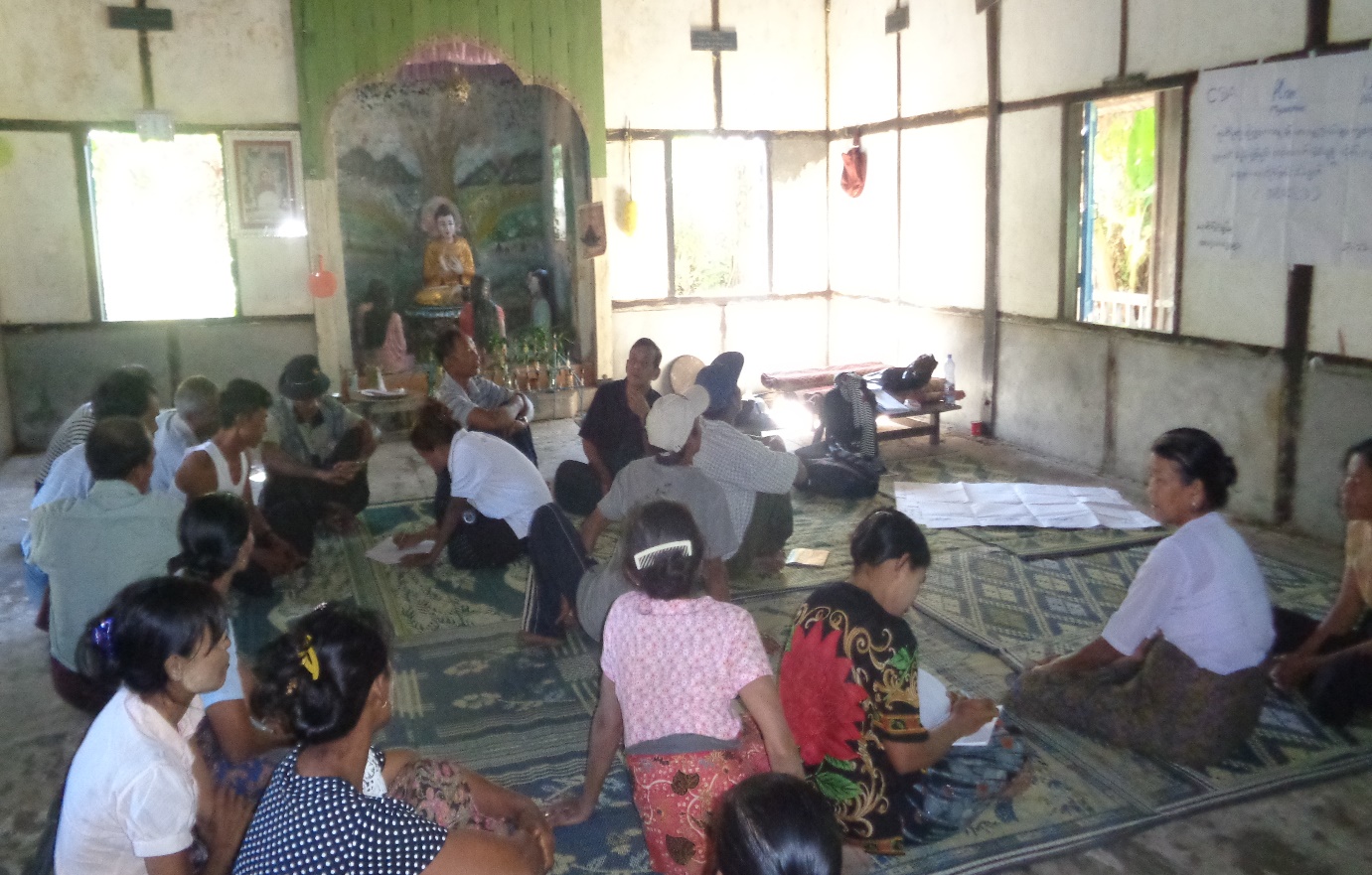                                   ေဘာရဘာေက်းရြာ               စနဲ မင္းၿပင္ေက်းရြာအုပ္စု၊ ေက်ာက္ျဖဴၿမိဳ႕နယ္ရခုိင္ျပည္နယ္မာတိကာ၁။	ေဘးဒဏ္ခံႏိုင္စြမ္း ဆန္းစစ္ေလ့လာျခင္းႏွင့္ လုပ္ငန္းအစီအစဥ္ ေနာက္ခံအေၾကာင္းအရာမ်ားကို မိတ္ဆက္ျခင္း	၁.၁	ေဘးဒဏ္ခံႏိုင္စြမ္း ဆန္းစစ္ေလ့လာျခင္း၏ ရည္ရြယ္ခ်က္	၁.၂	ေဘးဒဏ္ခံႏိုင္စြမ္း ဆန္းစစ္ေလ့လာျခင္း၏ ရလာဒ္	၁.၃	ဆန္းစစ္မႈနည္းလမ္း၂။	ေဘာရဘာေက်းရြာ၏ အေနအထား overview	၂.၁	ေျမမ်က္ႏွာသြင္ျပင္	၂.၂	ေဘာရဘာ ေက်းရြာအေၾကာင္း	၂.၃	မိုးေလ၀သႏွင့္ ရာသီဥတုအေျခအေန	၂.၄	ေဘးအႏၱရာယ္ႏွင့္ ဖိစိမႈမ်ား (shocks and stresses)		ရာသီဥတုေျပာင္းလဲမႈ (Climate Change)၃။	ရပ္ရြာလူထု ေဘးဒဏ္ခံႏိုင္စြမ္းဆန္းစစ္ေလ့လာျခင္း၏ ရလာဒ္မ်ား	၃.၁	ေက်းရြာ ေဘးအႏၱရာယ္ သမိုင္းေၾကာင္းအား ဆန္းစစ္ေလ့လာျခင္း	၃.၂	ေက်းရြာသမိုင္းေၾကာင္းအား ဆန္းစစ္ေလ့လာျခင္း	၃.၃	ရာသီခြင္ျပ ျပကၡဒိန္	၃.၄	အရင္းအျမစ္ျပေျမပံု	၃.၅	ေဘးအႏၱရာယ္ႏွင့္ ထိခိုက္လြယ္မႈျပေျမပံု	၃.၆	အသက္ေမြး၀မ္းေၾကာင္းလုပ္ငန္းမ်ား ခဲြျခားသံုးသပ္ျခင္း	၃.၇	ရပ္ရြာအတြင္း အဖဲြ႕အစည္းမ်ား ေပါင္းစပ္ယွက္ႏြယ္မႈျပေျမပံု	၃.၈	ပါ၀င္ပတ္သက္သူမ်ားဆိုင္ရာ ဆန္းစစ္ျခင္း	၃.၉	ကေလးသူငယ္မ်ား၏ လိုအပ္ခ်က္မ်ားႏွင့္ အခြင့္အေရးမ်ားအေပၚ သက္ေရာက္မႈမ်ား	၃.၁၀	က်ား/မေရးရာ ကြန္ယက္ျပေျမပံု ဆန္းစစ္ျခင္း	၃.၁၁	သတင္းအခ်က္အလက္ႏွင့္ အသိပညာေပးမႈမ်ားကို ရရိွႏိုင္မႈ	၃.၁၂	ေက်းရြာ၏ ထိခုိက္လြယ္မႈႏွင့္ စြမ္းေဆာင္ရည္ကို ဆန္းစစ္ျခင္း	၃.၁၃	ေက်းရြာ၏ထိခိုက္လြယ္အုပ္စုမ်ားကို ဆန္းစစ္ျခင္း၄။	ေဘးဒဏ္ခံႏိုင္စြမ္း ဆန္းစစ္မႈ သတင္းအခ်က္အလက္မ်ား	၄.၁	ေဘာရဘာ ေက်းရြာ၏ ေဘးအႏၱရာယ္မ်ားကို အဆင့္ခဲြျခားသတ္မွတ္ျခင္း	၄.၂	ရာသီဥတုေျပာင္းလဲမႈ အက်ိဳးသက္ေရာက္မႈမ်ားကို အဆင့္ခဲြျခားသတ္မွတ္ျခင္း	၄.၃	ေဘးအႏၱရာယ္ႏွင့္ ရာသီဥတုေျပာင္းလဲျခင္းမ်ားအား အဆင့္ခဲြျခားသတ္မွတ္သံုးသပ္ျခင္း၄.၄	ကာလတိုေပါင္းစပ္ေဆာင္ရြက္ျခင္းမ်ားအတြက္ ဆံုးျဖတ္ခ်က္ခ်မွတ္ျခင္း	၄.၅	အဓိကက်ေသာ ေဘးအႏၱရာယ္မ်ားအတြက္ စိတ္မွန္းျဖစ္ႏိုင္ေျခမ်ား ပံုေဖာ္ျခင္း၅။	ေဘးဒဏ္ခံႏိုင္စြမ္း လုပ္ငန္းအစီအစဥ္မ်ားႏွင့္ ဦးစားေပးေရြးခ်ယ္ျခင္းမ်ား	၅.၁	လုပ္ငန္းမ်ား ဦးစားေပးအဆင့္သတ္မွတ္သည့္ နည္းလမ္း (Cost & Bemefit analysis)၆။	ရပ္ရြာလူထု ေဘးဒဏ္ခံႏိုင္စြမ္း လုပ္ငန္းအစီအစဥ္မ်ား (Action Plan)၇။	နိဂံုးခ်ဳပ္၈။	ျပန္လည္သံုးသပ္ျခင္း၊ ေစာင့္ၾကည့္ေလ့လာအကဲျဖစ္ျခင္းႏွင့္ အခ်က္အလက္ျပဳျပင္ျခင္း	ေနာက္ဆက္တဲြ (၁)း	Rakhine Multi Hazard Risk Maps	ေနာက္ဆက္တဲြ (၂)း	ရပ္ရြာအေျချပဳ ႀကိဳတင္သတိေပးစနစ္ စစ္ေဆးမႈပံုစံ	ေနာက္ဆက္တဲြ (၃)း	ပတ္၀န္းက်င္အေျခအေနကို စစ္ေဆးျခင္း	ေနာက္ဆက္တဲြ (၄)း	ေက်းရြာသဘာ၀ေဘး စီမံခန္႔ခဲြမႈေကာ္မတီ၏ တာ၀န္ႏွင့္၀တၱရားမ်ား	ေနာက္ဆက္တဲြ (၅)း	အေရးေပၚဆက္သြယ္ရန္ ဖုန္းနံပါတ္မ်ား၁။ 	ေဘးဒဏ္ခံႏိုင္စြမ္း ဆန္းစစ္ေလ့လာျခင္းႏွင့္ လုပ္ငန္းအစီအစဥ္ ေနာက္ခံအေၾကာင္းအရာမ်ားကို မိတ္ဆက္ျခင္းရခိုင္ျပည္နယ္၊ ေက်ာက္ျဖဴျမိဳ႕နယ္၊ စနဲ မင္းျပင္ေက်းရြာအုပ္စု ၊ ေဘာရဘာ ေက်းရြာ၏ ေဘးဒဏ္ခံႏိုင္စြမ္း  ေလ့လာ ဆန္းစစ္သံုးသပ္တင္ျပမႈကို အဂၤလန္ႏိုင္ငံမွ Department for International Development (DFID) ၏ ရံပံုေငြ ေထာက္ပံမႈျဖင့္ လူမႈဖြံ႕ျဖိဳးေရးတိုးတက္ေရးအသင္း (CDA) ႏွင့္ ပလန္အင္တာေနရွင္နယ္(ျမန္မာ)တို႔မွ ပူးေပါင္း  အေကာင္အထည္ ေဖာ္ေဆာင္ရြက္ေသာ “ရာသီဥတုဆိုးရြားလာမႈႏွင့္  ေဘးအႏၱရာယ္မ်ားက်ေရာက္လာ မႈအပၚ ခံႏုိင္ ရည္စြမ္းတည္ေဆာက္ျခင္းႏွင့္ လိုက္ေလ်ာညီေထြေနထိုင္ျခင္း (BRACED) စီမံခ်က္”မွ ဆန္းစစ္ေလ့လာထားျခ င္းျဖစ္ပါသည္။BRACED ျမန္မာ မိတ္ဖက္အဖြဲ႔အစည္းသည္ ႏိုင္ငံတကာ အင္ဂ်ီအိုမ်ား၊ ေဒသတြင္းအဖြဲ႔အစည္းမ်ား ၊ ျမန္မာ ႏိုင္ငံ၏ေဘးဒဏ္ခံႏိုင္စြမ္းကို ေလ့လာသုေတသနျပဳေနေသာ သုေတသန အဖြဲ႔အစည္းမ်ားႏွင့္လည္း  ပူးေပါင္းခ်ိတ္ဆက္ ေဆာင္ရြက္လ်က္ရွိပါသည္။ BRACED မိတ္ဖက္အဖြဲ႔တြင္ ဦးေဆာင္သူျဖစ္ Plan International Myanmar မွ ေဆာင္ရြက္ျပီး Actionaid Myanmar, BBC Media Action, World Vision, Myanmar Environmental Institute ႏွင့္ UN Habitat တို႔ႏွင့္ ပူးေပါင္းေဆာင္ရြက္ျပီး ရပ္ရြာ၏ေဘးဒဏ္ခံႏိုင္စြမ္း ပိုမိုေတာင့္တင္းခိုင္မာလာေစရန္ ေဆာင္ ရြက္လ်က္ရွိပါသည္။ ဤ ေဘာရဘာ ေက်းရြာ၏ ဆန္းစစ္ေလ့လာခ်က္ကို BRACED ၏ ရပ္ရြာလူထုေဘးဒဏ္ခံႏိုင္စြမ္း ဆန္းစစ္ေလ့လာသံုးသပ္ ျခင္းဆိုင္ရာ လမ္းညႊန္မႈမ်ား၊ အသံုးျပဳရန္ပံုစံမ်ား ေထာက္ပံ့ကူညီမႈျဖင့္ ျပဳလုပ္ခဲ့ပါသည္။၁.၁	ေဘးဒဏ္ခံႏိုင္စြမ္း ဆန္းစစ္ေလ့လာျခင္း၏ ရည္ရြယ္ခ်က္BRACED စီမံကိန္း၏ ရပ္ရြာလူထုေဘးဒဏ္ခံႏိုင္စြမ္း ဆန္းစစ္ေလ့လာျခင္း၏ ရည္ရြယ္ခ်က္မွာ -ေဘးအႏၲရာယ္ႏွင့္ ရာသီဥတုေျပာင္းလဲမႈတို႕၏ ေဘးဒုကၡမ်ားအေပၚ ေက်းလက္ေနလူထု၏ စိတ္ဖိစီးမႈမ်ားကို သံုးသပ္ႏိုင္ရန္။ေက်းလက္လူထုအတြင္းဖဲြ႕စည္းေဆာင္ရြက္ထားေသာ ေက်းရြာေဘးအႏၲရာယ္မ်ားက်ေရာက္လာမႈ အေပၚတြင္ မည္ကဲ့သို႔ လုိက္ေလ်ာညီေထြစြာ ေနထိုင္ႏိုင္မႈအား သံုးသပ္ႏိုင္ရန္။ေဘးဒဏ္ခံႏိုင္စြမ္းရည္တိုးတက္ေစရန္၊ လိုက္ေလ်ာညီေထြစြာ ေနထိုင္ရန္အတြက္ လိုအပ္ေသာ လုပ္ငန္းေဆာင္ရြက္ခ်က္မ်ားကို သိရိွေစရန္ ျဖစ္ပါသည္။၁.၂	ေဘးဒဏ္ခံႏိုင္စြမ္း ဆန္းစစ္ေလ့လာျခင္း၏ ရလာဒ္ရပ္ရြာလူထုေဘးဒဏ္ခံႏိုင္စြမ္း ဆန္းစစ္ေလ့လာျခင္း၏ ရည္ရြယ္ခ်က္မွာ ရပ္ရြာေဘးဒဏ္ခံႏိုင္စြမ္း အားေကာင္းလာေစရန္ ေဘးဒဏ္ခံႏိုင္စြမ္းလုပ္ငန္းအစီအစဥ္မ်ား အေကာင္အထည္ေဖာ္ေဆာင္ရြက္ရန္အတြက္ နည္းလမ္းမ်ားေထာက္ပံ့ေပးႏိုင္ရန္ ျဖစ္ပါသည္။ သက္ဆုိုင္ရာ အုပ္ခ်ဳပ္ေရးအဖြဲ႔မ်ား၊ ဘာသာေရး ေခါင္းေဆာင္မ်ား၊ ကေလးသူငယ္၊ အမ်ိဳးသမီးမ်ား၊ မသန္စြမ္းမ်ားစသည့္ ပါဝင္ပက္သက္သူမ်ား အေနျဖင့္လည္း ေဘးဒဏ္ခံႏိုင္စြမ္း လုပ္ငန္းစဥ္မ်ားတြင္ ပူေပါင္းပါဝင္လိုမႈမ်ားရွိလာေစရန္၊ အသီးသီးေသာတာဝန္ဝတၱရားမ်ားကို ရွင္းလင္းစြာ နားလည္ လာေစရန္ႏွင့္ ေဘးဒဏ္ခံႏိုင္စြမ္း တည္ေဆာက္ျခင္းဆိုင္ရာ ရည္မွန္းခ်က္မ်ား ျပည့္မွီေစရန္ ရြာသူရြာသား အားလံုး၏ ပူးေပါင္းမႈကို ရရွိေစရန္ျဖစ္ပါသည္။ ဆန္းစစ္ေလ့လာျခင္းျဖင့္ လိုအပ္ေသာေက်းရြာ သတင္းအခ်က္အလက္ ေျပာင္းလဲ မႈမ်ားကို ပံုမွန္ျပဳလုပ္ႏိုင္ရန္၊ အသစ္ေျပာင္းလဲလာေသာ ေဘးအႏၱရာယ္မ်ားႏွင့္ ဖိစီးမႈမ်ားအတြက္ သတင္းအခ်က္ အလက္ ႏွင့္ ၾကိဳတင္ျပင္ဆင္မႈမ်ား ပူးေပါင္းျပဳလုပ္ႏိုင္ရန္ျဖစ္ပါသည္။၁.၃	ဆန္းစစ္မႈနည္းလမ္းဤရပ္ရြာလူထုေဘးဒဏ္ခံႏို္င္စြမ္း ေလ့လာဆန္းစစ္ခ်က္သည္ BRACED စီမံကိန္းမွ ေဖာ္ထုတ္ထားေသာ ဆန္းစစ္ေလ့လာျခင္းလက္စြဲစာအုပ္မွ တင္ျပခ်က္မ်ားအတိုင္း ေဆာင္ရြက္ျခင္းျဖစ္ပါသည္။ ဆန္းစစ္ေလ့လာျခင္း၏ ရည္မွန္းခ်က္ (၁) ရပ္ရြာလူထု၏ အေတြ႔အၾကံဳမ်ားအေပၚတြင္ သိပၸံနည္းက် အခ်က္အလက္မ်ားကိုအေျခခံ၍ အနာဂတ္တြင္ ရပ္ရြာလူထု ရင္ဆိုင္ေနရေသာ ေဘးအႏၱရာယ္ႏွင့္ ဖိစီးမႈမ်ားအေပၚတြင္ ပိုမုိနားလည္သေဘာေပါက္ လာေစရန္။  ရည္မွန္းခ်က္ (၂) ေဘးအႏၱရာယ္မ်ားက်ေရာက္မႈႏွင့္ ဖိစီးမႈမ်ားအေပၚတြင္ ထိခိုက္လြယ္မႈရွိသူမ်ားႏွင့္ ထိခိုက္လြယ္ေသာအရာမ်ားကို သတ္မွတ္ေဖာ္ထုတ္ႏိုင္ရန္ႏွင့္ ရည္မွန္းခ်က္ (၃) ေဘးဒဏ္ခံႏိုင္စြမ္းရိွေသာ ရပ္ရြာ လူထုကို တည္ေဆာက္ႏုိင္ရန္ ေထာက္ပံ့ေပးႏိုင္ေသာ ရပ္ရြာလူထု၏ စြမ္းေဆာင္ရည္မ်ားကို ေဖာ္ထုတ္ႏိုင္ရန္ ျဖစ္ပါ သည္။လက္စြဲစာအုပ္ပါ ေဖာ္ျပခ်က္မ်ားကို အေျခခံ၍ စနဲမင္းျပင္ေက်းရြာအုပ္စု၊ ေဘာရဘာေက်းရြာတြင္ တစ္လေက်ာ္ခန္႔ အခ်ိန္ယူ၍ ရပ္ရြာလူထုႏွင့္ အစည္းအေဝးမ်ား ျပဳလုပ္ကာေက်းရြာ၏ သတင္းအခ်က္အလက္မ်ားကို နည္းကိရိယာမ်ား (assessment tools) အသံုးျပဳ၍ စုေဆာင္းေဖာ္ထုတ္ထားျခင္းျဖစ္ပါသည္။ေဘးဒဏ္ခံႏိုင္စြမ္းဆန္းစစ္ေလ့လာျခင့္းအဆင့္မ်ားတြင္….၁။ ေက်းရြာႏွင့္ ပတ္ဝန္းက်င္ေဒသ၏ အေျခအေနမ်ားကို အၾကိဳခန္႔မွန္းသိရွိႏိုင္ရန္ ရပ္ရြာလူထုႏွင့္ ကြင္းဆင္း ဝန္ထမ္းမ်ားအေနျဖင့္ ေနာက္ခံဆင့္ပြားအခ်က္အလက္မ်ား (secondary data) ကို ဆန္းစစ္ျခင္းမ်ားကို ျပဳလုပ္ ႏိုင္ပါသည္။ အခ်က္အလက္သံုးသပ္ျခင္းမ်ားတြင္…စြမ္းရည္ဖြံ႔ျဖိဳးမႈေဖာင္ေဒးရွင္း၏ ရပ္ရြာလူထုထိခို္က္လြယ္မႈ ဆန္းစစ္ခ်က္ADPC Et Al Rhakine multi hazard assessmentRIMES ၏ ရာသီဥတုဆို္င္ရာ အခ်က္အလက္မွတ္တမ္း (Climate Profiles)၂။ BRACED ေဘးဒဏ္ခံႏိုင္စြမ္းဆန္းစစ္ေလ့လာျခင္း လက္စြဲစာအုပ္ကို အသံုးျပဳျခင္းအားျဖင့္ ျပီးျပည့္စံုေသာ သတင္းအခ်က္အလက္ စုေဆာင္းႏိုင္ျခင္းျဖစ္ပါသည္။ ဆန္းစစ္ေလ့လာျခင္းတြင္ အသံုးျပဳခဲ့ေသာနည္းကိရိယာ မ်ားမွာ ေအာက္ပါအတိုင္းျဖစ္ပါသည္။ေက်းရြာ ေဘးအႏၱရာယ္ သမိုင္းေၾကာင္းအား ဆန္းစစ္ေလ႔လာျခင္းေက်းရြာ၏ သမိုင္းေၾကာင္းအား ဆန္းစစ္ေလ႔လာျခင္းရာသီခြင္ျပ ျပကၡဒိန္ အရင္းအျမစ္ျပ ေျမပံုေဘးအႏၱရာယ္ႏွင့္ ထိခိုက္လြယ္မႈျပ ေျမပံုအသက္ေမြးဝမ္းေၾကာင္းလုပ္ငန္းမ်ား ခြဲျခားသံုးသပ္ျခင္းရပ္ရြာအတြင္း အဖြဲ႔အစည္းမ်ား ေပါင္းစပ္ယွက္ႏြယ္မႈျပေျမပံုပါဝင္ပက္သက္သူမ်ားဆိုင္ရာ ဆန္းစစ္ျခင္းက်ား၊ မ ေရးရာ ကြန္ယက္ျပ ေျမပံု ဆန္းစစ္ျခင္းကေလးသူငယ္မ်ား၏ လိုအပ္ခ်က္မ်ားႏွင့္ အခြင့္အေရးမ်ားအေပၚ သက္ေရာက္မႈမ်ားသတင္းအခ်က္အလက္ႏွင့္ အသိပညာေပးမႈမ်ားကို ရရွိႏိုင္မႈေက်းရြာ၏ ထိခိုက္လြယ္မႈႏွင့္ စြမ္းေဆာင္ရည္ကို ဆန္းစစ္ျခင္းထိခိုက္လြယ္မႈ ဆန္းစစ္ျခင္း	ေဘးအႏၱရာယ္မ်ားကို အဆင္႔ခြဲျခားသတ္မွတ္ျခင္းရာသီဥတုေျပာင္းလဲမႈ အက်ိဳးသက္ေရာက္မႈမ်ားက္ု အဆင္႔ခြဲျခား သတ္မွတ္ျခငး္ေဘးအႏၱရာယ္ႏွင္႔ရာသီဥတုေျပာင္းလဲျခင္းမ်ားအား အဆင္႔ခြဲျခား သတ္မွတ္ သံုးသပ္ျခင္းကာလတိုေပါင္းစပ္ ေဆာင္ရြက္ျခင္းမ်ားအတြက္ ဆံုးျဖတ္ခ်က္ခ်မွတ္ျခင္းအဓိကက်ေသာ ေဘးအႏၱရာယ္မ်ားအတြက္ စိတ္မွန္းျဖစ္နိုင္ေျခမ်ား ပံုေဖာ္ျခင္းေဘးဒါဏ္ခံနိုင္ရန္ လုပ္ေဆာင္ရမည္႔လုပ္ငန္းမ်ားအား အဆင္႔ခြဲျခားျခင္းလုပ္ငန္းမ်ား ဦးစားေပးအဆင္႔သတ္မွတ္သည္႔နည္းလမ္း (Cost & Benefit analysis)၃။ သတင္းႏွင့္ အခ်က္အလက္မ်ားဆန္းစစ္ျခင္းႏွင့္ ဦးစားေပးလုပ္ငန္းမ်ားေရြးခ်ယ္ျခင္း။ စုေဆာင္းထားေသာ သတင္းအခ်က္အလက္မ်ားကို ဆန္းစစ္ေလ့လာျခင္းသည္ ရပ္ရြာလူထုေဘးဒဏ္ခံႏိုင္စြမ္းကို အားေကာင္းလာ ေစရန္၊ သင့္ေလ်ာ္သည့္လုပ္ေဆာင္ခ်က္မ်ားကိုကနဦးသတ္မွတ္ႏိုင္ရန္ႏွင့္ ေဘးအႏၱရာယ္ႏွင့္ဖိစီးမႈမ်ား၏သက္ ေရာက္မႈမ်ားဦးစားေပးသတ္မွတ္ျခင္းစတင္ရာတြင္ အတည္ျပဳႏိုင္ရန္ျဖစ္ပါသည္။ နည္းကိရိယာမ်ားဆန္းစစ္ျခင္း အားျဖင့္ပါဝင္ေသာ လုပ္ငန္းစဥ္မ်ားမွာ…ရပ္ရြာလူထုရင္ဆိုင္ေနရေသာ အဓိကေဘးအႏၱရာယ္ႏွင့္ ရာသီဥတုေျပာင္းလဲမႈေၾကာင့္ ျဖစ္ေပၚလာ ေသာေဘးအႏၱရာယ္မ်ား အဆင့္သတ္မွတ္ရန္။ ဦးစားေပးေရြးခ်ယ္ထားေသာ ေဘးအႏၱရာယ္မ်ားအေပၚအေျခခံ၍ ရပ္ရြာလူထုအေနျဖင့္လုပ္ ေဆာင္ခ်က္မ်ား ေရြးခ်ယ္ျခင္း။BRACED ရန္ပံုုေငြမွ ေထာက္ပံ့ျခင္းျဖင့္အေကာင္အထည္ေဖာ္ရန္ ဦးစားေပးလုပ္ငန္းမ်ားေရြး ခ်ယ္ရာတြင္ ဦးစားေပးေရြးျခယ္ျခင္း နည္းကိရိယာမ်ား အသံုးျပဳ၍ ေရြးခ်ယ္ျခင္း။ရာသီအလိုက္ဆံုးျဖတ္ခ်က္မ်ား ခ်မွတ္ႏိုင္ရန္ မိုးေလဝသခန္႔မွန္းခ်က္မ်ားကို အေျခခံ၍ ကာလတို ဆံုးျဖတ္ခ်က္မ်ား ခ်မွတ္ျခင္း။ျဖစ္ႏိုင္ေခ်မ်ားျပီး ျဖစ္ေလ့ျဖစ္ထရွိေသာ ေဘးမ်ားအတြက္စိတ္မွန္းျဖစ္ႏိုင္ေျခမ်ား ပံုေဖာ္ႏိုင္ရန္ ေဘးမ်ား၏ျပင္းအားႏွင့္ပမာဏေပၚတြင္ အေျခခံ၍မတူညီေသာ အေျခအေနအဆင့္ဆင့္တြင္အ ေကာင္အထည္ေဖာ္ေဆာင္မႈမ်ားသတ္မွတ္ရန္။ဆန္းစစ္ေလ့လာျခင္းမ်ားအေပၚတြင္ အေျခခံ၍ တိုက္ရိုက္ခံစားရေသာ သဘာဝေဘးအႏၱရာယ္မ်ား၊ ရာသီဥတု ေျပာင္းလဲမႈမ်ား၏ သက္ေရာက္မႈမ်ားကိုရပ္ရြာလူထု၏ ရင္ဆိုင္တုန္႔ျပန္ႏိုင္စြမ္းကို ပိုမို အားေကာင္းလာေစရန္ႏွင့္ သဘာဝပတ္ဝန္းက်င္ေျပာင္းလဲမႈမ်ား၊ လူမႈ-စီးပြားက႑ေျပာင္းလဲမႈမ်ားႏွင့္ ပဋိပကၡအစရွိေသာ ျပႆနာမ်ားကို ေျဖရွင္းႏိုင္ရန္ အဓိကလုပ္ငန္းမ်ားကို ဦးစားေပးေရြးခ်ယ္ ျခင္းျဖစ္ပါသည္။လိုအပ္ေသာ သတင္းအခ်က္အလက္အမ်ားကို ေဆြးေႏြးပြဲတြင္ ေက်းရြာအုပ္ခ်ဳပ္ေရးမႈး၊ စီမံခန္႔ခြဲမႈအဖြဲ႔၊ သက္ၾကီးမ်ား၊ ေက်းရြာေဘးအႏၱရာယ္ေလ်ာ့ပါးေရးေကာ္မီတီဝင္မ်ား၊ ေက်ာင္းတြင္းေဘးအႏၱရာယ္ ေလ်ာ့ပါးေရး ေကာ္မီတီမ်ား၊ ေက်းရြာသူရြာသားမ်ား ကုိယ္တိုင္ပါဝင္ျခင္းျဖင့္ရရွိႏိုင္ပါသည္။ မိုးေလဝသႏွင့္ ရာသီဥတုဆိုင္ရာ သတင္းအခ်က္ အလက္မ်ားကဲ့သို႔ေသာ အျခားလိုအပ္ေသာသတင္းအခ်က္အလက္မ်ားကို မိုးေလဝသႏွင့္ဇလေဗဒဦးစီးဌာန၊ Myanmar Environmental Institute – MEI ႏွင့္ အျခားေသာ ပညာရပ္ဆိုင္ရာ အခ်က္အလက္မ်ားမွလည္း ရရွိႏိုင္ပါ သည္။၂။	ေဘာရဘာ ေက်းရြာ၏ အေနအထား overview၂.၁	ေျမမ်က္ႏွာသြင္ျပင္	 ေဘာရဘာေက်းရြာသည္ စနဲမင္းျပင္ေက်းရြာအုပ္စု၊ ေက်ာက္ျဖဴျမိဳ႕နယ္၏ အေရွ႕ေတာင္ဘက္တြင္ တည္ရွိျပီး ေက်ာက္ျဖဴၿမိဳ႕ မွ ေဘာရဘာေက်းရြာအထိ (၃၃)မိုင္  ကြာေ၀းပါသည္။ ေက်းရြာ၏အက်ယ္အ၀န္းမွာ (၅) မိုင္ ( ၆ ) ဖာလံုပတ္လည္ အက်ယ္အ၀န္းရွိၿပီး အေရွ႕ဘက္မွ အေနာက္ဘက္ အထိ (၆) ဖာလံု ႏွင္႔ ေတာင္ဘက္ မွ ေျမာက္ဘက္ အထိ (၅) ဖာလံု ရွိပါသည္။ အေရွ႕ဘက္တြင္ ဓနိေတာ ၊ ေခ်ာင္း ၊ လယ္ကြင္း ၊ ေတာင္တန္း ၊ ေတာင္ကုန္း ၊ ရန္ကုန္ကားလမ္းမႀကီး ၊ အေနာက္ဘက္တြင္ လယ္ကြင္း ၊ ေတာင္တန္း ၊ ကုလားတြင္းေက်းရြာ ၊ ေတာင္ဘက္တြင္ ကားလမ္း ၊ လယ္ကြင္း ၊ ေခ်ာင္း ၊ ဓနိေတာ ၊ ေရခ်မ္းႀကီးေက်းရြာ ႏွင့္ ေျမာက္ဘက္တြင္ ေစတီ၊ လယ္ကြင္း ၊ ေတာင္တန္း ၊ ေခ်ာင္း ၊ မီးေတာင္တို႕ ရွိပါသည္။ ေဘာရဘာေက်းရြာသည္ ေတာင္ကုန္း ၊ ေတာင္တန္း ၊ ေျမျပန္႔လြင္ျပင္မ်ားျဖင္႕ ဖြဲ႕စည္းထားျပီး ေတာင္မ်ားျဖင္႕ ၀န္းရံထာေသာ ရြာတစ္ရြာျဖစ္ပါသည္။ လမ္းပန္းဆက္သြယ္ေရးအေနျဖင္႕ တစ္ႏွစ္တာ ကာလပတ္လံုး ကုန္းလမ္းျဖင္႕ တိုက္ရိုက္သြားလာႏိုင္သည္။ ၂.၂	ေဘာရဘာ ေက်းရြာအေၾကာင္း	ေဘာရဘာေက်းရြာသည္ စနဲမင္းျပင္ေက်းရြာအုပ္စု၊ ေက်ာက္ျဖဴျမိဳ႕နယ္၏ အေရွ႕ေတာင္ဘက္တြင္ တည္ရွိျပီး ေက်ာက္ျဖဴၿမိဳ႕ မွ ေဘာရဘာေက်းရြာအထိ (၃၃)မိုင္  ကြာေ၀းပါသည္။ ေဘာရဘာေက်းရြာသည္ ေတာင္ကုန္း ၊ ေတာင္တန္း ၊ ေျမျပန္႔လြင္ျပင္မ်ားျဖင္႕ ဖြဲ႕စည္းထားျပီး ေတာင္မ်ားျဖင္႕ ၀န္းရံထာေသာ ရြာတစ္ရြာျဖစ္ပါသည္။ ေက်းရြာတြင္အိမ္ေျခ    ( ၈၉  ) အိမ္၊ အိမ္ေထာင္စု ( ၈၉ ) ၊ စုစုေပါင္း လူဦးေရ ( ၄၁၀ ) ေယာက္၊  အမ်ိဳးသား ( ၁၉၂ ) ေယာက္ႏွင့္ အမ်ိဳးသမီး ( ၂၁၈ ) ေယာက္ ေနထိုင္လွ်က္ရွိၿပီး လယ္ယာလုပ္ငန္းႏွင္႕ ဥယ်ဥ္ျခံ စုိက္ပ်ိဳးေရး လုပ္ငန္းကို အဓိကအသက္ေမြး၀မ္းေၾကာင္းလုပ္ငန္းအျဖစ္လုပ္ကိုင္ၾကပါသည္။ေက်းရြာ၏အဓိက ထြက္ကုန္မွာဆန္းစပါျဖစ္သည္ ။တစ္ရြာလံုးတြင္ ရခိုင္လူမ်ိဳးမ်ားေနထိုင္ၾကၿပီး ဗုဒၶဘာသာကိုသာ ကိုးကြယ္ၾကပါသည္။ေက်းရြာတြင္ ဘုန္းႀကီးေက်ာင္း ( ၁ ) ေက်ာင္း ၊စာၾကည္႕တိုက္ ( ၁ ) ခု၊ေဘာလံုးကြင္း ( ၁ ) ခု ၊ အထက္တန္း( ခြဲ ) ေက်ာင္း(၁) ေက်ာင္းရိွျပီး ေက်ာင္းေဆာင္ (၂) ေဆာင္ ၊ေသာက္သံုးေရကန္ ( ၄ ) ကန္ ႏွင့္ အိမ္သာ ( ၆၁ )လံုး ခန္႕ ရွိပါသည္။ ေက်းရြာတြင္ ယင္လံုအိမ္သာသံုးစြဲက်ေသာ္လည္ အမ်ားစုမွာ အိမ္သာသံုးစြဲသည့္ အေလ့အထ နည္းပါးပါသည္။ ေက်းရြာတြင္ အထက္တန္း( ခြဲ ) ေက်ာင္းရွိေသာေၾကာင္႕ ေက်းရြာရွိ ကေလးသူငယ္မ်ားအေနျဖင္႕ မိမိေက်းရြာတြင္သာ ပညာသင္ယူၾကပါသည္။ ေသာက္သံုးကန္မ်ား ရွိေသာ္လည္း ေႏြရာသီတြင္ ေရရွာပါးမွဳ႕ကို ႏွစ္စဥ္ၾကံဳေတြ႕လ်က္ရွိပါသည္။ ေက်းလက္ေဆးေပးခန္းမရွိေသာေၾကာင္႕ ကေလးေမြးဖြားျခင္း ႏွင့္ အေရးေပၚက်န္းမာေရးကိစၥမ်ားကို စနဲေက်းရြာ ႏွင့္ ေက်ာက္ျဖဴၿမိဳ႕တြင္ သြားေရာက္ကုသၾကပါသည္။၂.၃	မိုးေလ၀သႏွင့္ ရာသီဥတုအေျခအေန            ေက်ာက္ၿဖဴၿမိဳ႕နယ္၊ ရခိုင္ျပည္နယ္၂.၃-၁.၁ အေထြေထြ ရာသီဥတု လကၡဏာမ်ား ရခိုင္ျပည္နယ္၊ ေက်ာက္ျဖဴေဒသသည္ ျမန္မာႏို္င္ငံ၏ အေနာက္ေတာင္အရပ္တြင္တည္ရွိသည္။ ေျမာက္လတၱီက်ဳ ၁၉ ဒီဂရီ ၂၆ မိႏွစ္ ႏွင့္ အေရွ႕ေလာင္ဂ်ီက်ဳ ၉၃ ဒီဂရီ ၃၃ မိနစ္ တြင္တည္ရွိၿပီး၊   ေက်ာက္ျဖဴၿမိဳ႕သည္ (ပံု-၁၃) တြင္ ျမင္ေတြ႔ရသည့္အတုိင္း ဘဂၤလားပင္လယ္ေအာ္ကို မ်က္ႏွာမူလ်က္ တည္ရွိသည္။ ဘဂၤလားပင္လယ္ေအာ္၏  အေနာက္ေတာင္ မုတ္သုန္ႏွင့္  ရာသီဥတု အေျခအေနမ်ားမွ မိုးရြာသြန္းမႈမ်ား ရရွိျခင္းေၾကာင့္၊  ေက်ာက္ျဖဴၿမိဳ႕သည္  ေလ့လာခဲ့သည့္ ဌာနမ်ားတြင္ အစိုစြတ္ဆံုးျဖစ္ၿပီး ႏွစ္စဥ္ပ်မ္းမွ်မိုးေရခ်ိန္ ၄,၆၅၅ မီလီမီတာ ရွိသည္။ အျခားေသာ အေနာက္ေတာင္ မုန္သုန္ရာသီ လႊမ္းမိုးမႈမ်ားကဲ့သုိ႔ပင္  ေက်ာက္ျဖဴၿမိဳ႕သည္ ေမလမွ ေအာက္တိုဘာလအတြင္း ထင္ရွားသည့္ မိုးေရခ်ိန္ကုိ ရရွိသည္။ (ဇူလိႈင္၊ ပံု-၁၄ ) တြင္ unimodal peak ။ 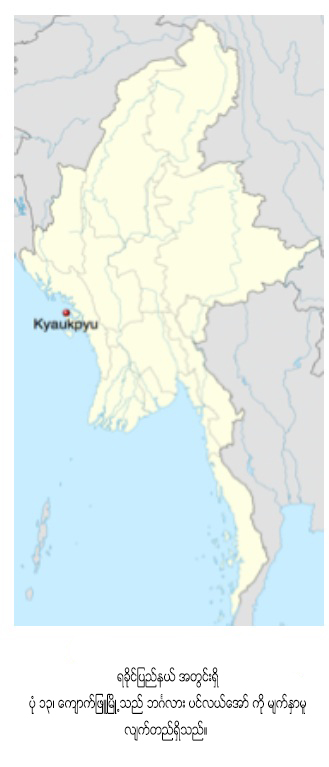 ပ်မ္းမွ်ေန႔အပူခ်ိန္မ်ားသည္ ဧၿပီလႏွင့္ ေမလ မ်ားတြင္ အပူဆံုးျဖစ္ၿပီး၊ လစဥ္ ပ်မ္းမွ်အပူခ်ိန္ကြာျခားမႈမွာ အျခားေဒသမ်ားေလာက္  မကြာျခားေပ။ အျမင့္ဆံုး အပူခ်ိန္ကို ၁၉၈၈ ခုႏွစ္ စက္တင္ဘာလ ၁၉ ရက္ေန႔တြင္ (၃၉ ဒီဂရီစင္တီဂရိတ္) ကို တိုင္းတာရရွိၿပီး အနိမ့္ဆံုး အပူခ်ိန္ကို ၁၉၉၇ ခုႏွစ္၊ ဒီဇင္ဘာလ ၃၁ရက္ေန႔ (၁၉.၁ ဒီဂရီ စင္တီဂရိတ္)ကို တိုင္းတာရရွိခဲ့သည္။ 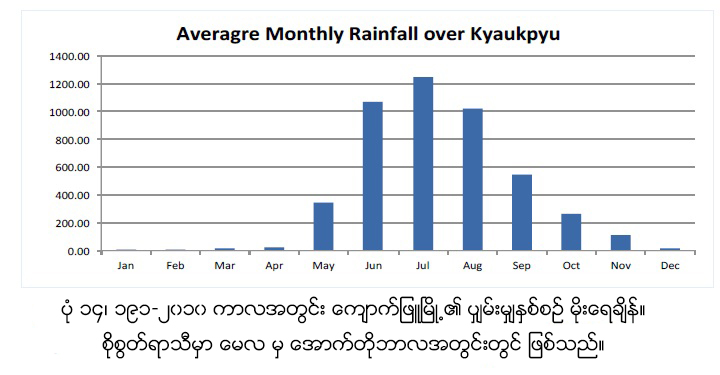 အေအးဆံုး ညအပူခ်ိန္မ်ားမွာ ဇန္န၀ါရီလႏွင့္ ေဖေဖာ္၀ါရီလမ်ား ျဖစ္ၾကၿပီး  ပ်မ္းမွ်အနည္း      ဆံုးအပူခ်ိန္   ၁၆.၉၄ ဒီဂရီ စင္တီဂရိတ္ ႏွင့္ ၁၈.၃၈ ဒီဂရီ စင္တီဂရိတ္ တို႔ အသီးသီးျဖစ္ၾကသည္။ အျမင့္ဆံုး အနည္းဆံုးအပူခ်ိန္ကို ၁၉၈၃ ခုႏွစ္ ေမလ ၂၆ ရက္ (၃၀ ဒီဂရီစင္တီဂရိတ္) ျဖစ္ၿပီး အေအးဆံုး အပူခ်ိန္မွာ ၁၉၈၃ ဒီဇင္ဘာလ ၂၄ ရက္ ( ၁၀ ဒီဂရီ စင္တီဂရိတ္) ကို တိုင္းတာရရွိခဲ့သည္။ 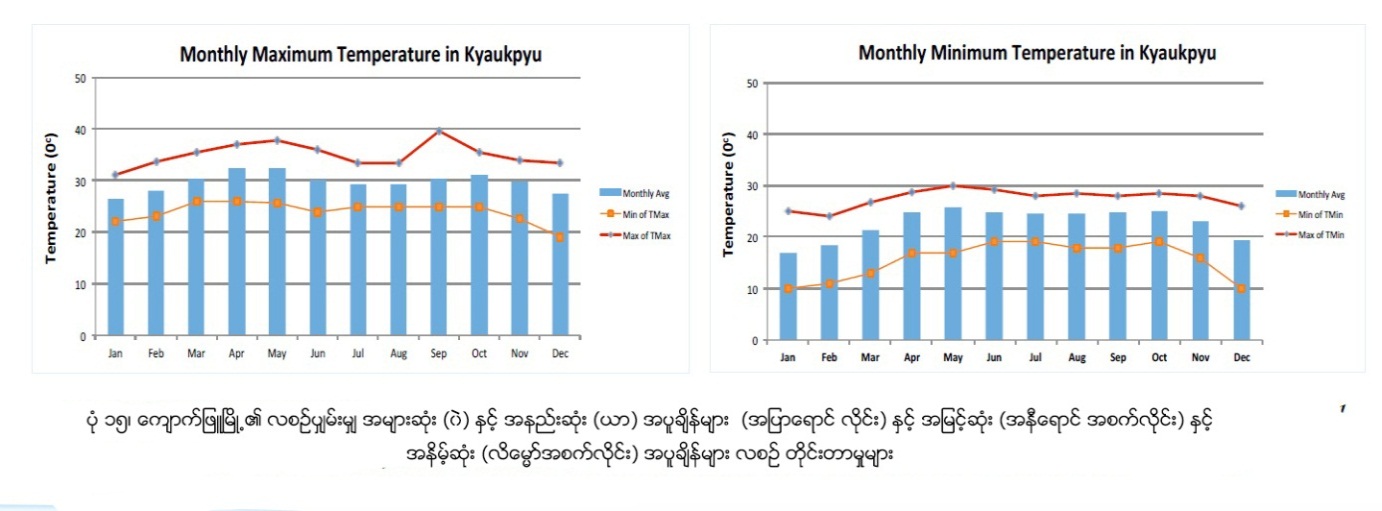 ပွ်မ္းမွ်အျမင့္ဆံုးႏွင့္ အနိမ့္ဆံုးအပူခ်ိန္ႏွင့္ လစဥ္အျမင့္ဆံုးႏွင့္ အနိမ့္ဆံုး အပူခ်ိန္မ်ားကို (ပံု-၁၅) တြင္ ေဖာ္ျပထားသည္။ ၂.၄	ေဘးအႏၱရာယ္ႏွင့္ ဖိစီးမႈမ်ား (Shocks and Stresses)             ရာသီဥတုေျပာင္းလဲမွဳ႕ (Climate Change) ၂.၄.၁.၁ ရခိုင္ျပည္နယ္၊ ေက်ာက္ျဖဴေဒသ မိုးေရခ်ိန္ ကြာဟမႈမ်ား၊ လြန္ကဲမႈမ်ားနွင့္ ဦးတည္ရာမ်ား ႏွစ္စဥ္ မိုးေရခ်ိန္ မိတၳီလာၿမိဳ႕ႏွင့္ ႏိႈင္းယွဥ္လွ်င္  ႏွစ္စဥ္ ပွ်မ္းမွ်မိုးေရခ်ိန္ ၈၀၀ မီလီမီတာ ရရွိၿပီး၊ ေလ့လာခဲ့ေသာ အစုိစြတ္ဆံုးၿမိဳ႕နယ္ မ်ားျဖစ္သည့္  ကမ္းရိုးတန္းေဒသျဖစ္ေသာ ေက်ာက္ျဖဴေဒသ၏  ႏွစ္စဥ္ပွ်မ္းမွ် မိုးေရခ်ိန္ ၄၆၅၅ မီလီမီတာ ရရွိသည္။  ႏွစ္စဥ္ပွ်မ္းမွ် ကြာဟမႈမွာ မွတ္သားထားေသာ အစိုစြတ္ဆံုးႏွစ္ အျဖစ္ (၂၀၀၁) ခုႏွစ္၊ ႏွစ္ေပါင္း ၃၀ အတြင္းတြင္ ၆၅၁၁ မီလီမီတာ ရရွိၿပီး  ပွ်မ္းမွ် ၁၈၀၀ မီလီမီတာထက္ ေက်ာ္လြန္ခဲ့သည္။ အနိမ့္ဆံုး ႏွစ္စဥ္မိုးေရခ်ိန္မွာ ၁၉၈၁ ခုႏွစ္တြင္ (၂၈၂၁ မီလီမီတာ) ျဖစ္ၿပီး၊ ပွ်မ္းမွ်ထက္ (ပံု ၁၆) ၁၈၀၀ မီလီမီတာ ပိုေနသည္။  ၊ 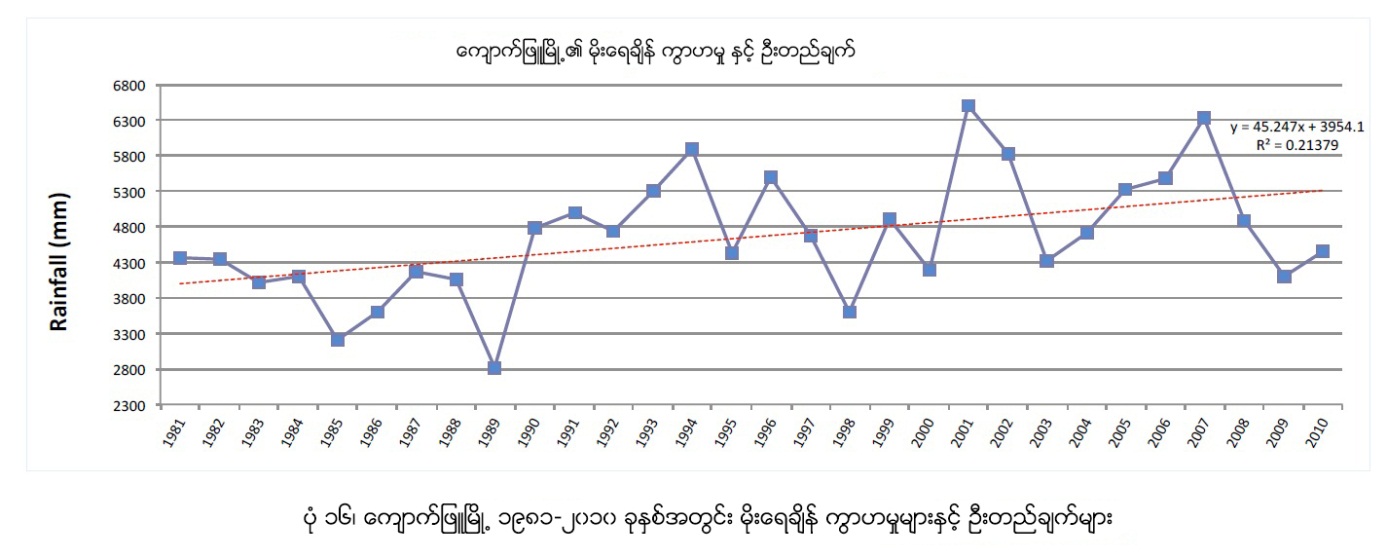 အစုိစြတ္ဆံုးႏွစ္ျဖစ္ေသာ ၂၀၀၁ ခုႏွစ္တြင္  စိုစြတ္ေန႔ရက္မ်ား ၁၄၁ ရက္အျဖစ္ အခ်ိဳးမညီ ျဖစ္ေစခဲ့သည္။ ၄င္းမွ ရက္ေပါင္း ၅၅ ရက္သည္ ၂၀ မီလီမီတာေအာက္ရရွိသည္။ ၄ ရက္သည္ ၂၀၀ မီလီမီတာ အထက္ျဖင့္ လြန္ကဲ မိုးေရခ်ိန္ကုိ ရရွိခဲ့သည္။ ဇြန္လ ၂၁ ရက္ေန႔တြင္ ၂၈၉ မီလီမီတာ၊ မတ္လ ၃၁ရက္ေန႔တြင္ ၂၄၈မီလီမီတာ၊ ၁၃ရက္ ၾသဂုတ္တြင္  ၂၄၂မီလီမတာ ႏွင့္ ဇူလိႈင္လ ၂၂ ရက္တြင္ ၂၀၉ မီလီမီတာတို႔ အသီးသီးျဖစ္ၾကသည္။ ယင္းႏွစ္အတြင္း အျခား ျဖစ္ရပ္ ၁၄ ခုကို လြန္ကဲမိုးေရခ်ိန္အျဖစ္ ၁၀၀ မီလီမီတာ မွ ၁၈၅ မီလီမီတာအတြင္း တိုင္းတာရရွိခဲ့ၿပီး ယင္းျဖစ္ရပ္အားလံုးသည္ စိုစြတ္ရာသီအတြင္းတြင္ ျဖစ္ေပၚခဲ့သည္။ အျခားတစ္ဘက္တြင္ အေျခာက္ေသြ႔ဆံုး ၁၉၈၁ ခုႏွစ္တြင္ ၁၄၉ စုိစြတ္ေန႔ရက္ ရရွိခဲ့သည္။ စိုစြတ္ေန႔ရက္မ်ား ပို၍ တိုင္းတာရရွိစဥ္တြင္ ၇၉ ရက္သည္ မိုးေရခ်ိန္ ၂၀ မီလီမီတာ ေအာက္တြင္ တိုင္းတာရရွိခဲ့သည္။  ၂၀၀ မီလီမီတာထက္ ေက်ာ္လြန္ေသာ မိုးေရခ်ိန္ ကို (၁၉၈၁ ဇြန္လ ၂၂ ရက္ေန႔တြင္ ၂၁၂ မီလီမီတာ)ကို  တိုင္းတာရရွိခဲ့သည္။ ရက္ေပါင္း (၃) ရက္မွာ ၁၀၉ မီလီမီတာမွ ၁၄၂ မီလီမီတာ အတြင္း မွတ္သားရရွိၿပီး ယင္းျဖစ္ရပ္မ်ားအားလံုးသည္ စိုစြတ္ရာသီ အတြင္းတြင္ ျဖစ္ေပၚခဲ့သည္။ ခၽြန္းခ်က္အေနျဖင့္ ႏို၀င္ဘာလ ၂၀ ရက္ သာလွ်င္ မိုးေရခ်ိန္ ၁၂၃ မီလီမီတာ ရရွိခဲ့သည္။ အေျခာက္ေသြ႔ဆံုးႏွင့္ အစိုစြတ္ဆံုး ႏွစ္မ်ားအတြင္းတြင္  ေျခာက္ေသြ႕ရာသီ၏ လမ်ားသည္ပင္လွ်င္ လြန္ကဲမိုးေရခ်ိန္ မ်ား မွတ္သားရရွိေၾကာင္းကို မွတ္သားသင့္သည္။ မိုးေရခ်ိန္သည္ ေျခာက္ေသြ႔ရာသီ အတြင္း မိုးေရရွိႏိုင္ေသာ္လည္း ယင္းလြန္ကဲမိုးေရခ်ိန္မ်ားသည္ ေနရာအမ်ိဳးမ်ိဳးတြင္ ေနရာေဒသေပၚမူတည္ၿပီး ေရႀကီးေရလွ်ံမႈမ်ားလည္း ျဖစ္ေပၚေစ ႏိုင္သည္။ ႏွစ္စဥ္မိုးေရခ်ိန္သည္ ေလ့လာခဲ့သည့္ အခ်ိန္အေတာအတြင္းတြင္ လာမည့္ႏွစ္မ်ားအတြင္းတြင္ အတက္ဘက္သုိ႔ ဦးတည္ေနေၾကာင္း ေဖာ္ျပေနၿပီး မိုးေရခ်ိန္မွာ ပွ်မ္းမွ်ထက္ ေက်ာ္လြန္ေနသည္။ မိုးအျပင္းအထန္ရြာသြန္းမႈမ်ား မွာလည္း ပံု-၁၇ တြင္ ေဖာ္ျပထားသည့္အတိုင္း တိုးျမႇင့္လာသည္။ 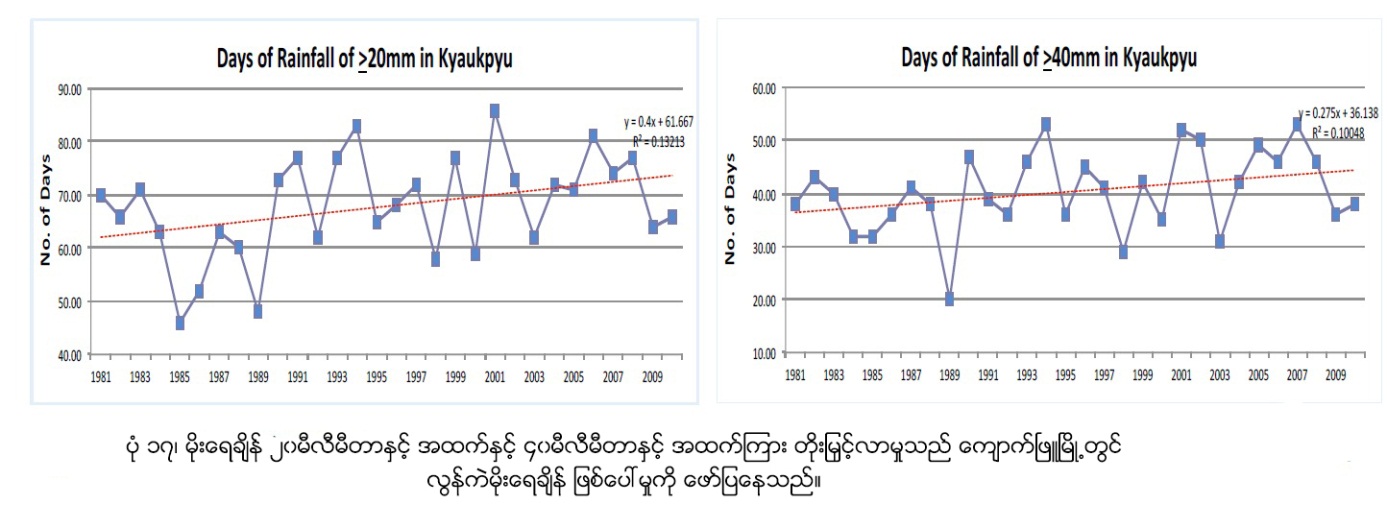 ေက်ာက္ျဖဴေဒသတြင္ ႏွစ္ေပါင္း ၃၀ အတြင္း မိုးေရခ်ိန္ တိုင္းတာရရွိမႈ ၁၂၁၂ ၾကိမ္သည္ ၄၀ မီလီမီတာႏွင့္အထက္ ရွိခဲ့ သည္။ ယင္းကိန္းဂဏန္းအရ ၂၉၅ ၾကိမ္မွာ (၂၄) နာရီအတြင္း ၁၀၀ မီလီမီတာႏွင့္အထက္ရွိသည္။ ၂၄ နာရီအတြင္း အလြန္ကဲဆံုး မိုးေရခ်ိန္မွာ ၂၀၀၇ ခုႏွစ္ ဇူလိႈင္ ၆ ရက္ေန႔တြင္ ၄၁၁ မီလီမီတာ ၊ ၁၉၉၂ ခုႏွစ္ ေအာက္တိုဘာလ (၂၂) ရက္တြင္ ၃၉၄ မီလီမီတာ ႏွင့္ ၂၀၁၀ ခုႏွစ္ ေအာက္တိုဘာလ ၂၃ ရက္ တြင္ ၃၄၄ မီလီမီတာတို႔ ျဖစ္ၾကသည္။  ျဖစ္ရပ္ ၃၃ ခုမွာ  ၂၀၀ မီလီမီတာ ႏွင့္ ၂၅၉ မီလီမီတာ အၾကားရွိၾကၿပီး ၂၄ နာရီအတြင္မိုးေရခ်ိန္မွာ ၁၀၀-၁၉၉ မီလီမီတာ အၾကားရွိၾကသည္။ ေက်ာက္ျဖဴေဒသတြင္ အလြန္ကဲဆံုး မိုးေရခ်ိန္ကို စိုစြတ္ရာသီအတြင္း တိုင္းတာရရွိၿပီး excursions ကို ေျခာက္ေသြ႕ ရာသီအတြင္း တိုင္းတာမွတ္သားရရွိသည္။ မိုးေရခ်ိန္ ျဖစ္ရပ္ ၁၀ ၾကိမ္( မတ္လတြင္ ၁ ၾကိမ္၊ ႏို၀င္ဘာလတြင္  ၈ ၾကိမ္ ႏွင့္ ဒီဇင္ဘာလတြင္ ၁ ၾကိမ္)သည္ ၁၀၀ မီလီမီတာ ေက်ာ္လြန္ေသာ မိုးေရခ်ိန္ကို တို္င္းတာမွတ္သားရရွိသည္။ အထက္တြင္ ေဖာ္ျပထားသည့္အတိုင္း ၂၀၀၁ ခုႏွစ္ မတ္လ ၃၁ ရက္ေန႔သည္ မိုးေရခ်ိန္ ၂၄၈ မီလီမီတာ တိုင္းတာ ရရွိခဲ့သည္။ စုိစြတ္ႏွင့္ ေျခာက္ေသြ႔ရာသီ မိုးေရခ်ိန္အၾကမ္းအားျဖင့္   ေက်ာက္ျဖဴေဒသ၏ ႏွစ္စဥ္ ပွ်မ္းမွ် မိုးေရခ်ိန္ ၉၆%ကို စိုစြတ္မိုးရာသီမွ (ပံု ၁၈) မွ ရရွိသည္။   ပံုစံ ကို ၁၉၉၁၊ ၂၀၀၅၊ ၁၉၉၅၊ ႏွင့္ ၁၉၉၀ ခုႏွစ္မ်ားတြင္ သိသိသာသာ ေတြ႔ျမင္ရၿပီး စိုစြတ္ရာသီအတြက္ ႏွစ္စဥ္ မိုးေရခ်ိန္ မွာ ၉၀% ေအာက္ရွိသည္။ ၄င္းမွ ေျခာက္ေသြ႕ရာသီအတြင္း ထူးျခားသည့္ မိုးေရခ်ိန္မ်ားရရွိေနေၾကာင္းကို ေဖာ္ျပေန သည္။ 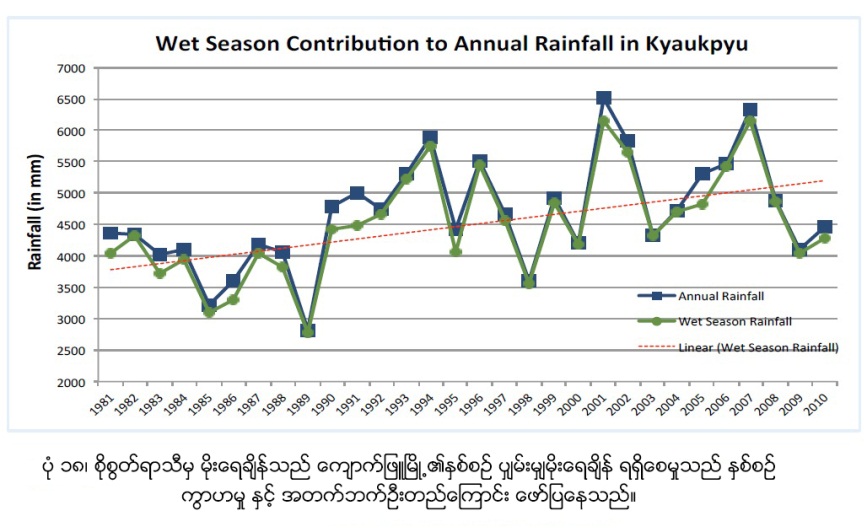 စုိစြတ္ရာသီ မိုးေရခ်ိန္သည္ အတက္ဘက္ သုိ႔ ဦးတည္ေနေၾကာင္း ျပသေနၿပီး၊ ႏွစ္စဥ္ပွ်မ္းမွ်မိုးေရခ်ိန္ကို ပံုေဖာ္ေနသည္။ ထို႔အတူ စုိစြတ္ရာသီအတြင္း  မိုးရြာေသာ ေန႔ရက္မ်ား မွာလည္း အတက္ဘက္သုိ႔ ဦးတည္ေနေၾကာင္း ေဖာ္ျပေနသည္။ ပွ်မ္းမွ် စိုစြတ္ေန႔ရက္ ၁၂၃ ရက္ခန္႔တြင္  ၂၀၀၈ ခုႏွစ္သည္ အမ်ားဆံုး စိုစြတ္ေန႔ရက္ ၁၃၇ ရက္ႏွင့္ ၂၀၀၁ ခုႏွစ္တြင္ ၁၃၆ စိုစြတ္ ေန႔ရက္ကို မွတ္သားရရွိသည္။ (ပံု ၁၉) အနည္းဆံုး စိုစြတ္ေန႔ရက္မ်ားမွ ၁၉၈၅ ခုႏွစ္တြင္ျဖစ္ၿပီး ရက္ေပါင္း ၉၉ ရက္သာလွ်င္ရွိခဲ့သည္။ ၁၉၈၅ ခုႏွစ္သည္ ႏွစ္ေပါင္း ၃၀ အတြင္းတြင္ ဒုတိယ အေျခာက္ေသြ႔ဆံုး ႏွစ္လည္းျဖစ္ၿပီး မိုးေရခ်ိန္ ၃၂၁၈ မီလီမီတာသာ ရရွိသည္။ ဤ ဒုတိယ အေျခာက္ေသြ႔ဆံုးႏွစ္အတြင္း မိုးေရခ်ိန္ ၅ ခုသည္ ၁၀၀မီလီမီတာ အထက္ ေက်ာ္လြန္ခဲ့ၿပီး အားလံုးမွာ စိုစြတ္ရာသီအတြင္း ျဖစ္ေပၚခဲ့သည္။ စိုစြတ္ရာသီအတြင္း စိုစြတ္ေန႔ရက္ မ်ား အေရအတြက္သည္ အတက္ ဘက္သုိ႔ ဦးတည္ေနျခင္းသည္  စိုစြတ္ေန႔ရက္ေပါင္း ေနာက္ထပ္ႏွစ္ မ်ားမွ စိုစြတ္ေန႔ရက္ ၁၂၃ ႏွင့္ အထက္ ရရွိႏိုင္ေၾကာင္း ေဖာ္ျပေန သည္။ ေက်ာက္ျဖဴၿမိဳ႕တြင္ မိုးေရခ်ိန္ ပမာဏႏွင့္စိုစြတ္ေန႔ရက္မသည္အတက္ဘက္သုိ႔ ဦးတည္ေနေၾကာင္း ေဖာ္ျပ ေနၿပီး လာမည့္ စိုစြတ္ ရာသီ မ်ား တြင္လည္း ပွ်မ္းမွ် ထက္ ပို၍ မ်ားလာႏိုင္ေၾကာင္းေဖာ္ျပေနသည္။  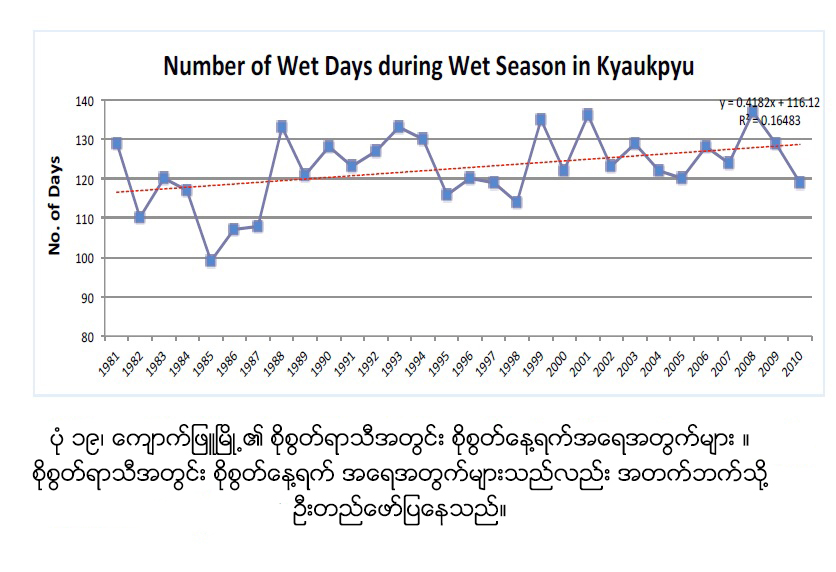 ၂.၄.၁.၂ အပူခ်ိန္ကြာဟမႈမ်ား၊ လြန္ကဲမႈမ်ားႏွင့္ ဦးတည္ရာမ်ား အျမင့္ဆံုးအပူခ်ိန္ေက်ာက္ျဖဴေဒသ၏ အျမင့္ဆံုးအပူခ်ိန္မွာ ပွ်မ္းမွ် ၂၉.၇၆ ဒီဂရီ စင္တီဂရိတ္ ရွိသည္။ ၂၀၁၀ ခုႏွစ္တြင္ တုိင္းတာမွတ္သားရရွိသည့္  အျမင့္ဆံုးႏွစ္စဥ္ ပွ်မ္းမွ်အပူခ်ိန္မွာ ၃၀.၅၉ ဒီဂရီစင္တီဂရိတ္ျဖစ္သည္။ ယင္းႏွစ္တြင္ ရက္ေပါင္း ၂၃၈ ရက္သည္ ပွ်မ္းမွ်အပူခ်ိန္ထက္ ေက်ာ္လြန္ခဲ့သည္။ ယင္းႏွစ္အတြင္း  အျမင့္ဆံုးတိုင္းတာရရွိသည့္ အပူခ်ိန္မွာ (၃၆ ဒီဂရီ စင္တီဂရိတ္) ကို ၁၂ ႀကိမ္ ဧၿပီလ ႏွင့္ ေမလမ်ားတြင္ တိုင္းတာရရွိသည္။ ယင္းႏွစ္အတြင္း  အနိမ့္ဆံုး အပူခ်ိန္မွာ ၂၅ဒီဂရီစင္တီဂရိတ္ ကို (ဒီဇင္ဘာလတြင္) ႏွစ္ႀကိမ္ တိုင္းတာမွတ္သားရရွိသည္။ ၁၉၈၃ ခုႏွစ္တြင္ အနိမ့္ဆံုး ပွ်မ္းမွ်အပူခ်ိန္မွာ ၂၉.၃၄ ဒီဂရီ စင္တီဂရိတ္ျဖစ္သည္။  ယင္းႏွစ္အတြင္းတြင္ ရက္ေပါင္း ၁၈၇ ရက္သာလွ်င္ ပွ်မ္းမွ်အပူခ်ိန္ထက္ေက်ာ္လြန္ခဲ့သည္။ ၁၉၈၃ ခုႏွစ္အတြင္း တိုင္းတာရရွိေသာ အျမင့္ဆံုးအပူခ်ိန္မွာ ဧၿပီလ ၂၄ ရက္ေန႔တြင္ ၃၅ ဒီဂရီ စင္တီဂရိတ္ျဖစ္သည္။ ၁၆ ရက္သည္ အျမင့္ဆံုးအပူခ်ိန္ ၃၄ ဒီဂရီ စင္တီဂရိတ္ကို ဧၿပီ ႏွင့္ ေမလမ်ားတြင္ တိုင္းတာရရွိခဲ့သည္။ အနိမ့္ဆံုးအပူခ်ိန္ကို ဇန္န၀ါရီလ (၇) ရက္ ႏွင့္ ဒီဇင္ဘာလ ၃၁ ရက္ေန႔မ်ားတြင္ ၂၃ ဒီဂရီ စင္တီဂရိတ္ကို တိုင္းတာရရွိသည္။ ႏွစ္ေပါင္း ၃၀ အတြင္း  မွတ္သားရရွိသည့္ ေန႔ရက္ေပါင္း ၅၄%သည္ပွ်မ္းမွ် အပူခ်ိန္ထက္ေက်ာ္လြန္ၿပီး အျမင့္ဆံုး အပူခ်ိန္အျဖစ္တိုင္း တာမွတ္သားရရွိသည္။  ၄င္းမွ ၄၃ ရက္သည္  ၃၅ဒီဂရီ စင္တီဂရိတ္ထက္ ေက်ာ္လြန္ခဲ့သည္။  ေက်ာက္ျဖဴၿမိဳ႕၏ ႏွစ္စဥ္ပ်မ္းမွ် အပူခ်ိန္ကို ပံု (၂၀) တြင္ ေဖာ္ျပထားသည္။ 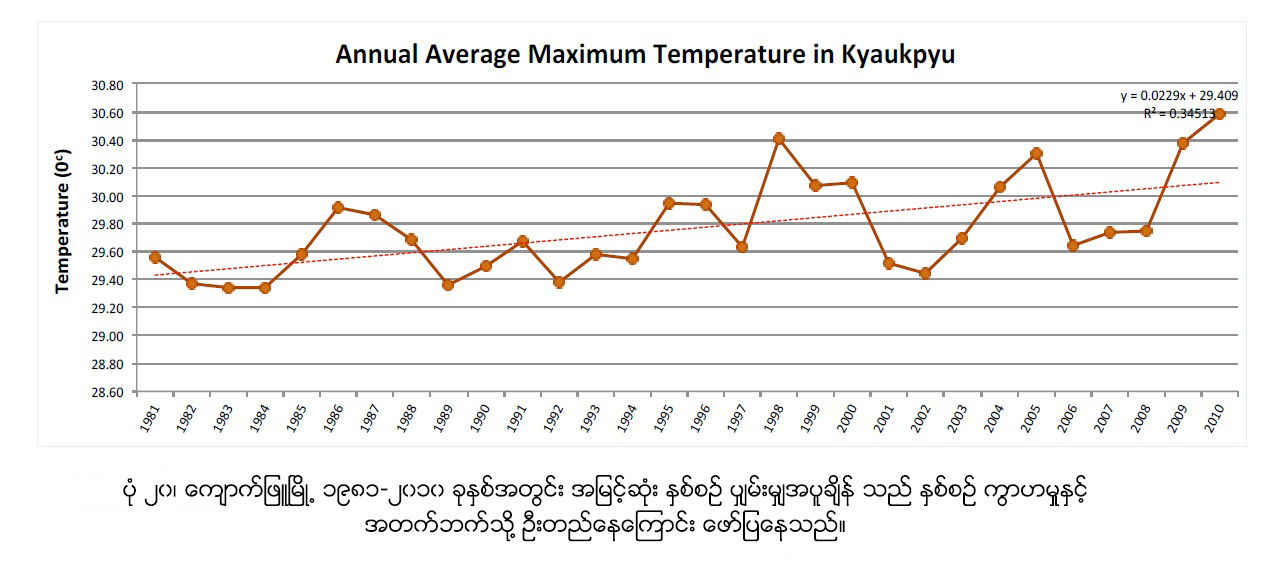 ႏွစ္ေပါင္း ၃၀ အတြင္း အျမင့္ဆံုးတိုင္းတာရရွိသည့္ အပူခ်ိန္မွာ ၁၉၈၈ ခုႏွစ္ စက္တင္ဘာလ ၁၉ ရက္ေန႔တြင္ ၃၉.၇ ဒီဂရီ စင္တီဂရိတ္ျဖစ္သည္။ ေနာက္ထပ္အပူဆံုး အပူခ်ိန္မွာကို ၁၉၈၆ ခုႏွစ္ ေမလ ၁၁ ရက္ေန႔တြင္ (၃၇.၇ဒီဂရီ စင္တီဂရိတ္) ႏွင့္ ၁၉၈၉ ခုႏွစ္ ဧၿပီလ (၃) ရက္ေန႔တြင္ (၃၇ဒီဂရီ စင္တီဂရိတ္) ကို တိုင္းတာရရွိသည္။   အနိမ့္ဆံုး အပူခ်ိန္ ေက်ာက္ျဖဴၿမိဳ႕တြင္ အနိမ့္ဆံုး ပွ်မ္းမွ်အပူခ်ိန္မွာ ၂၀၀၄ ခုႏွစ္တြင္ ၂၀.၄၉ ဒီဂရီ စင္တီဂရိတ္ျဖစ္သည္။ ပွ်မ္းမွ်အပူခ်ိန္ ၂၂.၇၉ ဒီဂရီစင္တီဂရိတ္ျဖစ္ျပီး၊ အပူခ်ိန္ ျမင့္မားမႈ အနည္းဆံုးမွာ ၁၉၈၇ ခုႏွစ္တြင္ ၂၄ဒီဂရီ စင္တီဂရိတ္ ျဖစ္သည္။ ၁၉၈၇ ခုႏွစ္တြင္ တိုင္းတာမွတ္သားရရွိသည့္ အျမင့္ဆံုးအပူခ်ိန္မွာ ေမလ ၂၃၊ ၂၇ ႏွင့္ ၂၉ ရက္မ်ားတြင္  ၂၉.၅ဒီဂရီ စင္တီဂရိတ္တို႔ အသီးသီးျဖစ္ၾကသည္။  ရက္ေပါင္း ၂၆၃ ရက္သည္ ပွ်မ္းမွ်အပူ ခ်ိန္ထက္ ေက်ာ္လြန္ၿပီး  ညေပါင္း ၁၆၈ ညသည္ အနိမ့္ဆံုး အပူခ်ိန္ ၂၅ဒီဂရီ စင္တီဂရိတ္ထက္ေက်ာ္ လြန္ခဲ့သည္။ ၂၀၀၄ ခုႏွစ္တြင္  အနည္းဆံုး အျမင့္ဆံုးအပူခ်ိန္ (၂၇ ဒီဂရီ စင္တီဂရိတ္) ကို  ဇြန္လ ၁၁ ရက္ႏွင့္ ႏို၀င္ဘာလ ၁၆ ရက္တို႔တြင္ တိုင္းတာရရွိၿပီး  အနိမ့္ဆံုးတိုင္းတာရရွိသည့္အပူခ်ိန္မွာ ၁၀ ဒီဂရီ စင္တီဂရိတ္ျဖစ္ၿပီး၊ ၁၄ ႀကိမ္ခန္႔ တိုင္းတာရရွိခဲ့သည္။ ယင္းတိုင္းတာမႈအားလံုးမွာ ဇန္န၀ါရီလအတြင္းတြင္ျဖစ္သည္။ ရက္ေပါင္း ၁၇၆ ရက္သည္ အနိမ့္ဆံုးအပူခ်ိန္အျဖစ္တိုင္းတာရရွိၿပီး ပွ်မ္းမွ်ထက္ ေက်ာ္လြန္သည္။  ၂၆ ရက္သည္ အပူခ်ိန္ ၂၅ ဒီဂရီ စင္တီဂရိတ္ထက္ေက်ာ္လြန္သည္။ ၂၀၀၄ခုႏွစ္အတြင္း ညအပူခ်ိန္၏ ၅၂ % ခန္႔မွာပွ်မ္းမွ်ထက္  ေလ်ာ့နည္းသည္။ 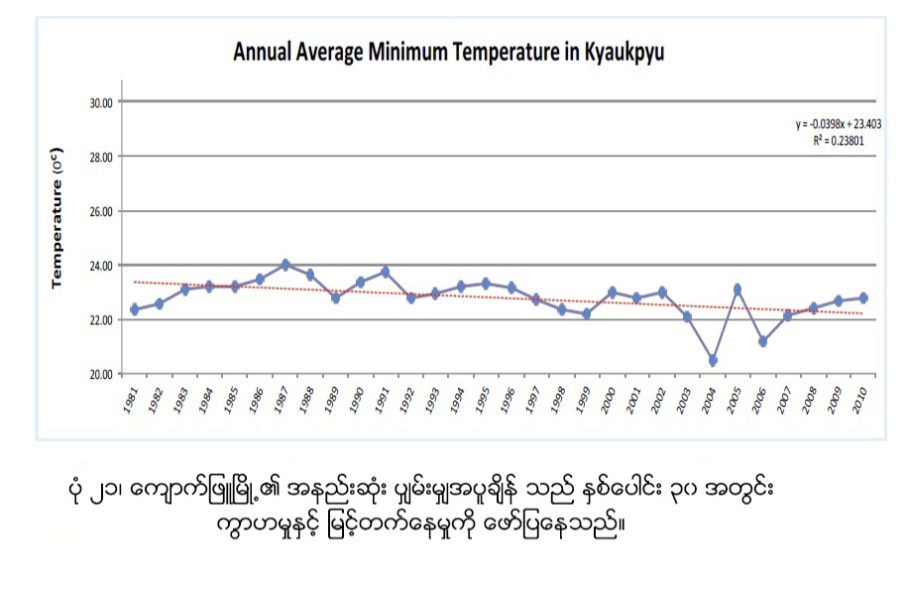 ပံု-၂၁ သည္ ႏွစ္စဥ္ ေက်ာက္ျဖဴၿမိဳ႕၏ အနည္းဆံုးပွ်မ္း မွ်အပူခ်ိန္ကုိ  ေဖာ္ျပသည္။   ႏွစ္ေပါင္း ၃၀ ကာလအတြင္း အပူဆံုးအပူခ်ိန္မွာ ၁၉၈၃ ခုႏွစ္ ေမလ ၂၆ ရက္ (၃၀ ဒီဂရီ စင္တီဂရိတ္) ျဖစ္ၿပီး ၂၉.၅ ဒီဂရီ စင္တီဂရိတ္ကို  ေမလတစ္လ အတြင္းတြင္ (၄) ႀကိမ္ တိုင္းတာ ရရွိသည္။ (၁၉၈၆ ခုႏွစ္ ႏွင့္ ၁၉၈၇ ခုႏွစ္တြင္ (၃) ႀကိမ္) ။  ႏွစ္ေပါင္း ၃၀ အတြင္း ညေပါင္း ၂၃% ခန္႔ အနိမ့္ဆံုးအပူခ်ိန္  ၂၅ဒီဂရီ စင္တီဂရိတ္ ထက္ေက်ာ္လြန္ၿပီး ညေပါင္း ၆၅%ခန္႔သည့္ အနည္းဆံုးပွ်မ္း မွ်အပူခ်ိန္ထက္ေက်ာ္လြန္သည္။ အနိမ့္ဆံုး ပွ်မ္းမွ်အပူခ်ိန္ သည္ အက်ဘက္သုိ႔ ဦးတည္ေနၿပီး ညအပူခ်ိန္ ၂၀ဒီဂရီ စင္တီဂရိတ္ ရွိေသာေၾကာင့္ျဖစ္သည္ ( ညေပါင္း စုစုေပါင္း ၏ ၂၇% ခန္႔သည္ အနိမ့္ဆံုးအပူခ်ိန္အျဖစ္ ၁၀ဒီဂရီ စင္တီဂရိတ္ကို တိုင္းတာမွတ္သားရရွိသည္) အခ်က္အလက္မ်ားမွ အပူဆံုးေန႔ရက္မ်ားႏွင့္ ညအခ်ိန္မ်ားမွ ပို၍ေအးစိမ့္လာေၾကာင္းကို ေဖာ္ျပေနသည္။ ၃။	ရပ္ရြာလူထု ေဘးဒဏ္ခံႏိုင္စြမ္း ဆန္းစစ္ေလ့လာျခင္း၏ ရလာဒ္မ်ား၃.၁	ေက်းရြာေဘးအႏၱရာယ္သမိုင္းေၾကာင္းေဘာရဘာေက်းရြာ၏ ယခင္ကက်ေရာက္ခဲ႔ေသာေဘးအႏၱရာယ္မ်ား၊ ၄င္းတို႔၏ အက်ိဳးဆက္မ်ားႏွင့္ အႏၱရာယ္ မ်ားက်ေရာက္ျပီးေနာက္ျပန္လည္ထူေထာင္ေရး လုပ္ငန္းမ်ားကိုမည္ကဲ႔သို႔ကိုင္တြယ္ ေျဖရွင္းခဲ႔သည္ကို ေက်းရြာသူ ေက်းရြာသားမ်ား သိရွိေစရန္ရည္ရြယ္၍ ဆန္းစစ္ေလ့လာျခင္းျဖစ္ပါသည္။ ထို႔အျပင္ငယ္ရြယ္သူမ်ား အေနျဖင့္ လက္လွမ္းမမွီခဲ႔ေသာ ေဘးအႏၱရာယ္ျဖစ္စဥ္မ်ားကို သိရွိျပီး ေနာင္တြင္ မိမိတို႔ေက်းရြာ၏ ျဖစ္ေလ့ျဖစ္ထရွိေသာအႏၱရာယ္မ်ားအတြက္ ၾကိဳတင္ျပင္ဆင္ျခင္းအစီအစဥ္မ်ားထားရွိနိုင္ရန္လည္း ရည္ရြယ္ပါသည္။ အထက္ေဖာ္ျပပါ ဇယားကိုၾကည္႔ျခင္းအားျဖင္႔ ေဘာရဘာေက်းရြာတြင္မုန္တိုင္းက်ေရာက္ျခင္းအႏၱရာယ္ သည္အျဖစ္မ်ားေသာေဘးအႏၱရာယ္ဟု ယူဆရျပီးၾကီးမားေသာထိခိုက္ပ်က္စီးမႈမ်ားမရွိျခင္းကို ေတ႔ြရပါသည္။   မုန္တိုင္းအႏၱရာယ္ေၾကာင့္ ေက်းရြာလူထု၏ စီးပြားေရး၊ လူမႈေရး၊ စိုက္ပ်ိဳးေရး၊ တိရိစာၦန္ေမြးျမဴေရးလုပ္ငန္းမ်ားႏွင့္ သဘာဝပတ္ဝန္း က်င္ထိခိုက္မႈမ်ားရွိခဲ့ေၾကာင္း ဆန္းစစ္ခ်က္မ်ား အရသိရွိရပါသည္။ ေက်းရြာအေနအထားသည္ ရႊံမီးေတာင္ႏွင္႕နီးသည္႔ အတြက္ မီးေတာင္ ေပါက္ကြဲမႈေၾကာင္႔ လယ္ယာေျမမ်ား ပ်က္စီးျခင္း၊ က်ြဲ ၊ႏြား တိရိစာၦန္မ်ားေသဆံုး ပ်က္စီးမွဳ႕မ်ားရွိခဲ႕သည္ဟု သိရွိခဲ႕ရပါသည္။ ေက်းရြာလူထုအေနျဖင္႕ ၾကံဳေတြ႕ခဲ႕ေသာ ေဘးအႏၱရာယ္မ်ားတြင္ ကိုယ္ထူကိုယ္ထ ေျဖရွင္းခဲ႕ေၾကာင္းသိရွိရပါသည္။၃.၂	ေက်းရြာသမိုင္းေၾကာင္းအား ဆန္းစစ္ေလ့လာျခင္းေက်းရြာသမိုင္းေက်ာင္း ေလ့လာစမ္းစစ္ျခင္း ျပဳလုပ္ရျခင္းျဖင့္ ေက်းရြာ စတင္တည္ေထာင္ထားခဲ့ေသာ ခုႏွစ္၊ေက်းရြာတြင္ ေဆာက္လုပ္ထားခဲ့ေသာ အမ်ားျပည္သူပိုင္အေဆာက္အဦးမ်ား၏ စတင္တည္ေဆာက္ခဲ့ခ်ိန္မ်ားကို စနစ္ တက်သိရွိႏိုင္ပါသည္။ တည္ေဆာက္ခဲ့ေသာခုႏွစ္မ်ားကို စနစ္တက်မွတ္သားထားျခင္းျဖင့္ ေနာင္လာေနာက္သားမ်ား အတြက္ မသိရွိႏိုင္ခဲ့ေသာ အေၾကာင္းအရာမ်ားကို ျပန္လည္ေျပာျပႏိုင္ေသာ သမိုင္းအေထာက္အထား မ်ားအျဖစ္ တည္ရွိသြားမည္ျဖစ္ပါသည္။ ထို႔ျပင္မိမိေက်းရြာဖြံ႕ၿဖိဳးတိုးတက္လာမႈအဆင့္ဆင့္ကိုလည္းခုႏွစ္၊သကၠရာဇ္မ်ားအတိအ က်ျဖင့္သိရွိႏိုင္မည္ျဖစ္ပါသည္။ လက္ရွိ ေက်းရြာတြင္ရွိေသာ အရင္းအျမစ္မ်ားကို ေရရွည္တည္ တံေအာင္ ထိန္းသိမ္း ရန္ႏွင္႔ ေနာင္ကိုလည္း ေက်းရြာ ဖြံ႕ျဖိဳးေရးလုပ္ငန္းမ်ားကို စည္းလံုးညီညြတ္စြာ ေဆာင္ရြက္ သြားရန္ သတိျပဳမိ မည္ျဖစ္ ပါသည္။ေဘာရဘာေက်းရြာသူ/သားမ်ားအေနျဖင္႕ ေက်းရြာဖြံ႕ျဖိဳးေရးလုပ္ငန္းမ်ားတြင္ ကိုယ္ထူကိုယ္ထ စိတ္ထက္သန္စြာျဖင္႕ အေကာင္အထည္ေဖာ္ေဆာင္ရြက္ခဲ႕ေၾကာင္႕ေလ႕လာေတြ႕ရွိရသည္။၃.၃	ရာသီခြင္ျပ ျပကၡဒိန္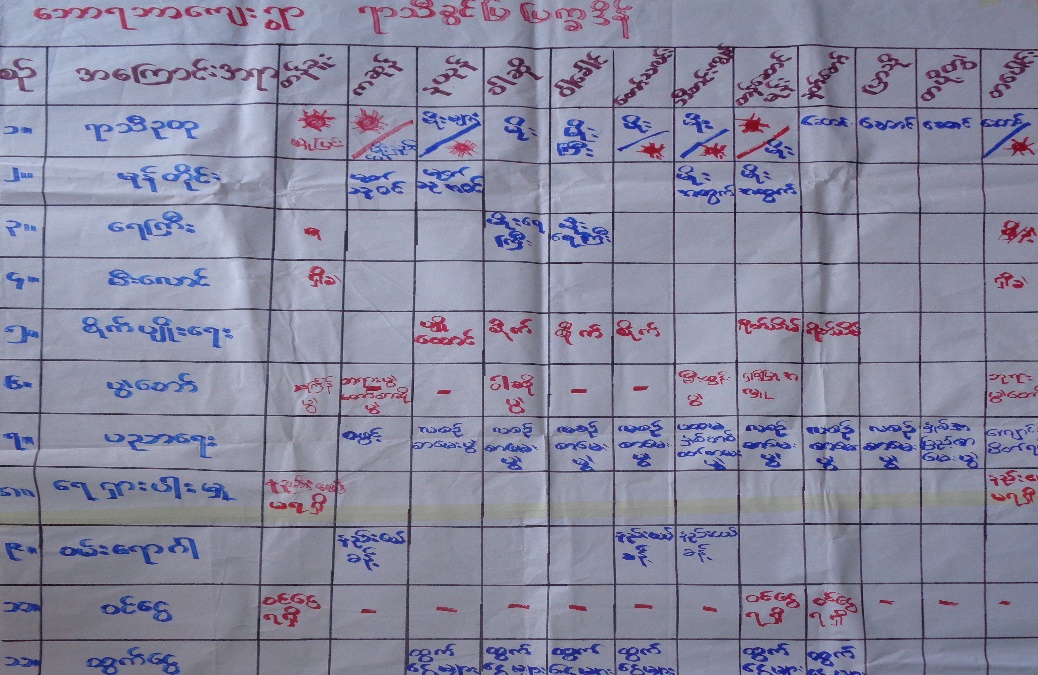 ရာသီခြင္ျပ ျပကၡဒိန္ေရးဆဲြျခင္းအားျဖင့္ ေဘာရဘာ ေက်းရြာတြင္ က်ေရာက္ေလ့ရွိေသာ ေဘးအႏၱရာယ္မ်ားကို ဇန္န၀ါရီလမွ ဒီဇင္ဘာအထိလအလိုက္ သိရိွႏုိင္မည္ျဖစ္ၿပီး မုန္တိုင္း၊ ေရႀကီး၊ ေရရွားပါးမႈ၊ မီးေဘး၊ ၀မ္းရာဂါ စသည့္ ေဘးအႏၱရာယ္မ်ားျဖစ္ေပၚ က်ေရာက္လာခဲ့ပါက ကာလအလိုက္ႀကိဳတင္ကာကြယ္စီမံ ေဆာင္ရြက္မႈ မ်ားကို ရာသီခြင္ျပ ျပကၡဒိန္ကို ဖတ္ရႈၾကည့္လုိက္ျခင္းျဖင့္ ျပဳလုပ္ေဆာင္ရြက္ႏိုင္မည္ျဖစ္ပါသည္။	ထိုနည္းတူ စိုက္ပ်ိဳးေရးလုပ္ငန္းမ်ားတြင္လည္း လအလိုက္ စပါးစတင္ပ်ိဳးေထာင္၊ ပ်ိဳးႏုတ္၊ ပ်ိဳးစိုက္၊ ရိတ္သိမ္း၊ ေျခြေလွ႔လုပ္ငန္းအဆင့္ဆင့္ကိုလည္း သိရိွႏိုင္ပါသည္။ ပ်ိဳးေထာင္ကာလတြင္မိုးသည္းထန္စြာ ရြာသြန္းမွဳ႕မ်ား ျဖစ္ပြားပါက မ်ိဳးစပါးမ်ားဆံုးရႈံးေစပါသည္။ ရိတ္သိမ္းကာလ တန္ေဆာင္မုန္းလတြင္ မိုးရြာသြန္းတတ္သျဖင့္ စပါး မ်ားဆံုးရႈံးရေလ့ရွိပါသည္။ 	က်န္းမာေရးက႑တြင္ ရာသီအလိုက္ ျဖစ္တတ္ေသာ ေရာဂါမ်ားကို သိရိွႏိုင္ပါသည္။ ၀မ္းပ်က္၀မ္းေလ်ာ ေရာဂါ ျဖစ္ပြားမွဳသည္ အဓိက ျဖစ္သည္ ။ ၀မ္းပ်က္၀မ္းေလ်ာေရာဂါျဖစ္ပြားလာပါ က ေရကိုက်ိဳခ်က္ေသာက္သံုးရန္၊ ေဆးဝါးမ်ား ဓါတ္ဆားမ်ားစုေဆာင္းထားရန္၊ တစ္ကုိယ္ေရ သန္႕ရွင္းမွဳ႕မ်ားျပဳလုပ္ရန္ ႏွင့္ အမွည့္လြန္ေသာအသီးမ်ား စားသံုး ျခင္းမွ ေရွာင္က်ဥ္ႏိုင္ရန္ ၾကိဳတင္သတိျပဳႏိုင္မည္ ျဖစ္ပါသည္။ အိမ္ေထာင္စုတစ္စုခ်င္းစီမွ တစ္ရြာလံုးထိ  တစ္ႏွစ္တာ ကာလအတြင္း မိမိေက်းရြာတြင္ လုပ္ေဆာင္ရမည့္ ေဆာင္ရန္ေရွာင္ရန္မ်ားကို အေသးစိတ္ သိရိွႏိုင္မည္ျဖစ္ပါသည္။	ပညာေရးက႑တြင္လည္း ရာသီခြင္ျပ ျပကၡဒိန္ကို စုေပါင္းေရးဆဲြလိုက္ျခင္းျဖင့္ ေက်ာင္းဖြင့္ေသာ ကာလ၊ ေက်ာင္းပိတ္ေသာလမ်ား ေက်ာင္းပဲြေတာ္မ်ားႏွင့္ စာေမးပဲြေျဖဆိုေသာ လမ်ားကိုလည္း သိရိွႏုိင္ၿပီး ေက်းရြာ၏ ႐ိုးရာ ပဲြေတာ္မ်ား၊ ၀ါဆိုသကၤန္းကပ္ပဲြ၊ ရွင္ျပအလွဴပြဲ တရားပဲြ၊ သီတင္းကၽြတ္ပဲြ၊ ဘုရားပြဲ ၊ မီးထြန္းပဲြေတာ္၊ ႏွစ္သစ္ကူးပဲြေတာ္မ်ားကိုလည္း သိရိွႏုိင္ပါသည္။	၀င္ေငြ/ထြက္ေငြရိွေသာ လမ်ားကိုလည္း သိရိွရသျဖင့္ ဖြံ႕ၿဖိဳးေရးလုပ္ငန္းမ်ားအတြက္လည္း ၀င္ေငြရိွေသာ လမ်ားတြင္ ျပဳလုပ္ေပးျခင္းအားျဖင့္ စီမံကိန္းမ်ားေအာင္ျမင္ႏိုင္မည္ျဖစ္ပါသည္။ စီမံကိန္း အေကာင္အထည္ေဖာ္ ေဆာင္ရန္အတြက္ေက်းရြာ၏ လအလိုက္လုပ္ငန္းမ်ားအေပၚတြင္အေျခခံ၍လိုအပ္သလို အစီအစဥ္မ်ားလည္းေရး ဆြဲႏိုင္ပါသည္။၃.၄	အရင္းအျမစ္ျပေျမပံု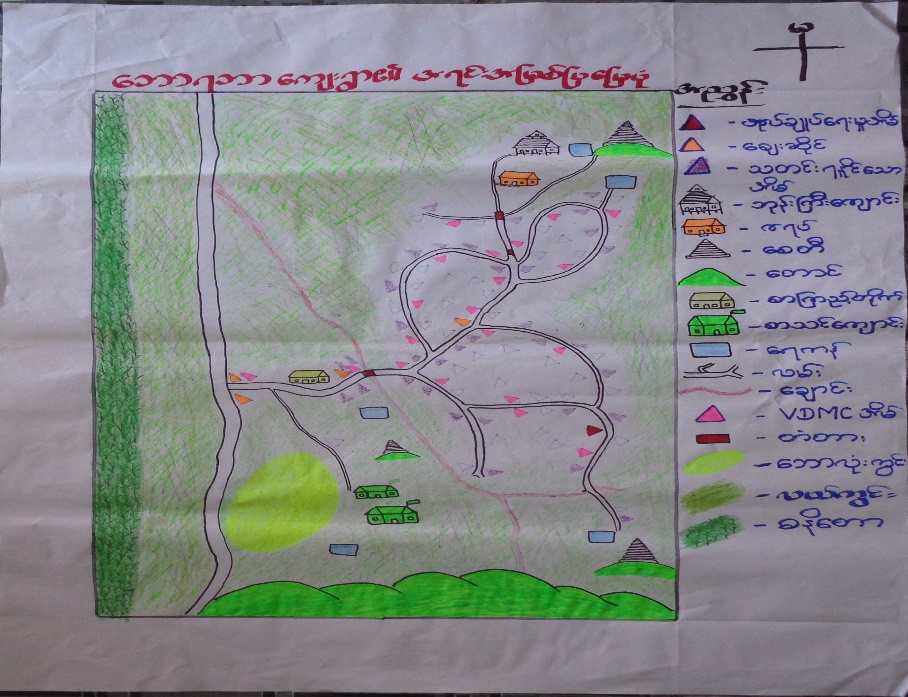 ေဘာရဘာ ေက်းရြာသည္ ေက်ာက္ျဖဴျမိဳ႕နယ္တြင္တည္ရိွၿပီး ေတာင္ကုတ္-ေက်ာက္ျဖဴ ကားလမ္းမၾကီးအနီးတြင္ ေတာင္ေျမာက္ရွည္လ်ားစြာ ဖြဲ႕စည္းထားေသာ ေက်းရြာျဖစ္သည္။ ကားလမ္းမၾကီးမွ ေက်းရြာသို႔ဝင္ေရာက္ေသာ လမ္းကို အဓိကထားကာ အျခားလမ္းသြယ္မ်ားျဖင္႔ ဖြဲ႕စည္းထားပါသည္။ ေက်းရြာ၏ အေနာက္ဖက္တြင္ အေရွ႕ေတာင္မွ အေနာက္ေျမာက္ဖက္သို႔ ျဖတ္သန္းစီးဆင္းေနေသာ ေခ်ာင္းငယ္တစ္ခုရွိပါသည္။ ေက်းရြာ ပတ္ဝန္းက်င္တြင္ အုန္းေတာမ်ား၊ လယ္ကြင္းမ်ား၊ ေတာင္းကုန္း/တန္းမ်ား၊ ဓနိေတာမ်ား၊ ေတာင္ကုန္းမ်ားရွိပါသည္။ 	ေက်းရြာလူထုေရးဆဲြေသာ “ေက်းရြာအရင္းအျမစ္ျပေျမပံု” အရ ေက်းရြာ၏ အေနာက္ဘက္တြင္ ဓနိေတာနွင္႕လယ္ကြင္းမ်ား ရန္ကုန္/ေက်ာက္ျဖဴ ကားလမ္းမၾကီး၊ ေတာင္ဘက္ တြင္ ေတာင္တန္းမ်ား ၊အေရွ႕ဘက္တြင္ ေတာင္ကုန္းႏွင္႕  လယ္ကြင္းမ်ားတည္ရိွကာ ေက်းရြာ၏ အသက္ေမြး၀မ္းေၾကာင္းလုပ္ငန္းအျဖစ္ လယ္ယာလုပ္ငန္းကို အဓိကထား လုပ္ကိုင္ၾကသျဖင့္ ဆန္၊စပါးမ်ားမွာ ေက်းရြာ၏ အဓိကအရင္းအျမစ္အျဖစ္ ေတြ႕ရသည္။ေက်းရြာအတြင္း၌ တစ္ႏိုင္တပိုင္စပါးႀကိတ္စက္(၃)လံုးတည္ရိွသည္။  ေက်းရြာ၏ပညာေရးႏွင့္ ပတ္သက္ေသာ အရင္းအျမစ္အျဖစ္ အထက္တန္း ( ခြဲ ) ေက်ာင္း တည္ရိွၿပီး အထက္တန္းအဆင့္ပညာေရးကိုမူ ေကာင္းမြန္စြာ ေက်းရြာတြင္ ပညာသင္ၾကားၾကရပါသည္။ လမ္းပန္းဆက္သြယ္ေရးအေနျဖင့္ ကုန္းလမ္းကိုအသံုးျပဳကာ တစ္ႏွစ္ပတ္လံုး သြားလာႏုိင္သည္။ ေက်းရြာအတြင္း  က်န္းမာေရးေဆးေပးခန္းမရိွသျဖင့္ က်န္းမာေရးႏွင့္ ပတ္သက္ေသာေစာင့္ ေရွာက္မႈမ်ားကို စနဲ႕ျမိဳ႕နယ္ေဆးရံုး၊ ဇင္ေခ်ာင္းတိုက္နယ္ေဆးရံုး ႏွင့္ေက်ာက္ျဖဳၿမိဳ႕ ေပၚသို႔သာတိုက္ရိုက္သြားေရာက္ခံယူၾကရသည္။ ေက်းရြာတြင္ေဘးအႏၱရာယ္ႏွင့္ပတ္သက္၍ ခိုလံႈရာအေဆာက္ အဦးအေနျဖင့္ေက်းရြာ၏အေရွ႕ေျမာက္ဘက္တြင္ ဘုန္းၾကီးေက်ာင္း တည္ရွိကာ  ေတာင္ဘက္တြင္တည္ေဆာက္ထား ေသာ ေက်ာင္းကိုလည္းခိုလံႈရာ အေဆာက္အဦးအေနျဖင့္ အသံုးျပဳႏုိင္သည္။	ေဘာရဘာ ေက်းရြာတြင္လယ္ေျမဧက (၂၀၀)ဧကခန္ ႏွင့္ ဥယ်ဥ္ၿခံေျမဧက (၁၀) ဧကခန္႕ရွိျပီး လယ္ေျမဧကအားလုံးမုိးစပါးအားစုိက္ပ်ိုဳးနိုင္ပါသည္။  စပါးစုိက္ပ်ဳိးျပီးခ်ိန္တြင္ က်န္ရွိုသည့္ ကာလမ်ားတြင္ ေျမပဲ ၊ ဖရဲ ၊ ငရုတ္သီး၊ငွက္ေပ်ာ၊ ခရမ္း၊ နာနတ္ႏွင့္ အျခားသီးပင္မ်ား ကိုလည္း စုိက္ပ်ဳိးနုိင္ၾကပါသည္။ ေမလပိုင္တြင္ သခြပ္ပြင္႕အေျခာက္လွမ္းသည္ တစ္ႏိုင္တစ္ပိုင္ အလုပ္ကိုလည္းလုပ္ကုိင္ၾကသည္။ လယ္ယာလုပ္ငန္းကို စီးပြားျဖစ္လုပ္ကိုင္ၾကသည္။ ေက်းရြာတြင္သဘာဝ ေဘးအႏၱရာယ္မ်ား ကိုအကာအကြယ္ ေပးနုိင္ရန္နွင့္အသုံးျပဳနုိင္ရန္ ေတာင္တန္းမ်ား၊ ေတာင္ကုန္းမ်ား နွင့္ဓနိေတာမ်ားလည္းရွိပါသည္။ ေဘာရဘာ ေက်းရြာအတြင္း၌ ေသာက္သံုးေရ ရရိွႏိုင္ေသာ အရင္းအျမစ္အျဖစ္ေရကန္ (၄) ကန္ရိွေသာ္လည္းေႏြရာသီ ကာလတြင္ေရမ်ားခန္းေျခာက္ကာ ေရရွားပါး မႈဒဏ္ကို ႏွစ္စဥ္ႀကံဳေတြ႕ခံစားၾကရသည္။ သတင္းအခ်က္အလက္ ရရိွႏိုင္ေသာအရင္းအျမစ္အျဖစ္ ေက်းရြာအတြင္း အုပ္ခ်ဳပ္ေရးမွဴးအပါအ၀င္ အုပ္ခ်ဳပ္ေရးအဖဲြ႕၀င္မ်ား ႏွင္႕သတင္းမ်ားရရွိႏိုင္ေသာအိမ္ စသည္႕အိမ္မ်ားရိွသည္။၃.၅	ေဘးအႏၱရာယ္ႏွင့္ ထိခိုက္လြယ္မႈျပေျမပံု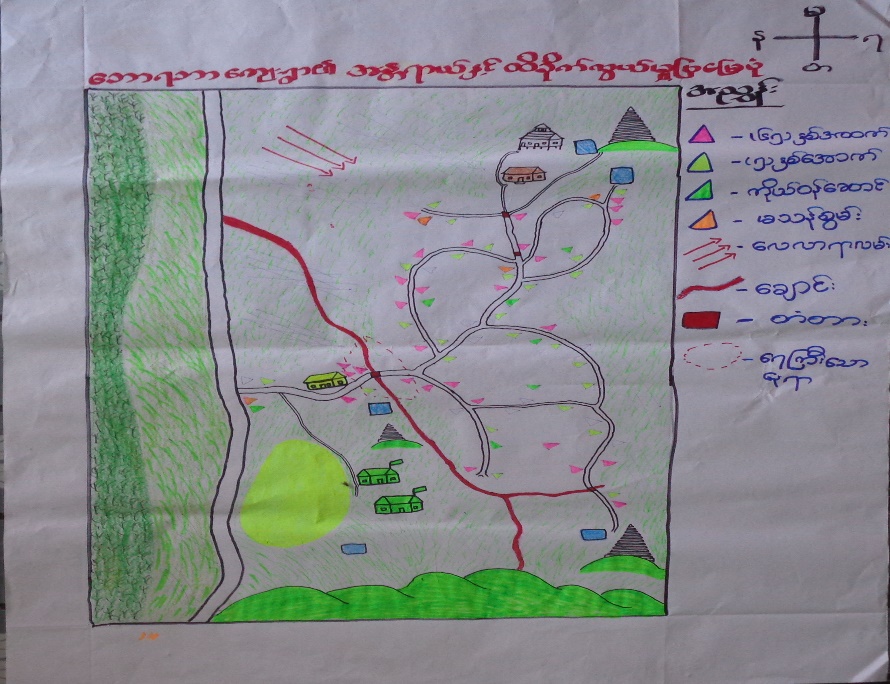 ေဘာရဘာေက်းရြာအတြင္း ေဘးအႏၲရာယ္ႏွင့္ေဘးျဖစ္ႏိုင္ေျချပေျမပံုကိုေရးဆြဲထားျခင္းျဖင့္ ေက်းရြာအတြင္း ႏွင့္ေက်းရြာေဘးပတ္ဝန္းက်င္ အရပ္ေဒသမ်ားရွိ အႏၱရာယ္ျဖစ္ေစႏိုင္ေသာေနရာမ်ားအျပင္ ေဘးအႏၱရာယ္ တစ္ခုခုျဖစ္ေစႏိုင္ေသာ ေရၾကီးေသာေနရာမ်ား ၊ေလလာရာလမ္းမ်ား၊အႏၱရာယ္ရွိေသာတံတား၊ ကေလးသူငယ္မ်ား ရွိေသာအိမ္၊ သက္ႀကီးရြယ္အိုမ်ား ရွိေသာအိမ္၊ မသန္စြမ္းသူမ်ားရွိေသာအိမ္၊ ကိုယ္ဝန္ေဆာင္ရွိေသာ အိမ္မ်ားကို အလြယ္တကူသိရွိႏိုင္ပါသည္။ ထို႔အျပင္ ေက်းရြာအတြင္းေဘး အႏၱရာယ္က်ေရာက္ခဲ့ပါကလည္း မည္သည့္လမ္းမွ ေဘးလြတ္ရာသို႔  ေရႊ႕ေျပာင္း သြားရမည္ကိုလည္း ႀကိဳတင္သိ ရွိႏိုင္ပါသည္။ ေက်းရြာအတြင္း သ႑န္တူဇာတ္တိုက္ ေလ့က်င့္ခန္းမ်ား ျပဳလုပ္ရာတြင္လည္း အသံုးဝင္ေသာေျမပံု တစ္ခုျဖစ္ပါသည္။ ထို႔ေၾကာင့္ ေက်းရြာအတြင္း ေဘးအႏၱရာယ္ႏွင့္ ေဘးျဖစ္ႏိုင္ေျချပေျမပံုေရးဆြဲထားျခင္းသည္ ေက်းရြာတြင္း ေဘးအႏၱရာယ္တစ္ခုခု က်ေရာက္ခဲ့ပါက သက္သာေလ်ာ့ပါးေစျပီး အသံုး၀င္ေသာ ေျမပံုတစ္ခုျဖစ္ပါသည္။၃.၆	အသက္ေမြး၀မ္းေၾကာင္းလုပ္ငန္းမ်ား ခဲြျခားသံုးသပ္ျခင္းေဘာရဘာ ေက်းရြာ၏ အသက္ေမြး၀မ္းေၾကာင္းျပဇယားကို ေရးဆဲြျခင္းအားျဖင့္ ေက်းရြာတြင္အဓိကအသက္ ေမြး၀မ္းေၾကာင္းျဖစ္ေသာ စိုက္ပ်ိဳးေရးလုပ္ငန္းႏွင္႔ က်ဘမ္းလုပ္ငန္းမ်ားအေၾကာင္းကို ထင္ရွားစြာသိရိွႏိုင္မည္ ျဖစ္ပါသည္။ ထို႔အျပင္ ၎အသက္ေမြး၀မ္းေၾကာင္းမ်ားသည္ ေက်းရြာလူထုအား ေဘးအႏၱရာယ္က်ေရာက္ခ်ိန္တြင္ မည္ကဲ့သို႔ အေထာက္အကူျပဳႏိုင္ပံုကို လည္းသိရိွႏုိင္ပါမည္။ လယ္ယာစိုက္ပ်ိဳးေရးလုပ္ငန္းသည္ ေက်းရြာသူ/သားမ်ား၏ အစားအစာဖူလံုမႈ ကိုေပးစြမ္းေစပါမည္။ ဝင္ေငြရရွိႏိုင္သျဖင့္ သား၊သမီးမ်ား ပညာသင္ၾကားေပးႏုိင္ၿပီး၊ က်န္းမာေရး ထိခိုက္လာလွ်င္ လည္း လိုအပ္သည့္ ကုသမႈမ်ားခံယူႏိုင္ပါမည္။ ေက်းရြာ၏ အသက္ေမြး၀မ္းေၾကာင္း တစ္ခုျဖစ္ေသာ က်ဘမ္းလုပ္ငန္းသည္ လည္းစား၀တ္ေနေရးကို တစ္ဖက္တစ္လမ္းမွ ဖူလံုေစပါသည္။ 	သဘာ၀ေဘးအႏၱရာယ္မ်ားျဖစ္ေသာ ေရႀကီးျခင္း၊ မုန္တိုင္းတိုက္ခတ္ျခင္းတုိ႔ေၾကာင့္ အသက္ေမြး၀မ္း ေၾကာင္းမ်ားျဖစ္ေသာ လယ္ယာစိုက္ပ်ိဳးေရးလုပ္ငန္း၊ က်ဘမ္းလုပ္ငန္းတို႔အေပၚတြင္ ထိခိုက္ဆံုးရံႈးမႈမ်ား မ်ားစြာရိွႏိုင္ပါသည္။ ဥပမာအား ျဖင့္ ေရႀကီးျခင္း၊ မုန္တိုင္းတုိက္ခတ္ျခင္း၊ လယ္ယာေျမမ်ား ပ်က္စီးဆံုးရံႈးျခင္း၊ ကၽြဲ၊ ႏြား၊ တိရစာၦန္မ်ား ေသေၾက ပ်က္စီးျခင္း၊ စပါးမ်ိဳးေစ႕မ်ား ပ်က္စီးဆံုးရံႈးျခင္း၊ လယ္ယာထြက္ယက္ျခင္း ပစၥည္းကရိယာမ်ား ပ်က္စီးဆံုးရံႈးျခင္းတို႔ကို ျဖစ္ေပၚေစပါသည္။	ထို႔ေၾကာင့္ ေဘာရဘာေက်းရြာတြင္ သဘာ၀ေဘးအႏၱရာယ္ျဖစ္ခ်ိန္တြင္ အသက္ေမြးေၾကာင္းလုပ္ငန္းမ်ား ပ်က္စီးမႈနည္းပါးေစရန္အတြက္ လယ္ယာေျမမ်ားကို ကန္သင္းေဘာင္မ်ားျမွင့္ထားျခင္း၊ စပါးမ်ိဳးေစ႕မ်ားကို ေရလႊမ္းမႈမ်ားမွ လြတ္ကင္းေသာေနရာမ်ားထားရွိျခင္း၊ ကၽြဲ၊ ႏြား တိရိစာၦန္မ်ားကိုလည္း ေသေၾကမႈမရိွေအာင္ ကုန္းျမင့္မ်ားသို႔ ပို႔ေဆာင္ထားျခင္း၊ လယ္ယာထြန္ယက္ကိရိယာမ်ားကိုလည္းကုန္းျမင္႕သို႕ေရႊ႕ေျပာင္းထားျခင္း သိမ္းဆည္းထားျခင္း တို႔ျဖင့္ ပ်က္စီးထိခိုက္မွဳမ်ားနည္းေစရန္ကာကြယ္ရမည္ျဖစ္ပါသည္။	ေဘာရဘာေက်းရြာ၏ အသက္ေမြး၀မ္းေၾကာင္းလုပ္ငန္းမ်ား ေဘးဒဏ္ခံႏိုင္ရည္စြမ္း ျမင့္မားလာေစရန္ (သို႔) ရာသီဥတုႏွင့္ လိုက္ေလ်ာညီေထြေသာ အသက္ေမြး၀မ္းေၾကာင္း ျဖစ္လာေစရန္အတြက္ အဖဲြ႕အစည္းမ်ားမွ သင္ၾကား ေပးေသာ နည္းပညာမ်ားအား သင္တန္းတက္ေရာက္သင္ယူျခင္း၊ေလ႕လာျခင္း၊အစိုးရဌာန ဆိုင္ရာမ်ားႏွင္႕ ခ်ိတ္ဆက္ေဆာင္ရြက္ထားျခင္း ၊ နည္းလမ္းမ်ားအား ရွာေဖြေဖာ္ထုတ္ျခင္းတို႔ျဖင့္ ေျပာင္းလဲလာေသာ ရာသီဥတုႏွင့္ လိုက္ေလ်ာညီေထြေအာင္ လုပ္ေဆာင္ထားရမည္ျဖစ္သည္။၃.၇ ရပ္ရြာအတြင္း အဖဲြ႕အစည္းမ်ား ေပါင္းစပ္ယွက္ႏြယ္မႈျပေျမပံု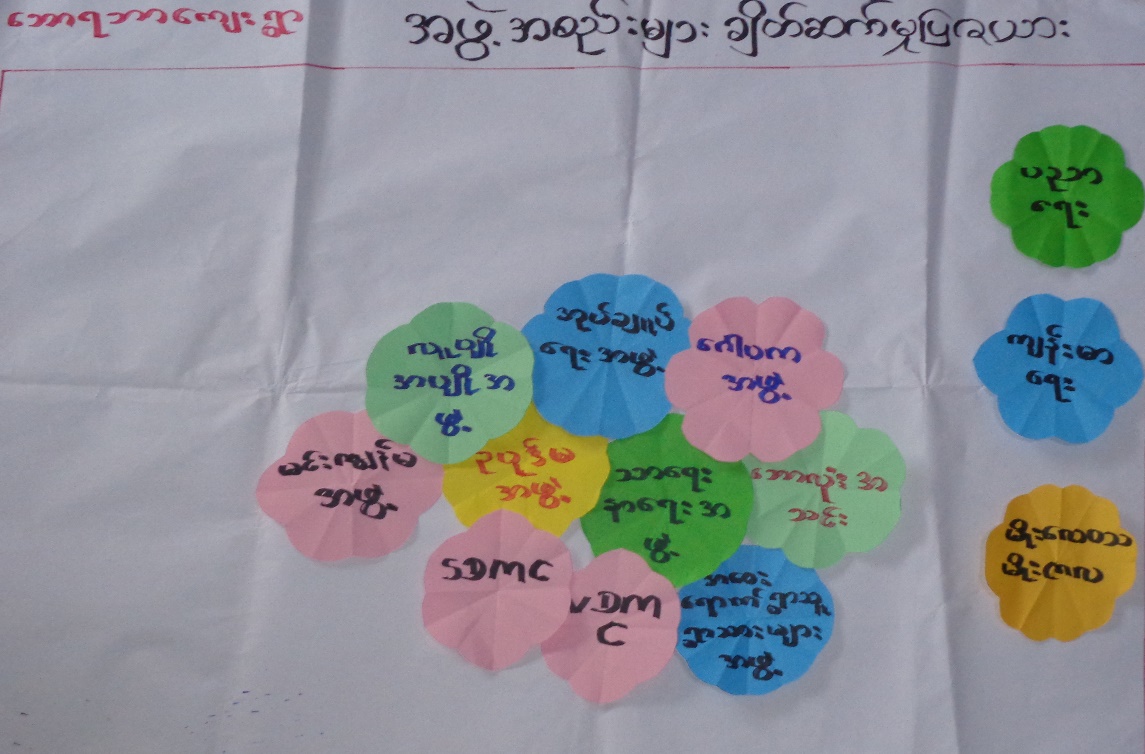          ရခိုင္ျပည္နယ္၊ ေက်ာက္ျဖျမိဳ႕နယ္၊ စနဲ မင္းျပင္ ေက်းရြာအုပ္စု၊ ေဘာရဘာ ေက်းရြာအတြင္းရိွ လူမႈေရး အဖဲြ႕အစည္း မ်ား ေက်းရြာဖြံ႕ၿဖိဳးတိုးတက္ေရး၊ သဘာ၀ေဘးအႏၱရာယ္က်ေရာက္မႈမွ ႀကိဳတင္ကာကြယ္ေရး၊ ရပ္ရြာသာေရးနာေရး ကိစၥမ်ားအတြက္ အဖဲြ႕မ်ားဖဲြ႕စည္း ေဆာင္ရြက္မႈရိွၾကပါသည္။	ေဘာရဘာေက်းရြာရိွ ၂၀၁၆ ခုႏွစ္ ႏို၀င္ဘာလအထိရပ္ရြာအတြင္း ဖြဲ႕စည္းထားေသာ အဖဲြ႕ အစည္း(၁၀)ဖဲြ႕ ရိွပါသည္။ ထိုအဖဲြ႕အစည္း (၁၀)ခုမွာ (၁) ေက်းရြာအုပ္ခ်ဳပ္ေရးအဖြဲ႕ (၂) လူပ်ိဳ၊အပ်ိဳ အဖြဲ႕ (၃) ေဂါပကအဖဲြ႕၊ (၄) သာေရး၊နာေရးကူညီမႈအဖဲြ႕၊ (၅) မင္းကၽြန္အဖြဲ႕၊ (၆) SDMC ၊ (၇) VDMC  (၈)အေ၀းေရာက္ရြာသူ/သားမ်ား (၉) ေဘာလံုးအသင္းႏွင္႕ (၁၀)ဥပုဒ္မအဖြဲ႕စသည္တို႕ျဖစ္ပါသည္။	ေက်းရြာအုုပ္ခ်ဳပ္ေရးအဖြဲ႕သည္ ေက်းရြာအတြင္းရိွ အုပ္ခ်ဳပ္ေရးကိစၥမ်ား၊ စည္းကမ္း ထိန္းသိမ္းေရးကိစၥမ်ား၊ ဥပေဒႏွင့္ တရားဥပေဒစိုးမိုးေရး ကိစၥမ်ားအတြက္ အထက္အဆင့္ ၿမိဳ႕နယ္အဆင့္ ေဒသ ဆိုင္ရာဌာနမ်ားႏွင့္ တိုက္ရိုက္ခ်ိတ္ဆက္ေဆာင္ရြက္ပါသည္။ ရပ္ရြာတည္ၿငိမ္ေအးခ်မ္းေရး၊ တရားဥပေဒစိုးမိုးေရး အတြက္ေဆာင္ရြက္ပါ သည္။ေက်းရြာ၏ တည္ၿငိမ္ေရး၊ စည္းလံုးညီညြတ္ေရးႏွင့္ သာေရး၊ နာေရး၊ စည္ပင္သာယာေရးကိစၥရပ္မ်ားကိုလည္း ေဆာင္ရြက္ပါသည္။ေဂါပကအဖဲြ႕သည္ ေက်းရြာ၏ ဘုန္းေတာ္ၾကီးေက်ာင္းႏွင့္ပါတ္သပ္သည္႕မ်ားကို ေဆာင္ရြက္ပါသည္။ သာေရး၊နာေရး ပြဲေတာ္မ်ားကို အုပ္ခ်ဳပ္ေရးအဖြဲ႕ႏွင္႕ပူးေပါင္းကာေဆာင္ရြက္ပါသည္။ အပ်ိဳလူပ်ိဳအဖဲြ႕ သည္ရပ္ရြာအတြင္း မဂၤလာပဲြမ်ား၊ ရွင္ျပဳပဲြမ်ား၊ ဘုရားပဲြေတာ္မ်ားစသည့္ ရာသီအလိုက္ပဲြမ်ားတြင္ ေကၽြးေမြး တည္ခင္းဧည့္ခံေရးကိစၥရပ္မ်ား တာ၀န္ယူ လုပ္ကိုင္ေပးပါသည္။လူပ်ိဳအပ်ိဳ အဖဲြ႕ကိုရပ္ရြာရပ္မိရပ္ဖအဖဲြ႕ႏွင့္ အုပ္ခ်ဳပ္ေရးအဖဲြ႕မ်ားကထိန္းၫိွကြပ္ကဲ၍ ရပ္ရြာစည္ပင္ေရး ကိစၥမ်ားကိုပူးေပါင္းေဆာင္ရြက္ၾကပါသည္။	ေက်းရြာရိွ ဥပုတ္မအဖဲြ႕သည္ရပ္ရြာအတြင္းရိွသာေရး၊ နာေရးမ်ားတြင္အေကၽြးအေမြးအတြက္ ခ်က္ေရး ျပဳတ္ေရးအတြက္ တာ၀န္ယူေဆာင္ရြက္ပါသည္။ ခ်က္ေရးျပဳတ္ေရးအတြက္ ရပ္ရြာအတြင္းရိွ ရပ္မိရပ္ဖအဖဲြ႕၊ အပ်ိဳ လူပ်ိဳအဖဲြ႕တို႔ႏွင့္ ၫိွႏိႈင္းတိုင္ပင္၍ စားေသာက္ေရးအဆင္ေျပေစရန္ ပူးေပါင္းေဆာင္ရြက္ ၾကပါသည္။	မင္းကၽြန္အဖြဲ႕သည္ေက်းရြာအတြင္ ဘာသာေရးကိစၥမ်ား ၊အလွဳအတန္းကိစၥမ်ားတြင္ ေဂါပကအဖြဲ႕ ၊ ဘာသာေရးႏွင့္ယဥ္ေက်းလိမ္မာအဖြဲ႕မ်ားႏွင့္ပူးေပါင္းေဆာင္ရြက္သည္ ။	 VDMC/SDMC အဖြဲ႕သည္ေက်းရြား၏သဘာဝေဘးအႏၲရာယ္ႏွင့္ပါတ္သတ္သည္႕ သင္တန္းမ်ားရထားျခင္း ေၾကာင္႕ ေဘးအႏၱရာယ္ မျဖစ္မီ ၊ ျဖစ္ေနခ်ိန္ ၊ ျဖစ္ျပီးခ်ိန္ တို႕တြင္လုပ္ေဆာင္ရမည္႕ လုပ္ငန္းစဥ္မ်ားအား လုပ္ေဆာင္ျခင္း၊ ႀကိဳတင္ ျပင္ဆင္ျခင္းႏွင့္ ေလွ်ာ႔ပါးသက္သာေရးလုပ္ငန္းမ်ား၊ေက်းရြာအတြင္း သဘာေဘးအႏၱရာယ္ ၾကိဳတင္ကာကြယ္ေရးအစီအစဥ္မ်ားကိုလုပ္ကိုင္ေဆာင္ရြက္သည္ ။ 	အေ၀းေရာက္ရြာသူ/သားမ်ားအဖြဲ႕သည္ ေက်းရြာဖြံ႕ျဖိဳးေရး လုပ္ငန္းမ်ားအတြက္ မိမိတို႕တက္ႏိုင္သေလာက္ ေငြေၾကးအင္းအားမ်ားပူူးေပါင္းပါ၀င္ေဆာင္ရြက္ၾကပါသည္။သာေရး၊နာေရး အဖြဲ႕သည္ ရပ္ရြာနာေရးကိစၥေပၚေပါက္လာပါက အသုဘအခမ္းအနားႏွင့္သၿဂိဳဟ္ေရး ကိစၥရပ္မ်ားႏွင့္ အလွဳအတန္းကိစၥမ်ားကို ရပ္ရြာလူထုႏွင့္ပူးေပါင္းကာေဆာင္ရြက္ၾကပါသည္။	ေဘာလံုးအသင္းသည္ ေက်းရြာအတြင္းရွိ သာေရး၊နာေရး လုပ္ငန္းမ်ား ၊ ေက်းရြာဖြံ႕ျဖိဳးတိုးတက္ေရး လုပ္ငန္းမ်ား လုပ္ေဆာင္ရာတြင္ ရပ္မိရပ္ဖမ်ားႏွင္႕ပူးေပါင္းကာ လုပ္ကိုင္ေဆာင္ရြက္ၾက ပါသည္။	အထက္ေဖာ္ျပပါ အဖဲြ႕အစည္းမ်ား၏ ရပ္ေရးရြာေရးအတြက္ မိမိတို႔ဆိုင္ရာအခန္းက႑မ်ားမွ က်ရာတာ၀န္ မ်ားကို ပူးေပါင္းေဆာင္ရြက္မႈျဖင့္ ရပ္ရြာဖြံ႕ၿဖိဳးေရးအတြက္ လုပ္ေဆာင္အေကာင္အထည္ေဖာ္ေနၾကပါသည္။	CDA ၊ PLAN ၊ Better Life ၊ စြမ္းရည္ေဖာင္ေဒးရွင္း ကဲ့သို႔ေသာ NGO, INGO အဖဲြ႕အစည္းမ်ားမွ ရပ္ရြာအတြက္ ဖြံ႕ၿဖိဳးတိုးတက္ေစရန္ ရပ္ရြာရပ္မိရပ္ဖအဖဲြ႕၊ အုပ္ခ်ဳပ္ေရးအဖဲြ႕မ်ားႏွင့္ ပူးေပါင္းေဆာင္ရြက္ အေကာင္အထည္ေဖာ္ေဆာင္ရြက္ေနလ်က္ရိွပါသည္။ ၃.၈	ပါ၀င္ပတ္သက္သူမ်ားဆိုင္ရာ ဆန္းစစ္ျခင္း (Shatkeholders analysis)    ၃.၉	ကေလးသူငယ္မ်ား၏ လိုအပ္ခ်က္မ်ားႏွင့္ အခြင့္အေရးမ်ားအေပၚ သက္ေရာက္မႈမ်ား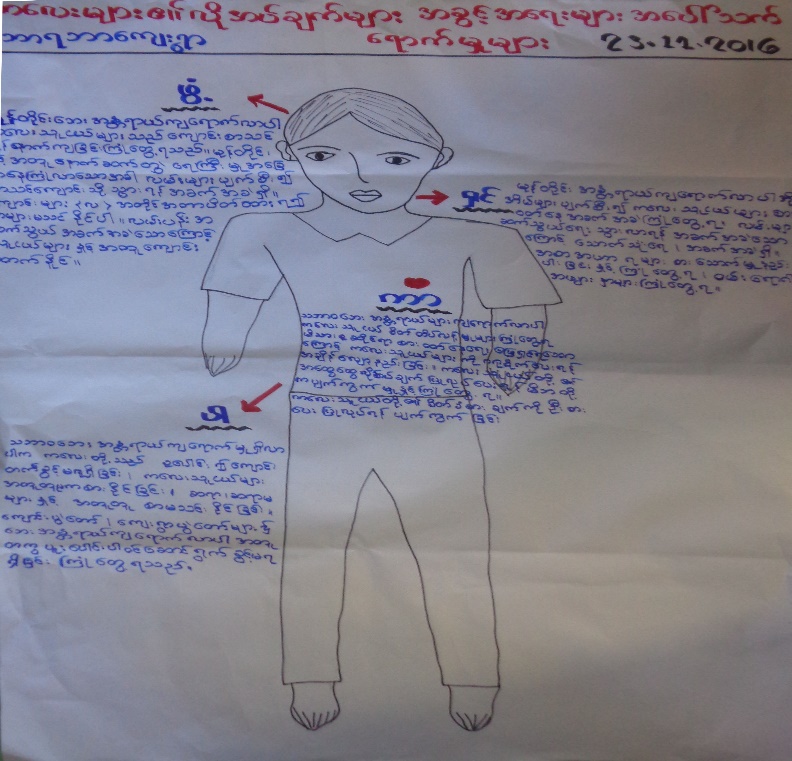 ေဘာရဘာ ေက်းရြာရွိ ကေလးသူငယ္မ်ား၏ လိုအပ္ခ်က္ႏွင္႔ အခြင္႔အေရးမ်ားအေပၚ သက္ေရာက္မႈအား ဆန္းစစ္ ျခင္းျဖင္႔ ကေလးမ်ားသည္ သူတို႔၏ အခြင္႔အေရးၾကီး (၄)ရပ္ျဖစ္ေသာ ရွင္၊ ဖြင္႔၊ ကာ၊ ပါ ကို ပိုမိုျပီး သိရွိနားလည္ေစ ပါသည္။ ေဘးအႏၱရာယ္တစ္ခုခု အတြက္ကေလးမ်ားစိတ္ထဲတြင္ သူတို႔၏ ပညာေရး၊ စာဝတ္ေနေရး၊ က်န္းမာေရး စသည္တို႔တြင္ ထိခိုက္နိုင္မႈမ်ားရွိသည္ကို သိရွိလာပါသည္။ ကေလးမ်ားမွ သူတို႕၏ လုိအပ္ခ်က္မ်ားႏွင္႔ လိုခ်င္တာ မ်ားကိုလဲ ခြဲျခားသိရွိရပါသည္။ ေဘာရဘာေက်းရြာတြင္ မီးေတာင္ေပါက္ကြဲျခင္းႏွင္႔ မုန္တိုင္းတိုက္ျခင္း အႏၱရာယ္မ်ားကို ၾကံဳေတြ႕ ခဲ႔ရာတြင္ ကေလးမ်ားအေပၚသက္ေရာက္မႈမ်ားရွိသည္ကို ေဖာ္ထုတ္သိရွိရပါသည္။ကေလးသူငယ္မ်ားအား ကိုယ္ခႏၶာပံု ကို အပိုင္း ( ၄ ) ပိုင္းခြဲျပီးေဆြးေႏြးရာတြင္ ဦးေခါင္းပိုင္း-  ကေလးမ်ား၏ ပညာေရးႏွင္႔ ပတ္သက္ျပီး သူတို႔ေက်းရြာတြင္ ေဘးအႏၱရာယ္တစ္ခုခုႏွင္႔ ၾကံဳေတြ လာပါကေက်ာင္းစာသင္ေနာက္က်ျခင္းေၾကာင့္၊ေက်ာင္းမ်ားၾကာျမင္႕စြာပိတ္ထားရျခင္း၊ ပညာေရးမွာ ထိခိုက္မႈ ရွိနိုင္ပါသည္။လမ္းမ်ားပ်က္စီးသြားေသာေၾကာင္႕ေက်ာင္းသို႕သြားရန္ အခက္အခဲရွိျခင္း၊ ေက်ာင္း ေဆာင္မ်ားပ်က္စီးျပီး စာသင္ရန္ေနရာ ခက္ခဲျခင္း၊ မိမိတို႔သင္ၾကားေနေသာ စာသင္ေက်ာင္းခန္းမ်ား ပ်က္စီးျခင္းေၾကာင္း ေက်ာင္းမ်ား ပိတ္ထားရျခင္း ၊ ထိုသို႔အႏၱရာယ္တစ္ခုခုႏွင္႔ ၾကံဳရပါကကေလးမ်ား၏ပညာေရးဘက္တြင္ ထိခိုက္မႈနည္းပါးေအာင္ ခိုင္ခံေသာ ေက်ာင္းေဆာင္မ်ားရွိျခင္း၊ ေက်ာင္းတြင္ေဘးအႏၱရာယ္ႏွင္႔ပတ္သက္ေသာ အဖြဲ႔အစည္းမ်ားရွိျခင္း၊ ခိုလံႈရန္ ေနရာမ်ားထားရွိသတ္မွတ္ျခင္း၊ ၾကိဳတင္ျပင္ဆင္ျခင္း အစီအစဥ္မ်ားထားရွိျခင္း ႏွင္႔ ပ်က္စီးသြားေသာ ေက်ာင္းေဆာင္ မ်ားကိုလည္း အျမန္ျပန္လည္ျပင္ဆင္ျခင္းတို႕ျပဳလုပ္ႏိုင္ရန္ ႀကိဳတင္စီစဥ္ထားရမည္။ ပါးစပ္(သို႔) ဝမ္းပိုက္ပိုင္း-  ေက်းရြာတြင္ေဘးအႏၱရာယ္ တစ္ခုခုၾကံဳရပါက ကေလးမ်ားအတြက္ အစားအစာမ်ား ပ်က္စီးနိုင္ျခင္း၊ လမ္းပန္းဆက္သြယ္ေရး ခက္ခဲမႈေၾကာင္႔ အစားအစာမ်ား ဝယ္ယူရန္ခက္ခဲမႈမ်ား ရွိနိုင္ျခင္း အစားအစာ ရွားပါျခင္းေၾကာင္႔ အစားအစာမ်ား ၊ ေသာက္သံုးေရႏွင့္ ပတ္သက္ျပီး ထိခိုက္နိုင္ေၾကာင္း သိရွိရပါသည္။ ကေလးငယ္ မ်ား အဟာရပ်က္ျခင္း ၊ ေရရွားပါးျခင္းေၾကာင့္ေနာက္ဆက္တြဲ ဝမ္းပ်က္ ဝမ္းေလ်ာျခင္းႏွင့္ အျခားေရာဂါမ်ားဝင္ေရာက္ လာႏိုင္သည္။ ေဘးအႏၱရာယ္တစ္ခုခုႏွင္႔ ၾကံဳေတြ႕ပါက ေဘာရဘာ ေက်းရြာရွိ ကေလးမ်ားအတြက္ အစားအစာ မ်ားထိခိုက္မႈ နည္းပါးေစရန္ မိသားစုအလိုက္ အစားအစာမ်ားကို ေရလံုအိပ္ထဲထည္႔ျပီး သိမ္းစည္းထားရန္၊ အစားအစာမ်ားကို ၾကိဳတင္စုေဆာင္းထားရန္ လိုအပ္ပါသည္။ႏွလံုးသား-  ကေလးသူငယ္မ်ားမွာ ေဘးအႏၱရာယ္ တစ္ခုခုႏွင္႔ ၾကံဳေတြ႕လာပါက လူၾကီးမ်ားထက္ ေၾကာက္စိတ္မ်ား ၾကပါသည္။ ကေလးမ်ား၏ စိတ္ထဲတြင္ မိမိ မိသားစုမ်ားႏွင္႔ ကြဲကြာသြားမွာကိုေၾကာက္ျခင္း၊ကေလးသူငယ္မ်ား စိတ္ထိတ္လန္႕ေၾကာက္ရြံ႕ေနျခင္း၊ မိဘမ်ားမွ ဂရုစိုက္မွဳေလ်ာ႕နည္းျခင္း၊ မိမိတို႕၏ ခံစားခ်က္ကို ဦးစားမေပးမွာ စိုးရိမ္ျခင္းစသည္႔ စိုးရိမ္ပူပန္မူမ်ားရွိေနသည္ကို သိရပါသည္။ ေဘးအႏၱရာယ္ တစ္ခုခုႏွင္႔ ၾကံဳေတြ႕ပါက ေဘာရဘာ ေက်းရြာရွိ ကေလးမ်ားအတြက္ ခံစားမႈမ်ားသက္သာရန္ လူၾကီးမ်ား၊ မိဘမ်ား၊ ဆရာ မ်ားအေနျဖင္႔ သူတို႔အား ဝိုင္းဝန္း အားေပး ႏွစ္သိမ္႔ ေပးရန္လိုအပ္ျပီး ကေလးမ်ား၏ ခံစားခ်က္မ်ားကိုလည္း အသိအမွတ္ျပဳ ထည္႔သြင္းစဥ္းစား ရန္လိုအပ္ပါသည္။ခႏၶာကိုယ္ပုိင္း- ကေလးသူငယ္မ်ားမွာ ခႏၶာကိုယ္ ေသးေကြးေသာေၾကာင္႔ ေဘးအႏၱရာယ္ျဖစ္လာပါက ထိခိုက္ဒါဏ္ရာ ရမႈလြယ္ကူပါသည္။ ကေလးမ်ားသည္ ေဘးအႏၱရာယ္တစ္ခုခုျဖစ္ပါက ေနာက္ဆက္တြဲသူငယ္ခ်င္းမ်ားႏွင္႕ ေက်ာင္းအတူတူတက္ခြင္႕မရျခင္း၊ေက်ာင္းပြဲေတာ္ ၊ေက်းရြာပြဲေတာ္မ်ားတြင္ အတူတကြ ပူးေပါင္းပါ၀င္းခြင္႕မရျခင္း၊ စာသင္ခြင္႕မရျခင္းစသည္႕အခြင္႕အေရးမ်ားဆံုးရွံဳးႏိုင္ေသာေၾကာင္႕ကေလးမ်ား စိတ္ထဲတြင္ မိမိတို႔ ခႏၶာကိုယ္တြင္ ရွိေသာလက္၊ ေျခေထာက္မ်ားမွာ လူၾကီးမ်ားေလာက္ မစြမ္းေဆာင္နိုင္ေသာေၾကာင္႔ ေဘးအႏၱရာယ္၏ ထိခိုက္မႈကိုပိုျပီး ခံစားရ ပါသည္။ ေဘးအႏၱရာယ္ တစ္ခုခုႏွင္႔ ၾကံဳေတြ႕ပါက ေဘာရဘာေက်းရြာရွိ ကေလးမ်ား အတြက္ ခိုလံႈရာေနရာကို ေစာစီးစြာ ေရာက္ေနရန္လိုအပ္ပါသည္။ ကေလးမ်ား၏ အရြယ္မတူလ်င္ မတူသလို ကာကြယ္ေစာင္႔ေရွာက္ ေပးရန္လို အပ္ပါသည္။ကေလးသူငယ္မ်ားအား ေဘးအႏၱရာယ္ အသိပညာေပး လုပ္ငန္းမ်ားတြင္မက ေက်းရြာဖြံ႕ျဖိဳးေရး လုပ္ငန္းမ်ားတြင္လည္း ပူးေပါင္းပါ၀င္ေဆာင္ရြက္ခြင္႕မ်ား ေပးရန္လိုအပ္ ပါသည္။ပ်က္စီးမွဳ႕မ်ားကို လ်င္ျမန္စြာျပင္ဆင္၍ ကေလးမ်ားအား လံုျခံဳစိတ္ခ်ေသာေနရာတြင္ထားရန္လိုအပ္ပါသည္။ ကေလးမ်ား၏ အရြယ္မတူလ်င္ မတူသလိုကာကြယ္ေစာင္႔ေရွာက္ ေပးရန္အထူးလိုအပ္ပါသည္။၃.၁၀	က်ား/မေရးရာ ကြန္ယက္ျပေျမပံု ဆန္းစစ္ျခင္း 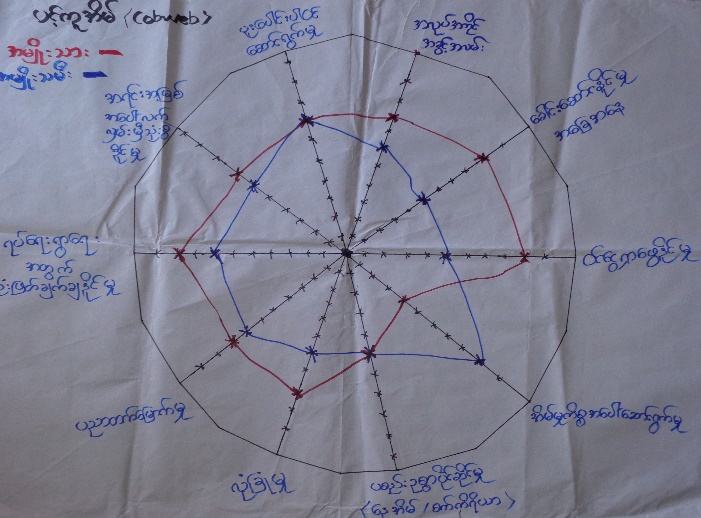 ေဘာရဘာေက်းရြာ၏ က်ား/မေရးရာ ဆန္းစစ္မႈကို ေလ့လာသံုးသပ္ရာတြင္ ပင့္ကူအိမ္ေျမပံုကို သံုးစြဲခဲ့ပါသည္။ ေဒသ၏ ဓေလ့ထံုးစံအတိုင္း အမ်ိဳးသားမ်ားကသာ ေက်းရြာဖံြ႔ၿဖိဳးေရးကို ဦးေဆာင္ဆံုးျဖတ္ လုပ္ကိုင္ၾကပါသည္။ အိမ္ေထာင္စုမ်ား၏ မိသားစုစီမံခန္႔ခြဲမႈမ်ားတြင္ အမ်ိဳးသားမ်ား၏ အခန္းက႑သည္ လြန္စြာအေရးပါလွသည္ကို ေတြ႕ရွိရပါသည္။ ဘာသာေရး ပြဲေတာ္မ်ားတြင္ အမ်ိဴးသားမ်ားက ဦးေဆာင္ၾကေသာ္လည္း အမ်ိဳးသမီးမ်ား၏ပါဝင္ေဆာင္ ရြက္မႈ စီမံခန္႔ခြဲမႈကိုလည္းေတြ႕ရပါသည္။ ပင့္ကူအိမ္ေျမပံုေလ့လာ ဆန္းစစ္ျခင္းအရ ေဘာရဘာ ေက်းရြာတြင္ အရင္းအျမစ္လက္လွမ္းမီမႈသည္ အမ်ိဳးသား မ်ားက ၇၀% ျဖစ္ၿပီး၊ အမ်ိဳးသမီးမ်ားက ၆၀% သာရိွပါသည္။ ဝင္ေငြရရိွမႈမွာ အမ်ိဳးသားမ်ားက ၉၀%၊ အမ်ိဳးသမီး မ်ားက ၅၀%သာ ရွိေၾကာင္းေတြ႔ရပါသည္။ အေၾကာင္းအရင္းမွာ အလုပ္အကိုင္အမ်ားစုသည္ အမ်ိဳးသားမ်ားသာ လုပ္ကိုင္ႏိုင္ေသာ လုပ္ငန္းမ်ားသာျဖစ္၍ျဖစ္ပါသည္။ အမ်ဳိးသမီးမ်ားအတြက္ အသက္ေမြးဝမ္းေၾကာင္း သင္တန္းမ်ား ေပး၍ အလုပ္အကိုင္မ်ားဖန္တီးေပးရန္ လိုအပ္ေၾကာင္း ေလ့လာသံုးသပ္မိပါသည္။ ပညာတတ္ေျမာက္မႈတြင္ အမ်ိဳး သမီးမ်ားက ၇၀% သာတတ္ေျမာက္ျပီး အမ်ိဳးသားမ်ားက ၈၀% တတ္ေျမာက္ေၾကာင္း ေတြ႔ရိွရပါသည္။ အမ်ိဳးသမီးလူငယ္မ်ား ပညာတတ္ေျမာက္မႈမွာ ယခု ေနာက္ပိုင္းကာလမ်ားတြင္ တိုးလာေၾကာင္းလည္း ေဆြးေႏြးသိရွိရ ပါသည္။ အမ်ိုဳးသားမ်ားသည္ လယ္ယာလုပ္ငန္းႏွင့္ ဝင္ေငြရွာေဖြျခင္း လုပ္ငန္းမ်ားကိုသာဦးစားေပး၍ အမ်ိဳးသမီး မ်ားကို ပညာေရးႏွင္႕ အသက္ေမြး၀မ္းေက်ာင္း လုပ္ငန္းမ်ားတြင္ဦးစားေပးလာေၾကာင္းေတြ႕ရသည္။ လံုျခံဳစိတ္ခ်ရမႈမွာအမ်ိဳးသမီးမ်ားက ၆၀%သာရွိျပီး အမ်ိဳးသား မ်ားမွာလည္း၈၀% ခန္႔သာရွိေၾကာင္း ဆန္းစစ္ခ်က္အရ သိရွိရျပီး ေဒသလံုျခံဳေရးအရလည္း အားနည္းေနေသး ေၾကာင္းသိရွိရပါသည္။အမ်ိဳးသမီးမ်ား၏ ပူးေပါင္းပါ၀င္မွဳမွာ ၇၀% ရွိျပီး အမ်ိဳးသားမ်ားႏွင္႕ တန္တူပူးေပါင္းပါ၀င္မွဳ မ်ားရွိေၾကာင္း ေတြ႕ရသည္။ အမ်ဳိးသားမ်ား၏ေခါင္းေဆာင္မႈမွာ ၉၀%ရွိုျပီး အမ်ိဳးသမီးဦးေဆာင္က႑မွာ လည္း ၅၀% ရွိသည္ကို ေတြ႕ရသည္။က႑တိုင္းတြင္အမ်ိဳးသမီးမ်ား အားနည္းမႈကို ေတြ႔ေနရေသာ္လည္း အမ်ိဳးသမီးမ်ား၏ တက္ၾကြစြာ ပူးေပါင္းပါဝင္ ေဆြးေႏြးလိုမႈမ်ားကို ေတြ႔ျမင္ခဲ့ရျပီး စြမ္းေဆာင္ရည္ျမွင့္တင္ေပးျခင္းလုပ္ငန္းမ်ား၊ အမ်ိဳးသမီးအခြင့္အေရးႏွင့္ ဆက္စပ္ေသာသင္တန္းမ်ားျဖင့္ အျမင္ဖြင့္ေပးႏိုင္ပါက အမ်ိဳးသမီးဦးေဆာင္မႈ ပိုမိုေကာင္းမြန္လာကာရပ္ရြာ၊ အိမ္ေထာင္စုမ်ားဖြံ႕ၿဖိဳးေရးကုိအေထာက္ အကူျဖစ္လာမည္ဟု ယံုၾကည္နားလည္မိ ပါသည္။ ၃.၁၁ သတင္းအခ်က္အလက္ႏွင့္ အသိပညာေပးမႈမ်ားကို ရရိွႏိုင္မႈေဘာရဘာ ေက်းရြာတြင္ သတင္းအခ်က္အလက္ႏွင့္အသိပညာေပးဆန္းစစ္ေလ့လာျခင္းျဖင့္ မိုးေလဝသႏွင့္ ပတ္သက္ေသာ သတင္းအခ်က္အလက္မ်ားကိုမည့္သည့္သတင္းရင္းျမစ္မ်ားမွ ရရွိႏိုင္သနည္း။ ရရွိသည့္သတင္းသည္ မွန္ကန္မႈရွိ၊မရွိဆံုးျဖတ္ခ်က္မ်ား ခ်မွတ္ႏိုင္သည္ကိုလည္းေတြ႕ရွွိရပါသည္။ ျပီးခဲ့ေသာမုန္တိုင္းကာလမ်ားတြင္ ေက်းရြာရွိ အမ်ိဳးသားအမ်ားစုသည္ မုန္တိုင္းသတင္းႏွင့္ မိုးေလဝသသတင္းအခ်က္အလက္မ်ားကို ေရဒီယိုနားေထာင္ ျခင္း၊ TV ၾကည္႕ျခင္း ၊ ဖုန္းမ်ားမွ တစ္ဆင္႕အခ်င္းခ်င္းဆက္သြယ္ေျပာၾကားျခင္းႏွင့္  ၾကိဳတင္သတင္းေပးမႈမ်ားမွ ရရွိပါသည္။ အမ်ိဴးသမီးမ်ားအေနျဖင့္ မိုးေလဝသသတင္းမ်ားကို မိသားစု၀င္မ်ားမွမိတ္ေဆြသူငယ္ခ်င္းမ်ားမွ တဆင့္သိရွိႏိုင္ပါသည္။သတင္းတိက်မွန္ကန္မႈကုိေရဒီယိုမ်ားနားေထာင္ျခင္းျဖင့္လည္း တိက်ေအာင္ ျပဳလုပ္ႏိုင္ျပီး လိုအပ္ပါကအုပ္ခ်ဳပ္ေရးမႈး၊ေက်းရြာသဘာ၀ေဘးစီမံခန္႕ခြဲမွဳ႕ေကာ္မတီမ်ားထံမွ တဆင့္ေသာ္လည္ေကာင္း၊ ကိုယ္တိုင္လည္း ေမးျမန္းႏိုင္ပါသည္။ ကေလးသူငယ္မ်ားအေနျဖင့္လည္း ညီအကိုေမာင္ႏွမ ၊ပတ္၀န္းက်င္မွ လည္းေကာင္းသိရွိႏိုင္ျပီး မိဘမ်ားထံမွလည္းသတင္း ရရွိႏိုင္ပါသည္။ သက္ၾကီး အဖိုးအဖြားအမ်ားစုမွာ ေရဒီယိုနားေထာင္ျခင္း၊ TV ၾကည္႕ေလ့ရွိၾကျပီး မိုးေလဝသသတင္းကို ရရွိတတ္ၾကပါသည္။မသန္စြမ္းမ်ားသည္လည္း နီးစပ္ရာမိသားစုဝင္မ်ားထံမွလည္းေကာင္း ေရဒီယိုနားေထာင္ျခင္းျဖင့္ လည္းေကာင္း၊ TV ၾကည္႕ျခင္းျဖင္႕ လည္ေကာင္း သိရွိႏိုင္ပါသည္။ ၃.၁၂	ေက်းရြာ၏ ထိခိုက္လြယ္မႈႏွင့္ စြမ္းေဆာင္ရည္ကို ဆန္းစစ္ျခင္း
           ေဘာရဘာ ေက်းရြာရွိ က႑အသီးသီးမွ စြမ္းေဆာင္ရည္မ်ားကို သိရွိေဖာ္ထုတ္တတ္ေစရန္၊ ေဘးအႏၱရာယ္ႏွင့္ ရင္ဆိုင္ရပါက ေက်းရြာအတြင္းရွိ စြမ္းေဆာင္ရည္မ်ားကို သိရွိေဖာ္ထုတ္ အသံုးျပဳတတ္ေစရန္၊ ေက်းရြာရွိ အဖြဲ႔အစည္း မ်ား၊ စီးပြားေရးလုပ္ငန္းမ်ား၊ လမ္းတံတားအစရွိေသာ အေျခခံ အေဆာက္အဦးမ်ား၏ စြမ္းေဆာင္ရည္မ်ား အားသာ ခ်က္မ်ားႏွင္႔ ထိခိုက္လြယ္မႈ အေနအထားမ်ားကို သိရွိျပီး ေဘးဒါဏ္ခံနိုင္စြမ္း လုပ္ငန္းစဥ္မ်ား ေဆာင္ရြက္ရာတြင္ ထိေရာက္စြာ အသံုးျပဳတတ္ေစရန္ ရည္ရြယ္ပါသည္။ေဘာရဘာ ေက်းရြာတြင္ အေဆာက္အဦးမ်ားမွာ ခိုင္ခံေသာ ဘုန္းၾကီးေက်ာင္း(၁) ေက်ာင္း၊ ေက်ာင္းသား/သူမ်ားပညာသင္ၾကားႏိုင္ရန္ စာသင္ေက်ာင္း (၁) ေက်ာင္းရွိပါသည္။ခိုင္ခံ႕ေသာအိမ္ ( ၁၀ ) လံုးေက်းရြာတြင္ရွိပါသည္။ အေဆာက္အဦမ်ား၏ အားသာခ်က္အျဖစ္ ေတြ႕ရွိရပါသည္။ အေဆာက္အဦးပိုင္း ထိခိုက္လြယ္မႈ အားနည္းခ်က္အေနျဖင္႔ စာသင္ေက်ာင္းေဆာင္ ( ၁ ) ေဆာင္သည္ ပ်က္စီးယိုယြင္းေနပါသည္ အားနည္းခ်က္အားေတြ႔ရွိရသည္။ စီးပြားေရးအားသာခ်က္အေနျဖင္႔ လယ္ဧက (၂၀၀)ခန္႔ ရွိျခင္းမွာ ေက်းရြာလူထုအတြက္ လံုေလာက္ေသာ ဝမ္းစာမ်ား ရရွိနိုင္ျပီး ပိုလွ်ံေသာ စပါးမ်ားအား ျပင္ပသို႕ေရာင္းခ်ျခင္းျဖင္႕ ၀င္ေငြမ်ားပိုမိုရရွိေသာ ေက်းရြာ၏အားသာခ်က္ကို ေတြ႕ရွိျပီး၊ စပါးေစ်းမ်ား က်ဆင္းေသာေၾကာင္႕ ၀င္ေငြရရွိမွဳ နည္းသည္႕အားနည္းခ်က္အျဖစ္ရွိေနပါသည္။ လယ္သမားအမ်ားစုေနထိုင္ၾကျပီး လယ္ယာလုပ္ငန္းကို မိရိုးဖလာ လုပ္ကိုင္လာၾကရာေျပာင္းလဲလာေသာ ရာသီဥတုႏွင့္ အညီ စိုက္ပ်ိဳးေရးနည္းစနစ္အသစ္မ်ားကို သိရွိနားလည္မႈ နည္းပါးသည္ကိုေတြ႔ရွိရပါသည္။ေက်းရြာတြင္အဖြဲ႔အစည္မ်ားရွိရာ သဘာ၀ေဘးေလ်ာပါးေရးေကာ္မတီ (VDMC) ၊ ေက်ာင္းတြင္း ေဘးအႏၱရာယ္ ေလ်ာ႕ခ်ေရး ေကာ္မတီ(SDMC) အဖြဲ႔မွာ ေဘးအႏၱရာယ္ႏွင္႔ ပတ္သက္ေသာ သင္တန္းမ်ား ရရွိထားျခင္း၊ ၾကိဳတင္သတိေပးအဖြဲ႔မ်ားရွိေနျခင္းသည္ ေက်းရြာနွင္႕စာသင္ေက်ာင္းအတြက္ အားသာခ်က္မ်ား ျဖစ္ပါသည္။ လက္သမားဆရာ ၊ ပန္ရံဆရာ ၊ ေထာ္လာဂ်ီ ေမာင္းတတ္သူမ်ားရွိသည္႕အတြက္လူ႕စြမ္းအား အရင္းအျမစ္ႏွင့္ အဖြဲ႕အစည္းပိုင္းဆိုင္ရာစြမ္းေဆာင္ရည္အားသာခ်က္မ်ား ရွိေနပါသည္။ ေက်းရြာအတြင္း တခ်ိဳ႕ အဖြဲ႕အစည္းမ်ားသည္ဖြံ႕ျဖိဳးေရးလုပ္ငန္းမ်ားတြင္လုပ္ေဆာင္မႈအားနည္းျခင္း၊ ရသင္႔ေသာသင္တန္းမ်ားကို ရရွိထားျခင္း မရွိျခင္းမွာလည္းထိခိုက္လြယ္မႈကိုျဖစ္ေစေသာ အားနည္းခ်က္အျဖစ္ ေဖာ္ထုတ္သိရွိရပါသည္။ ၃.၁၃ ထိခိုက္လြယ္မႈ ဆန္းစစ္ျခင္း      ေဘာရဘာ ေက်းရြာ၏ ထိခိုက္လြယ္မႈ လူဦးေရစာရင္းကို ေရးဆဲြထားျခင္းအားျဖင့္ ေက်းရြာအတြင္း ထိခိုက္ႏိုင္ေသာ လူဦးေရစာရင္းကို အနီးစပ္ဆံုး သိရိွႏိုင္မည္ျဖစ္သည္။ ထိခိုက္လြယ္သူဟုေခၚဆိုရာတြင္ စိတ္ပိုင္းဆိုင္ရာ၊ ႐ုပ္ပိုင္း ဆိုင္ရာ တစ္ခုခုခ်ဳိ႕ယြင္းေနသူမ်ား၊ သက္ႀကီးရြယ္အိုမ်ား၊ ငါးႏွစ္ေအာက္ကေလးမ်ား ကိုယ္၀န္ေဆာင္အမ်ိဳးသမီးမ်ားႏွင့္ မသန္စြမ္းသူမ်ား ကို ေခၚဆိုျခင္းျဖစ္သည္။ အေျခခံ အေဆာက္အအံုမ်ားအေနျဖင့္ မခိုင္ခံ့ေသာ လမ္းမ်ား၊မခိုင္ခံေသာ စာသင္ေက်ာင္း၊ ခံုလႈံရာ အေဆာက္အဦးမ်ား၊ ေက်းရြာ၏ စနစ္မ်ားကို ထိခိုက္လြယ္မႈရွိေသာ မခိုင္ခ့့ံေသာအေနအထားမ်ားျဖင့္ ရွိပါက ထိခိုက္လြယ္မႈ ရႈေထာင့္မွ ျမင္ေတြ႔ႏိုင္ပါသည္။      ေဘာရဘာ ေက်းရြာတြင္ သက္ၾကီးရြယ္အိုမ်ားအေနျဖင့္ စုစုေပါင္းလူဦးေရ၏ (၁၅) ရာခိုင္ႏႈန္း ၊ ၅ႏွစ္ေအာက္ကေလး (၇.၃) ရာခိုင္ႏႈန္း၊ မသန္စြမ္းအေနျဖင့္(၁.၂)ရာခိုင္ႏႈန္း ႏွင့္ အမ်ိဳးသမီးဦးေဆာင္ေသာ အိမ္ေထာင္စု အေနျဖင့္လည္း (၁.၂)ရာခိုင္ႏႈန္း၊ ကိုယ္ဝန္ေဆာင္း ( ၇.၃ ) ရာခိုင္ႏွဳန္း ရွိျပီး ထိခိုက္လြယ္သူမ်ားအေနျဖင့္ ရွိေနျပီး ေဘးဒဏ္ခံႏိုင္စြမ္း တည္ေဆာက္ရာတြင္ ၄င္းတို႔၏ ပူးေပါင္းပါဝင္ႏိုင္မႈကို လည္းထည့္သြင္းစဥ္းစားရမည္ျဖစ္ျပီး ၾကိဳတင္ျပင္ဆင္မႈမ်ား လည္း ျပဳလုပ္ၾကရမည္ျဖစ္ပါသည္။      ထို႔အျပင္ ထိခိုက္လြယ္အုပ္စုတြင္ ပါ၀င္ေသာလူဦးေရစာရင္းမ်ားကို ျပန္လည္စာရင္းသစ္မ်ား ျပဳစုထားျခင္း၊ အႏၱရာယ္ႏွင့္ ေဘးျဖစ္ႏုိင္ေျချပ ေျမပံုတို႔တြင္ပါ၀င္ေသာ ထိခုိက္လြယ္အုပ္စုအိမ္မ်ားကို အေသအခ်ာမွတ္သားထား ျခင္းႏွင့္ ေက်းရြာရိွအဖဲြ႕အစည္းမ်ားသို႔ ရွင္းျပထားရန္ လိုအပ္ပါသည္။ ထိုသို႔ ႀကိဳတင္ျပင္ဆင္ထားႏိုင္ျခင္းျဖင့္ ထိခိုက္ လြယ္အုပ္စုမ်ား၊ ေပ်ာ္ရႊင္ခ်မ္းေျမ႕ရန္ ေဘးကင္းလံုၿခံဳစြာ ေနထိုင္ႏိုင္မည္ျဖစ္ပါမည္။၄။	 ေဘးဒဏ္ခံႏိုင္စြမ္း ဆန္းစစ္မႈ သတင္းအခ်က္အလက္မ်ား၄.၁	ေဘာရဘာေက်းရြာ၏ ေဘးအႏၱရာယ္မ်ားကို အဆင့္ခဲြျခားသတ္မွတ္ျခင္းေက်းရြာတြင္ ၾကံဳေတြ႕ခံစားခဲ႔ရေသာ ေဘးအႏၱရာယ္အမ်ိဳးမ်ိဳးမ်ားမွ ေက်းရြာသားမ်ား၏ စိုးရိမ္ ေၾကာင္႔က်ျပီး စိတ္ဖိစီးမႈ အျဖစ္ဆံုး ေဘးအႏၱရာယ္ကို သိသာေပၚလြင္ေစရန္၊ ေက်းရြာလူထုမွ ၄င္းတို႔ စိုးရိမ္ေနရေသာ ေဘးအႏၱရာယ္၏ ယခင္က ျဖစ္ခဲ႔ေသာ အေရအတြက္၊ ျပင္းအား၊ အပ်က္အစီးမ်ားကို ေဖာ္ထုတ္သိရွိနိုင္ပါသည္။ေဘာရဘာေက်းရြာတြင္ ၾကံဳေတြ႕ရေသာ အႏၱရာယ္မ်ားမွာ (၃)မ်ိဳး ရွိေၾကာင္းသိရပါသည္။ ၄င္း အႏၱရာယ္တြင္ အျဖစ္မ်ားျခင္း၊ ပ်က္စီးဆံုးရွံဳးမႈမ်ားျခင္းႏွင္႔ ေက်းရြာလူထုအား အျခိမ္းေျခာက္ဆံုးႏွင္႔စိုးရိမ္း ေနရေသာအႏၱရာယ္မွာ မုန္တိုင္းျဖစ္ေၾကာင္း ေဖာ္ထုတ္သိရွိရပါသည္။ မုန္းတိုင္းအႏၱရာယ္ေၾကာင္႕ ေက်းရြာအတြင္ပ်က္စီးဆံုးရွံဳးမ်ား ရွိေနေၾကာင္းသိရွိခဲ႕ရသည္။  ေက်းရြာ၏ ဒုတိယျခိမ္း ေျခာက္ျခင္းခံရေသာ အႏၱရာယ္မွာ မီးေတာင္ေပါက္ျခင္း ျဖစ္သည္ဟုေဖာ္ထုတ္သိရွိရပါသည္။ ေက်းရြာအနီးတြင္ မီးေတာင္ရွိေသာေၾကာင္႕ လယ္ယာ ေျမမ်ားဆီသို႕ ေလ်ွာ္ရည္ပူမ်ားစီးက်ျခင္းျဖင္႕ စိုက္ပ်ိဳးေျမမ်ား စြန္႕ပစ္ရျခင္း၊စိုက္ပ်ိဳး မရျခင္းေၾကာင္႕ မီးေတာင္ေပါက္ျခင္းအႏၱရာယ္ကို စိုးရိမ္ရေသာ္လည္း  ထိခိုက္ဆံုးရွဳံးမွဴ႕ နည္းသည္ကို လည္းေတြ႕ရသည္ ။ ၄.၂	ရာသီဥတုေျပာင္းလဲမႈ အက်ိဳးသက္ေရာက္မႈမ်ားကို အဆင့္ခဲြျခားသတ္မွတ္ျခင္းရာသီဥတုေျပာင္းလဲမႈ အက်ိဳးသက္ေရာက္မႈမ်ားကို အဆင့္ခြဲျခားသတ္မွတ္ျခင္းျဖင့္ ေက်းရြာလူထု ၾကံဳေတြ႔ ခံစားေနမႈမ်ားကို သိသာထင္ရွွားစြာေတြ႔ျမင္ရပါမည္။ ေသာက္သံုးေရရွားပါးမႈမွာလည္းေႏြကာလမ်ားတြင္ပူျပင္းမႈ ႏွင့္အတူခက္ခဲစြာရင္ဆိုင္ေနရပါသည္။ ေက်းရြာတြင္ရွိ ေရကန္မ်ားသည္ ေႏြရာသီတြင္ ေနအပူရွိန္ေၾကာင္႕ ေစာစီစြာ ေရခမ္းမွဳမ်ားရွိေနပါသည္။ ေသာက္ေရ ၊ သံုးေရရွားပါးျခင္းသည္ ေဘာရဘာ ေက်းရြာ၏ႏွစ္စဥ္ႀကံဳေတြ႕ေနရေသာ အခက္အခဲျဖစ္သည္။ ရာသီပူျပင္းမွဳ႕ေၾကာင့္ စိုက္ပ်ိဳးေရး က႑တြင္ပိုးမႊားေရာဂါက်ေရာက္မႈမ်ားၾကံဳေတြ႔ေနရျပီး သီးႏွံအထြက္ႏႈန္းကို ေလ်ာ့က်ေစ ပါသည္။ ရာသီဥတုေျပာင္းလဲမႈေၾကာင့္ ျဖစ္ေပၚရင္ဆိုင္ေနမႈမ်ားကို အဆင့္ခြဲျခားရာတြင္အပူရွိန္ျပင္းျခင္းမွာ ပထမ ျဖစ္ျပီး၊ ဒုတိယမွာ ေရရွားပါျခင္းျဖစ္ပါသည္။ တတိယျပႆနာမွာ က်န္းမာေရးထိခိုက္မႈျဖစ္ပါသည္။ စတုတၲမွာ သီးႏွံမ်ားပ်က္စီးျခင္း ျဖစ္သည္။ ရာသီဥတုေျပာင္းလဲမႈ၏ အက်ိဴးသက္ေရာက္မႈမ်ားအျဖစ္ ေဘာရဘာေက်းရြာတြင္ ေႏြအခါအပူခ်ိန္တိုးျမွင့္မႈမ်ားရင္ဆိုင္ေနရျပီး  ဆက္စပ္လွ်က္ ေရရွားပါးျခင္း၊သီးႏွံပ်က္စီးျခင္း၊ပိုးမႊားမ်ား၀င္ေရာက္ျခင္းအျပင္ ေက်းရြာလူထု၊ သက္ၾကီးရြယ္အိုႏွင့္ကေလးမ်ား၏ က်န္းမာေရးကိုလည္းထိခိုက္မွဳမ်ားရွိေနပါသည္။၄.၃	ေဘးအႏၱရာယ္ႏွင့္ ရာသီဥတုေျပာင္းလဲျခင္းမ်ားအား အဆင့္ခဲြျခားသတ္မွတ္သံုးသပ္ျခင္းေဘာရဘာေက်းရြာတြင္ က်ေရာက္ေလ့ရွိေသာ ေဘးအႏၱရာယ္အမ်ိဳးမ်ိဳးမ်ားမွ ေက်းရြာသူ ေက်းရြာသားမ်ား စိုးရိမ္ေၾကာင္႔က်ျပီး စိတ္ဖိစီးမႈအျဖစ္ဆံုး ေဘးအႏၱရာယ္မ်ားကို သိသာေပၚလြင္ေစရန္၊ ေက်းရြာလူထုမွ၄င္းတို႔ စိုးရိမ္ ေနရေသာ ေဘးအႏၱရာယ္၏ ယခင္က ျဖစ္ခဲ႔ေသာ အေရအတြက္၊ ျပင္းအားႏွင့္ အပ်က္အစီးမ်ားကို ေဖာ္ထုတ္သိရွိ နိုင္ပါသည္။ ေဘာရဘာေက်းရြာတြင္ ၾကံဳေတြ႕ရေလ့ရွိေသာေဘးအႏၱရာယ္မ်ားမွာ (၄ )မ်ိဳးရွိေၾကာင္း သိရပါသည္။ မုန္တိုင္း ရာသီမ်ားတြင္ ဘဂၤလားပင္လယ္ေအာ္တြင္ ျဖစ္ပြားေသာမုန္တိုင္းမ်ားေၾကာင့္ မိုးသည္းထန္စြာရြာသြန္းျပီး ေလျပင္း မ်ားလည္းတိုက္ခတ္ပါသည္။ထိုေၾကာင္႕အႀကိမ္ေရမ်ားျခင္း၊ျပင္းအားမ်ားျခင္းႏွင့္ သက္ေရာက္မွဳ႕အား မ်ားျခင္း တို႕ကိုလည္း ေတြ႕ရွိရသည္။ ေႏြရာသီတြင္ အပူခ်ိန္ျမင္႔မားလာမႈေၾကာင္႔ ေရရွားပါးျခင္းကို ယခင္ကထက္ ပိုမို ခံစားလာရပါသည္။ ေရရွားပါးမႈ အႏၱရာယ္မွာ ေက်းရြာအတြက္ စိတ္ဖိစီးမႈမ်ားျပီး ႏွစ္စဥ္လိုလို ျဖစ္လာေသာေၾကာင္႔ ဒုတိယ ျခိမ္းေျခာက္ခံရေသာ ေဘးအႏၱရာယ္အျဖစ္ ရွိေနပါသည္။ မိုးရာသီတြင္ မိုးသည္ထန္စြာရြာျပီး ေလျပင္းတိုက္ခတ္ျခင္းေၾကာင္႕ အိမ္မ်ားပ်က္စီးျခင္းသိရွိရသည္။ အၾကိမ္ရည္မ်ားျခင္း၊ ျပင္အားမ်ားျခင္း၊ သက္ေရာက္မွဳအားမ်ားျခင္းတို႕ေၾကာင္႕ တတိယ ျခိမ္းေျခာက္ခံေနရေသာ ေဘးအႏၱရာယ္ျဖစ္သည္ ကိုလည္း ေတြ႕ရွိရသည္။ ရြံ႕မီးေတာင္ေပါက္ကြဲျခင္းေၾကာင္႕လယ္ယာ ေျမမ်ားေပၚသို႕ ေလွ်ာ္ရည္ပူမ်ား စီးက်ျပီး စိုက္ပ်ိဳးေျမမ်ား ပ်က္စီးျခင္း ၊ စြန္႕ပစ္ရျခင္းတို႕ေၾကာင္႕ ေဘာရဘာေက်းရြာ၏ စတုတၳျခိမ္းေျခာက္ျခင္းခံေနရေသာ ေဘးအႏၲရာယ္ ျဖစ္ပါသည္။  ျပင္ထားပါသည္။၄.၄	ကာလတိုေပါင္းစပ္ေဆာင္ရြက္ျခင္းမ်ားအတြက္ ဆံုးျဖတ္ခ်က္ခ်မွတ္ျခင္းဤဆန္းစစ္ေလ့လာျခင္းသည္ ေက်ာက္ျဖဴျမိဳ႕နယ္ မင္းရပ္ေက်း ရြာအုပ္စု ေဘာရဘာေက်းရြာ၏ ရာသီဥတုအေျခအေနကိုသိရွိႏိုင္ျပီး သဘာဝရာသီဥတုအေနအထားအရ မုတ္သုန္ကာလ မိုးဦးက်မ်ားတြင္ မိုးရြာသြန္းမႈ မ်ားျပားျပီး ေရၾကီးမႈမ်ား ျဖစ္ေလ့ရွိပါသည္။ ေႏြကာလမ်ားတြင္ အပူခ်ိန္ျမင့္မားျပီး ပိုအုိက္စိုစြက္ေသာ ရာသီဥတုကို ျဖစ္ေပၚေစပါသည္။ လြန္ခဲ့ေသာ ၁ လ - ၂ လျဖစ္ေသာ ေတာ္သလင္းလႏွင့္ သီတင္းကၽြတ္ ( စက္တင္ဘာ-ေအာက္တိုဘာ) လမ်ားတြင္ေန႕အပူခ်ိန္ျမင့္မား၍ ညအေအးပိုမွဳ႕မ်ားျဖစ္ ေပၚေနသည္ကိုေတြ႕ရွိရသည္။ မိုးေလဝသႏွင့္ဇလေဗဒဦးစီးဌာန၏ ႏိုဝင္ဘာလပထမ(၁၀)ရက္အတြက္ ခန္႔မွန္းခ်က္မွာရခိုင္ ျပည္နယ္တြင္ ဘဂၤလားပင္လယ္ေအာ္တြင္ ေလဖိအားနည္း ရပ္ဝန္းျဖစ္ေပၚအား ေကာင္းလာၿပီး မုန္တိုင္းျဖစ္လာႏိုင္သည္ကို ေတြ႕ရသည္။ မိုးရြာသြန္းမူအေျခအေနမွာ တိမ္အသင္႕တင္႕ျဖစ္ထြန္းေနျပီး မိုးေလ်ာ႕နည္းလာသည္ကို ေတြ႕ရွိရပါသည္။ ညအခါ အေအးပိုလာျပီး ျမဴႏွင္းမ်ား က်ေရာက္ႏိုင္ေၾကာင္႕ေတြ႕ရွိရသည္။ အေအးပိုလာ ေသာေၾကာင္႕ ရာသီဥတုႏွင္႕ကိုက္ညီေသာ အ၀တ္အထည္မ်ား ၀တ္ဆင္ရန္ႏွင္႕ က်န္းမာေရးအား အထူးဂရုစိုက္ရန္ လိုအပ္ပါသည္။ စိုက္ပ်ိဳးထားေသာ သီးႏွံအပင္မ်ားအား ပိုးသတ္ေဆးမ်ား ဖ်န္းထားရန္လည္း လိုအပ္ပါသည္။ ရာသီဥတုႏွင့္ မိုးေလဝသ အေျခအေနအရလိုအပ္သလို ေစာင့္ၾကည့္လုပ္ေဆာင္ရမည္မ်ားကိုလည္း လိုအပ္သလို ျပဳလုပ္ရမည္ျဖစ္ပါသည္။၄.၅	အဓိကက်ေသာ ေဘးအႏၱရာယ္မ်ားအတြက္ စိတ္မွန္းျဖစ္ႏုိင္ေျခမ်ား ပံုေဖာ္ျခင္းေဘာရဘာေက်းရြာ၏ အဓိကက်ေသာ ေဘးအႏၱရာယ္ ၁ ခု၏ အလားအလား ျပင္းအားကို စိတ္မွန္းျဖင့္ တြက္ဆ၍ ထိခိုက္မႈနည္းပါးေစရန္ ရည္ရြယ္၍  ၾကိဳတင္ျပင္ဆ င္မႈမ်ားျပဳလုပ္ႏိုင္ရန္ ဤနည္းလမ္းကိုသံုး၍ ဆန္းစစ္ေလ့လာခဲ့ပါသည္။  မုန္တိုင္းေဘးအႏၱရာယ္မွာ ဤေက်းရြာအေနျဖင့္ၾကံဳေတြ႕ ခံစားေနရေသာ အဓိကေဘး အႏၱရာယ္ျဖစ္ပါသည္။ အခ်က္အလက္မ်ားသည္ရပ္ရြာ လူထု ၾကိဳတင္ျပင္ဆင္ေရး ႏွင့္ေဘးဒဏ္ခံႏိုင္စြမ္းတည္ ေဆာက္ေရးလုပ္ငန္းစဥ္မ်ားအတြက္ အေထာက္အကူျပဳ မည္ျဖစ္ပါသည္။၅။	ေဘးဒဏ္ခံႏိုင္စြမ္း လုပ္ငန္းအစီအစဥ္မ်ားႏွင့္ ဦးစားေပးေရြးခ်ယ္ျခင္းမ်ား၅.၁	လုပ္ငန္းမ်ား ဦးစားေပးအဆင့္သတ္မွတ္သည့္ နည္းလမ္း (Cost & Benefit analysis)ရပ္ရြာလူထုေဘးဒဏ္ခံႏိုင္စြမ္းကိို ဆန္းစစ္ေလ့လာျခင္းအားျဖင့္ ေဘာရဘာေက်းရြာေဘးဒဏ္ခံႏိုင္စြမ္းကို တည္ေဆာက္ရာတြင္ အဓိကလိုအပ္ေသာ လုပ္ငန္းေဆာင္ရြက္ခ်က္ မ်ားကို ေဖာ္ထုတ္ႏိုင္ခဲ့ပါသည္။ ေဖာ္ထုတ္ခဲ့ေသာ လုပ္ငန္းမ်ားကို အေကာင္အထည္ေဖာ္ရန္ အကန္႔အသတ္ျဖင့္ ရွိေနေသာ အရင္းအျမစ္မ်ားအေပၚတြင္ အေျခခံရေသာေၾကာင့္ ဦးစားေပးေရြးခ်ယ္ရန္ႏွင့္ ထိုလုပ္ငန္းမ်ားကိုအေကာင္အထည္ေဖာ္ရာတြင္ ကုန္က်စရိတ္ႏွင့္ ရရွိႏိုင္ေသာအက်ိဴးအျမတ္မ်ားကုိလည္း ဆန္းစစ္ေလ့လာဖို႔လိုအပ္ပါသည္။ ထိုကဲ့သို႔ ဆန္းစစ္ရာတြင္ လုပ္ငန္းတစ္ခုခ်င္းစီအလိုက္ စီးပြားေရး၊ သဘာဝပတ္ဝန္းက်င္ ေဘးဒဏ္ခံႏိုင္စြမ္းႏွင့္ လူမႈေရးက႑တို႔တြင္ ကုန္က်စရိတ္ႏွင့္ အက်ိဳးရလာဒ္ တို႔ကိုႏိႈင္းယွဥ္ဖို႔ လိုအပ္ ပါသည္။ မည္သည့္လုပ္ငန္းသည္ ရပ္ရြာလူထုအတြက္ အေကာင္အထည္ေဖာ္ ရန္ အသင့္ေတာ္ဆံုးျဖစ္သည္ကို ဆံုးျဖတ္ခ်က္ခ်ရာတြင္ အေထာက္အကူျပဳႏိုင္ပါသည္။ 	ဤဆန္းစစ္ခ်က္အရ ေဘာရဘာေက်းရြာတြင္ လိုအပ္ေသာ လုပ္ငန္း (၅)ခု ရွိေသာ္လည္း လတ္တေလာ ေဆာင္ရြက္ရန္ အေရးၾကီးသည္ကို ေဆြးေႏြးရာတြင္ေသာက္ေရရရွိရန္အတြက္ ေသာက္သံုးရကန္ေဟာင္းအား ျပန္လည္ျပဳျပင္ျခင္းႏွင္႔ ေက်းရြာအဝင္ ေက်ာက္ခင္းလမ္းေဆာင္ရြက္ျခင္းတို႕ျဖစ္ပါသည္။ ေက်းရြာအ၀င္ ေက်ာက္ၾကမ္းလမ္းခင္းျခင္းသည္  ၁၂ မွတ္ရရွိျပီး၊ေသာက္သံုးေရကန္ေဟာင္းအား ျပန္လည္ျပဳျပင္ျခင္းမွာ ၁၇ မွတ္ ရရွိ၍ ဦးစားေပး ၁ အျဖစ္ ေရကန္ျပဳျပင္ျခင္းကို အေကာင္အထည္ေဖာ္ရန္ ျဖစ္ေသာ္လည္း ေက်းရြာေကာ္မတီမ်ား ရပ္မိရပ္ဖ မ်ား၏ အစည္းအေ၀းဆုံးျဖစ္ခ်က္အရ ေက်းရြာတြင္း လက္တေလာလိုအပ္ေနေသာ လမ္းျပဳျပင္ျခင္း လုပ္ငန္းအား ဦးစားေပး အေကာင္အထည္ေဖာ္ရန္ ဆုံးျဖတ္ၾကသျဖင့္ လမ္းျပဳျပင္ျခင္းလုပ္ငန္းအားအေကာင္အထည္ေဖာ္ ျပဳလုပ္ခဲ့သည္။၆။	ရပ္ရြာလူထု ေဘးဒဏ္ခံႏိုင္စြမ္း လုပ္ငန္းအစီအစဥ္မ်ား	၇။	နိဂံုးခ်ဳပ္	ေဘာရဘာေက်းရြာ၏ သဘာဝေဘးေလ်ာ့ပါေရးေကာ္မီတီအေနျဖင့္ ရပ္ရြာေဘးဒဏ္ခံႏုိင္စြမ္း လုပ္ငန္းအစီ အစဥ္ႏွင့္ အစီရင္ခံစာကို ျဖန္႔ေဝေပးရန္ ဝတၱရားရွိပါသည္။ ရပ္ရြာလူငယ္အုပ္စုႏွင့္ စာသင္ေက်ာင္းမ်ား အပါအဝင္ ရပ္ရြာလူထုမ်ားအၾကားတြင္ က်ယ္က်ယ္ျပန္႔ျပန္႔ ေဝငွရန္လိုအပ္ပါသည္။ ဤအစီရင္ခံစာကိုျမိဳ႕နယ္အဆင့္ အေထြေထြ အုပ္ခ်ဳပ္ေရးဦးစီးဌာန အပါအဝင္ သက္ဆိုင္ရာဌာနမ်ားႏွင့္ ေဆြးေႏြးတိုင္ပင္သင့္ပါသည္။ ျမိဳ႕နယ္အဆင့္ ဌာနဆိုင္ရာမ်ားအေနျဖင့္လည္းရပ္ရြာလူထု၏ ထိခိုက္လြယ္မႈႏွင့္ ေရြးခ်ယ္ထားေသာ လုပ္ငန္းအစီအစဥ္ (community resilience action plan) ကို ေကာင္းစြာသိရွိထားလွ်င္ ရပ္ရြာလူထုအတြက္ ေဘးဒဏ္ခံႏိုင္စြမ္း တည္ေဆာက္ရာတြင္ ပိုမိုအဆင္ေျပႏိုင္ပါမည္။	အျခားေသာျပင္ပ အဖြဲ႔အစည္းမ်ား၊ လူမႈ ဖြံ႔ျဖိဳးေရးအဖြဲ႔အစည္းမ်ား သို႔မဟုတ္ ရပ္ရြာအေျချပဳအဖြဲ႔အစည္း မ်ားအေနျဖင့္လည္း ပိုမိုေကာင္းမြန္ေသာ စီမံကိန္းပံုစံမ်ားေရးဆြဲႏိုင္ရန္ႏွင့္ သင္တန္းမ်ား ျပဳလုပ္ေပးႏိုင္ရန္ ဤအစီရင္ ခံစာကို ေလ့လာႏိုင္ပါသည္။  ရပ္ရြာလူထုအေနျဖင့္လည္း အစီရင္ခံစာတြင္ပါဝင္ေသာ ေက်းရြာ၏အဓိကေဘးအႏၱရာယ္မ်ားကို သိရွိထားျပီး၊ ၾကိဳတင္ျပင္ဆင္မႈမ်ားျပဳလုပ္ရန္၊ အမ်ိဳးမ်ိဳးေသာေဘးႏၱရာယ္ႏွင့္ ဖိစီးမႈမ်ားကိုတုန္႔ျပန္ႏိုင္ရန္ နားလည္ထားသင့္ ပါသည္။ လုပ္ငန္းအစီအစဥ္မွ အမ်ိဳးမ်ိဳးေသာလုပ္ေဆာင္ခ်က္မ်ားကိုအေကာင္အထည္ေဖာ္ေဆာင္ရာတြင္ရပ္ရြာလူထု သည္မိမိ၏ တာဝန္မ်ားကို ေကာင္းစြာသေဘာေပါက္နားလည္သင့္ပါသည္။၈။	ျပန္လည္သံုးသပ္ျခင္း၊ ေစာင့္ၾကည့္ေလ့လာအကဲျဖတ္ျခင္းႏွင့္ အခ်က္အလက္ျပဳျပင္ျခင္းရပ္ရြာလူထု လုပ္ငန္းအစီအစဥ္သည္ အခ်ိန္ကာလတစ္ခုတြင္သာ ဆန္းစစ္ထားျပီး သတင္းအခ်က္အလက္မ်ား စုေဆာင္းထားျခင္းေၾကာင့္ အခ်ိန္အတိုင္းအတာ ၁ ႏွစ္ခန္႔အတြက္သာအက်ံဳးဝင္ႏိုင္မည္ျဖစ္ပါသည္။ ေအာက္ပါ အတိုင္းအခ်က္အလက္မ်ားကို ႏွစ္စဥ္ျပန္လည္ သံုးသပ္သင့္ပါသည္။၁။ ေဘးအႏၱရာယ္က်ေရာက္မႈႏွင့္ ဖိစီးမႈမ်ားသည္ ေျပာင္းလဲမႈမ်ားရွိခဲ့ပါသလား။ ရာသီဥတုေျပာင္းလဲမႈ၏ သက္ေရာက္မႈမ်ား၊ ေဘးအႏၱရာယ္ သို႔မဟုတ္ စီးပြားေရး၊ သဘာဝပတ္ဝန္းက်င္ သို႔မဟုတ္ ပ်က္စီးမႈမ်ားႏွင့္ ဆက္ႏြယ္ေနေသာ ပဋိပကၡမ်ားႏွင့္ ပက္သက္၍ သတင္းအခ်က္အလက္အသစ္မ်ားရွိလွ်င္စဥ္းစားပါ။၂။ ရပ္ရြာတြင္ (လူမ်ား၊ စနစ္မ်ား သို႔မဟုတ္ အေျခခံအေဆာက္အအံု) ထိခိုက္လြယ္မႈ အေျခအေနအသစ္မ်ား ရွိလာပါသလား။၃။ လုပ္ငန္းမ်ားသည္ အေကာင္အထည္ေဖာ္ေဆာင္ရြက္ရန္ ကုိက္ညီမႈရွိေနဆဲလား။ ေျပာင္းလဲရန္၊ ျမွင့္တင္ရန္ လိုအပ္ပါသလား။၄။ ေဘးဒဏ္ခံႏို္င္စြမ္းႏွင့္ ပက္သက္ေသာ လုပ္ငန္းမ်ားအေကာင္အထည္ေဖာ္ေဆာင္ရန္ ရပ္ရြာလူထုအေနျဖင့္ ရန္ပံုေငြမ်ား သို႔မဟုတ္ အခြင့္အလမ္းအသစ္မ်ား ရရွိႏိုင္ပါသလား။အထက္ပါ အခ်က္အလက္မ်ားမွ ေျပာင္းလဲမႈမ်ားရွိပါက၊ လုပ္ငန္းအစီအစဥ္ကို လိုအပ္သလို ျပန္လည္ သံုးသပ္သင့္ပါသည္။လုပ္ငန္းတိုင္း၏ အေကာင္အထည္ေဖာ္ေဆာင္မႈတစ္ခုခ်င္းစီ၏ လုပ္ငန္းစဥ္မ်ားကိုလည္း ျပန္လည္ သံုးသပ္ သင့္ပါသည္။ အခ်ိန္သတ္မွတ္ခ်က္ေနာက္က်၊ ေက်ာ္လြန္မႈမ်ားရွိခဲ့ပါက၊ အရင္းအျမစ္ႏွင့္အေကာင္အထည္ေဖာ္ ေဆာင္မႈ႔အစီအစဥ္မ်ားကို ျပန္လည္ေရးဆြဲသင့္ပါသည္။ေနာက္ဆက္တဲြ(၁)း	Rhakine Multi Hazard Risk Maps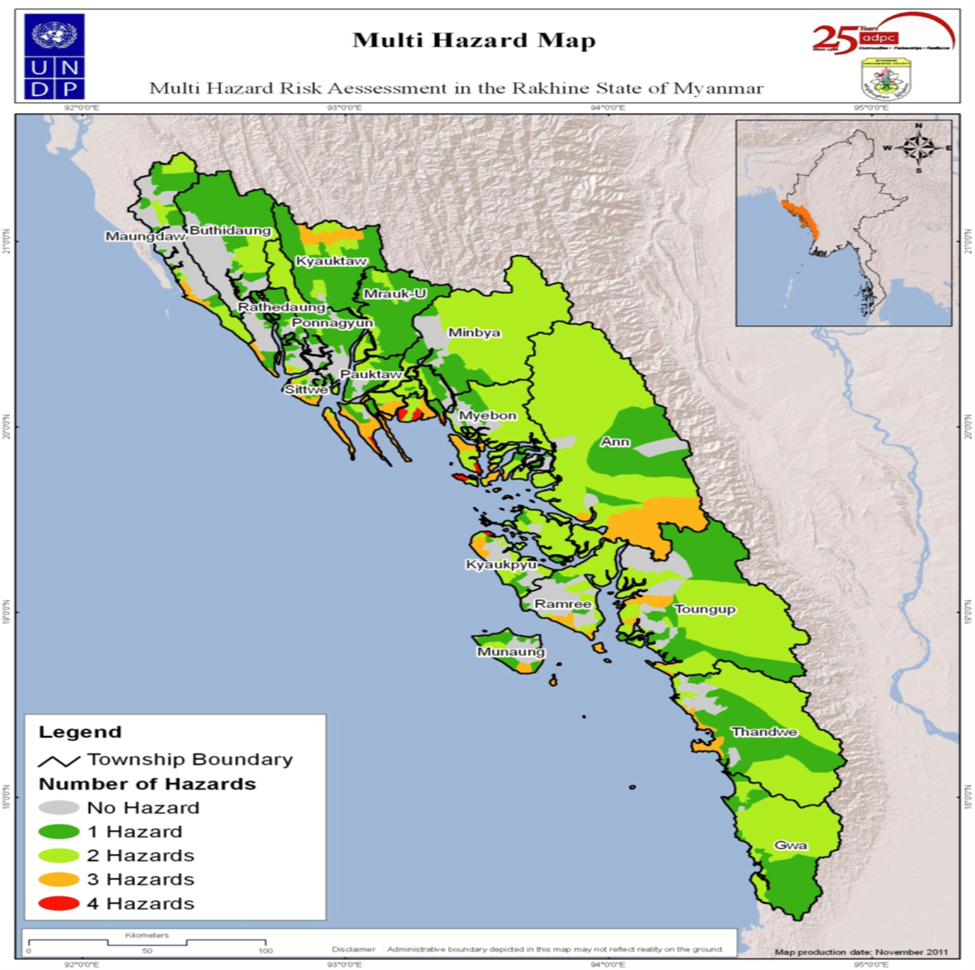 ေနာက္ဆက္တဲြ(၂)း	ရပ္ရြာအေျချပဳ၊ ႀကိဳတင္သတိေပးစနစ္ စစ္ေဆးမႈပံုစံေနာက္ဆက္တဲြ(၃)း	ပတ္၀န္းက်င္အေျခအေနကို စစ္ေဆးျခင္းသဘာဝပတ္၀န္းက်င္ထိန္းသိမ္းမႈဆိုင္ရာ ဆန္းစစ္မႈႏွင့္ ေဆာင္ရန္/ ေရွာင္ရန္မ်ားရည္ရြယ္ခ်က္		 	စီမံကိန္း၀င္ရြာမ်ားအေနျဖင့္မိမိတို႕၏ ပတ္ဝန္းက်င္ရွိသဘာဝ အရင္းအျမစ္မ်ားကို ထုတ္ယူ အသံုးျပဳရာတြင္၊ ထိန္းသိမ္းမွဳဆိုင္ရာ နည္းဥပေဒသ၊ ေဆာင္ရန္/ေရွာင္ရန္မ်ားကို သိရွိ နားလည္ေစရန္ႏွင့္  လိုက္နာေဆာင္ရြက္ေစရန္ ျဖစ္ပါသည္။ သဘာဝပတ္၀န္းက်င္ ထိန္းသိမ္းမႈမရွိပါက သစ္ေတာျပဳန္းတီးျခင္း၊ ေလာင္စာဆီမ်ားအလြန္အကၽြံ သံုးစဲြျခင္းေၾကာင့္ ေလထုညစ္ညမ္းျခင္း၊ ရာသီဥတုေဖာက္ျပန္ျခင္း စသည့္ေဘးထြက္ဆိုးက်ဳိးမ်ား ကို ျဖစ္ေပၚႏိုင္ေၾကာင္းကို ေကာင္းစြာ သိရွိနားလည္ေစရန္ ျဖစ္ပါသည္။ နမူနာဇယားတြင္ သဘာ၀ပတ္ ၀န္းက်င္ထိန္းသိမ္းျခင္းဆိုင္ရာ ေဆာင္ရန္/ေရွာင္ရန္ အခ်က္အလက္မ်ား ပါ၀င္ပါသည္။ ေနာက္ဆက္တဲြ(၄)း	ေက်းရြာသဘာ၀ေဘး စီမံခန္႔ခဲြမႈေကာ္မတီ၏ တာ၀န္ႏွင့္ ၀တၱရားမ်ားေက်းရြာေဘးအႏၱရာယ္စီမံခန္႕ခြဲမႈေကာ္မတီ၏ ဖြဲ႕စည္းပုံေက်းရြာေဘးအႏၱရာယ္ စီမံခန္႕ခြဲမႈ ေကာ္မတီနွင္ ့အဖြဲ႕ငယ္မ်ား ခ်ိတ္ဆက္ေဆာင္ရြက္ပုံလုပ္ငန္းတာ၀န္မ်ားအဖြဲ႔အစည္းနွင့္သက္ဆုိင္ေသာကြ်မ္းက်င္မႈ၊ေဘးအႏၱရာယ္စီမံခန္႔ခြဲမႈသင္တန္းကိုတက္ေရာက္နုိင္ရမည္။ရပ္ရြာလူထုမ်ားကိုေဘးအႏ ၱရာယ္စီမံခန္႔ခြဲမႈ လုပ္ငန္းစဥ္မ်ားကိုျပန္လည္သင္ၾကားေပးရမည္။ အေကာင္အထည္ေဖာ္နုိင္ရမည္။ျမိဳ႕နယ္အာဏာပိုင္အဖြဲ႔အစည္းမ်ားနွင့္ေတြ႔ဆုံေဆြးေႏြး၍မိမိရပ္ရြာၾကဳိတင္ျပင္ဆင္ေရးစီမံမႈလုပ္ငန္းစဥ္ေတြကုိတိုးတက္ေကာင္းမြန္ေအာင္ေဆာင္ရြက္ရမည္။သဘာဝေဘးအႏၱရာယ္မျဖစ္ခင္၊ျဖစ္ေနစဥ္၊ျဖစ္ျပီးအေရးေပၚအေျခအေနမ်ားတြင္ဦးစီးဦးေဆာင္ျပဳ၍တာဝန္ မ်ားကို ေဆာင္ရြက္နိုင္ရမည္။မိမိရပ္ရြာတြင္ေဘးအႏၱရာယ္ပ်က္စီးဆုံးရႈံးမႈကုိအကာအကြယ္ေပးနုိင္ေသာအရင္းအျမစ္မ်ားရရွိ ေအာင္လူထုနွင့္အာဏာပိုင္အဖြဲ႔အစည္း ၊အျခားအဖြဲ႔အစည္းမ်ားကိုစည္းရုံးလႈံ႔ေဆာ္နုိင္ရမည္။ေဘးအႏ ၱရာယ္စစ္ေဆး အကဲျဖတ္မႈ၊ၾကိဳတင္ျပင္ဆင္မႈ၊သက္သာေလ်ွာ့ပါးေစမႈမ်ားကုိ အစီအစဥ္ ေရးဆြဲျပီး အေကာင္အထည္ေဖာ္ရမည္။ တာဝန္ခြဲယူနိုင္ရန္ လိုအပ္ေသာအဖြဲ႔ငယ္မ်ားကို ဖြဲ႔စည္းရမည္။ပုံမွန္အစည္းအေဝးမ်ားက်င္းပ၍လုပ္ငန္းစဥ္မ်ားကိုျပန္လည္သုံးသပ္ျပင္ဆင္ေဆာင္ရြက္ရမည္။ေဆာင္ရြက္ရမည့္လုပ္ငန္းတာ၀န္မ်ားေဘးအႏၱရာယ္မျဖစ္ခင္ေရဒီယုိမွ မုိးေလ၀သသတင္းမ်ားကုိ နားေထာင္မည္။ေဘးအႏၱရာယ္သတင္းရရွိပါက ရပ္ရြာလူထုကို အခ်ိန္နွင့္ တေျပးညီ သိရွိေအာင္ ၾကဳိတင္အေၾကာင္းၾကားမည္။ၾကဳိတင္သတိေပးေရး ကိရိယာမ်ားကို စုေဆာင္းထားမည္။ၾကဳိတင္သတိေပးေရးစနစ္ အစီအစဥ္မ်ား ေရးဆြဲထားမည္။ေရးဆြဲထားေသာ အစီအစဥ္မ်ားကို ရပ္ရြာလူထုကို ၾကဳိတင္အသိေပးထားမည္။၄င္းေရးဆြဲထားေသာ ၾကဳိတင္သတိေပးေရးစနစ္မ်ားကုိ ဇာက္တုိက္ေလ့က်င့္ထားမည္။ဆက္သြယ္ရမည့္ အေရးၾကီး ဖုန္းနံပါတ္မ်ားကုိ ျပဳစုထားမည္။ရပ္ရြာလူထုအား ေဘးအႏၱရာယ္နွင့္ ပတ္သက္ေသာ အသိပညာမ်ား တုိးပြားေအာင္ေဆာင္ရြက္မည္။ခုိင္ခံ့ေသာ အေဆာက္အဦးမ်ားရွိရာေနရာမ်ားကို ၾကဳိတင္ျပဳစုထားမည္။ေက်းရြာရွိ အိမ္ေထာင္စုနွင့္ လူဦးေရစာရင္းမ်ားကို ျပဳစုထားမည္။ခုိင္ခံ့ေသာ အေဆာက္အဦးမ်ားရွိရာေနရာမ်ားကို ရပ္ရြာလူထုအား အသိေပးထားမည္။ေဘးအႏၱရာယ္က်ေရာက္ခ်ုိန္တြင္ ေဆာင္ရြက္ရမည့္ လုပ္ငန္းစဥ္မ်ားကုိ ၾကဳိတင္ျပင္ဆင္ထားရန္ ရပ္ရြာလူထုအား နႈိးေဆာ္မည္။အျခားအဖြဲ႕မ်ားနွင့္ ခ်ိတ္ဆက္ေဆာင္ရြက္ထားမည္။ျဖစ္ေနစဥ္ေရဒီယိုမွ မုိးေလ၀သသတင္းမ်ားကို နားေထာင္မည္။အေျခအေနကို ရပ္ရြာလူထုအား အခ်ိန္ႏွင့္ တေျပးညီ သိရွိေအာင္ ေပးပုိ႔မည္။ခုိလႈံရာအေဆာက္အဦးသို႔ ေရာက္ရွိလာသူစာရင္းကို ျပဳစုမည္။က်န္ရွိေနေသာ လူမ်ားကုိ ရွာေဖြကယ္ဆယ္နုိင္ရန္ ရွာေဖြေရးနွင့္ ကယ္ဆယ္ေရး အဖြဲ႕မ်ားကို ႏႈိုးေဆာ္မည္။ေပ်ာက္ဆုံးေနေသာ လူစာရင္းကို ျပဳစုထားမည္။ခုိလႈံရာအေဆာက္အဦးတြင္ေရာက္ရွိေနေသာ လူမ်ားကို အားေပးစကားေျပာမည္။လုိအပ္ပါက အျခားအဖြဲ႕မ်ားကို ကူညီမည္။ျဖစ္ျပီးေရဒီယိုမွ မုိးေလ၀သသတင္းမ်ားကို နားေထာင္မည္။ရရွိလာေသာ သတင္းမ်ားကို ရပ္ရြာလူထုအား အခ်ိန္နွင့္ တေျပးညီ သိရွိေစရန္ ႏႈိးေဆာ္ေပးမည္။ေဘးအႏၱရာယ္သတင္းျပီးဆုံးေၾကာင္းအား ရပ္ရြာလူထုအား ျပန္လည္အသိေပးမည္။က်န္ရွိေနေသာ လူဦးေရစာရင္းမ်ားကို ျပဳစုုုုုုမည္။ပ်က္စီးဆုံးရႈံမႈစာရင္းနုွင့္ ေက်းရြာ၏ လုိအပ္ခ်က္မ်ားကို ျပဳစုမည္။ပ်က္စီးဆုံးရႈံမႈစာရင္းနုွင့္ ေက်းရြာ၏ လုိအပ္ခ်က္မ်ားကို ျမဳိ႕နယ္အဖြဲ႕အစည္းမ်ားနွင့္ အျခားလူမႈေရးအဖြဲ႕အစည္း မ်ား အား ေပးပုိ႕အကူအညီေတာင္းမည္။အျခားအဖြဲ႕မ်ားနွင့္ လုိအပ္ေသာ လုပ္ငန္းမ်ားကို ပူးေပါင္းေဆာင္ရြက္မည္။ေဆာင္ရြက္ရမည့္လုပ္ငန္းတာ၀န္မ်ားေဘးအႏၱရာယ္မၿဖစ္ခင္ေရဒီယိုမွမိုးေလ၀သသတင္းမ်ားကိုနားေထာင္ရမည္။ေရွးဦးသူနာၿပဳသင္တန္းကို တက္ေရာက္ထားရမည္။ရပ္ရြာလူထုကို က်န္းမာေရးအသိပညာတိုးပြားေအာင္ ေဆာင္ရြက္ရမည္။	လိုအပ္ေသာေဆး၀ါးပစၥည္းမ်ားကို ၾကိဳတင္စုေဆာင္းထားရမည္။ေဘးအႏၱရာယ္တုန္႕ၿပန္မႈ႕အခ်ိန္ႏွင့္ကယ္ဆယ္ေရးအခ်ိန္မ်ားတြင္ေဆာင္ရြက္ရမည့္လုပ္ငန္းအစီအစဥ္မ်ားကို စနစ္တက် ေရးဆြဲထားရမည္။အဖြဲ႕တည္ရွိမည့္ေနရာကို ၾကိဳတင္အသိေပးမည္။က်န္ရွိေနေသာအဖြဲ႕မ်ားႏွင့္ ခ်ိတ္ဆက္ေဆာင္ရြက္မည္။
ျဖစ္ေနစဥ္ေရဒီယိုသတင္းမ်ားကို နားေထာင္ရမည္။ထိခိုက္လြယ္ေသာသူမ်ားကိုကယ္ဆယ္ႏိုင္ရန္ ရွာေဖြေရးႏွင့္ကယ္ဆယ္ေရးအဖြဲ႕မ်ားကို ႏိႈးေဆာ္မည္။ထိခိုက္ဒဏ္ရာရရွိလာေသာသူမ်ားကို ၿပဳစုကုသေပးမည္။လူနာမ်ားကို အားေပးစကားေၿပာမည္။၀မ္းေရာဂါမၿဖစ္ပြားေအာင္ သန္႔ရွင္းေသာေရကို ေသာက္သံုးရန္ ႏိႈးေဆာ္ရမည္။ထိခိုက္ဒဏ္ရာ ရရွိသူစာရင္းကို ၿပဳစုထားရမည္။လိုအပ္လွ်င္ အဖြဲ႕ခြဲၿပီး ၿပဳစုကုသမႈ႕ေပးရမည္။အၿခားအဖြဲ႕မ်ားႏွင့္ခ်ိတ္ဆက္ေဆာင္ရြက္ရမည္။ျဖစ္ၿပီးေရဒီယိုသတင္းမ်ားကို နားေထာင္ရမည္။အေရးၾကီးလူနာမ်ားကို နီးစပ္ရာေဆးရုံေဆးခန္းမ်ားသို႕ ပို႕ေဆာင္ေပးရမည္။လူနာမ်ားကို အားေပးစကားေၿပာေပးရမည္။လိုအပ္ေသာေဆး၀ါးမ်ားကို ၿပန္လည္ၿဖည့္တင္းထားမည္။ထိခိုက္ေသဆံုးမႈ႕စာရင္းမ်ားကို ၿပဳစုထားရမည္။ၿမိဳ႕နယ္ၾကက္ေၿခနီအဖြဲ႕ႏွင့္ အၿခားလူမႈ႔ေရးအဖြဲ႔မ်ားႏွင့္ လုပ္ငန္းမ်ားကို ပူးေပါင္းေဆာင္ရြက္ရမည္။ကူးစပ္ေရာဂါမၿဖစ္ေအာင္ ေသာက္ေရသံုးေရႏွင့္ပတ္၀န္းက်င္မ်ားကို ပိုးသတ္ေဆးဖ်န္းေပးထားမည္။ထိခိုက္ေသဆံုးမႈစာရင္းမ်ားကို ၿမိဳ႕နယ္အဖြဲ႕အစည္းသို႕ ေပးပို႕ရမည္။လိုအပ္လွ်င္ အၿခားအဖြဲ႕မ်ားကို ကူညီမည္။
လုပ္ေဆာင္ရမည့္လုပ္ငန္းတာ၀န္မ်ားေဘးအႏၱရာယ္မၿဖစ္ခင္ေရဒီယိုမွမိုးေလ၀သသတင္းမ်ားကို နားေထာင္ရမည္။လိုအပ္ေသာ သင္တန္းမ်ာကို တက္ေရာက္ထားရမည္။ရွာေဖြေရးႏွင့္ကယ္ဆယ္ေရးလုပ္ငန္းမ်ားအတြက္ လိုအပ္ေသာ ပစၥည္းမ်ားကို ရွာေဖြထားရမည္။ရွာေဖြေရးႏွင့္ကယ္ဆယ္ေရးလုပ္ငန္းမ်ားကို လုပ္ေဆာင္ရန္အတြက္ လုပ္ငန္းအစီအစဥ္မ်ားကို ၾကိဳတင္ေရးဆြဲထားရ မည္။ေရးဆြဲထားေသာလုပ္ငန္းအစီအစဥ္မ်ားကို ဇာက္တိုက္ေလ့က်င့္ထားရမည္။ခိုလႈံရာအေဆာက္အဦးေနရာမ်ားကို သတ္မွတ္ထားရမည္။သတ္မွတ္ထားေသာ ခိုလႈံရာအေဆာက္အဦးေနရာကို ေက်းရြာလူထုအား အသိေပးထားမည္။ေက်းရြာရွိထိခိုက္လြယ္မႈစာရင္းမ်ားကို ၿပဳစုထားမည္။အၿခားအဖြဲ႕မ်ားႏွင့္ ခ်ိတ္ဆက္လုပ္ေဆာင္မည္။ျဖစ္ေနစဥ္ေရဒီယိုမွမိုးေလ၀သသတင္းမ်ားကို နားေထာင္မည္။ထိခိုက္လြယ္သူမ်ားကို ခိုလံႈရာအေဆာက္အဦးသို႕ ကယ္ဆယ္ပို႕ေဆာင္ေပးမည္။ေပ်ာက္ဆံုးေနသူမ်ားကို ရွာေဖြကယ္ဆယ္မည္။ဒဏ္ရာရရွိထားသူမ်ားကို ေရွးဦးသူနာၿပဳအဖြဲ႕သို႕ ပို႕ေဆာင္ေပးရမည္။အၿခားအဖြဲ႕မ်ားႏွင့္ ပူးေပါင္းလုပ္ေဆာင္မည္။ျဖစ္ၿပီးေရဒီယိုမွမိုးေလ၀သသတင္းမ်ားကို နားေထာင္မည္။ေပ်ာက္ဆံုးေနေသာသူမ်ားကို ရွာေဖြကယ္ဆယ္မည္။ဒဏ္ရာရရွိသူမ်ားကို နီးစပ္ရာေဆးရုံေဆးခန္းသို႕ ပို႕ေဆာင္ရန္ ေရွးဦးသူနာၿပဳအဖြဲ႕ႏွင့္ ပူးေပါင္းေဆာင္ရြက္မည္။ဒဏ္ရာရရွိသူမ်ားကို အားေပးစကားေၿပာမည္။အၿခားအဖြဲ႕မ်ားႏွင့္လည္းခ်ိတ္ဆက္ေဆာင္ရြက္မည္။ေနာက္ဆက္တဲြ(၅)း	အေရးေပၚဆက္သြယ္ရန္ ဖုန္းနံပါတ္မ်ားအေရးေပၚဆက္သြယ္ရန္ တယ္လီဖုန္းနံပါတ္မ်ားစာရင္းအေရးေပၚဆက္သြယ္ရန္ တယ္လီဖုန္းနံပါတ္မ်ားစာရင္းေက်းရြာအမည္- ေဘာရဘာ                         ေက်းရြာအုပ္စုအမည္ - စနဲ / မင္းျပင္                                ရက္စဲြ -  ၂၃ -၁၁ -၂၀၁၆ေက်းရြာအမည္- ေဘာရဘာ                         ေက်းရြာအုပ္စုအမည္ - စနဲ / မင္းျပင္                                ရက္စဲြ -  ၂၃ -၁၁ -၂၀၁၆ေက်းရြာအမည္- ေဘာရဘာ                         ေက်းရြာအုပ္စုအမည္ - စနဲ / မင္းျပင္                                ရက္စဲြ -  ၂၃ -၁၁ -၂၀၁၆ေက်းရြာအမည္- ေဘာရဘာ                         ေက်းရြာအုပ္စုအမည္ - စနဲ / မင္းျပင္                                ရက္စဲြ -  ၂၃ -၁၁ -၂၀၁၆ေက်းရြာအမည္- ေဘာရဘာ                         ေက်းရြာအုပ္စုအမည္ - စနဲ / မင္းျပင္                                ရက္စဲြ -  ၂၃ -၁၁ -၂၀၁၆ေက်းရြာအမည္- ေဘာရဘာ                         ေက်းရြာအုပ္စုအမည္ - စနဲ / မင္းျပင္                                ရက္စဲြ -  ၂၃ -၁၁ -၂၀၁၆ေက်းရြာအမည္- ေဘာရဘာ                         ေက်းရြာအုပ္စုအမည္ - စနဲ / မင္းျပင္                                ရက္စဲြ -  ၂၃ -၁၁ -၂၀၁၆ေက်းရြာအမည္- ေဘာရဘာ                         ေက်းရြာအုပ္စုအမည္ - စနဲ / မင္းျပင္                                ရက္စဲြ -  ၂၃ -၁၁ -၂၀၁၆ေက်းရြာအမည္- ေဘာရဘာ                         ေက်းရြာအုပ္စုအမည္ - စနဲ / မင္းျပင္                                ရက္စဲြ -  ၂၃ -၁၁ -၂၀၁၆ေက်းရြာအမည္- ေဘာရဘာ                         ေက်းရြာအုပ္စုအမည္ - စနဲ / မင္းျပင္                                ရက္စဲြ -  ၂၃ -၁၁ -၂၀၁၆စဥ္ေဘးအႏၱရာယ္ခုႏွစ္ပ်က္စီးဆံုးရံႈးမႈပ်က္စီးဆံုးရံႈးမႈပ်က္စီးဆံုးရံႈးမႈပ်က္စီးဆံုးရံႈးမႈပ်က္စီးဆံုးရံႈးမႈေျဖရွင္းခဲ့သည့္
နည္းလမ္းမ်ားမွတ္ခ်က္စဥ္ေဘးအႏၱရာယ္ခုႏွစ္လူအိုးအိမ္စီးပြားေရးအေျခခံ
အေဆာက္အဦးသဘာ၀
ပတ္၀န္းက်င္ေျဖရွင္းခဲ့သည့္
နည္းလမ္းမ်ားမွတ္ခ်က္၁။မုန္တိုင္းဂရိ၂၀၁၀မရွိ၁ အိမ္ရိိပ္သိမ္းၿပီးစားစပါးမ်ား၆၀%လယ္ယာေၿမအနည္းငယ္စာသင္ေက်ာင္းအမိုးအကာပ်က္စီးသီးပင္စားပင္မ်ား၊ဓနိေတာမ်ားကိုယ္ထူကိုယ္ထ ၂။မုန္တိုင္းနာဂစ္၂၀၀၈မရွိအမိုးအကာ၃၀%ခန္႕အသီးအႏွံမ်ားပ်က္စီးမရွိ သီးပင္စားပင္မ်ား၊ဓနိေတာမ်ားကိုယ္ထူကိုယ္ထ ၃မုန္တိုင္း၂၀၀၁မရွိမရွိသီးပင္စားပင္မ်ား၊ဓနိေတာမ်ား           မရွိသီးပင္စားပင္မ်ား၊ဓနိေတာမ်ားကိုယ္ထူကိုယ္ထ ၄မုန္တိုင္း၁၉၅၉မရွိအမိုးအကာ၃၀%ပ်က္စီးသီးပင္စားပင္မ်ား၊ဓနိေတာမ်ားစာသင္ေက်ာင္း၊ဆရာ၊မအေဆာင္၊ဘုန္းၾကီးေက်ာင္းအမိုးအကာပ်က္စီး၊ေစတီပ်က္စီးသီးပင္စားပင္မ်ားပ်က္စီး၊ဓနိေတာမ်ားပ်က္စီး၊ကိုယ္ထူကိုယ္ထ ၅မီးေတာင္ေပါက္ကြဲ(ရြံ)၁၉၉၈မရွိမရွိလယ္ယာေၿမ၁၀%ခန့္ပ်က္စီး၊က်ြဲ၊ႏြား(၁၀)ေကာင္ခန္႔ေသဆံုး        -လယ္ယာေၿမ၊၊ႏြားစာက်က္၊သစ္ပင္မ်ားပ်က္စီးကိုယ္ထူကိုယ္ထ ၆မီးေတာင္ေပါက္ကြဲ(ရြံ)၂၀၁၂မရွိမရွိလယ္ယာေၿမ၁၀%ခန္႕၊က်ြဲ၊ႏြား(၁၀)ေကာင္ခန္ ့ေသဆံုး-လယ္ယာေၿမ၊၊ႏြားစာက်က္၊သစ္ပင္မ်ားပ်က္စီးကိုယ္ထူကိုယ္ထ၇ေလဆင္ႏွာေမာင္း၂၀၀၀မရွိ၁ အိမ္မရွိမရွိမရွိကိုယ္ထူကိုယ္ထ ေက်းရြာအမည္ -ေဘာရဘာ             ေက်းရြာအုပ္စုအမည္ -စနဲမင္းၿပင္                ရက္စဲြ -၂၃ -၁၁ -၂၀၁၆ေက်းရြာအမည္ -ေဘာရဘာ             ေက်းရြာအုပ္စုအမည္ -စနဲမင္းၿပင္                ရက္စဲြ -၂၃ -၁၁ -၂၀၁၆ေက်းရြာအမည္ -ေဘာရဘာ             ေက်းရြာအုပ္စုအမည္ -စနဲမင္းၿပင္                ရက္စဲြ -၂၃ -၁၁ -၂၀၁၆ေက်းရြာအမည္ -ေဘာရဘာ             ေက်းရြာအုပ္စုအမည္ -စနဲမင္းၿပင္                ရက္စဲြ -၂၃ -၁၁ -၂၀၁၆စဥ္ခုႏွစ္ျဖစ္ပ်က္ခဲ့သည့္အေၾကာင္းအရာမ်ားမွတ္ခ်က္၁။၁၂၀၁  ခုႏွစ္ဘုန္းၾကီးေက်ာင္း (၁) ေက်ာင္းအား ရပ္သူ၊ရြာသားမ်ာမွစတင္ေဆာက္လုပ္ခဲ့ ပါသည္။ ၂။၁၃၆၂ခုႏွစ္ဘုန္းေတာ္ၾကီးမွ ဦးေဆာင္ျပီး ရပ္သူ၊ရြာသားမ်ားမွ ေက်ာင္းေဆာင္းအား အား လုပ္အားေပးေဆာင္ရြက္ခဲ့ၾကသည္ ။သို႕ေသာ္ကန္ထရိုက္ခငွားရမ္းသူ ႏွင္႕လက္သမားမ်ားမွာေက်ာင္းေဆာင္မၿပီးစီးခင္ရပ္တန့္သြားခဲ့ပါသည္။၃။၁၃၂၅ ခုႏွစ္မူလတန္းေက်ာင္းတစ္ေက်ာင္းအား အစိုးရဌာနမွေပးခဲ႕ပါသည္။တြဲဖက္အလယ္တန္းေက်ာင္းအားရပ္သူရြာသားမ်ားမွကိုယ္ထူကိုယ္ထနည္းၿဖင့္ေဆာက္လုပ္ခဲ႕ပါသည္။၄။၁၃၇၀  ခုႏွစ္ရြာ၀င္တံတား၊ရြာလယ္တံတား၊အေရွ့ဖက္ပိုင္းတံတား၊ဘုန္းၾကီးေက်ာင္းေရွ့တံတား၊ေတာင္ဖက္ပိုင္းတံတား မ်ားကို အပ်ိဳ၊လူပ်ိဳမ်ားမွ ပါ၀င္ ေဆာင္ရြက္ခဲ့ပါသည္။၅။၁၃၇၃ ခုႏွစ္ေဘာရဘာ ဇာတိဖြား ဦးေက်ာ္ျဖဴ ႏွင္႕ ဦးသိန္းႏု ႏွစ္ဦးမွ မတည္ျပီး ရြာလယ္တံတားနွင့္အေရွ့ဖက္ပိုင္းတံတား၊ေတာင္ဘက္ပိုင္းတံတားမ်ားအားေဆာက္လုပ္လွဴဒါန္းခဲ႕ပါသည္။၆။၁၃၇၇ခုႏွစ္(အ.ထ.က ခြဲ)စာသင္ေက်ာင္းကိုအစိုးရဌာနမွေဆာက္လုပ္ေပးခဲ့ပါသည္။၇။၁၃၇၇ခုႏွစ္ေက်းရြာ စာၾကည့္တိုက္အား Better Lifeမွ ကူညီပံပိုးေဆာက္လုပ္ ေပးခဲ့ပါသည္။ ရပ္ရြာမွ လက္သမားခ၊ သစ္၊သံမ်ားကိုပူးေပါင္း ထည့္၀င္ေဆာက္လုပ္ခဲ့ၾကပါသည္။၈။၂၀၀၈ ခုႏွစ္ေက်းရြာလမ္းမ်ားအား ရြာသူ၊ရြာသားမ်ားမွ ကိုယ္ထူကိုယ္ထျဖင္႕ ျပဳလုပ္ခဲ႕ပါသည္။၉။၂၀၁၅ ခုႏွစ္ေက်းရြာ ရြာ၀င္လမ္းမၾကီးျပန္လည္ ျပဳျပင္ရာတြင္ ( Better Life ) ေက်းရြာ အမ်ိဳးသမီး စြမ္းေဆာင္ရည္အဖြဲ႕မွ ကူညီပံ႕ပိုးခဲ႕ပါသည္။ေက်းရြာအမည္ - ေဘာရဘာ                           ေက်းရြာအုပ္စု   -စနဲမင္းၿပင္                                      ရက္စဲြ -၂၃   -၁၁   -၂၀၁၆ေက်းရြာအမည္ - ေဘာရဘာ                           ေက်းရြာအုပ္စု   -စနဲမင္းၿပင္                                      ရက္စဲြ -၂၃   -၁၁   -၂၀၁၆ေက်းရြာအမည္ - ေဘာရဘာ                           ေက်းရြာအုပ္စု   -စနဲမင္းၿပင္                                      ရက္စဲြ -၂၃   -၁၁   -၂၀၁၆ေက်းရြာအမည္ - ေဘာရဘာ                           ေက်းရြာအုပ္စု   -စနဲမင္းၿပင္                                      ရက္စဲြ -၂၃   -၁၁   -၂၀၁၆ေက်းရြာအမည္ - ေဘာရဘာ                           ေက်းရြာအုပ္စု   -စနဲမင္းၿပင္                                      ရက္စဲြ -၂၃   -၁၁   -၂၀၁၆စဥ္အသက္ေမြး၀မ္းေၾကာင္းပိုင္ဆိုင္မႈမ်ား၎အသက္ေမြး၀မ္းေၾကာင္းမ်ားသည္ေက်းရြာလူထုအားမည္ကဲ့သို႔အေထာက္အကူျပဳပါသနည္း။ေဘးအႏၱရာယ္ေပၚစိုးရိမ္ရပါသလား။သဘာ၀ေဘးအႏၱရာယ္ေၾကာင့္အသက္ေမြး၀မ္းေၾကာင္းမ်ားေပၚတြင္မည္သည့္ဆိုးက်ိဳးမ်ားျဖစ္ေပၚေစပါသနည္း။သဘာ၀ေဘးအႏၱရာယ္ျဖစ္ခ်ိန္တြင္အသက္ေမြး၀မ္းေၾကာင္းမ်ားပ်က္စီးမႈနည္းပါးေစရန္မည္ကဲ့သို႔ကာကြယ္ၾကပါသနည္း။၁လယ္ယာစိုက္ပ်ိဳးေရးမိသားစုစား၀တ္ေနေရးအခက္အခဲ ကို အေထာက္အကူျပဳျပီး / ေဘးအႏၱရာယ္ျဖစ္ေသာ မုန္တိုင္းတိုက္ျခင္း၊ေရၾကီးျခင္း တို႕ေၾကာင္႕ စိုးရိမ္ရပါသည္။မုန္တိုင္းအႏၱရာယ္ေၾကာင့္လယ္ယာေျမမ်ားပ်က္စီးဆုံးရႈံးျခင္း ေရမ်ားလႊမ္းမိုးမႈေၾကာင့္စုိက္ပ်ဳိးခ်ိန္ေနာက္က်ျခင္း၊ကြ်ဲ၊ႏြားမ်ားေသေၾကျခင္းမ်ားျဖစ္ေစသည္။တတ္ႏုိင္သေလာက္ကာရီမ်ားျမင့္ျခင္း၊ကြ်ဲ၊ႏြားမ်ား ေရြ႕ေျပာင္းျခင္း၂က်ဘမ္းမိသားစု စား၀တ္ေနေရးအခက္အခဲကို အေထာက္အကူ ျပဳျပီး ေဘအႏၱရာယ္ တစ္ခုခု ျဖစ္ေပၚလာပါက စိုးရိမ္ရပါသည္။သဘာ၀ေဘးအႏၱရာယ္ေၾကာင့္ လုပ္ကိုင္ေသာ ပုံမွန္လုပ္ေဆာင္ရေသာအလုပ္မ်ားရပ္တန္႕ရပါသည္။မရွိပါဝင္ပက္သက္သူမ်ားအဓိကတာဝန္မ်ားရပ္ရြာအတြင္းအဖြဲ႕အစည္းရပ္ရြာအတြင္းအဖြဲ႕အစည္းေက်းရြာအုပ္ခ်ဳပ္ေရးမွဴးေက်းရြာအတြင္းရိွ အုပ္ခ်ဳပ္ေရးကိစၥမ်ား၊ ဖြံ႔ျဖိဳးေရးလုပ္ငန္းမ်ား၊ စည္းကမ္းထိန္းသိမ္းေရးကိစၥမ်ား၊ ဥပေဒႏွင့္ တရားဥပေဒစိုးမိုးေရး ကိစၥမ်ား အတြက္ ၿမိဳ႕နယ္အဆင့္ ဌာနဆိုင္ရာမ်ားႏွင့္ တိုက္ရိုက္ ခ်ိတ္ဆက္ ေဆာင္ရြက္ႏိုင္ရန္။ေဂါပက အဖြဲ႕ေက်းရြာ၏ ဘုန္းေတာ္ႀကီးေက်ာင္းႏွင့္ ပါတ္သပ္္သည္႕ ကိစၥမ်ား၊ ရပ္ရြာ သာေရးနား ၊.ဘာသာေရးကိစၥမ်ားတြင္ သာေရးနားေရးအဖြဲ႕မ်ား အုပ္ခ်ဳပ္ေရးအဖြဲ႕မ်ားႏွင့္ ပူးေပါင္းေဆာင္ရြက္သည္ ။  အပ်ိဳ၊ လူပ်ိဳအဖြဲ႔       အပ်ိဳလူပ်ိဳအဖဲြ႕သည္ ရပ္ရြာအတြင္း မဂၤလာပဲြမ်ား၊ ရွင္ျပဳပဲြမ်ား၊ ဘုရားပဲြေတာ္မ်ားစသည့္ ရာသီ အလိုက္ က်င္းပေသာ ပဲြေတာ္မ်ားတြင္ ေကၽြးေမြးတည္ခင္းဧည့္ခံေရးကိစၥရပ္မ်ားကိုတာ၀န္ယူလုပ္ကိုင္ေပးႏိုင္ရန္၊ (လူပ်ိဳအပ်ိဳ အဖဲြ႕ကို ရပ္ရြာ ရပ္မိရပ္ဖအဖဲြ႕ႏွင့္ အုပ္ခ်ဳပ္ေရးအဖဲြ႕မ်ားက ထိန္းၫိွကြပ္ကဲ၍ ရပ္ရြာစည္ပင္ေရးကိစၥမ်ားကို ပူးေပါင္းေဆာင္ရြက္ၾကပါ သည္။)အေ၀းေရာက္ရြာသူ/သားမ်ားအဖြဲ႕ေက်းရြာဖြံ႕ျဖိဳးေရးလုပ္ငန္းမ်ားတြင္ ေငြေၾကးမ်ားအားထည္႕၀င္ပူးေပါင္း ပါ၀င္ေဆာင္ရြက္ႏိုင္ရန္။ေက်းရြာေဘးအႏၱရာယ္ စီမံခန္႔ခဲြမႈ ေကာ္မတီေက်းရြာေဘးအႏၱရာယ္စီမံခန္႔ခဲြမႈေကာ္မတီသည္ေက်းရြာအတြင္းသ
ဘာဝေဘးအႏၱရာယ္တစ္ခုခုမက်ေရာက္မီ၊က်ေရာက္ေနခ်ိန္ႏွင့္က်ေရာက္ၿပီး ခ်ိန္မ်ားတြင္မိမိတာဝန္မ်ားအေလ်ာက္အေကာင္အထည္ေဖာ္ေဆာင္ျခင္းႏွင့္ႀကိဳတင္ျပင္ဆင္ျခင္းလုပ္ငန္းမ်ားကိုေဆာင္ရြက္ရန္။ေက်ာင္းတြင္းေဘးအႏၱရာယ္ စီမံခန္႔ခဲြမႈေကာ္မတီေက်ာင္းတြင္းေဘးအႏၱရာယ္စီမံခန္႔ခဲြမႈေကာ္မတီသည္ေက်းရြာအတြင္း သဘာဝေဘးအႏၱရာယ္တစ္ခုခုမက်ေရာက္မီ၊က်ေရာက္ေနခ်ိန္ႏွင့္က်ေရာက္ၿပီး ခ်ိန္မ်ားတြင္မိမိတာဝန္မ်ားအေလ်ာက္အေကာင္အထည္ေဖာ္ေဆာင္ျခင္း၊ ႀကိဳတင္ျပင္ဆင္ျခင္းလုပ္ငန္းမ်ား၊ေက်းရြာသဘာဝေဘးအႏၱရာယ္ေလ်ာ့ပါးေရး ေကာ္မတီအဖြဲ႕မ်ားႏွင့္ပူးေပါင္းေဆာင္ရြက္ရေသာေက်ာင္းသားလူငယ္အဖြဲ႕ အစည္းျဖစ္ပါသည္။မင္းကြ်န္မ အဖြဲ႕မင္းကၽြန္မအဖြဲ႕သည္ေက်းရြာအတြင္ ဘာသာေရးကိစၥမ်ား ၊ အလွဳအတန္း ကိစၥမ်ား တြင္ေဂါပကအဖြဲ႕ ၊ ဘာသာေရး ႏွင့္ ယဥ္ေက်းလိမၼာ အဖြဲ႕မ်ားႏွင့္ပူးေပါင္း ေဆာင္ရြက္ရန္။သာေရး/နာေရးအဖြဲ႕ရပ္ရြာနာေရးကိစၥေပၚေပါက္လာပါက အသုဘအခမ္းအနားႏွင့္သၿဂိဳဟ္ေရး ကိစၥရပ္မ်ားႏွင့္ အလွဳအတန္းကိစၥမ်ားကို ရပ္ရြာလူထုႏွင့္ပူးေပါင္း၍ လုပ္ေဆာင္ရန္။ေဘာလံုးအသင္းသာေရး/နာေရး ၊ ဖြံ႕ျဖိဳးေရးလုပ္ငန္းမ်ားတြင္ ရပ္မိရပ္ဖ အဖြဲ႕မ်ားနွင္႕ ပူးေပါင္းေဆာင္ရြက္ရန္။ဥပုဒ္မအဖြဲ႕ဥပုတ္မအဖဲြ႕သည္ ရပ္ရြာအတြင္းရိွ သာေရး၊ နာေရးမ်ားတြင္ ရပ္ရြာအတြင္းရိွ ရပ္မိရပ္ဖအဖဲြ႕၊ အပ်ိဳ လူပ်ိဳအဖဲြ႕တို႔ႏွင့္္ၫိွႏိႈင္းတိုင္ပင္ပူးေပါင္းျပီး အေကၽြးအေမြး အတြက္ ခ်က္ေရး ျပဳတ္ေရး၊စားေရးေသာက္ေရး အဆင္ေျပေစရန္။ျပင္ပ အဖြဲ႕အစည္းမ်ားျပင္ပ အဖြဲ႕အစည္းမ်ားျမိဳ႕နယ္ အေထြေထြအုပ္ခ်ဳပ္ေရး ဦးစီးဌာနႏွင့္ ဌာနဆိုင္ရာမ်ား၊ ေက်းရြာတြင္ တရားဥပေဒစိုးမိုးေရး၊ပညာေရး ၊ မိုးေလ၀သႏွင္႔ ပတ္သတ္ ေသာ ကိစၥရပ္မ်ား စသည္႕ အေရးေပၚကိစၥရပ္မ်ားေပၚေပါက္လာပါ လမ္းညႊန္ခ်က္ေပး၍ ပူးေပါင္းေဆာင္ရြက္ႏိုင္ရန္။လူမႈဖြ႔ံျဖိဳးတိုးတက္ေရး အဖြဲ႔အစည္း၊အျခားလူမူကူညီေရးအဖြဲ႕မ်ား ရာသီဥတုဆိုးရြားလာမႈႏွင့္ ေဘးအႏၱရာယ္မ်ား က်ေရာက္လာမႈ အေပၚခံႏုိင္ရည္စြမ္း တည္ေဆာက္ျခင္းႏွင့္ လိုက္ေလ်ာညီေထြေနထိုင္ျခင္း (BRACED) စီမံခ်က္ ကို ေက်းရြာအတြင္း အေကာင္အထည္ေဖာ္ေဆာင္ရြက္ျပီး ေဘးဒဏ္ခံႏိုင္စြမ္း တိုးျမွင့္ႏိုင္ရန္။ေက်းရြာဖြံ႕ျဖိဳးတိုးတက္ရန္ ကူညီေဆာင္ရြက္ ေပးျခင္း။စဥ္အေၾကာင္းအရာအမ်ဳိးသားရမွတ္အမ်ဳိးသမီးရမွတ္၁ပူးေပါင္းပါဝင္ေဆာင္ရြက္မွဳ႕၇၇၂ေခါင္းေဆာင္မွဳ႕၉၅၃ဆံုးျဖတ္ခ်က္ခ်မွဳ႕၉၇၄အိမ္မွဳကိစၥအေပၚေဆာင္ရြက္မွဳ႕၄၉၅ဝင္ေငြရွာေဖြႏိုင္မွဳ႕၉၅၆အလုပ္အကိုင္အခြင့္အလမ္း၈၆၇အရင္းအျမစ္ေပၚလက္လွမ္းမွီမွဳ႕၇၆၈ပညာတတ္ေျမာက္မွဳ႕၈၇၉လံုျခံဳမွဳ႕၈၆၁၀ပစၥည္းဥစၥာပိုင္ဆိုင္မွဳ႕၅၅ေက်းရြာအမည္-ေဘာရဘာ         ေက်းရြာအုပ္စု-စနဲမင္းၿပင္                  ရက္စြဲ -  ၂၃  .၁၁    .၂၀၁၆ေက်းရြာအမည္-ေဘာရဘာ         ေက်းရြာအုပ္စု-စနဲမင္းၿပင္                  ရက္စြဲ -  ၂၃  .၁၁    .၂၀၁၆ေက်းရြာအမည္-ေဘာရဘာ         ေက်းရြာအုပ္စု-စနဲမင္းၿပင္                  ရက္စြဲ -  ၂၃  .၁၁    .၂၀၁၆ရပ္ရြာအဖြဲ့၀င္္သူတို့ကိုေနာက္ဆံုးမုန္တိုင္း/လြန္ကဲသည့္ ျဖစ္ရပ္မ်ားအေၾကာင္းဘယ္လိုအသိေပးခဲ့သလဲသူတို႔ဘယ္လုိဆက္သြယ္ေရးနည္း/ လုိင္းကိုရရွိၾကသလဲအမ်ိဳးသားမ်ားေရဒီယို၊ေက်းရြာအုပ္ခ်ဳပ္ေရးမူး၊ ဖုန္းမ်ားမွ သိရွိရပါသည္။ေရဒီယိုေန့စဥ္နားေထာင္ၿခင္း၊TVသတင္းမ်ား ေန႕စဥ္နားေထာင္ၿခင္းၿဖင့္ရရွိပါသည္။အမ်ိဳးသမီးမ်ားေရဒီယို၊မိသားစု၀င္မ်ား၊၊မိတ္ေဆြသူငယ္ခ်င္းမ်ားမွသိရွိရပါသည္။ေရဒီယိုေန့စဥ္နားေထာင္ၿခင္း၊TVသတင္းမ်ား ေန႕စဥ္နားေထာင္ၿခင္းၿဖင့္ရရွိပါသည္။ကေလးမ်ားမိဘ၊ညီအစ္ကိုေမာင္နွမမ်ား၊ပတ္၀န္းက်င္မ်ားမွသိရွိရပါသည္။မိဘ၊ညီအစ္ကိုေမာင္နွမမ်ားကိုေမးၿခင္း၊ ဆရာ၊မမ်ားထံမွတဆင့္ရရွိပါသည္။မသန္စြမ္းသူမ်ားမိသားစု၊ေရဒီယို၊TVမ်ားမွသိရွိရပါသည္။မိသားစု၀င္မ်ား၊ပတ္၀န္က်င္းမွ တစ္ဆင္႕ ရရွိပါသည္။အျခားသူမ်ားမိသားစု၊ေရဒီယို၊TVမ်ားမွရရွိပါသည္။မိသားစု၀င္မ်ား၊ပတ္၀န္က်င္းမွ တစ္ဆင္႕ရရွိပါသည္။ေက်းရြာအမည္ - ေဘာရဘာ      ေက်းရြာအုပ္စု - စနဲမင္းၿပင္                  ရက္စဲြ - ၂၃  -၁၁    -၂၀၁၆ေက်းရြာအမည္ - ေဘာရဘာ      ေက်းရြာအုပ္စု - စနဲမင္းၿပင္                  ရက္စဲြ - ၂၃  -၁၁    -၂၀၁၆ေက်းရြာအမည္ - ေဘာရဘာ      ေက်းရြာအုပ္စု - စနဲမင္းၿပင္                  ရက္စဲြ - ၂၃  -၁၁    -၂၀၁၆ေက်းရြာအမည္ - ေဘာရဘာ      ေက်းရြာအုပ္စု - စနဲမင္းၿပင္                  ရက္စဲြ - ၂၃  -၁၁    -၂၀၁၆စဥ္စြမ္းေဆာင္ရည္အမ်ိဳးအစားအားသာခ်က္ျဖစ္ေသာစြမ္းေဆာင္ရည္နမူနာအားနည္းခ်က္ျဖစ္ေသာစြမ္း ေဆာင္ရည္နမူနာ(၁)အေဆာက္အဦးပိုင္းဆိုင္ရာ စြမ္းေဆာင္ရည္အမ်ိဳးအစားဘုန္းေတာ္ၾကီးေက်ာင္း (၁) ေက်ာင္းရွိျခင္း။ စာသင္ေက်ာင္း(၁) ေက်ာင္း ရွိျခင္း။ ခိုင္ခံ႕ေသာ အိမ္ ( ၁၀ ) လံုး ရွိျခင္း။စာသင္ေက်ာင္းတစ္ေက်ာင္းလံုးမွာပ်က္စီးယိုယြင္းေနပါသည္။(၂)လူသားအရင္းအျမစ္စြမ္းေဆာင္ရည္အမ်ိဳးအစားလက္သမားဆရာ ( ၄ ) ဦး ၊ ပန္ရံဆရာ ( ၃) ဦး ၊ေထာ္လာဂ်ီ ကားေမာင္ ( ၁ )ဦး၊ ေက်ာင္း ၊ ေက်ာင္းဆရာ/မ(ကေလးအတြက္ပညာ သင္ၾကားႏိုင္)VDMC/ SDMC (အဖဲြ႕မ်ားမွ သင္တန္းရရိွျခင္း။)ေက်းရြာရွိလူလတ္ပိုင္းမ်ားမွာၿပင္ပထြက္ျပီးအလုပ္လုပ္ကိုင္ ေဆာင္ရြက္ေနၾကရသည္။(၃)စီးပြားေရးဆိုင္ရာ စြမ္းေဆာင္ရည္မ်ားလယ္ယာလုပ္ငန္းဧက ( ၂၄၀ ) ခန္႕ သီးနွံမ်ား အထြက္တိုးေသာေၾကာင္႕ စီးပြားေရးေကာင္း မြန္ျခင္း။စပါးေစ်းမ်ားမေကာင္းသၿဖင့္ ၀င္ေငြ ရရွိမွဳ႕နည္းပါသည္။ေက်းရြာအမည္ - ေဘာရဘာ    ေက်းရြာအုပ္စု - စနဲမင္းၿပင္   ရက္စဲြ -၂၃ -၁၁  -၂၀၁၆ေက်းရြာအမည္ - ေဘာရဘာ    ေက်းရြာအုပ္စု - စနဲမင္းၿပင္   ရက္စဲြ -၂၃ -၁၁  -၂၀၁၆ေက်းရြာအမည္ - ေဘာရဘာ    ေက်းရြာအုပ္စု - စနဲမင္းၿပင္   ရက္စဲြ -၂၃ -၁၁  -၂၀၁၆ေက်းရြာအမည္ - ေဘာရဘာ    ေက်းရြာအုပ္စု - စနဲမင္းၿပင္   ရက္စဲြ -၂၃ -၁၁  -၂၀၁၆ေက်းရြာအမည္ - ေဘာရဘာ    ေက်းရြာအုပ္စု - စနဲမင္းၿပင္   ရက္စဲြ -၂၃ -၁၁  -၂၀၁၆စဥ္အမ်ိဳးအမည္က်ားမေပါင္း၁။သက္ႀကီးရြယ္အို၃၀၃၀           ၆၀၂။၅ ႏွစ္ေအာက္ကေလး၁၅၁၅           ၃၀၃။ကိုယ္၀န္ေဆာင္-၅၅၄။မသန္စြမ္း၃၂၅၅။အမ်ိဳးသမီးဦးေဆာင္အိမ္ေထာင္စု-၃၀         ၃၀ေက်းရြာအမည္ - ေဘာရဘာ      ေက်းရြာအုပ္စု - စနဲမင္းၿပင္         ရက္စဲြ -၂၃-၁၁-၂၀၁၆ေက်းရြာအမည္ - ေဘာရဘာ      ေက်းရြာအုပ္စု - စနဲမင္းၿပင္         ရက္စဲြ -၂၃-၁၁-၂၀၁၆ေက်းရြာအမည္ - ေဘာရဘာ      ေက်းရြာအုပ္စု - စနဲမင္းၿပင္         ရက္စဲြ -၂၃-၁၁-၂၀၁၆ေက်းရြာအမည္ - ေဘာရဘာ      ေက်းရြာအုပ္စု - စနဲမင္းၿပင္         ရက္စဲြ -၂၃-၁၁-၂၀၁၆ေက်းရြာအမည္ - ေဘာရဘာ      ေက်းရြာအုပ္စု - စနဲမင္းၿပင္         ရက္စဲြ -၂၃-၁၁-၂၀၁၆ေက်းရြာအမည္ - ေဘာရဘာ      ေက်းရြာအုပ္စု - စနဲမင္းၿပင္         ရက္စဲြ -၂၃-၁၁-၂၀၁၆စဥ္ေဘးအႏၱရာယ္မုန္တိုင္းေလဆင္ႏွာေမာင္းမီးေတာင္ေပါက္ရမွတ္အဆင့္၁။မုန္တိုင္းXမုန္တိုင္းမုန္တိုင္း၂၁၂။ေလဆင္နွာေမာင္းXXမီးေတာင္၀၃၃။မီးေတာင္ေပါက္XXX၁၂စဥ္ရာသီဥတု သက္ေရာက္မႈမ်ားေရရွားသီးႏွံမ်ားပ်က္ဆီးက်န္းမာေရးထိခိုက္အပူခ်ိန္ျပင္းရမွတ္အဆင့္၁ေရရွားxေရရွားေရရွားအပူခ်ိန္ၿပင္း၂၂၂သီးႏွံမ်ားပ်က္ဆီး xXက်န္းမာေရးထိခိုက္လာအပူခ်ိန္ျပင္း၀၄၃က်န္းမာေရးထိခိုက္xXxအပူခ်ိန္ျပင္း၁၃၄အပူခ်ိန္ျပင္းxXxX၃၁ေက်းရြာအမည္ - ေဘာရဘာ             ေက်းရြာအုပ္စု - စနဲမင္းၿပင္             ရက္စဲြ - ၂၃-၁၁-၂၀၁၆ေက်းရြာအမည္ - ေဘာရဘာ             ေက်းရြာအုပ္စု - စနဲမင္းၿပင္             ရက္စဲြ - ၂၃-၁၁-၂၀၁၆ေက်းရြာအမည္ - ေဘာရဘာ             ေက်းရြာအုပ္စု - စနဲမင္းၿပင္             ရက္စဲြ - ၂၃-၁၁-၂၀၁၆ေက်းရြာအမည္ - ေဘာရဘာ             ေက်းရြာအုပ္စု - စနဲမင္းၿပင္             ရက္စဲြ - ၂၃-၁၁-၂၀၁၆ေက်းရြာအမည္ - ေဘာရဘာ             ေက်းရြာအုပ္စု - စနဲမင္းၿပင္             ရက္စဲြ - ၂၃-၁၁-၂၀၁၆ေက်းရြာအမည္ - ေဘာရဘာ             ေက်းရြာအုပ္စု - စနဲမင္းၿပင္             ရက္စဲြ - ၂၃-၁၁-၂၀၁၆ေက်းရြာအမည္ - ေဘာရဘာ             ေက်းရြာအုပ္စု - စနဲမင္းၿပင္             ရက္စဲြ - ၂၃-၁၁-၂၀၁၆ေက်းရြာအမည္ - ေဘာရဘာ             ေက်းရြာအုပ္စု - စနဲမင္းၿပင္             ရက္စဲြ - ၂၃-၁၁-၂၀၁၆ေက်းရြာအမည္ - ေဘာရဘာ             ေက်းရြာအုပ္စု - စနဲမင္းၿပင္             ရက္စဲြ - ၂၃-၁၁-၂၀၁၆ေက်းရြာအမည္ - ေဘာရဘာ             ေက်းရြာအုပ္စု - စနဲမင္းၿပင္             ရက္စဲြ - ၂၃-၁၁-၂၀၁၆ေက်းရြာအမည္ - ေဘာရဘာ             ေက်းရြာအုပ္စု - စနဲမင္းၿပင္             ရက္စဲြ - ၂၃-၁၁-၂၀၁၆ေဘးအႏၱရာယ္ႀကိမ္ေရရာသီဥတုက်ေရာက္ခ်ိန္အတြင္းကာလျပင္းအားအရိွန္သတိေပးခ်က္/မျဖစ္မွီသတိေပးခ်က္/ျဖစ္ၿပီးသက္ေရာက္မႈအားသက္ေရာက္မႈအတိုင္းအတာႏိႈင္းယွဥ္ခ်က္ရလဒ္မုန္တိုင္းXXX XXXXX-XXXX XXX XXX X၁၉       ေရရွားပါးXXXX XXXXXX XXXX XX X၁၇ေလၿပင္းX XX X    X XX XX XXXX XX X၁၆ရြံမီးေတာင္ေပါက္XXXXX XX X XXXXX X    ၁၄ေက်းရြာအမည္ - ေဘာရဘာ                                  ေက်းရြာအုပ္စု -စနဲမင္းၿပင္                                     ရက္စဲြ -၂၃-၁၁-၂၀၁၆ေက်းရြာအမည္ - ေဘာရဘာ                                  ေက်းရြာအုပ္စု -စနဲမင္းၿပင္                                     ရက္စဲြ -၂၃-၁၁-၂၀၁၆ေက်းရြာအမည္ - ေဘာရဘာ                                  ေက်းရြာအုပ္စု -စနဲမင္းၿပင္                                     ရက္စဲြ -၂၃-၁၁-၂၀၁၆ေက်းရြာအမည္ - ေဘာရဘာ                                  ေက်းရြာအုပ္စု -စနဲမင္းၿပင္                                     ရက္စဲြ -၂၃-၁၁-၂၀၁၆ေက်းရြာအမည္ - ေဘာရဘာ                                  ေက်းရြာအုပ္စု -စနဲမင္းၿပင္                                     ရက္စဲြ -၂၃-၁၁-၂၀၁၆ေက်းရြာအမည္ - ေဘာရဘာ                                  ေက်းရြာအုပ္စု -စနဲမင္းၿပင္                                     ရက္စဲြ -၂၃-၁၁-၂၀၁၆ေက်းရြာအမည္ - ေဘာရဘာ                                  ေက်းရြာအုပ္စု -စနဲမင္းၿပင္                                     ရက္စဲြ -၂၃-၁၁-၂၀၁၆ေက်းရြာအမည္ - ေဘာရဘာ                                  ေက်းရြာအုပ္စု -စနဲမင္းၿပင္                                     ရက္စဲြ -၂၃-၁၁-၂၀၁၆သမိုင္းအခ်က္အလက္(ဥတုရာဇ၀င္/မိုးေလ ၀သႏွင့္ဇလဗဒဦးစီးဌာန)မၾကာေသး ခင္ကာလ၁-၂လက္ရိွျဖစ္ေပၚမႈလက္ရိွျဖစ္ေပၚမႈဆက္စပ္ျဖစ္ေပၚမႈမိုးေလ၀သႏွင့္  ခန႔္မွန္း ခ်က္(မိုးဇလ၏ခန္႔မွန္းခ်က္)ဆံုးျဖတ္ခ်က္တစ္ဆက္တည္းေစာင့္ၾကည့္ေလ့လာျခင္းမိုးကာလတြင္မုန္တိုင္း၊ ေလျပင္းမ်ားတိုက္ခတ္ တတ္ျပီးေရၾကီးျခင္းမ်ား ျဖစ္တတ္ပါသည္။ ေႏြကာလမ်ားတြင္ အပူခ်ိန္ျမင္႔မားပါသည္။ေန့အပူခ်ိန္မ်ားၿပီး။ညအေအး ပိုၿခင္း။မိုးနည္းလာၿခင္း၊တခါတရံအပူမ်ား ၿခင္း။ညဘက္အေအးပို ျခင္း။သက္ၾကီးရြယ္အို နွင့္ကေလးသူငယ္ မ်ားအေအးဒဏ္ ခံစားရျခင္း။ ဟင္းရြက္၊ဟင္သီး ပင္မ်ားပိုးက် ေရာက္ေသာ ေၾကာင့္ ထြက္ကုန္ ေလ်ာ့နည္းမူၾကံဳ ေတြရျခင္း။သက္ၾကီးရြယ္အို နွင့္ကေလးသူငယ္ မ်ားအေအးဒဏ္ ခံစားရျခင္း။ ဟင္းရြက္၊ဟင္သီး ပင္မ်ားပိုးက် ေရာက္ေသာ ေၾကာင့္ ထြက္ကုန္ ေလ်ာ့နည္းမူၾကံဳ ေတြရျခင္း။တိမ္အသင့္အ တင့္ရွိျခင္း။မိုးေလ်ာ့ နည္း မူရွိျခင္း။ ညအခ်ိန္အေအး ပိုနိုင္ျခင္း။   ၿမဴႏွင္းမ်ား က်ေရာက္ ႏိုင္ျခင္း။သက္ၾကီးရြယ္အိုမ်ား၊ကေလးသူ ငယ္မ်ား၊ နာတာ ရွည္မ်ားအား က်န္းမာေရးဂရု စိုက္ရန္။အေအးပိုမ်ားလာပါလွ်င္ စိုက္ပ်ိဳးပင္မ်ားအားေဆးဖ်န္းပိုးသတ္ထား ရန္လိုအပ္ပါ သည္။ေက်းရြာအမည္ -ေဘာရဘာ                      ေက်းရြာအုပ္စု - စနဲမင္းၿပင္                                         ရက္စဲြ-၂၃-၁၁-၂၀၁၆ေက်းရြာအမည္ -ေဘာရဘာ                      ေက်းရြာအုပ္စု - စနဲမင္းၿပင္                                         ရက္စဲြ-၂၃-၁၁-၂၀၁၆ေက်းရြာအမည္ -ေဘာရဘာ                      ေက်းရြာအုပ္စု - စနဲမင္းၿပင္                                         ရက္စဲြ-၂၃-၁၁-၂၀၁၆ေက်းရြာအမည္ -ေဘာရဘာ                      ေက်းရြာအုပ္စု - စနဲမင္းၿပင္                                         ရက္စဲြ-၂၃-၁၁-၂၀၁၆ေက်းရြာအမည္ -ေဘာရဘာ                      ေက်းရြာအုပ္စု - စနဲမင္းၿပင္                                         ရက္စဲြ-၂၃-၁၁-၂၀၁၆ေက်းရြာအမည္ -ေဘာရဘာ                      ေက်းရြာအုပ္စု - စနဲမင္းၿပင္                                         ရက္စဲြ-၂၃-၁၁-၂၀၁၆ေက်းရြာအမည္ -ေဘာရဘာ                      ေက်းရြာအုပ္စု - စနဲမင္းၿပင္                                         ရက္စဲြ-၂၃-၁၁-၂၀၁၆ေက်းရြာအမည္ -ေဘာရဘာ                      ေက်းရြာအုပ္စု - စနဲမင္းၿပင္                                         ရက္စဲြ-၂၃-၁၁-၂၀၁၆အႏၱရာယ္အလားအလာစိတ္မွန္းခန္႔မွန္းေျခကုန္းေျမလူဦးေရအေျခခံအေဆာက္အဦးေမြးျမဴေရးတိရစာၦန္မ်ားလူမႈေရးအႏၱရာယ္စီးပြားေရးအေရးယူေဆာင္ရြက္ရန္မ်ားမုန္တိုင္းမုိင္ ၅၀--က်ြဲ၊ႏြားမ်ားကိုၾကိဳတင္ေရြေၿပာင္းထားရန္။-က်ဘမ္းမ်ားလယ္ယာလုပ္ငန္းမ်ားမလုပ္နိုင္ပါ။-မုန္တိုင္း(၆၅)မိုင္ေၿမနိမ့္ပိုင္းအိမ္ေၿခမ်ားေၿပာင္းေရြ႕ထားရန္။အိမ္အမိုးမ်ားလန္ၿခင္းေၿမနိမ့္ပိုင္းအိမ္ ေၿခမ်ားေရလြမ္းမိုးမူခံရ။ကုန္ၿမင့္ေပၚသို့တိ္ရစာၦန္မ်ားေၿပာင္းထားရန္ဘာသာေရးပြဲေတာ္၊သာေရးနာေရးမ်ားပ်က္စီးၿခင္းသက္ေမြး၀မ္းေက်ာင္းလုပ္္ငန္းမ်ားမလုုပ္ကိုင္နိုင္ပါ၀င္ရရွိမူနည္းပါးၿခင္း။ေနအိမ္မ်ားၾကိဳတင္စီမံထားရန္၊ၾကိဳးခ်ည္ထားရန္၊ေက်းရြာရွိထိခိုက၈္လြယ္သူမ်ားအားေရြ႕ေၿပာင္းထားရန္။မုန္တိုင္း(၁၀၀)မိုင္ကုန္ေၿမဧရိယာမ်ားအိမ္ေထာင္စုမ်ားပ်က္စီးမ်ားၿပီးလူနည္းငယ္ထိခိုက္မူရွိ။အို၊အိမ္မ်ားပ်က္စီးၿခင္းလမ္းမ်ားပ်က္စီးၿခင္းသစ္ပင္မ်ား ပ်က္စီးၿခင္း။ကုန္ၿမင့္ေပၚသို့တိ္ရစာၦန္မ်ားေၿပာင္းထားရန္။ဘာသာေရးပြဲေတာ္၊သာေရးနာေရးမ်ားပ်က္စီးၿခင္း။သက္ေမြး၀မ္းေက်ာင္းလုပ္္ငန္းမ်ားမလုုပ္ကိုင္နိုင္ပါ၀င္ရရွိမူနည္းပါးၿခင္း။              ေရဒီယိုသတင္းမ်ားအဆက္မၿပတ္နားေထာင္ရန္။ေက်းရြာအမည္ - ေဘာရဘာ                      ေက်းရြာအုပ္စု - စနဲမင္းၿပင္                                         ရက္စဲြ-၂၃-၁၁-၂၀၁၆ေက်းရြာအမည္ - ေဘာရဘာ                      ေက်းရြာအုပ္စု - စနဲမင္းၿပင္                                         ရက္စဲြ-၂၃-၁၁-၂၀၁၆ေက်းရြာအမည္ - ေဘာရဘာ                      ေက်းရြာအုပ္စု - စနဲမင္းၿပင္                                         ရက္စဲြ-၂၃-၁၁-၂၀၁၆ေက်းရြာအမည္ - ေဘာရဘာ                      ေက်းရြာအုပ္စု - စနဲမင္းၿပင္                                         ရက္စဲြ-၂၃-၁၁-၂၀၁၆ေက်းရြာအမည္ - ေဘာရဘာ                      ေက်းရြာအုပ္စု - စနဲမင္းၿပင္                                         ရက္စဲြ-၂၃-၁၁-၂၀၁၆ေက်းရြာအမည္ - ေဘာရဘာ                      ေက်းရြာအုပ္စု - စနဲမင္းၿပင္                                         ရက္စဲြ-၂၃-၁၁-၂၀၁၆ေက်းရြာအမည္ - ေဘာရဘာ                      ေက်းရြာအုပ္စု - စနဲမင္းၿပင္                                         ရက္စဲြ-၂၃-၁၁-၂၀၁၆ေက်းရြာ၀င္ေက်ာက္ၾကမ္းလမ္းေက်းရြာ၀င္ေက်ာက္ၾကမ္းလမ္းေက်းရြာ၀င္ေက်ာက္ၾကမ္းလမ္းေက်းရြာ၀င္ေက်ာက္ၾကမ္းလမ္းေက်းရြာ၀င္ေက်ာက္ၾကမ္းလမ္းေက်းရြာ၀င္ေက်ာက္ၾကမ္းလမ္းေက်းရြာ၀င္ေက်ာက္ၾကမ္းလမ္းကုန္က်စရိတ္ကုန္က်စရိတ္ကုန္က်စရိတ္အက်ိဳးအျမတ္အက်ိဳးအျမတ္အက်ိဳးအျမတ္ေဖာ္ျပခ်က္ေပးမွတ္ေဖာ္ျပခ်က္ေပးမွတ္စုစုေပါင္းစီးပြားေရးကုန္က်စရိတ္အနံ-၁၃ေပအၿမင့္-၃ေပအရွည္-၁၁၁၆ေပ၅၀ သိန္းခန္႕၂စီးပြားေရးအက်ိဳးအျမတ္တစ္ရြာလံုးရွိ လူထုမ်ားသြားလာေရးအဆင္ေၿပမည္။ခိုလံုရာအေဆာက္အဦးသို့ထိခိုက္လြယ္သူမ်ားကိုအလြယ္အကူပို႕ဆာင္နိုင္ၿခင္း။ကေလးသူငယ္မ်ားေက်ာင္းသြားရန္လြယ္ကူလာၿခင္း။အိမ္ေၿခ-(၈၆)အိမ္ အိမ္ေထာင္စု-(၉၁)စုလူဦးေရ-(၅၁၅)ဦးအက်ိဳးအၿမတ္ခံစားနိုင္သည္။၂ပတ္၀န္းက်င္ေဘးဒဏ္ခံႏိုင္မႈထိခိုက္မႈရွိနိုင္၁ပတ္၀န္းက်င္ထိန္းသိမ္းမႈလမ္းမဆက္သြယ္မူေကာင္းမြန္လာမည္။၂လူမႈေရးလူမူေရးၿပသနာအနည္းငယ္ရွိ၂လူမႈေရးေထာက္ပံ့ေပးမႈစီးပြားေရးေကာင္းမြန္လာမည္။၃စုစုေပါင္း၅၇၁၂ေသာက္သံုးေရကန္ေဟာင္းကိုၿပန္လည္ၿပဳၿပင္ၿခင္းေသာက္သံုးေရကန္ေဟာင္းကိုၿပန္လည္ၿပဳၿပင္ၿခင္းေသာက္သံုးေရကန္ေဟာင္းကိုၿပန္လည္ၿပဳၿပင္ၿခင္းေသာက္သံုးေရကန္ေဟာင္းကိုၿပန္လည္ၿပဳၿပင္ၿခင္းေသာက္သံုးေရကန္ေဟာင္းကိုၿပန္လည္ၿပဳၿပင္ၿခင္းေသာက္သံုးေရကန္ေဟာင္းကိုၿပန္လည္ၿပဳၿပင္ၿခင္းေသာက္သံုးေရကန္ေဟာင္းကိုၿပန္လည္ၿပဳၿပင္ၿခင္းကုန္က်စရိတ္ကုန္က်စရိတ္ကုန္က်စရိတ္အက်ိဳးအျမတ္အက်ိဳးအျမတ္အက်ိဳးအျမတ္    ေဖာ္ၿပခ်က္ေပးမွတ္ေဖာ္ၿပခ်က္ေပးမွတ္စုစုေပါင္းစီးပြားေရးကုန္က်စရိတ္အနက္-၆ေပ၊အလ်ား-၃၀၀၊အနံ-၂၂၀၃၀  သိန္း၃စီးပြားေရး    အက်ိဳးအျမတ္ေသာက္ေရ ၊ သံုးေရပိုလံုေလာက္ေလာက္မူရရွိနိုင္မည္။၂ပတ္၀န္းက်င္ေဘးဒဏ္ခံႏိုင္မႈထိခိုက္မူမရွိနိုင္၃ပတ္၀န္းက်င္ထိန္းသိမ္းမႈပတ္၀န္းက်င္အတြက္ အက်ိဳးရွိေသာ အပင္မ်ားတိုးခ်ဲ႕ စိုက္ပ်ိဳးလာႏိုင္မည္။၃လူမႈေရးၿပသနာမရွိနိုင္၃လူမႈေရးေထာက္ပံ့ေပးမႈသာေရး/နာေရးလုပ္ငန္းမ်ားတြင္ပိုမိုလုပ္ကိုင္ႏိုင္။ေရလံုေလာက္မႈရိွႏိုင္။၃စုစုေပါင္း၉၈၁၇ေက်းရြာအမည္ - ေဘာရဘာ                                    ေက်းရြာအုပ္စု - စနဲမင္းၿပင္                                      ရက္စဲြ - ၂၃-၁၁-၂၀၁၆ေက်းရြာအမည္ - ေဘာရဘာ                                    ေက်းရြာအုပ္စု - စနဲမင္းၿပင္                                      ရက္စဲြ - ၂၃-၁၁-၂၀၁၆ေက်းရြာအမည္ - ေဘာရဘာ                                    ေက်းရြာအုပ္စု - စနဲမင္းၿပင္                                      ရက္စဲြ - ၂၃-၁၁-၂၀၁၆ေက်းရြာအမည္ - ေဘာရဘာ                                    ေက်းရြာအုပ္စု - စနဲမင္းၿပင္                                      ရက္စဲြ - ၂၃-၁၁-၂၀၁၆ေက်းရြာအမည္ - ေဘာရဘာ                                    ေက်းရြာအုပ္စု - စနဲမင္းၿပင္                                      ရက္စဲြ - ၂၃-၁၁-၂၀၁၆ေက်းရြာအမည္ - ေဘာရဘာ                                    ေက်းရြာအုပ္စု - စနဲမင္းၿပင္                                      ရက္စဲြ - ၂၃-၁၁-၂၀၁၆ေက်းရြာအမည္ - ေဘာရဘာ                                    ေက်းရြာအုပ္စု - စနဲမင္းၿပင္                                      ရက္စဲြ - ၂၃-၁၁-၂၀၁၆ေက်းရြာအမည္ - ေဘာရဘာ                                    ေက်းရြာအုပ္စု - စနဲမင္းၿပင္                                      ရက္စဲြ - ၂၃-၁၁-၂၀၁၆ေက်းရြာအမည္ - ေဘာရဘာ                                    ေက်းရြာအုပ္စု - စနဲမင္းၿပင္                                      ရက္စဲြ - ၂၃-၁၁-၂၀၁၆ေက်းရြာအမည္ - ေဘာရဘာ                                    ေက်းရြာအုပ္စု - စနဲမင္းၿပင္                                      ရက္စဲြ - ၂၃-၁၁-၂၀၁၆ေက်းရြာအမည္ - ေဘာရဘာ                                    ေက်းရြာအုပ္စု - စနဲမင္းၿပင္                                      ရက္စဲြ - ၂၃-၁၁-၂၀၁၆ေက်းရြာအမည္ - ေဘာရဘာ                                    ေက်းရြာအုပ္စု - စနဲမင္းၿပင္                                      ရက္စဲြ - ၂၃-၁၁-၂၀၁၆ေက်းရြာအမည္ - ေဘာရဘာ                                    ေက်းရြာအုပ္စု - စနဲမင္းၿပင္                                      ရက္စဲြ - ၂၃-၁၁-၂၀၁၆စဥ္လုပ္ငန္းစဥ္ေဆာင္ရြက္မည့္နည္းလမ္းေဆာင္ရြက္မည့္ပံုစံအရင္းအျမစ္အရင္းအျမစ္ကာလခန္႔မွန္းကာလခန္႔မွန္းဦးေဆာင္မည့္အဖဲြ႕သူ/သားေမွ်ာ္မွန္းရလဒ္ခန္႕မွန္းကုန္က်ေငြဦးစားေပးအဆင့္မွတ္ခ်က္စဥ္လုပ္ငန္းစဥ္ေဆာင္ရြက္မည့္နည္းလမ္းေဆာင္ရြက္မည့္ပံုစံေက်းရြာတြင္းျပင္ပစခ်ိန္ၿပီးခ်ိန္ဦးေဆာင္မည့္အဖဲြ႕သူ/သားေမွ်ာ္မွန္းရလဒ္ခန္႕မွန္းကုန္က်ေငြဦးစားေပးအဆင့္မွတ္ခ်က္၁။ရြာ၀င္ေက်ာက္ၾကမ္းလမ္း၂မိုင္၊အနံ-၁၃ေပ၊အၿမင့္၃ေပေက်ာက္ၾကမ္းလမ္း(၅၀)သိန္းလူအင္အားေငြေၾကးနည္းပညာေငြေၾကးသီတင္းက်ြတ္လ(၂၀၁၆)တန္ေဆာင္မုန္းလ(၂၀၁၆)လမ္းၿဖစ္ေၿမာက္ေရးေကာ္မတီစီးပြားေရး၊လူမူေရးက်န္းမာေရးတိုးတက္ေကာင္းမြန္လာနိုင္၅၀ သိန္း၁၂။ေသာက္သံုးေရကန္အနက္-၆ေပ၊အလ်ား-၃၀၀၊အနံ-၂၂၀မူလပံုစံေဟာင္းကိုၿပန္လည္ၿပဳၿပင္ရန္(၂၅)သိန္းခန့္လူအင္အားေငြေၾကးနည္းပညာေငြေၾကးကဆုန္လ၂၀၁၆ကဆုန္လ၂၀၁၆ကန္ၿဖစ္ေျမာက္ေရးေကာ္မတီစီးပြားေရး၊လူမူေရးက်န္းမာေရးတိုးတက္ေကာင္းမြန္လာနိုင္၂၅ သိန္း၂၃။         ေစတီအေဟာင္းၿပဳၿပင္ရန္အလ်ား-၂၅ေပ၊အနံ-၂၅ေပ၊အၿမင့္-၂၀ေပ(၂၅၀)သိန္းခန့္လူအင္အားေငြေၾကးနည္းပညာေငြေၾကးနတ္ေတာ္၂၀၁၆ကဆုန္လ၂၀၁၆ေက်းရြာေဂါပကအဖြဲ႕ဘာသာေရးတိုးတက္ေကာင္းမြန္၂၅၀ သိန္း၃၄။      ဓမ ၼာရံုအသစ္ၿပဳလုပ္အုပ္ၿဖင့္(၁၀၀)သိန္းခန္႔အၿမင့္-၁၅ေပ၊အလ်ား-၄၀ေပ၊အနံ-၁၂ေပလူအင္အားေငြေၾကးနည္းပညာေငြေၾကးနတ္ေတာ္၂၀၁၆  တေပါင္းလ၂၀၁၆ေက်းရြာေဂါပကအဖြဲ႕  ဘာသာေရးတိုးတက္ေကာင္းမြန္၁၀၀ သိန္း၄၅။စာဖတ္ေက်ာင္းေဆာင္အသစ္ၿပဳလုပ္ရန္(၃၀)သိန္းခန္႕အၿမင့္၁၅ေပအလ်ား၃၀ေပအနံ၁၅ေပ လူအင္အားေငြေၾကးနည္းပညာေငြေၾကးနတ္ေတာ္၂၀၁၆တပိုု့တြဲ၂၀၁၆ေက်ာင္းသားေဟာင္းမ်ားေကာ္မတီေက်ာင္းသား၊သူမ်ားပညာေရးတိုးတက္ေကာင္းမြန္လာနိုင္၊၃၀ သိန္း၅ရပ္ရြာအေျချပဳ ႀကိဳတင္သတိေပးစနစ္ စစ္ေဆးမႈ ပံုစံအေျခခံ သတင္းအခ်က္အလက္ေဒသခံ အစိုးရဌာန အမည္ _______________________________________________________တည္ေနရာ။         ။ ေဘာရဘာေက်းရြာလူဦးေရ။             ။ ၄၁၀ ရပ္ရြာလူထု အေပၚက်ေရာက္ေနေသာ/က်ေရာက္ႏိုင္ေသာ သဘာ၀ေဘးအႏၲရာယ္မ်ား ။     Â  ေျမငလ်င္             ဆူနာမီေျမၿပိဳျခင္းÂ ဆိုင္ကလံုး               မိုးသည္းထန္ျခင္း ေရႀကီးျခင္း Â  ေလထန္ျခင္း             မုန္တိုင္းဒီေရအျခား (ေဖာ္ျပပါ) ________________________________________________အုပ္ခ်ဳပ္မႈ ဖြဲ႕စည္းပံု ။ ၁။ ေဘးျဖစ္ႏိုင္ေခ် ဗဟုသုတ သမိုင္း၀င္ ေဘးအႏၲရာယ္မ်ား ၊ လြန္ကဲေသာ ျဖစ္စဥ္မ်ား၊ ႏွင့္ ၄င္းတို႕၏ သက္ေရာက္မႈမ်ား ကို မွတ္တမ္းျပဳစုၿပီး သက္ဆိုင္ရာမ်ား ႏွင့္ ေဆြးေႏြးမႈရွိပါသလား ။ ( အနည္းဆံုး တစ္ႏွစ္တစ္ႀကိမ္)   Â ရွိပါသည္။       မရွိပါ။ မရွိလွ်င္၊ ဘာေၾကာင့္လဲ ။ _____________________________________________________________________________________________အႏၲရာယ္သတ္မွတ္အဆင့္မ်ား ရွိပါသလား ။     ရွိပါသည္။               မရွိပါ ။ ရွိလွ်င္ ေဖာ္ျပပါ ။ ( အႏၲရာယ္အေသးစိတ္၊ စာရြက္ပိုလိုအပ္လွ်င္အသံုးျပဳပါ) _____________________________________________________________________________အႏၲရာယ္ ျပင္းအားမ်ား ေပၚတြင္ ထိခိုက္လြယ္ေသာ လူဦးေရ/အုပ္စုမ်ား ရပ္ရြာအတြင္းတြင္ ရွိပါသလား ။ ရွိပါသည္။      Â   မရွိပါ။ ရိွလွ်င္ ၄င္းတုိ႕မွာ ဘယ္သူလဲ ။ မည္သည့္အခ်က္ေတြေၾကာင့္ သူတို႕ထိခိုက္လြယ္မႈရွိေနသလဲ ။  (အႏၲရာယ္မ်ားအလိုက္ ေဖာ္ျပပါ၊ စာရြက္ပိုလိုအပ္လွ်င္အသံုးျပဳပါ) သက္ၾကီး၊ကေလး၊အမ်ိဳးသမီး၊မသန္စြမ္းသူမ်ား__________________________________________________________________________________အႏၲရာယ္တိုင္းအတြက္ အႏၲရာယ္ေျမပံုမ်ား ရွိပါသလား ။   Â ရွိပါသည္  ။     မရွိပါ။ အႏၲရာယ္တိုင္းအတြက္ ေဘးျဖစ္နိုင္ေခ် ေျမပံု ရွိပါသလား  ။  Â  ရွိပါသည္။      မရွိပါ။ ၄င္းတို႕ကို အျမဲ ျပင္ဆင္ေရးဆြဲပါသလား ။   Â    ရွိပါသည္။        မရွိပါ။ ရွိလွ်င္ ၊ အၾကိမ္ေရကို မည္ကဲ့သို႔ျပဳလုပ္ပါသလဲ ။  _____စြမ္းရည္အဖြဲ႕ ၊ Bitter Life ၊ CDA _____စစ္တမ္းေကာက္ယူသည့္အဖြဲ႕မွ မွတ္သားရန္ မွတ္စု အားသာခ်က္မ်ား။ ေျမပံုျပန္လည္ေရးဆြဲျပီး ထိခိုက္လြယ္အုပ္စုမ်ားၾကိဳတင္စီမံထားရန္ အားသာခ်က္ရွိ။အားနည္းခ်က္မ်ား ။ ေျမပံုေရးဆြဲျပီး အဖြဲ႕အစည္းလိုက္လုပ္ေဆာင္ရန္ သတ္မွတ္ထားေသာအခ်က္အလက္မ်ား လုပ္ေဆာင္မွဳ အားနည္းျခင္း။အႀကံျပဳခ်က္မ်ား ။၂။ ေဒသတြင္း အႏၱရာယ္မ်ားကို ေစာင့္ၾကည့္ေလ့လာျခင္း ၂။ ေဒသတြင္း အႏၱရာယ္မ်ားကို ေစာင့္ၾကည့္ေလ့လာျခင္း ၂။ ေဒသတြင္း အႏၱရာယ္မ်ားကို ေစာင့္ၾကည့္ေလ့လာျခင္း ရပ္ရြာလူထုမွ အႏၲရာယ္မ်ားကို ဘယ္လို ေစာင့္ၾကည့္ေလ့လာပါသလဲ ။ ဆူနာမီသဘာ၀ အမွတ္အသားလကၡဏာမ်ားကို ေစာင့္ၾကည့္ေလ့လာျခင္း အျခား (ေဖာ္ျပရန္) မိုးမ်ားေသာေၾကာင့္ ေျမၿပိဳမႈ    Â   မိုးေရခ်ိန္အျခား (ေဖာ္ျပရန္) ရပ္ရြာလူထုမွ အႏၲရာယ္မ်ားကို ဘယ္လိုေစာင့္ၾကည့္ေလ့လာပါသလဲ ။     Â   မိုးေလ၀သႏွင့္ဆိုင္ေသာ အႏၱရာယ္မ်ား မိုးေရခ်ိန္မိုးေရခ်ိန္ ၾကည့္ျခင္း (ေနရာကို ေဖာ္ျပပါ) အျခား (ေဖာ္ျပပါ၊ လိုအပ္လွ်င္ စာရြက္ပိုသံုးပါ) ရပ္ရြာလူထုမွ အႏၲရာယ္မ်ားကို ဘယ္လိုေစာင့္ၾကည့္ေလ့လာပါသလဲ ။     Â   မိုးေလ၀သႏွင့္ဆိုင္ေသာ အႏၱရာယ္မ်ား မိုးေရခ်ိန္မိုးေရခ်ိန္ ၾကည့္ျခင္း (ေနရာကို ေဖာ္ျပပါ) အျခား (ေဖာ္ျပပါ၊ လိုအပ္လွ်င္ စာရြက္ပိုသံုးပါ) ရပ္ရြာလူထုမွ အသံုးျပဳေသာ  အႏၱရာယ္ႀကိဳတင္ခန္႔မွန္းသည့္ ဓေလ့မ်ား ရွိပါသလား ။ Â ရွိပါသည္ ။               မရွိပါ ။ ရွိလွ်င္ ေဖာ္ျပပါ။______ေက်းရြာတြင္ အႏၱရာယ္ၾကိဳတင္ခန္႕မွန္းမွဳ႕မွ ေခြးမ်ားအူျခင္း၊ငွက္မ်ားေအာ္သံမၾကားရျခင္း ၊ေျမတြင္ေနေသာ တိရိစာၦန္မ်ားသစ္ပင္ေပၚတက္ျခင္း _______ရပ္ရြာလူထုမွ ေစာင့္ၾကည့္ေလ့လာသည့္ကိရိယာ/နည္းကိရိယာမ်ား ရွိပါသလား။ ရွိပါသည္ ။။              Â   မရွိပါ။ သတ္မွတ္ထားေသာ ေလ့လာသူမ်ား ေလ့က်င့္ေပးထားမႈ ရွိပါသလား ။ Â ရွိပါသည္။               မရွိပါ။ ရပ္ရြာလူထုမွ ေစာင့္ၾကည့္ေလ့လာသည့္ကိရိယာ/နည္းကိရိယာမ်ား ရွိပါသလား။ ရွိပါသည္ ။။              Â   မရွိပါ။ သတ္မွတ္ထားေသာ ေလ့လာသူမ်ား ေလ့က်င့္ေပးထားမႈ ရွိပါသလား ။ Â ရွိပါသည္။               မရွိပါ။ စစ္တမ္းေကာက္ယူသည့္အဖြဲ႕ မွတ္ရန္ ။ အာသာခ်က္မ်ား ။ ဓေလ႕ အေလ႕အထရွိေသာေၾကာင္႕ေဘးအႏၱရာယ္က်ေရာက္မွဳ႕အေျခအေနကို ေစာင္႕ၾကည္႕ေလ႕လာႏိုင္သည္႕စြမ္းရည္မ်ားရွိသည္။အားနည္းခ်က္မ်ား ။ ေလ႕က်င္႕ေပးထားေသာသူမ်ားသည္ လက္ဆင္႕ကမ္း လုပ္ေဆာင္ခ်က္မ်ားအားနည္းျခင္း။ လက္ဆင္႕ကမ္းမွ်ေ၀ျခင္းစနစ္မ်ားလုပ္ေဆာင္ရန္လိုအပ္။အႀကံျပဳခ်က္မ်ား စစ္တမ္းေကာက္ယူသည့္အဖြဲ႕ မွတ္ရန္ ။ အာသာခ်က္မ်ား ။ ဓေလ႕ အေလ႕အထရွိေသာေၾကာင္႕ေဘးအႏၱရာယ္က်ေရာက္မွဳ႕အေျခအေနကို ေစာင္႕ၾကည္႕ေလ႕လာႏိုင္သည္႕စြမ္းရည္မ်ားရွိသည္။အားနည္းခ်က္မ်ား ။ ေလ႕က်င္႕ေပးထားေသာသူမ်ားသည္ လက္ဆင္႕ကမ္း လုပ္ေဆာင္ခ်က္မ်ားအားနည္းျခင္း။ လက္ဆင္႕ကမ္းမွ်ေ၀ျခင္းစနစ္မ်ားလုပ္ေဆာင္ရန္လိုအပ္။အႀကံျပဳခ်က္မ်ား စစ္တမ္းေကာက္ယူသည့္အဖြဲ႕ မွတ္ရန္ ။ အာသာခ်က္မ်ား ။ ဓေလ႕ အေလ႕အထရွိေသာေၾကာင္႕ေဘးအႏၱရာယ္က်ေရာက္မွဳ႕အေျခအေနကို ေစာင္႕ၾကည္႕ေလ႕လာႏိုင္သည္႕စြမ္းရည္မ်ားရွိသည္။အားနည္းခ်က္မ်ား ။ ေလ႕က်င္႕ေပးထားေသာသူမ်ားသည္ လက္ဆင္႕ကမ္း လုပ္ေဆာင္ခ်က္မ်ားအားနည္းျခင္း။ လက္ဆင္႕ကမ္းမွ်ေ၀ျခင္းစနစ္မ်ားလုပ္ေဆာင္ရန္လိုအပ္။အႀကံျပဳခ်က္မ်ား ၃ ။ ဆက္သြယ္ေရး ႏွင့္ ပူးေပါင္းေဆာင္ရြက္ေရး နည္းလမ္းမ်ား  ၃ ။ ဆက္သြယ္ေရး ႏွင့္ ပူးေပါင္းေဆာင္ရြက္ေရး နည္းလမ္းမ်ား  ၃ ။ ဆက္သြယ္ေရး ႏွင့္ ပူးေပါင္းေဆာင္ရြက္ေရး နည္းလမ္းမ်ား  ႀကိဳတင္အသိေပးေရးတာ၀န္ခံ (အမွတ္ျခစ္ပါ)      Â ရပ္ကြက္/ေက်းရြာအုပ္စု အုပ္ခ်ဳပ္ေရးမွဴးÂ ေက်းရြာအုပ္ခ်ဳပ္ေရးမွဴးÂ ရပ္ကြက္/ေက်းရြာအုပ္စု/ေက်းရြာ ေဘးအႏၲရာယ္ၾကိဳတင္ျပင္ဆင္ေရး အရာရွိအျခားႀကိဳတင္အသိေပးေရးတာ၀န္ခံ (အမွတ္ျခစ္ပါ)      Â ရပ္ကြက္/ေက်းရြာအုပ္စု အုပ္ခ်ဳပ္ေရးမွဴးÂ ေက်းရြာအုပ္ခ်ဳပ္ေရးမွဴးÂ ရပ္ကြက္/ေက်းရြာအုပ္စု/ေက်းရြာ ေဘးအႏၲရာယ္ၾကိဳတင္ျပင္ဆင္ေရး အရာရွိအျခားညႇိႏိႈင္းေဆာင္ရြက္ေရး တာ၀န္ခံ( သင့္ေလ်ာ္သည့္အကြက္ကို ျခစ္ပါ)     Â ရပ္ကြက္/ေက်းရြာအုပ္စု၊ ေက်းရြာအုပ္ခ်ဳပ္ေရးမွဴးရံုးရပ္ရြာလူထုေတြ႕ဆံု(သတင္းၿပန္ၾကား)သည့္ေနရာ အျခား စာရြက္အပိုသံုးပါ။ ဒုတိယအဆင္႕ / အဓိက တာ၀န္ရွိသူမ်ား။      ရွိ                   မရွိ      Â                               ၁။ ________________________________________၂။  ________________________________________၃။______________________________________၄။______________________________________၅။______________________________________၆။______________________________________၇။______________________________________၈။______________________________________၉။_____________________________________ဒုတိယအဆင္႕ / အဓိက တာ၀န္ရွိသူမ်ား။      ရွိ                   မရွိ      Â                               ၁။ ________________________________________၂။  ________________________________________၃။______________________________________၄။______________________________________၅။______________________________________၆။______________________________________၇။______________________________________၈။______________________________________၉။_____________________________________သတင္းလက္ခံသ၊ူ  ေနာက္ဆံုး သတင္း မွတ္တမ္း တင္ထားသူ အၿမဲတမ္း အဆင္သင္႕ရွိပါသလား?                      ရွိ              Â      မရွိအၾကိမ္မည္မွ်မွတ္တမ္းတင္ထားသနည္း? ဒုတိယအဆင္႕ / အဓိက တာ၀န္ရွိသူမ်ား။      ရွိ                   မရွိ      Â                               ၁။ ________________________________________၂။  ________________________________________၃။______________________________________၄။______________________________________၅။______________________________________၆။______________________________________၇။______________________________________၈။______________________________________၉။_____________________________________ဒုတိယအဆင္႕ / အဓိက တာ၀န္ရွိသူမ်ား။      ရွိ                   မရွိ      Â                               ၁။ ________________________________________၂။  ________________________________________၃။______________________________________၄။______________________________________၅။______________________________________၆။______________________________________၇။______________________________________၈။______________________________________၉။_____________________________________ဆက္သြယ္ေရးႏွင္႕ သတင္းၿပန္ၾကားေရး စင္တာတြင္ ဆက္သြယ္ေရးလုပ္ငန္းစဥ္ဇယားကို ကပ္ထားပါသလား။                      ရွိ                Â      မရွိမရွိပါက ၊ အဘယ္ေၾကာင့္နည္း။__________________ေၾကာ္ျငာဆိုင္းဘုတ္ ေနရာေသးျခင္း ___________________________________________________________________________________________________________________________________________________________________________________________________________________________ဆက္သြယ္ၿခင္းႏွင့္ အတူတကြလုပ္ေဆာင္ၿခင္း အဆင့္မ်ား။                 ရွိ	                                           Â     မရွိပူးေပါင္းေဆာင္ရြက္မႈ အဆင့္ဆင့္ ဖြဲ႔စည္းပံုရွိပါသလား။ ( ႀကိဳတင္သတိေပးခ်က္ ေပးပို႔သူမွ ေနာက္ဆံုးလက္ခံရရွိသူအထိ)။ဆက္သြယ္ၿခင္းႏွင့္ အတူတကြလုပ္ေဆာင္ၿခင္း အဆင့္မ်ား။                 ရွိ	                                           Â     မရွိပူးေပါင္းေဆာင္ရြက္မႈ အဆင့္ဆင့္ ဖြဲ႔စည္းပံုရွိပါသလား။ ( ႀကိဳတင္သတိေပးခ်က္ ေပးပို႔သူမွ ေနာက္ဆံုးလက္ခံရရွိသူအထိ)။ဆက္သြယ္ၿခင္းႏွင့္ အတူတကြလုပ္ေဆာင္ၿခင္း အဆင့္မ်ား။                 ရွိ	                                           Â     မရွိပူးေပါင္းေဆာင္ရြက္မႈ အဆင့္ဆင့္ ဖြဲ႔စည္းပံုရွိပါသလား။ ( ႀကိဳတင္သတိေပးခ်က္ ေပးပို႔သူမွ ေနာက္ဆံုးလက္ခံရရွိသူအထိ)။ဆက္သြယ္ၿခင္းႏွင့္ အတူတကြလုပ္ေဆာင္ၿခင္း အဆင့္မ်ားအား စစ္တမ္းေကာက္ယူသည့္အဖြဲ႕ မွတ္ရန္။အားသာခ်က္မ်ား ။ သတင္းအခ်က္အလက္ကို ေက်းရြာအုပ္ခ်ဳပ္ေရးမွ တဆင္႕ရရွိျပီး ေက်းရြာလူထုႏွင္႕ဆက္သြယ္ျခင္း။အားနည္းခ်က္မ်ား ။ ဆက္သြယ္ေရးကိရိယာမ်ား တပ္ဆင္ျခင္းမရွိပါ။အႀကံျပဳခ်က္မ်ား ဆက္သြယ္ၿခင္းႏွင့္ အတူတကြလုပ္ေဆာင္ၿခင္း အဆင့္မ်ားအား စစ္တမ္းေကာက္ယူသည့္အဖြဲ႕ မွတ္ရန္။အားသာခ်က္မ်ား ။ သတင္းအခ်က္အလက္ကို ေက်းရြာအုပ္ခ်ဳပ္ေရးမွ တဆင္႕ရရွိျပီး ေက်းရြာလူထုႏွင္႕ဆက္သြယ္ျခင္း။အားနည္းခ်က္မ်ား ။ ဆက္သြယ္ေရးကိရိယာမ်ား တပ္ဆင္ျခင္းမရွိပါ။အႀကံျပဳခ်က္မ်ား ဆက္သြယ္ၿခင္းႏွင့္ အတူတကြလုပ္ေဆာင္ၿခင္း အဆင့္မ်ားအား စစ္တမ္းေကာက္ယူသည့္အဖြဲ႕ မွတ္ရန္။အားသာခ်က္မ်ား ။ သတင္းအခ်က္အလက္ကို ေက်းရြာအုပ္ခ်ဳပ္ေရးမွ တဆင္႕ရရွိျပီး ေက်းရြာလူထုႏွင္႕ဆက္သြယ္ျခင္း။အားနည္းခ်က္မ်ား ။ ဆက္သြယ္ေရးကိရိယာမ်ား တပ္ဆင္ျခင္းမရွိပါ။အႀကံျပဳခ်က္မ်ား (၄) ၾကိဳတင္သတိေပးခ်က္မ်ားကို လက္ခံၿခင္း။(၄) ၾကိဳတင္သတိေပးခ်က္မ်ားကို လက္ခံၿခင္း။(၄) ၾကိဳတင္သတိေပးခ်က္မ်ားကို လက္ခံၿခင္း။ရပ္ရြာလူထုမွ ၾကိဳတင္သတိေပးခ်က္မ်ားကို မည္သည့္နည္းလမ္းၿဖင့္လက္ခံရရွိသနညး္။ (သင့္ေတာ္ရာကို အနည္းဆံုး (၃) မ်ဳိး ၿခစ္ေပးပါရန္။                  တယ္လီဖုန္း / ဖက္စ္           Â     လက္ကိုင္ဖုန္း          Â     FM ေရဒီယိုမ်ား          Â  ရုပ္ၿမင္သံၾကား                 အေရးေပၚၾကိဳတင္သတိေပးသည္႔္ေနရာ                 နယ္ေၿမ ရဲစခန္းႏွင့္ဆက္သြယ္ၿခင္း။                               စစ္ဘက္ဆိုင္ရာမ်ားႏွင့္ဆက္သြယ္္ၿခင္း။      အင္တာနက္ၿဖင့္ဆက္သြယ္ၿခင္း။အၿခား (လိုအပ္ပါက စာရြက္ပိုၿဖင္႕ေဖာ္ၿပေပးရန္)။ရပ္ရြာလူထုမွ ၾကိဳတင္သတိေပးခ်က္မ်ားကို မည္သည့္နည္းလမ္းၿဖင့္လက္ခံရရွိသနညး္။ (သင့္ေတာ္ရာကို အနည္းဆံုး (၃) မ်ဳိး ၿခစ္ေပးပါရန္။                  တယ္လီဖုန္း / ဖက္စ္           Â     လက္ကိုင္ဖုန္း          Â     FM ေရဒီယိုမ်ား          Â  ရုပ္ၿမင္သံၾကား                 အေရးေပၚၾကိဳတင္သတိေပးသည္႔္ေနရာ                 နယ္ေၿမ ရဲစခန္းႏွင့္ဆက္သြယ္ၿခင္း။                               စစ္ဘက္ဆိုင္ရာမ်ားႏွင့္ဆက္သြယ္္ၿခင္း။      အင္တာနက္ၿဖင့္ဆက္သြယ္ၿခင္း။အၿခား (လိုအပ္ပါက စာရြက္ပိုၿဖင္႕ေဖာ္ၿပေပးရန္)။ရပ္ရြာလူထုမွ ၾကိဳတင္သတိေပးခ်က္မ်ားကို မည္သည့္နည္းလမ္းၿဖင့္လက္ခံရရွိသနညး္။ (သင့္ေတာ္ရာကို အနည္းဆံုး (၃) မ်ဳိး ၿခစ္ေပးပါရန္။                  တယ္လီဖုန္း / ဖက္စ္           Â     လက္ကိုင္ဖုန္း          Â     FM ေရဒီယိုမ်ား          Â  ရုပ္ၿမင္သံၾကား                 အေရးေပၚၾကိဳတင္သတိေပးသည္႔္ေနရာ                 နယ္ေၿမ ရဲစခန္းႏွင့္ဆက္သြယ္ၿခင္း။                               စစ္ဘက္ဆိုင္ရာမ်ားႏွင့္ဆက္သြယ္္ၿခင္း။      အင္တာနက္ၿဖင့္ဆက္သြယ္ၿခင္း။အၿခား (လိုအပ္ပါက စာရြက္ပိုၿဖင္႕ေဖာ္ၿပေပးရန္)။ၾကိဳတင္သတိေပးခ်က္မ်ားကို လက္ခံၿခင္း စစ္တမ္းေကာက္ယူသည့္အဖြဲ႔မွ မွတ္ရန္။အားသာခ်က္မ်ား ။    ။ ၾကိဳတင္သတိေပးေရးေကာ္မတီမ်ားရွိျခင္း။အားနည္းခ်က္မ်ား။    ။ ၾကိဳတင္သတိေပးရန္အတြက္ အဓိကလုိအပ္ေသာ ဆက္သြယ္ေရးစနစ္မ်ား ခ်ိတ္ဆက္မွဳ႕ မရွိျခင္း။အႀကံျပဳခ်က္မ်ား။     ။ ဆက္သြယ္ေရးလမ္းေၾကာင္း၊နည္းလမ္းမ်ားအား ေက်းရြာေကာ္မတီမ်ားႏွင္႕ လူထုမ်ားအား နားလည္သိရွိထားရန္လိုအပ္။ၾကိဳတင္သတိေပးခ်က္မ်ားကို လက္ခံၿခင္း စစ္တမ္းေကာက္ယူသည့္အဖြဲ႔မွ မွတ္ရန္။အားသာခ်က္မ်ား ။    ။ ၾကိဳတင္သတိေပးေရးေကာ္မတီမ်ားရွိျခင္း။အားနည္းခ်က္မ်ား။    ။ ၾကိဳတင္သတိေပးရန္အတြက္ အဓိကလုိအပ္ေသာ ဆက္သြယ္ေရးစနစ္မ်ား ခ်ိတ္ဆက္မွဳ႕ မရွိျခင္း။အႀကံျပဳခ်က္မ်ား။     ။ ဆက္သြယ္ေရးလမ္းေၾကာင္း၊နည္းလမ္းမ်ားအား ေက်းရြာေကာ္မတီမ်ားႏွင္႕ လူထုမ်ားအား နားလည္သိရွိထားရန္လိုအပ္။ၾကိဳတင္သတိေပးခ်က္မ်ားကို လက္ခံၿခင္း စစ္တမ္းေကာက္ယူသည့္အဖြဲ႔မွ မွတ္ရန္။အားသာခ်က္မ်ား ။    ။ ၾကိဳတင္သတိေပးေရးေကာ္မတီမ်ားရွိျခင္း။အားနည္းခ်က္မ်ား။    ။ ၾကိဳတင္သတိေပးရန္အတြက္ အဓိကလုိအပ္ေသာ ဆက္သြယ္ေရးစနစ္မ်ား ခ်ိတ္ဆက္မွဳ႕ မရွိျခင္း။အႀကံျပဳခ်က္မ်ား။     ။ ဆက္သြယ္ေရးလမ္းေၾကာင္း၊နည္းလမ္းမ်ားအား ေက်းရြာေကာ္မတီမ်ားႏွင္႕ လူထုမ်ားအား နားလည္သိရွိထားရန္လိုအပ္။(၅) ေဒသတြင္း ေဘးအႏၱရာယ္မ်ား ၾကိဳတင္သတိေပးမႈမ်ားအား ေစာင့္ ၾကည့္ ေလ့လာ ၿခင္း။(၅) ေဒသတြင္း ေဘးအႏၱရာယ္မ်ား ၾကိဳတင္သတိေပးမႈမ်ားအား ေစာင့္ ၾကည့္ ေလ့လာ ၿခင္း။(၅) ေဒသတြင္း ေဘးအႏၱရာယ္မ်ား ၾကိဳတင္သတိေပးမႈမ်ားအား ေစာင့္ ၾကည့္ ေလ့လာ ၿခင္း။အႏၱရာယ္ျပ ေျမပံု/အႏၱရာယ္ဆိုင္ရာ သတင္းအခ်က္အလက္မ်ားအား ေဒသတြင္း ၾကိဳတင္သတင္းေပးမႈ နည္းလမ္းမ်ားတြင္ အသံုးျပဳျခင္းရွိပါသလား။ Â ရွိ          မရွိ ၾကိဳတင္သတိေပးခ်က္မ်ားတြင္ ေပါင္းစပ္အသံုးျပဳႏိုင္မည့္ လက္ရွိေလ့လာေတြ႔ရွိခ်က္မ်ား ရွိပါသလား။ ရွိ      Â    မရွိၾကိဳတင္သတိေပးခ်က္ တြင္ ေပါင္းစပ္ရာတြင္ ေျပာင္းလဲေနေသာ အခ်ိန္၊ မေသခ်ာေသာ လိုက္ေလ်ာညီေထြမႈမ်ားရွိပါ သလား။                 ရွိ      Â    မရွိအမ်ိဳးမ်ိဳးေသာက႑ေတြအတြက္ မိုးေလဝသ ခန္႔မွန္းခ်က္မ်ားႏွင့္ သတိေပးခ်က္မ်ားအား အႏၱရာယ္သတင္းအခ်က္အလက္အျဖစ္ ေျပာင္းလဲ/ အသံုးျပဳႏိုင္ေသာ စြမ္းေဆာင္ရည္ ရပ္ရြာလူထုတြင္ ရွိပါသလား။  Â  ရွိ          မရွိမရွိလ်ွင္၊ ၾကိဳတင္သတိေပးခ်က္မ်ားအား လက္ခံမည့္ပံုစံတစ္ခု အျဖစ္ ဆက္သြယ္ထားပါသလား။ရွိ          မရွိအႏၱရာယ္ျပ ေျမပံု/အႏၱရာယ္ဆိုင္ရာ သတင္းအခ်က္အလက္မ်ားအား ေဒသတြင္း ၾကိဳတင္သတင္းေပးမႈ နည္းလမ္းမ်ားတြင္ အသံုးျပဳျခင္းရွိပါသလား။ Â ရွိ          မရွိ ၾကိဳတင္သတိေပးခ်က္မ်ားတြင္ ေပါင္းစပ္အသံုးျပဳႏိုင္မည့္ လက္ရွိေလ့လာေတြ႔ရွိခ်က္မ်ား ရွိပါသလား။ ရွိ      Â    မရွိၾကိဳတင္သတိေပးခ်က္ တြင္ ေပါင္းစပ္ရာတြင္ ေျပာင္းလဲေနေသာ အခ်ိန္၊ မေသခ်ာေသာ လိုက္ေလ်ာညီေထြမႈမ်ားရွိပါ သလား။                 ရွိ      Â    မရွိအမ်ိဳးမ်ိဳးေသာက႑ေတြအတြက္ မိုးေလဝသ ခန္႔မွန္းခ်က္မ်ားႏွင့္ သတိေပးခ်က္မ်ားအား အႏၱရာယ္သတင္းအခ်က္အလက္အျဖစ္ ေျပာင္းလဲ/ အသံုးျပဳႏိုင္ေသာ စြမ္းေဆာင္ရည္ ရပ္ရြာလူထုတြင္ ရွိပါသလား။  Â  ရွိ          မရွိမရွိလ်ွင္၊ ၾကိဳတင္သတိေပးခ်က္မ်ားအား လက္ခံမည့္ပံုစံတစ္ခု အျဖစ္ ဆက္သြယ္ထားပါသလား။ရွိ          မရွိအႏၱရာယ္ျပ ေျမပံု/အႏၱရာယ္ဆိုင္ရာ သတင္းအခ်က္အလက္မ်ားအား ေဒသတြင္း ၾကိဳတင္သတင္းေပးမႈ နည္းလမ္းမ်ားတြင္ အသံုးျပဳျခင္းရွိပါသလား။ Â ရွိ          မရွိ ၾကိဳတင္သတိေပးခ်က္မ်ားတြင္ ေပါင္းစပ္အသံုးျပဳႏိုင္မည့္ လက္ရွိေလ့လာေတြ႔ရွိခ်က္မ်ား ရွိပါသလား။ ရွိ      Â    မရွိၾကိဳတင္သတိေပးခ်က္ တြင္ ေပါင္းစပ္ရာတြင္ ေျပာင္းလဲေနေသာ အခ်ိန္၊ မေသခ်ာေသာ လိုက္ေလ်ာညီေထြမႈမ်ားရွိပါ သလား။                 ရွိ      Â    မရွိအမ်ိဳးမ်ိဳးေသာက႑ေတြအတြက္ မိုးေလဝသ ခန္႔မွန္းခ်က္မ်ားႏွင့္ သတိေပးခ်က္မ်ားအား အႏၱရာယ္သတင္းအခ်က္အလက္အျဖစ္ ေျပာင္းလဲ/ အသံုးျပဳႏိုင္ေသာ စြမ္းေဆာင္ရည္ ရပ္ရြာလူထုတြင္ ရွိပါသလား။  Â  ရွိ          မရွိမရွိလ်ွင္၊ ၾကိဳတင္သတိေပးခ်က္မ်ားအား လက္ခံမည့္ပံုစံတစ္ခု အျဖစ္ ဆက္သြယ္ထားပါသလား။ရွိ          မရွိေဒသတြင္း ေဘးအႏၱရာယ္မ်ား ၾကိဳတင္သတိေပးမႈမ်ားအား စစ္တမ္းေကာက္ယူသည့္အဖြဲ႔မွ မွတ္ရန္။အားသာခ်က္မ်ား။       ။ ျဖစ္ေပၚလာေသာ အေျခအေနအေပၚတြင္ အခ်ိန္နဲ႕တေျပးညီ ၾကိဳတင္သတိေပးမွဳမ်ား  လုပ္ေဆာင္မွဳ႕မ်ားရွိသည္။အားနည္းခ်က္မ်ား။     ။အႀကံျပဳခ်က္မ်ား။      ။ ၾကိဳတင္သတိေပးခ်က္အားစနစ္တက် ျ ပန္လည္ဖြဲ႕စည္းရန္လိုအပ္သည္။ ၾကိဳတင္သတိေပး  ေရး ေကာ္မတီမ်ားအား ျပန္လည္ဖြဲ႕စည္းရန္လိုအပ္သည္။ေဒသတြင္း ေဘးအႏၱရာယ္မ်ား ၾကိဳတင္သတိေပးမႈမ်ားအား စစ္တမ္းေကာက္ယူသည့္အဖြဲ႔မွ မွတ္ရန္။အားသာခ်က္မ်ား။       ။ ျဖစ္ေပၚလာေသာ အေျခအေနအေပၚတြင္ အခ်ိန္နဲ႕တေျပးညီ ၾကိဳတင္သတိေပးမွဳမ်ား  လုပ္ေဆာင္မွဳ႕မ်ားရွိသည္။အားနည္းခ်က္မ်ား။     ။အႀကံျပဳခ်က္မ်ား။      ။ ၾကိဳတင္သတိေပးခ်က္အားစနစ္တက် ျ ပန္လည္ဖြဲ႕စည္းရန္လိုအပ္သည္။ ၾကိဳတင္သတိေပး  ေရး ေကာ္မတီမ်ားအား ျပန္လည္ဖြဲ႕စည္းရန္လိုအပ္သည္။ေဒသတြင္း ေဘးအႏၱရာယ္မ်ား ၾကိဳတင္သတိေပးမႈမ်ားအား စစ္တမ္းေကာက္ယူသည့္အဖြဲ႔မွ မွတ္ရန္။အားသာခ်က္မ်ား။       ။ ျဖစ္ေပၚလာေသာ အေျခအေနအေပၚတြင္ အခ်ိန္နဲ႕တေျပးညီ ၾကိဳတင္သတိေပးမွဳမ်ား  လုပ္ေဆာင္မွဳ႕မ်ားရွိသည္။အားနည္းခ်က္မ်ား။     ။အႀကံျပဳခ်က္မ်ား။      ။ ၾကိဳတင္သတိေပးခ်က္အားစနစ္တက် ျ ပန္လည္ဖြဲ႕စည္းရန္လိုအပ္သည္။ ၾကိဳတင္သတိေပး  ေရး ေကာ္မတီမ်ားအား ျပန္လည္ဖြဲ႕စည္းရန္လိုအပ္သည္။(၆) ၾကိဳတင္သတိေပးခ်က္မ်ား ထုတ္ၿပန္ေပးပို႔ျခင္း။(၆) ၾကိဳတင္သတိေပးခ်က္မ်ား ထုတ္ၿပန္ေပးပို႔ျခင္း။(၆) ၾကိဳတင္သတိေပးခ်က္မ်ား ထုတ္ၿပန္ေပးပို႔ျခင္း။သတင္းထုတ္ၿပန္ေပးသည့္ ၾကိဳတင္သတိေပးခ်က္မ်ားကို ရပ္ရြာအတြင္းတြင္မည္ကဲ့သို႔ ၿပန္လည္ၿဖန္႔ေဝသနည္း။ ေအာက္ေဖာ္ၿပပါ အကြက္မ်ားမွ သင့္ေတာ္ရာကို အနည္းဆံုး (၃) မ်ဳိး ၿခစ္ေပးပါရန္။                  တယ္လီဖုန္း                  လက္ကိုင္ဖုန္း (ဖုန္းေခၚဆိုျခင္းႏွင့္ စာတိုပို႔ျခင္း)                 ေရဒီယို (VHF/HF)                 သတိေပးခ်က္အလံမ်ား လႊင့္တင္ျခင္း             Â လူူအခ်င္း ခ်င္းသတင္းေပးၿခင္း                   အခ်က္ျပ ဥၾသ ဆြဲျခင္း                 ေခါင္းေလာင္း            Â ေအာ္လံမ်ားအသံုးၿပဳ၍ သတိေပးၿခင္း                      ေရွးရိုးနည္းလမ္းမ်ား အသံုးျပဳျခင္း ( သံုးစြဲပါက ခ်ေရးပါ၊)                 အၿခားနည္းလမ္းမ်ားရွိပါက၊ အေသးစိတ္ေဖာ္ၿပပါ။ ဘုန္းေတာ္ၾကိးေက်ာင္းမွ စပီကာ စက္ၾကီးအသံုးျပဳျပီး သတိေပးျခင္း။ရပ္ရြာလူထု အသံုးျပဳရန္ ကိရိယာမ်ား တပ္ဆင္ထာျခင္းရွိပါသလား။ ရွိ          မရွိ Âမရွိလွ်င္၊ ဘာေၾကာင့္၊ ဘယ္လို ကိရိယာမ်ားတပ္ဆင္ရန္ လႈံ႔ေဆာင္ရမည္နည္း။_____သတိေပးခ်က္အလံမ်ားကို ေက်းရြာ ( ၄ ) ေနရာတြင္ အဆင္႕ခြဲသတ္မွတ္ျပီး လႊင္႕တင္လွံဳ႕ေဆာ္ရန္။      ___________________________________________________________________________သတင္းထုတ္ၿပန္ေပးသည့္ ၾကိဳတင္သတိေပးခ်က္မ်ားကို ရပ္ရြာအတြင္းတြင္မည္ကဲ့သို႔ ၿပန္လည္ၿဖန္႔ေဝသနည္း။ ေအာက္ေဖာ္ၿပပါ အကြက္မ်ားမွ သင့္ေတာ္ရာကို အနည္းဆံုး (၃) မ်ဳိး ၿခစ္ေပးပါရန္။                  တယ္လီဖုန္း                  လက္ကိုင္ဖုန္း (ဖုန္းေခၚဆိုျခင္းႏွင့္ စာတိုပို႔ျခင္း)                 ေရဒီယို (VHF/HF)                 သတိေပးခ်က္အလံမ်ား လႊင့္တင္ျခင္း             Â လူူအခ်င္း ခ်င္းသတင္းေပးၿခင္း                   အခ်က္ျပ ဥၾသ ဆြဲျခင္း                 ေခါင္းေလာင္း            Â ေအာ္လံမ်ားအသံုးၿပဳ၍ သတိေပးၿခင္း                      ေရွးရိုးနည္းလမ္းမ်ား အသံုးျပဳျခင္း ( သံုးစြဲပါက ခ်ေရးပါ၊)                 အၿခားနည္းလမ္းမ်ားရွိပါက၊ အေသးစိတ္ေဖာ္ၿပပါ။ ဘုန္းေတာ္ၾကိးေက်ာင္းမွ စပီကာ စက္ၾကီးအသံုးျပဳျပီး သတိေပးျခင္း။ရပ္ရြာလူထု အသံုးျပဳရန္ ကိရိယာမ်ား တပ္ဆင္ထာျခင္းရွိပါသလား။ ရွိ          မရွိ Âမရွိလွ်င္၊ ဘာေၾကာင့္၊ ဘယ္လို ကိရိယာမ်ားတပ္ဆင္ရန္ လႈံ႔ေဆာင္ရမည္နည္း။_____သတိေပးခ်က္အလံမ်ားကို ေက်းရြာ ( ၄ ) ေနရာတြင္ အဆင္႕ခြဲသတ္မွတ္ျပီး လႊင္႕တင္လွံဳ႕ေဆာ္ရန္။      ___________________________________________________________________________သတင္းထုတ္ၿပန္ေပးသည့္ ၾကိဳတင္သတိေပးခ်က္မ်ားကို ရပ္ရြာအတြင္းတြင္မည္ကဲ့သို႔ ၿပန္လည္ၿဖန္႔ေဝသနည္း။ ေအာက္ေဖာ္ၿပပါ အကြက္မ်ားမွ သင့္ေတာ္ရာကို အနည္းဆံုး (၃) မ်ဳိး ၿခစ္ေပးပါရန္။                  တယ္လီဖုန္း                  လက္ကိုင္ဖုန္း (ဖုန္းေခၚဆိုျခင္းႏွင့္ စာတိုပို႔ျခင္း)                 ေရဒီယို (VHF/HF)                 သတိေပးခ်က္အလံမ်ား လႊင့္တင္ျခင္း             Â လူူအခ်င္း ခ်င္းသတင္းေပးၿခင္း                   အခ်က္ျပ ဥၾသ ဆြဲျခင္း                 ေခါင္းေလာင္း            Â ေအာ္လံမ်ားအသံုးၿပဳ၍ သတိေပးၿခင္း                      ေရွးရိုးနည္းလမ္းမ်ား အသံုးျပဳျခင္း ( သံုးစြဲပါက ခ်ေရးပါ၊)                 အၿခားနည္းလမ္းမ်ားရွိပါက၊ အေသးစိတ္ေဖာ္ၿပပါ။ ဘုန္းေတာ္ၾကိးေက်ာင္းမွ စပီကာ စက္ၾကီးအသံုးျပဳျပီး သတိေပးျခင္း။ရပ္ရြာလူထု အသံုးျပဳရန္ ကိရိယာမ်ား တပ္ဆင္ထာျခင္းရွိပါသလား။ ရွိ          မရွိ Âမရွိလွ်င္၊ ဘာေၾကာင့္၊ ဘယ္လို ကိရိယာမ်ားတပ္ဆင္ရန္ လႈံ႔ေဆာင္ရမည္နည္း။_____သတိေပးခ်က္အလံမ်ားကို ေက်းရြာ ( ၄ ) ေနရာတြင္ အဆင္႕ခြဲသတ္မွတ္ျပီး လႊင္႕တင္လွံဳ႕ေဆာ္ရန္။      ___________________________________________________________________________ၾကိဳတင္သတိေပးခ်က္မ်ား ထုတ္ၿပန္ေပးပို႔ျခင္းအား စစ္တမ္းေကာက္ယူသည့္အဖြဲ႔မွ မွတ္ရန္။အားသာခ်က္မ်ား။                ။ ၾကိဳတင္သတိေပးခ်က္မ်ားအား ေက်းရြာလူထုမွ လက္ခံသိရွိနားလည္ျခင္း။အားနည္းခ်က္မ်ား။               ။ သတိအခ်က္အလက္ရရွိေသာ္လည္း ခ်ိတ္ဆက္ေဆာင္ရြက္မွဳ႕အားနည္း။အႀကံျပဳခ်က္မ်ား  ။               ။ ၾကိဳတင္သတိေပးသည္စနစ္မ်ားအား ေကာ္မတီ၀င္မ်ားႏွင္႕ေက်းရြာလူထုမ်ား ေဆြးေႏြးပြဲမ်ား မ်ားမ်ားျပဳလုပ္ရန္လိုအပ္။ ၾကိဳတင္သတိေပးခ်က္မ်ား ထုတ္ၿပန္ေပးပို႔ျခင္းအား စစ္တမ္းေကာက္ယူသည့္အဖြဲ႔မွ မွတ္ရန္။အားသာခ်က္မ်ား။                ။ ၾကိဳတင္သတိေပးခ်က္မ်ားအား ေက်းရြာလူထုမွ လက္ခံသိရွိနားလည္ျခင္း။အားနည္းခ်က္မ်ား။               ။ သတိအခ်က္အလက္ရရွိေသာ္လည္း ခ်ိတ္ဆက္ေဆာင္ရြက္မွဳ႕အားနည္း။အႀကံျပဳခ်က္မ်ား  ။               ။ ၾကိဳတင္သတိေပးသည္စနစ္မ်ားအား ေကာ္မတီ၀င္မ်ားႏွင္႕ေက်းရြာလူထုမ်ား ေဆြးေႏြးပြဲမ်ား မ်ားမ်ားျပဳလုပ္ရန္လိုအပ္။ ၾကိဳတင္သတိေပးခ်က္မ်ား ထုတ္ၿပန္ေပးပို႔ျခင္းအား စစ္တမ္းေကာက္ယူသည့္အဖြဲ႔မွ မွတ္ရန္။အားသာခ်က္မ်ား။                ။ ၾကိဳတင္သတိေပးခ်က္မ်ားအား ေက်းရြာလူထုမွ လက္ခံသိရွိနားလည္ျခင္း။အားနည္းခ်က္မ်ား။               ။ သတိအခ်က္အလက္ရရွိေသာ္လည္း ခ်ိတ္ဆက္ေဆာင္ရြက္မွဳ႕အားနည္း။အႀကံျပဳခ်က္မ်ား  ။               ။ ၾကိဳတင္သတိေပးသည္စနစ္မ်ားအား ေကာ္မတီ၀င္မ်ားႏွင္႕ေက်းရြာလူထုမ်ား ေဆြးေႏြးပြဲမ်ား မ်ားမ်ားျပဳလုပ္ရန္လိုအပ္။ (၇) ရပ္ရြာလူထု ၾကိဳတင္ျပင္ဆင္ျခင္း(၇) ရပ္ရြာလူထု ၾကိဳတင္ျပင္ဆင္ျခင္း(၇) ရပ္ရြာလူထု ၾကိဳတင္ျပင္ဆင္ျခင္းေဆာင္ရြက္ရန္ လုပ္ငန္းစဥ္မ်ား---    Â ရပ္ကြက္/ ေက်းရြာအုပ္စု သဘာေဘး ၾကိဳတင္ျပင္ဆင္ေရး ေကာ္မီတီÂ သဘာဝေဘး ၾကိဳတင္ျပင္ဆင္ေရး၊ အေရးေပၚတုန္႔ျပန္ေရး လုပ္ငန္း အစီအစဥ္ မ်ားအား ၾကိဳတင္ ေလ့က်င့္ထားရန္Â ၾကိဳတင္သတိေပးလုပ္ငန္းမ်ား အား အစီအစဥ္တက် ေရးဆြဲထားရန္ ( ကြဲျပားေနေသာ ေဘးအႏၱရာယ္အဆင့္ အလိုက္ လိုအပ္ေသာ ၾကိဳတင္သတိေပးခ်က္မ်ား ျပဳလုပ္သတ္မွတ္ထားရန္)ရပ္ရြာအေျချပဳ အေရးေပၚတုန္႔ျပန္ေရးအဖြဲ႔မ်ားအား ေလ့က်င့္ထားရန္Â အဆင့္တိုင္းတြင္ ၾကိဳတင္သတိေပးေရး တာဝန္ရွိသူအား လမ္းညႊန္သတ္မွတ္ထားရန္ေဘးအႏၱရာယ္ျပ ေျမပံုမ်ားအား ပံုမွန္ ေရးဆြဲရန္အရင္းအျမစ္ျပ ေျမပံုမ်ားအား ပံုမွန္ ေရးဆြဲရန္အႏၱရာယ္ျပ ေျမပံုမ်ားအား ပံုမွန္ ေရးဆြဲရန္Â တစ္ဦးခ်င္း/ မိသားစုမ်ား ေဘးကင္းခိုလံႈရာေနရာအတြက္ ပစၥည္း အစားအစာ စာရင္းအား ေသခ်ာစြာ ျပဳစုရန္Â ခိုလံႈရာအေဆာက္အအံုသည္ ေဘးလြတ္ကင္းရာ ေနရာတြင္တည္ရွိရန္ထူးျခားေသာေဘးမ်ားအတြက္ ေဘးလြတ္ကင္းရာေနရာတြင္ ခိုလံႈရန္အေဆာက္အအံုမ်ား လံုေလာက္ေသာ အေရအတြက္ရွိေစရန္Â ထိခိုက္လြယ္ေသာ လူဦးေရခိုလံႈရာအေဆာက္အဦရွိ ပစၥည္းမ်ား	Â ေရ       Â         စြမ္းအင္       Â       မီးဖိုေခ်ာင္သံုး ပစၥည္းမ်ား
              အမ်ိဳးသမီး၊ သက္ၾကီးရြယ္အိုႏွင့္ ကေလးသူငယ္မ်ားအတြက္ သတ္မွတ္ထားေသာ ေနရာမ်ား           Â   အထူးလိုအပ္ခ်က္မ်ားရွိေသာ သူမ်ားက္ို ျပဳစုရန္ ေကာ္မီ               အျခားေဘးကင္းေသာေရႊ႔ေျပာင္းရာ လမ္းေၾကာင္းမ်ား၊ ေဘးအမ်ိဳးအစားအလိုက္ သတ္မွတ္ထားရန္။ရပ္ရြာအတြင္း သိသာေသာဧရိယာမ်ားတြင္ လမ္းေၾကာင္းမ်ားသတ္မွတ္္ရာတြင္ အမွတ္အသားလမ္းညႊန္မ်ား ျပဳလုပ္ထားရန္အေရးေပၚကာလအတြင္း သယ္ယူပို႔ေဆာင္ေရးလမ္းေၾကာင္းမ်ား အသံုးျပဳႏိုင္ေစရန္အေရးေပၚ ကိစၥရပ္မ်ားအတြက္ အစားအစာ ေရ ရရွိေစရန္ နည္းလမ္းမ်ား ရွာေဖြထားရန္ေရွးဦးျပဳစုေရးႏွင့္ ေဆးဝါးမ်ား လံုေလာက္မႈ ရွိေစရန္အေျခခံ အသိပညာ ျမွင့္တင္ေရးလုပ္ငန္းမ်ား အနည္းဆံုး တစ္ႏွစ္ တစ္ၾကိမ္ျပဳလုပ္ရန္ပညာေပး လုပ္ငန္းမ်ား၊ သတင္းအခ်က္အလက္ႏွင္ ဆက္သြယ္ေရးဆိုင္ရာ ႏွင့္ ၾကိဳတင္သတိေပးေရးဆိုင္ရာ ပိုစတာမ်ား၊ ဆိုင္းဘုတ္မ်ား … ရပ္ရြာမ်ားတြင္ ခ်ိတ္ဆြဲထားရန္Â ၾကိဳတင္သတိေပးႏွင့္  သဘာဝေဘး စီမံခန္႔ခြဲမႈ သင္တန္းမ်ား ျပဳလုပ္ရန္    Â ေဘးအႏၱရာယ္အလိုက္ ဇာတ္တိုက္ေလ့က်င့္ခန္းမ်ား ျပဳလုပ္ရန္ ( တစ္ႏွစ္လွ်င္ အနည္းဆံုး တစ္ၾကိမ္)    Â ႏွစ္စဥ္ ခရိုင္အဆင့္ သဘာဝေဘး ၾကိဳတင္ျပင္ဆင္ေရး ေကာ္မီတီႏွင့္ ေတြ႔ဆံု ေဆြးေႏြး အၾကံဥာဏ္မ်ားေတာင္းခံရန္အျခား ( ရွိပါက သီးျခား စာရြက္ျဖင့္ ေဖာ္ျပရန္) ေဆာင္ရြက္ရန္ လုပ္ငန္းစဥ္မ်ား---    Â ရပ္ကြက္/ ေက်းရြာအုပ္စု သဘာေဘး ၾကိဳတင္ျပင္ဆင္ေရး ေကာ္မီတီÂ သဘာဝေဘး ၾကိဳတင္ျပင္ဆင္ေရး၊ အေရးေပၚတုန္႔ျပန္ေရး လုပ္ငန္း အစီအစဥ္ မ်ားအား ၾကိဳတင္ ေလ့က်င့္ထားရန္Â ၾကိဳတင္သတိေပးလုပ္ငန္းမ်ား အား အစီအစဥ္တက် ေရးဆြဲထားရန္ ( ကြဲျပားေနေသာ ေဘးအႏၱရာယ္အဆင့္ အလိုက္ လိုအပ္ေသာ ၾကိဳတင္သတိေပးခ်က္မ်ား ျပဳလုပ္သတ္မွတ္ထားရန္)ရပ္ရြာအေျချပဳ အေရးေပၚတုန္႔ျပန္ေရးအဖြဲ႔မ်ားအား ေလ့က်င့္ထားရန္Â အဆင့္တိုင္းတြင္ ၾကိဳတင္သတိေပးေရး တာဝန္ရွိသူအား လမ္းညႊန္သတ္မွတ္ထားရန္ေဘးအႏၱရာယ္ျပ ေျမပံုမ်ားအား ပံုမွန္ ေရးဆြဲရန္အရင္းအျမစ္ျပ ေျမပံုမ်ားအား ပံုမွန္ ေရးဆြဲရန္အႏၱရာယ္ျပ ေျမပံုမ်ားအား ပံုမွန္ ေရးဆြဲရန္Â တစ္ဦးခ်င္း/ မိသားစုမ်ား ေဘးကင္းခိုလံႈရာေနရာအတြက္ ပစၥည္း အစားအစာ စာရင္းအား ေသခ်ာစြာ ျပဳစုရန္Â ခိုလံႈရာအေဆာက္အအံုသည္ ေဘးလြတ္ကင္းရာ ေနရာတြင္တည္ရွိရန္ထူးျခားေသာေဘးမ်ားအတြက္ ေဘးလြတ္ကင္းရာေနရာတြင္ ခိုလံႈရန္အေဆာက္အအံုမ်ား လံုေလာက္ေသာ အေရအတြက္ရွိေစရန္Â ထိခိုက္လြယ္ေသာ လူဦးေရခိုလံႈရာအေဆာက္အဦရွိ ပစၥည္းမ်ား	Â ေရ       Â         စြမ္းအင္       Â       မီးဖိုေခ်ာင္သံုး ပစၥည္းမ်ား
              အမ်ိဳးသမီး၊ သက္ၾကီးရြယ္အိုႏွင့္ ကေလးသူငယ္မ်ားအတြက္ သတ္မွတ္ထားေသာ ေနရာမ်ား           Â   အထူးလိုအပ္ခ်က္မ်ားရွိေသာ သူမ်ားက္ို ျပဳစုရန္ ေကာ္မီ               အျခားေဘးကင္းေသာေရႊ႔ေျပာင္းရာ လမ္းေၾကာင္းမ်ား၊ ေဘးအမ်ိဳးအစားအလိုက္ သတ္မွတ္ထားရန္။ရပ္ရြာအတြင္း သိသာေသာဧရိယာမ်ားတြင္ လမ္းေၾကာင္းမ်ားသတ္မွတ္္ရာတြင္ အမွတ္အသားလမ္းညႊန္မ်ား ျပဳလုပ္ထားရန္အေရးေပၚကာလအတြင္း သယ္ယူပို႔ေဆာင္ေရးလမ္းေၾကာင္းမ်ား အသံုးျပဳႏိုင္ေစရန္အေရးေပၚ ကိစၥရပ္မ်ားအတြက္ အစားအစာ ေရ ရရွိေစရန္ နည္းလမ္းမ်ား ရွာေဖြထားရန္ေရွးဦးျပဳစုေရးႏွင့္ ေဆးဝါးမ်ား လံုေလာက္မႈ ရွိေစရန္အေျခခံ အသိပညာ ျမွင့္တင္ေရးလုပ္ငန္းမ်ား အနည္းဆံုး တစ္ႏွစ္ တစ္ၾကိမ္ျပဳလုပ္ရန္ပညာေပး လုပ္ငန္းမ်ား၊ သတင္းအခ်က္အလက္ႏွင္ ဆက္သြယ္ေရးဆိုင္ရာ ႏွင့္ ၾကိဳတင္သတိေပးေရးဆိုင္ရာ ပိုစတာမ်ား၊ ဆိုင္းဘုတ္မ်ား … ရပ္ရြာမ်ားတြင္ ခ်ိတ္ဆြဲထားရန္Â ၾကိဳတင္သတိေပးႏွင့္  သဘာဝေဘး စီမံခန္႔ခြဲမႈ သင္တန္းမ်ား ျပဳလုပ္ရန္    Â ေဘးအႏၱရာယ္အလိုက္ ဇာတ္တိုက္ေလ့က်င့္ခန္းမ်ား ျပဳလုပ္ရန္ ( တစ္ႏွစ္လွ်င္ အနည္းဆံုး တစ္ၾကိမ္)    Â ႏွစ္စဥ္ ခရိုင္အဆင့္ သဘာဝေဘး ၾကိဳတင္ျပင္ဆင္ေရး ေကာ္မီတီႏွင့္ ေတြ႔ဆံု ေဆြးေႏြး အၾကံဥာဏ္မ်ားေတာင္းခံရန္အျခား ( ရွိပါက သီးျခား စာရြက္ျဖင့္ ေဖာ္ျပရန္) ေဆာင္ရြက္ရန္ လုပ္ငန္းစဥ္မ်ား---    Â ရပ္ကြက္/ ေက်းရြာအုပ္စု သဘာေဘး ၾကိဳတင္ျပင္ဆင္ေရး ေကာ္မီတီÂ သဘာဝေဘး ၾကိဳတင္ျပင္ဆင္ေရး၊ အေရးေပၚတုန္႔ျပန္ေရး လုပ္ငန္း အစီအစဥ္ မ်ားအား ၾကိဳတင္ ေလ့က်င့္ထားရန္Â ၾကိဳတင္သတိေပးလုပ္ငန္းမ်ား အား အစီအစဥ္တက် ေရးဆြဲထားရန္ ( ကြဲျပားေနေသာ ေဘးအႏၱရာယ္အဆင့္ အလိုက္ လိုအပ္ေသာ ၾကိဳတင္သတိေပးခ်က္မ်ား ျပဳလုပ္သတ္မွတ္ထားရန္)ရပ္ရြာအေျချပဳ အေရးေပၚတုန္႔ျပန္ေရးအဖြဲ႔မ်ားအား ေလ့က်င့္ထားရန္Â အဆင့္တိုင္းတြင္ ၾကိဳတင္သတိေပးေရး တာဝန္ရွိသူအား လမ္းညႊန္သတ္မွတ္ထားရန္ေဘးအႏၱရာယ္ျပ ေျမပံုမ်ားအား ပံုမွန္ ေရးဆြဲရန္အရင္းအျမစ္ျပ ေျမပံုမ်ားအား ပံုမွန္ ေရးဆြဲရန္အႏၱရာယ္ျပ ေျမပံုမ်ားအား ပံုမွန္ ေရးဆြဲရန္Â တစ္ဦးခ်င္း/ မိသားစုမ်ား ေဘးကင္းခိုလံႈရာေနရာအတြက္ ပစၥည္း အစားအစာ စာရင္းအား ေသခ်ာစြာ ျပဳစုရန္Â ခိုလံႈရာအေဆာက္အအံုသည္ ေဘးလြတ္ကင္းရာ ေနရာတြင္တည္ရွိရန္ထူးျခားေသာေဘးမ်ားအတြက္ ေဘးလြတ္ကင္းရာေနရာတြင္ ခိုလံႈရန္အေဆာက္အအံုမ်ား လံုေလာက္ေသာ အေရအတြက္ရွိေစရန္Â ထိခိုက္လြယ္ေသာ လူဦးေရခိုလံႈရာအေဆာက္အဦရွိ ပစၥည္းမ်ား	Â ေရ       Â         စြမ္းအင္       Â       မီးဖိုေခ်ာင္သံုး ပစၥည္းမ်ား
              အမ်ိဳးသမီး၊ သက္ၾကီးရြယ္အိုႏွင့္ ကေလးသူငယ္မ်ားအတြက္ သတ္မွတ္ထားေသာ ေနရာမ်ား           Â   အထူးလိုအပ္ခ်က္မ်ားရွိေသာ သူမ်ားက္ို ျပဳစုရန္ ေကာ္မီ               အျခားေဘးကင္းေသာေရႊ႔ေျပာင္းရာ လမ္းေၾကာင္းမ်ား၊ ေဘးအမ်ိဳးအစားအလိုက္ သတ္မွတ္ထားရန္။ရပ္ရြာအတြင္း သိသာေသာဧရိယာမ်ားတြင္ လမ္းေၾကာင္းမ်ားသတ္မွတ္္ရာတြင္ အမွတ္အသားလမ္းညႊန္မ်ား ျပဳလုပ္ထားရန္အေရးေပၚကာလအတြင္း သယ္ယူပို႔ေဆာင္ေရးလမ္းေၾကာင္းမ်ား အသံုးျပဳႏိုင္ေစရန္အေရးေပၚ ကိစၥရပ္မ်ားအတြက္ အစားအစာ ေရ ရရွိေစရန္ နည္းလမ္းမ်ား ရွာေဖြထားရန္ေရွးဦးျပဳစုေရးႏွင့္ ေဆးဝါးမ်ား လံုေလာက္မႈ ရွိေစရန္အေျခခံ အသိပညာ ျမွင့္တင္ေရးလုပ္ငန္းမ်ား အနည္းဆံုး တစ္ႏွစ္ တစ္ၾကိမ္ျပဳလုပ္ရန္ပညာေပး လုပ္ငန္းမ်ား၊ သတင္းအခ်က္အလက္ႏွင္ ဆက္သြယ္ေရးဆိုင္ရာ ႏွင့္ ၾကိဳတင္သတိေပးေရးဆိုင္ရာ ပိုစတာမ်ား၊ ဆိုင္းဘုတ္မ်ား … ရပ္ရြာမ်ားတြင္ ခ်ိတ္ဆြဲထားရန္Â ၾကိဳတင္သတိေပးႏွင့္  သဘာဝေဘး စီမံခန္႔ခြဲမႈ သင္တန္းမ်ား ျပဳလုပ္ရန္    Â ေဘးအႏၱရာယ္အလိုက္ ဇာတ္တိုက္ေလ့က်င့္ခန္းမ်ား ျပဳလုပ္ရန္ ( တစ္ႏွစ္လွ်င္ အနည္းဆံုး တစ္ၾကိမ္)    Â ႏွစ္စဥ္ ခရိုင္အဆင့္ သဘာဝေဘး ၾကိဳတင္ျပင္ဆင္ေရး ေကာ္မီတီႏွင့္ ေတြ႔ဆံု ေဆြးေႏြး အၾကံဥာဏ္မ်ားေတာင္းခံရန္အျခား ( ရွိပါက သီးျခား စာရြက္ျဖင့္ ေဖာ္ျပရန္) ရပ္ရြာလူထု ၾကိဳတင္ျပင္ဆင္ျခင္း စစ္တမ္းေကာက္ယူသည့္အဖြဲ႔မွ မွတ္ရန္။အားသာခ်က္မ်ား။     ။ စနစ္တက်ေျမပံုေရးဆြဲထားေသာေၾကာင္႕ ၾကိဳတင္ျပင္ဆင္ေရးအစီအစဥ္မ်ားေအာင္ျမင္မွဳရွိုျခင္း။ အားနည္းခ်က္မ်ား။   ။ ကေလးသူငယ္မ်ားပူးေပါင္းပါ၀င္မွဳ အားနည္းျခင္း။အႀကံျပဳခ်က္မ်ား ။    ။ ၾကိဳတင္သတိေပးေရးႏွင္႕သဘာ၀ေဘးစီမံခန္႕ခြဲမွဳ႕သင္တန္းမ်ား ဆက္လက္ျပဳလုပ္ရန္လိုအပ္။ရပ္ရြာလူထု ၾကိဳတင္ျပင္ဆင္ျခင္း စစ္တမ္းေကာက္ယူသည့္အဖြဲ႔မွ မွတ္ရန္။အားသာခ်က္မ်ား။     ။ စနစ္တက်ေျမပံုေရးဆြဲထားေသာေၾကာင္႕ ၾကိဳတင္ျပင္ဆင္ေရးအစီအစဥ္မ်ားေအာင္ျမင္မွဳရွိုျခင္း။ အားနည္းခ်က္မ်ား။   ။ ကေလးသူငယ္မ်ားပူးေပါင္းပါ၀င္မွဳ အားနည္းျခင္း။အႀကံျပဳခ်က္မ်ား ။    ။ ၾကိဳတင္သတိေပးေရးႏွင္႕သဘာ၀ေဘးစီမံခန္႕ခြဲမွဳ႕သင္တန္းမ်ား ဆက္လက္ျပဳလုပ္ရန္လိုအပ္။ရပ္ရြာလူထု ၾကိဳတင္ျပင္ဆင္ျခင္း စစ္တမ္းေကာက္ယူသည့္အဖြဲ႔မွ မွတ္ရန္။အားသာခ်က္မ်ား။     ။ စနစ္တက်ေျမပံုေရးဆြဲထားေသာေၾကာင္႕ ၾကိဳတင္ျပင္ဆင္ေရးအစီအစဥ္မ်ားေအာင္ျမင္မွဳရွိုျခင္း။ အားနည္းခ်က္မ်ား။   ။ ကေလးသူငယ္မ်ားပူးေပါင္းပါ၀င္မွဳ အားနည္းျခင္း။အႀကံျပဳခ်က္မ်ား ။    ။ ၾကိဳတင္သတိေပးေရးႏွင္႕သဘာ၀ေဘးစီမံခန္႕ခြဲမွဳ႕သင္တန္းမ်ား ဆက္လက္ျပဳလုပ္ရန္လိုအပ္။(၈) အေရးေပၚတုန္႔ျပန္ေရးေဆာင္ရြက္ခ်က္မ်ား(၈) အေရးေပၚတုန္႔ျပန္ေရးေဆာင္ရြက္ခ်က္မ်ား(၈) အေရးေပၚတုန္႔ျပန္ေရးေဆာင္ရြက္ခ်က္မ်ားအႏၱရာယ္ျပေျမပံုကို အသံုးျပဳျခင္းျဖင့္ အေရးေပၚတုန္႔ျပန္မႈမ်ားျပဳလုပ္ပါသလား။  ရွိ          မရွိိ Âရွိလ်ွင္။ ဘယ္လိုလဲ?ဆံုးျဖတ္ခ်က္ခ်မွတ္ျခင္း၊ အစီအစဥ္မ်ားေရးဆြဲျခင္းတို႔ ေဆာင္ရြက္ရာတြင္ အမ်ိဳးမ်ိဴးေသာ အခ်ိန္ကာလ သတ္မွတ္ခ်က္တို႔တြင္ သတင္းအခ်က္အလက္မ်ားအား ေခ်ာေမြ႔စြာ ေပါင္းစပ္အသံုးျပဳပါသလား။ ( ဥပမာ- သတင္း ရယူျခင္း၊ ေန႔စဥ္၊ ၁၀ ရက္ တစ္ၾကိ္မ္၊ လစဥ္၊ ရာသီအလိုက္ခန္႔မွန္းခ်က္မ်ားႏွင့္ ရာသီဥတု ေျပာင္းလဲမႈ ျဖစ္စဥ္တို႔ …စသည္ျဖင့္)  ရွိ       Â      မရွိ ရွိလ်ွင္။ ဘယ္လိုလဲ? ေက်းရြာအုပ္ခ်ဳပ္ေရးအဖြဲ႕သည္ျမိဳ႕နယ္အဆင္႕အစည္းအေ၀းတက္ေရာက္မွဳမ်ားမွရရွိပါသည္။ဆံုးျဖတ္ခ်က္ခ်မွတ္သူမ်ား၊ ထိခိုက္လြယ္သူမ်ားႏွင့္ က႑မ်ား သည္ ေဘးအႏၱရာယ္အလိုက္ အဆင့္တိုင္းအတြက္ ၾကိဳတင္သတိေပးလုပ္ငန္းမ်ားေဆာင္ရြက္ရာတြင္ လိုအပ္ေသာ သတ္မွတ္ခ်က္မ်ား ျပဳလုပ္ပါသလား။ ရွိ        မရွိျပဳလုပ္ပါလွ်င္၊ ဘာေတြလုပ္ေဆာင္ပါသလဲ။_သဘာ၀ေဘးက်ေရာက္လာပါက ထိခိုက္လြယ္သူမ်ားအား က်န္းမာေရး၊ပညာေရး၊စား၀တ္ေနေရး၊ အခက္အခဲနည္းပါေစရန္။_______________အမ်ိဳးမ်ိဳးေသာ ေဘးအႏၱရာယ္ျပင္းအားႏွင့္ သက္ေရာက္မႈ အမ်ိဳးမ်ိဳးတို႔ ( အလယ္အလတ္၊ ျပင္းထန္ေသာ၊ အဆိုးဝါးဆံုး)  ၊ ေဘးအႏၱရာယ္တစ္ခုအတြက္ သတ္မွတ္၍ လိုအပ္ေသာ လုပ္ေဆာင္ခ်က္မ်ားျပဳလုပ္ပါသလား၊ အမ်ိဴးမ်ိဴးေသာ ထိခိုက္လြယ္မႈမ်ားအတြက္ ခ်က္ခ်င္းလုပ္ေဆာင္ခ်က္မ်ား ျပဳလုပ္ပါသလား။ ရွိ         မရွိ Âျပဳလုပ္ပါလွ်င္၊ ဘာေတြလုပ္ေဆာင္ပါသလဲ။______________________________________________________________________ၾကိဳတင္သတိေပးအခ်က္အလက္မ်ားရရွိႏိုင္ေစရန္ လိုအပ္ေသာ အရင္းအျမစ္မ်ားအား ခ်က္ခ်င္း အသံုးျပဳႏိုင္ရန္ နည္းလမ္းမ်ား ရွိပါသလား။ ရွိ            မရွိ  Âရွိလွ်င္၊ အဲဒါေတြက ဘာေတြလဲ __ေရဒီယိုသတင္းအခ်က္အလက္သာရွိ __________ဆံုးျဖတ္ခ်က္ခ်မွတ္သူမ်ား၊ ထိခိုက္လြယ္သူမ်ား အေနျဖင့္ သက္ေရာက္မႈျမင့္မားေသာ လုပ္ေဆာင္ခ်က္မ်ား၊ သက္ေရာက္မႈ နိမ့္ပါးေသာ ေဘးအႏၱရာယ္မ်ား၊ အျဖစ္အပ်က္မ်ား သတ္မွတ္ထားမႈမ်ား ရွိပါသလား။ ရွိ         မရွိရွိလွ်င္၊ အဲဒါေတြက ဘာေတြလဲ __ထိိခိုက္လြယ္သူမ်ားအေနျဖင္႕သူတို႕ကိုေဘးလြတ္ရာခိုလွံဳရာေနရာသုိ႕ ဦးစားေပး အဆင္႕ဆင္႕လုပ္ေဆာင္ျပီး ၾကိဳတင္စီမံလုပ္ေဆာင္ရန္ ဆံုးျဖတ္ခ်က္ ခ်မွတ္ထားမွဳရွိ _____________ရပ္ရြာလူထုအတြင္း ေဘးအႏၱရာယ္အေပၚ ထင္ျမင္ယူဆခ်က္ႏွင့္ ထိခိုက္လြယ္သူမ်ားအၾကား အဆင္သင့္ျဖစ္ေစသည့္ လုပ္ေဆာင္ခ်က္မ်ားရွိပါသလား။    Â  ရွိ            မရွိရိွလွ်င္၊ အဲဒါေတြကဘာေတြလဲ_ ေက်းရြာü သဘာ၀ေဘးအႏၱရာယ္ စီမံခန္႕ခြဲမွဳေကာ္မတီက ရန္ပံုေငြျဖင္႕ သတ္မွတ္ထားေသာ ေငြေၾကးႏွင္႕ပံ႕႔ပုိးေပးရန္ရွိ  __ေဘး ျဖစ္ပြားေသာေနရာတြင္ နိမ့္ပါးေသာ သက္ေရာက္မႈ ႏွင့္ သက္ေရာက္မႈ ျမင့္မားမႈတို႔အတြက္ ရပ္ရြာလူထု ႏိုးၾကား တက္ၾကြလာေစရန္ လံႈေဆာ္မႈ မ်ား လုပ္ေဆာင္ရန္ အရင္းအျမစ္မ်ား အသံုုးျပဳ၍ ခ်က္ခ်င္း လုပ္ေဆာင္ႏိုင္ေသာ နည္းလမ္းမ်ားရွိပါသလား။  ရွိ   Â       မရွိရိွလွ်င္၊ အဲဒါေတြက ဘာေတြလဲ______________________________________________________________________အေရးေပၚတုန္႔ျပန္ေရးေဆာင္ရြက္ခ်က္မ်ား စစ္တမ္းေကာက္ယူသည့္အဖြဲ႔မွ မွတ္ရန္။အားသာခ်က္မ်ား ။ ေဘးအႏၱရာယ္ စီမံခန္႕ခြဲမွဳ သင္တန္းရရွိထားသူမ်ားရွိအားနည္းခ်က္မ်ား ။     ။ အေရးေပၚတံု႕ျပန္ေရးစနစ္မ်ားအားနည္း။အႀကံျပဳခ်က္မ်ား ။     ။ အတူတကြဆံုးျဖတ္ခ်က္ခ်မွတ္ေသာ လုပ္ငန္းစဥ္မ်ားကို  တစ္လ တစ္ၾကိမ္ျပဳလုပ္ရန္။အႏၱရာယ္ျပေျမပံုကို အသံုးျပဳျခင္းျဖင့္ အေရးေပၚတုန္႔ျပန္မႈမ်ားျပဳလုပ္ပါသလား။  ရွိ          မရွိိ Âရွိလ်ွင္။ ဘယ္လိုလဲ?ဆံုးျဖတ္ခ်က္ခ်မွတ္ျခင္း၊ အစီအစဥ္မ်ားေရးဆြဲျခင္းတို႔ ေဆာင္ရြက္ရာတြင္ အမ်ိဳးမ်ိဴးေသာ အခ်ိန္ကာလ သတ္မွတ္ခ်က္တို႔တြင္ သတင္းအခ်က္အလက္မ်ားအား ေခ်ာေမြ႔စြာ ေပါင္းစပ္အသံုးျပဳပါသလား။ ( ဥပမာ- သတင္း ရယူျခင္း၊ ေန႔စဥ္၊ ၁၀ ရက္ တစ္ၾကိ္မ္၊ လစဥ္၊ ရာသီအလိုက္ခန္႔မွန္းခ်က္မ်ားႏွင့္ ရာသီဥတု ေျပာင္းလဲမႈ ျဖစ္စဥ္တို႔ …စသည္ျဖင့္)  ရွိ       Â      မရွိ ရွိလ်ွင္။ ဘယ္လိုလဲ? ေက်းရြာအုပ္ခ်ဳပ္ေရးအဖြဲ႕သည္ျမိဳ႕နယ္အဆင္႕အစည္းအေ၀းတက္ေရာက္မွဳမ်ားမွရရွိပါသည္။ဆံုးျဖတ္ခ်က္ခ်မွတ္သူမ်ား၊ ထိခိုက္လြယ္သူမ်ားႏွင့္ က႑မ်ား သည္ ေဘးအႏၱရာယ္အလိုက္ အဆင့္တိုင္းအတြက္ ၾကိဳတင္သတိေပးလုပ္ငန္းမ်ားေဆာင္ရြက္ရာတြင္ လိုအပ္ေသာ သတ္မွတ္ခ်က္မ်ား ျပဳလုပ္ပါသလား။ ရွိ        မရွိျပဳလုပ္ပါလွ်င္၊ ဘာေတြလုပ္ေဆာင္ပါသလဲ။_သဘာ၀ေဘးက်ေရာက္လာပါက ထိခိုက္လြယ္သူမ်ားအား က်န္းမာေရး၊ပညာေရး၊စား၀တ္ေနေရး၊ အခက္အခဲနည္းပါေစရန္။_______________အမ်ိဳးမ်ိဳးေသာ ေဘးအႏၱရာယ္ျပင္းအားႏွင့္ သက္ေရာက္မႈ အမ်ိဳးမ်ိဳးတို႔ ( အလယ္အလတ္၊ ျပင္းထန္ေသာ၊ အဆိုးဝါးဆံုး)  ၊ ေဘးအႏၱရာယ္တစ္ခုအတြက္ သတ္မွတ္၍ လိုအပ္ေသာ လုပ္ေဆာင္ခ်က္မ်ားျပဳလုပ္ပါသလား၊ အမ်ိဴးမ်ိဴးေသာ ထိခိုက္လြယ္မႈမ်ားအတြက္ ခ်က္ခ်င္းလုပ္ေဆာင္ခ်က္မ်ား ျပဳလုပ္ပါသလား။ ရွိ         မရွိ Âျပဳလုပ္ပါလွ်င္၊ ဘာေတြလုပ္ေဆာင္ပါသလဲ။______________________________________________________________________ၾကိဳတင္သတိေပးအခ်က္အလက္မ်ားရရွိႏိုင္ေစရန္ လိုအပ္ေသာ အရင္းအျမစ္မ်ားအား ခ်က္ခ်င္း အသံုးျပဳႏိုင္ရန္ နည္းလမ္းမ်ား ရွိပါသလား။ ရွိ            မရွိ  Âရွိလွ်င္၊ အဲဒါေတြက ဘာေတြလဲ __ေရဒီယိုသတင္းအခ်က္အလက္သာရွိ __________ဆံုးျဖတ္ခ်က္ခ်မွတ္သူမ်ား၊ ထိခိုက္လြယ္သူမ်ား အေနျဖင့္ သက္ေရာက္မႈျမင့္မားေသာ လုပ္ေဆာင္ခ်က္မ်ား၊ သက္ေရာက္မႈ နိမ့္ပါးေသာ ေဘးအႏၱရာယ္မ်ား၊ အျဖစ္အပ်က္မ်ား သတ္မွတ္ထားမႈမ်ား ရွိပါသလား။ ရွိ         မရွိရွိလွ်င္၊ အဲဒါေတြက ဘာေတြလဲ __ထိိခိုက္လြယ္သူမ်ားအေနျဖင္႕သူတို႕ကိုေဘးလြတ္ရာခိုလွံဳရာေနရာသုိ႕ ဦးစားေပး အဆင္႕ဆင္႕လုပ္ေဆာင္ျပီး ၾကိဳတင္စီမံလုပ္ေဆာင္ရန္ ဆံုးျဖတ္ခ်က္ ခ်မွတ္ထားမွဳရွိ _____________ရပ္ရြာလူထုအတြင္း ေဘးအႏၱရာယ္အေပၚ ထင္ျမင္ယူဆခ်က္ႏွင့္ ထိခိုက္လြယ္သူမ်ားအၾကား အဆင္သင့္ျဖစ္ေစသည့္ လုပ္ေဆာင္ခ်က္မ်ားရွိပါသလား။    Â  ရွိ            မရွိရိွလွ်င္၊ အဲဒါေတြကဘာေတြလဲ_ ေက်းရြာü သဘာ၀ေဘးအႏၱရာယ္ စီမံခန္႕ခြဲမွဳေကာ္မတီက ရန္ပံုေငြျဖင္႕ သတ္မွတ္ထားေသာ ေငြေၾကးႏွင္႕ပံ႕႔ပုိးေပးရန္ရွိ  __ေဘး ျဖစ္ပြားေသာေနရာတြင္ နိမ့္ပါးေသာ သက္ေရာက္မႈ ႏွင့္ သက္ေရာက္မႈ ျမင့္မားမႈတို႔အတြက္ ရပ္ရြာလူထု ႏိုးၾကား တက္ၾကြလာေစရန္ လံႈေဆာ္မႈ မ်ား လုပ္ေဆာင္ရန္ အရင္းအျမစ္မ်ား အသံုုးျပဳ၍ ခ်က္ခ်င္း လုပ္ေဆာင္ႏိုင္ေသာ နည္းလမ္းမ်ားရွိပါသလား။  ရွိ   Â       မရွိရိွလွ်င္၊ အဲဒါေတြက ဘာေတြလဲ______________________________________________________________________အေရးေပၚတုန္႔ျပန္ေရးေဆာင္ရြက္ခ်က္မ်ား စစ္တမ္းေကာက္ယူသည့္အဖြဲ႔မွ မွတ္ရန္။အားသာခ်က္မ်ား ။ ေဘးအႏၱရာယ္ စီမံခန္႕ခြဲမွဳ သင္တန္းရရွိထားသူမ်ားရွိအားနည္းခ်က္မ်ား ။     ။ အေရးေပၚတံု႕ျပန္ေရးစနစ္မ်ားအားနည္း။အႀကံျပဳခ်က္မ်ား ။     ။ အတူတကြဆံုးျဖတ္ခ်က္ခ်မွတ္ေသာ လုပ္ငန္းစဥ္မ်ားကို  တစ္လ တစ္ၾကိမ္ျပဳလုပ္ရန္။အႏၱရာယ္ျပေျမပံုကို အသံုးျပဳျခင္းျဖင့္ အေရးေပၚတုန္႔ျပန္မႈမ်ားျပဳလုပ္ပါသလား။  ရွိ          မရွိိ Âရွိလ်ွင္။ ဘယ္လိုလဲ?ဆံုးျဖတ္ခ်က္ခ်မွတ္ျခင္း၊ အစီအစဥ္မ်ားေရးဆြဲျခင္းတို႔ ေဆာင္ရြက္ရာတြင္ အမ်ိဳးမ်ိဴးေသာ အခ်ိန္ကာလ သတ္မွတ္ခ်က္တို႔တြင္ သတင္းအခ်က္အလက္မ်ားအား ေခ်ာေမြ႔စြာ ေပါင္းစပ္အသံုးျပဳပါသလား။ ( ဥပမာ- သတင္း ရယူျခင္း၊ ေန႔စဥ္၊ ၁၀ ရက္ တစ္ၾကိ္မ္၊ လစဥ္၊ ရာသီအလိုက္ခန္႔မွန္းခ်က္မ်ားႏွင့္ ရာသီဥတု ေျပာင္းလဲမႈ ျဖစ္စဥ္တို႔ …စသည္ျဖင့္)  ရွိ       Â      မရွိ ရွိလ်ွင္။ ဘယ္လိုလဲ? ေက်းရြာအုပ္ခ်ဳပ္ေရးအဖြဲ႕သည္ျမိဳ႕နယ္အဆင္႕အစည္းအေ၀းတက္ေရာက္မွဳမ်ားမွရရွိပါသည္။ဆံုးျဖတ္ခ်က္ခ်မွတ္သူမ်ား၊ ထိခိုက္လြယ္သူမ်ားႏွင့္ က႑မ်ား သည္ ေဘးအႏၱရာယ္အလိုက္ အဆင့္တိုင္းအတြက္ ၾကိဳတင္သတိေပးလုပ္ငန္းမ်ားေဆာင္ရြက္ရာတြင္ လိုအပ္ေသာ သတ္မွတ္ခ်က္မ်ား ျပဳလုပ္ပါသလား။ ရွိ        မရွိျပဳလုပ္ပါလွ်င္၊ ဘာေတြလုပ္ေဆာင္ပါသလဲ။_သဘာ၀ေဘးက်ေရာက္လာပါက ထိခိုက္လြယ္သူမ်ားအား က်န္းမာေရး၊ပညာေရး၊စား၀တ္ေနေရး၊ အခက္အခဲနည္းပါေစရန္။_______________အမ်ိဳးမ်ိဳးေသာ ေဘးအႏၱရာယ္ျပင္းအားႏွင့္ သက္ေရာက္မႈ အမ်ိဳးမ်ိဳးတို႔ ( အလယ္အလတ္၊ ျပင္းထန္ေသာ၊ အဆိုးဝါးဆံုး)  ၊ ေဘးအႏၱရာယ္တစ္ခုအတြက္ သတ္မွတ္၍ လိုအပ္ေသာ လုပ္ေဆာင္ခ်က္မ်ားျပဳလုပ္ပါသလား၊ အမ်ိဴးမ်ိဴးေသာ ထိခိုက္လြယ္မႈမ်ားအတြက္ ခ်က္ခ်င္းလုပ္ေဆာင္ခ်က္မ်ား ျပဳလုပ္ပါသလား။ ရွိ         မရွိ Âျပဳလုပ္ပါလွ်င္၊ ဘာေတြလုပ္ေဆာင္ပါသလဲ။______________________________________________________________________ၾကိဳတင္သတိေပးအခ်က္အလက္မ်ားရရွိႏိုင္ေစရန္ လိုအပ္ေသာ အရင္းအျမစ္မ်ားအား ခ်က္ခ်င္း အသံုးျပဳႏိုင္ရန္ နည္းလမ္းမ်ား ရွိပါသလား။ ရွိ            မရွိ  Âရွိလွ်င္၊ အဲဒါေတြက ဘာေတြလဲ __ေရဒီယိုသတင္းအခ်က္အလက္သာရွိ __________ဆံုးျဖတ္ခ်က္ခ်မွတ္သူမ်ား၊ ထိခိုက္လြယ္သူမ်ား အေနျဖင့္ သက္ေရာက္မႈျမင့္မားေသာ လုပ္ေဆာင္ခ်က္မ်ား၊ သက္ေရာက္မႈ နိမ့္ပါးေသာ ေဘးအႏၱရာယ္မ်ား၊ အျဖစ္အပ်က္မ်ား သတ္မွတ္ထားမႈမ်ား ရွိပါသလား။ ရွိ         မရွိရွိလွ်င္၊ အဲဒါေတြက ဘာေတြလဲ __ထိိခိုက္လြယ္သူမ်ားအေနျဖင္႕သူတို႕ကိုေဘးလြတ္ရာခိုလွံဳရာေနရာသုိ႕ ဦးစားေပး အဆင္႕ဆင္႕လုပ္ေဆာင္ျပီး ၾကိဳတင္စီမံလုပ္ေဆာင္ရန္ ဆံုးျဖတ္ခ်က္ ခ်မွတ္ထားမွဳရွိ _____________ရပ္ရြာလူထုအတြင္း ေဘးအႏၱရာယ္အေပၚ ထင္ျမင္ယူဆခ်က္ႏွင့္ ထိခိုက္လြယ္သူမ်ားအၾကား အဆင္သင့္ျဖစ္ေစသည့္ လုပ္ေဆာင္ခ်က္မ်ားရွိပါသလား။    Â  ရွိ            မရွိရိွလွ်င္၊ အဲဒါေတြကဘာေတြလဲ_ ေက်းရြာü သဘာ၀ေဘးအႏၱရာယ္ စီမံခန္႕ခြဲမွဳေကာ္မတီက ရန္ပံုေငြျဖင္႕ သတ္မွတ္ထားေသာ ေငြေၾကးႏွင္႕ပံ႕႔ပုိးေပးရန္ရွိ  __ေဘး ျဖစ္ပြားေသာေနရာတြင္ နိမ့္ပါးေသာ သက္ေရာက္မႈ ႏွင့္ သက္ေရာက္မႈ ျမင့္မားမႈတို႔အတြက္ ရပ္ရြာလူထု ႏိုးၾကား တက္ၾကြလာေစရန္ လံႈေဆာ္မႈ မ်ား လုပ္ေဆာင္ရန္ အရင္းအျမစ္မ်ား အသံုုးျပဳ၍ ခ်က္ခ်င္း လုပ္ေဆာင္ႏိုင္ေသာ နည္းလမ္းမ်ားရွိပါသလား။  ရွိ   Â       မရွိရိွလွ်င္၊ အဲဒါေတြက ဘာေတြလဲ______________________________________________________________________အေရးေပၚတုန္႔ျပန္ေရးေဆာင္ရြက္ခ်က္မ်ား စစ္တမ္းေကာက္ယူသည့္အဖြဲ႔မွ မွတ္ရန္။အားသာခ်က္မ်ား ။ ေဘးအႏၱရာယ္ စီမံခန္႕ခြဲမွဳ သင္တန္းရရွိထားသူမ်ားရွိအားနည္းခ်က္မ်ား ။     ။ အေရးေပၚတံု႕ျပန္ေရးစနစ္မ်ားအားနည္း။အႀကံျပဳခ်က္မ်ား ။     ။ အတူတကြဆံုးျဖတ္ခ်က္ခ်မွတ္ေသာ လုပ္ငန္းစဥ္မ်ားကို  တစ္လ တစ္ၾကိမ္ျပဳလုပ္ရန္။(၉) သံုးသပ္ခ်က္မ်ား (၉) သံုးသပ္ခ်က္မ်ား (၉) သံုးသပ္ခ်က္မ်ား ျမိဳ႔နယ္ သဘာဝေဘး စီမံခန္႔႔ခြဲမႈ ေကာ္မတီ၊ ျမိဳ႕နယ္ မိုးေလဝသႏွင္ ဇလေဗဒ ဦးစီးဌာန၊ ကယ္ဆယ္ေရးဦးစီးဌာန တို႔ကို ေလ့လာသံုးသပ္မႈမ်ားျပဳလုပ္ရန္ နည္းလမ္းမ်ားရွိပါသလား၊ ရွိ         မရွိရွိပါက။ နည္းလမ္းမ်ားအားေဖာ္ျပပါ___ ေက်းရြာအုပ္ခ်ဳပ္ေရးမွဳမွတဆင္႕ ခ်ိတ္ဆက္လက္လွမ္းမွီရန္နည္းလမ္းရွိပါသည္။  ________________________________________________________________________________________________________ေလ့လာသံုးသပ္ခ်က္မ်ား ပံုမွန္လက္ခံႏိုင္ရန္ ျမိဳ႔နယ္ သဘာဝေဘး စီမံခန္႔႔ခြဲမႈ ေကာ္မတီ၊ ျမိဳ႕နယ္ မိုးေလဝသႏွင္ ဇလေဗဒ ဦးစီးဌာန၊ ကယ္ဆယ္ေရးဦးစီးဌာန တို႔တြင္ တာဝန္ေပးထားသူမ်ားရွိပါသလား။ ရွိ            မရွိ  Âရွိလွ်င္၊ တာဝန္ေပးထားသူမ်ားအားေဖာ္ျပပါ။___________________________________________________________________________________________________________________________________________မည္ကဲ့သို႔မၾကာခဏဆက္သြယ္သံုးသပ္ပါသလဲ။__________________________________________________________________________________________________________________________________ျမိဳ႔နယ္ သဘာဝေဘး စီမံခန္႔႔ခြဲမႈ ေကာ္မတီ၊ ျမိဳ႕နယ္ မိုးေလဝသႏွင္ ဇလေဗဒ ဦးစီးဌာန၊ ကယ္ဆယ္ေရးဦးစီးဌာန တို႔မွ တုန္႔ျပန္မႈမ်ားရွိပါသလား။ ရွိ   Â      မရွိရွိလွ်င္၊အေသးစိတ္ ေရးသား ေဖာ္ျပပါ၊__ျမိဳ႕နယ္အစည္းအေ၀းျပဳလုပ္ရာတြင္ အုပ္စု အုပ္ခ်ဳပ္ေရးမွဳးမ်ားသည္ တက္ေရာက္မူရွိျပီး တုန္႕ျပန္ေဆာင္ရြက္မူမ်ားကို သတင္းရရွိ ________သံုးသပ္ခ်က္မ်ား ေစာလ်င္စြာ ျပဳလုပ္ျခင္းအေပၚတြင္  ၾကိဳတင္ သတိေပးခ်က္/ ေဘးအႏၱရာယ္ သတင္းအခ်က္ အလက္ လက္ခံရရွိမႈတြင္ တိုးတက္မႈမ်ား ရွိပါသလား။ ရွိ     Â     မရွိရွိလွ်င္၊အေသးစိတ္ေရးသားေဖာ္ျပပါ __သတိေပးခ်က္လက္ခံရရွိမူသည္ သဘာ၀ေဘးအႏၱရာယ္က်ေရာက္လာပါက ၾကိဳတင္ျပင္ဆင္ထားႏိုင္မူရွိျပီး ထိခိုက္မွဳ႕နည္းပါးသက္သာေစႏိုင္ပါသည္။  ____________သံုးသပ္ခ်က္မ်ား ျပဳလုပ္ရာတြင္ စစ္တမ္းေကာက္ယူသည့္အဖြဲ႔မွ မွတ္ရန္။အားသာခ်က္မ်ား။             ။ လူမွဳကူညီေရးအဖြဲ႕အစည္းမ်ားမွ ပုိ႕ခ်ထားေသာ သင္တန္းမ်ားရရွိထားအားနည္းခ်က္မ်ား။            ။ ျမိဳ႕နယ္ကယ္ဆယ္ေရးအဖြဲ႕၊ျမိဳ႕နယ္ဌာနဆိုင္ရာမ်ားမွ သင္တန္းပို႕ခ်မွဳ႕ေပးမွဳ႕မရွိအႀကံျပဳခ်က္မ်ား ။             ။ ေက်းရြာလုပ္ငန္းစဥ္တိုင္း ျမိဳ႕နယ္အဆင္႕မွ ပူးေပါင္းပါ၀င္ရန္လိုအပ္။ျမိဳ႔နယ္ သဘာဝေဘး စီမံခန္႔႔ခြဲမႈ ေကာ္မတီ၊ ျမိဳ႕နယ္ မိုးေလဝသႏွင္ ဇလေဗဒ ဦးစီးဌာန၊ ကယ္ဆယ္ေရးဦးစီးဌာန တို႔ကို ေလ့လာသံုးသပ္မႈမ်ားျပဳလုပ္ရန္ နည္းလမ္းမ်ားရွိပါသလား၊ ရွိ         မရွိရွိပါက။ နည္းလမ္းမ်ားအားေဖာ္ျပပါ___ ေက်းရြာအုပ္ခ်ဳပ္ေရးမွဳမွတဆင္႕ ခ်ိတ္ဆက္လက္လွမ္းမွီရန္နည္းလမ္းရွိပါသည္။  ________________________________________________________________________________________________________ေလ့လာသံုးသပ္ခ်က္မ်ား ပံုမွန္လက္ခံႏိုင္ရန္ ျမိဳ႔နယ္ သဘာဝေဘး စီမံခန္႔႔ခြဲမႈ ေကာ္မတီ၊ ျမိဳ႕နယ္ မိုးေလဝသႏွင္ ဇလေဗဒ ဦးစီးဌာန၊ ကယ္ဆယ္ေရးဦးစီးဌာန တို႔တြင္ တာဝန္ေပးထားသူမ်ားရွိပါသလား။ ရွိ            မရွိ  Âရွိလွ်င္၊ တာဝန္ေပးထားသူမ်ားအားေဖာ္ျပပါ။___________________________________________________________________________________________________________________________________________မည္ကဲ့သို႔မၾကာခဏဆက္သြယ္သံုးသပ္ပါသလဲ။__________________________________________________________________________________________________________________________________ျမိဳ႔နယ္ သဘာဝေဘး စီမံခန္႔႔ခြဲမႈ ေကာ္မတီ၊ ျမိဳ႕နယ္ မိုးေလဝသႏွင္ ဇလေဗဒ ဦးစီးဌာန၊ ကယ္ဆယ္ေရးဦးစီးဌာန တို႔မွ တုန္႔ျပန္မႈမ်ားရွိပါသလား။ ရွိ   Â      မရွိရွိလွ်င္၊အေသးစိတ္ ေရးသား ေဖာ္ျပပါ၊__ျမိဳ႕နယ္အစည္းအေ၀းျပဳလုပ္ရာတြင္ အုပ္စု အုပ္ခ်ဳပ္ေရးမွဳးမ်ားသည္ တက္ေရာက္မူရွိျပီး တုန္႕ျပန္ေဆာင္ရြက္မူမ်ားကို သတင္းရရွိ ________သံုးသပ္ခ်က္မ်ား ေစာလ်င္စြာ ျပဳလုပ္ျခင္းအေပၚတြင္  ၾကိဳတင္ သတိေပးခ်က္/ ေဘးအႏၱရာယ္ သတင္းအခ်က္ အလက္ လက္ခံရရွိမႈတြင္ တိုးတက္မႈမ်ား ရွိပါသလား။ ရွိ     Â     မရွိရွိလွ်င္၊အေသးစိတ္ေရးသားေဖာ္ျပပါ __သတိေပးခ်က္လက္ခံရရွိမူသည္ သဘာ၀ေဘးအႏၱရာယ္က်ေရာက္လာပါက ၾကိဳတင္ျပင္ဆင္ထားႏိုင္မူရွိျပီး ထိခိုက္မွဳ႕နည္းပါးသက္သာေစႏိုင္ပါသည္။  ____________သံုးသပ္ခ်က္မ်ား ျပဳလုပ္ရာတြင္ စစ္တမ္းေကာက္ယူသည့္အဖြဲ႔မွ မွတ္ရန္။အားသာခ်က္မ်ား။             ။ လူမွဳကူညီေရးအဖြဲ႕အစည္းမ်ားမွ ပုိ႕ခ်ထားေသာ သင္တန္းမ်ားရရွိထားအားနည္းခ်က္မ်ား။            ။ ျမိဳ႕နယ္ကယ္ဆယ္ေရးအဖြဲ႕၊ျမိဳ႕နယ္ဌာနဆိုင္ရာမ်ားမွ သင္တန္းပို႕ခ်မွဳ႕ေပးမွဳ႕မရွိအႀကံျပဳခ်က္မ်ား ။             ။ ေက်းရြာလုပ္ငန္းစဥ္တိုင္း ျမိဳ႕နယ္အဆင္႕မွ ပူးေပါင္းပါ၀င္ရန္လိုအပ္။ျမိဳ႔နယ္ သဘာဝေဘး စီမံခန္႔႔ခြဲမႈ ေကာ္မတီ၊ ျမိဳ႕နယ္ မိုးေလဝသႏွင္ ဇလေဗဒ ဦးစီးဌာန၊ ကယ္ဆယ္ေရးဦးစီးဌာန တို႔ကို ေလ့လာသံုးသပ္မႈမ်ားျပဳလုပ္ရန္ နည္းလမ္းမ်ားရွိပါသလား၊ ရွိ         မရွိရွိပါက။ နည္းလမ္းမ်ားအားေဖာ္ျပပါ___ ေက်းရြာအုပ္ခ်ဳပ္ေရးမွဳမွတဆင္႕ ခ်ိတ္ဆက္လက္လွမ္းမွီရန္နည္းလမ္းရွိပါသည္။  ________________________________________________________________________________________________________ေလ့လာသံုးသပ္ခ်က္မ်ား ပံုမွန္လက္ခံႏိုင္ရန္ ျမိဳ႔နယ္ သဘာဝေဘး စီမံခန္႔႔ခြဲမႈ ေကာ္မတီ၊ ျမိဳ႕နယ္ မိုးေလဝသႏွင္ ဇလေဗဒ ဦးစီးဌာန၊ ကယ္ဆယ္ေရးဦးစီးဌာန တို႔တြင္ တာဝန္ေပးထားသူမ်ားရွိပါသလား။ ရွိ            မရွိ  Âရွိလွ်င္၊ တာဝန္ေပးထားသူမ်ားအားေဖာ္ျပပါ။___________________________________________________________________________________________________________________________________________မည္ကဲ့သို႔မၾကာခဏဆက္သြယ္သံုးသပ္ပါသလဲ။__________________________________________________________________________________________________________________________________ျမိဳ႔နယ္ သဘာဝေဘး စီမံခန္႔႔ခြဲမႈ ေကာ္မတီ၊ ျမိဳ႕နယ္ မိုးေလဝသႏွင္ ဇလေဗဒ ဦးစီးဌာန၊ ကယ္ဆယ္ေရးဦးစီးဌာန တို႔မွ တုန္႔ျပန္မႈမ်ားရွိပါသလား။ ရွိ   Â      မရွိရွိလွ်င္၊အေသးစိတ္ ေရးသား ေဖာ္ျပပါ၊__ျမိဳ႕နယ္အစည္းအေ၀းျပဳလုပ္ရာတြင္ အုပ္စု အုပ္ခ်ဳပ္ေရးမွဳးမ်ားသည္ တက္ေရာက္မူရွိျပီး တုန္႕ျပန္ေဆာင္ရြက္မူမ်ားကို သတင္းရရွိ ________သံုးသပ္ခ်က္မ်ား ေစာလ်င္စြာ ျပဳလုပ္ျခင္းအေပၚတြင္  ၾကိဳတင္ သတိေပးခ်က္/ ေဘးအႏၱရာယ္ သတင္းအခ်က္ အလက္ လက္ခံရရွိမႈတြင္ တိုးတက္မႈမ်ား ရွိပါသလား။ ရွိ     Â     မရွိရွိလွ်င္၊အေသးစိတ္ေရးသားေဖာ္ျပပါ __သတိေပးခ်က္လက္ခံရရွိမူသည္ သဘာ၀ေဘးအႏၱရာယ္က်ေရာက္လာပါက ၾကိဳတင္ျပင္ဆင္ထားႏိုင္မူရွိျပီး ထိခိုက္မွဳ႕နည္းပါးသက္သာေစႏိုင္ပါသည္။  ____________သံုးသပ္ခ်က္မ်ား ျပဳလုပ္ရာတြင္ စစ္တမ္းေကာက္ယူသည့္အဖြဲ႔မွ မွတ္ရန္။အားသာခ်က္မ်ား။             ။ လူမွဳကူညီေရးအဖြဲ႕အစည္းမ်ားမွ ပုိ႕ခ်ထားေသာ သင္တန္းမ်ားရရွိထားအားနည္းခ်က္မ်ား။            ။ ျမိဳ႕နယ္ကယ္ဆယ္ေရးအဖြဲ႕၊ျမိဳ႕နယ္ဌာနဆိုင္ရာမ်ားမွ သင္တန္းပို႕ခ်မွဳ႕ေပးမွဳ႕မရွိအႀကံျပဳခ်က္မ်ား ။             ။ ေက်းရြာလုပ္ငန္းစဥ္တိုင္း ျမိဳ႕နယ္အဆင္႕မွ ပူးေပါင္းပါ၀င္ရန္လိုအပ္။အႏွစ္ခ်ဳပ္လမ္းညႊန္ခ်က္မ်ား၁။ ေဘးျဖစ္ႏိုင္ေခ် ဗဟုသုတေက်းရြာေဘးျဖစ္ႏိုင္ေျခမွာ မုန္တိုင္းႏွင္႕မိုးေရၾကီးျခင္းတို႕ျဖစ္သည္။၂။ ေဒသတြင္း အႏၱရာယ္မ်ားကို ေစာင့္ၾကည့္ေလ့လာျခင္းေစာင္႕ၾကည္႕ေလ႕လာျခင္းအားေကာင္းလာရန္ ေက်းရြာတြင္ဖြဲ႕စည္းထားေသာ ေဘးအႏၱရာယ္စီမံခန္႕ခြဲေရး ေကာ္မတီမ်ားအား လုပ္ငန္းစဥ္မ်ားေလ႕က်င္႕ထားႏိုင္ရန္။၃။ ဆက္သြယ္ေရး ႏွင့္ ပူးေပါင္းေဆာင္ရြက္ေရး နည္းလမ္းမ်ား  ျမိဳ႕နယ္ဆင္႕ႏွင္႕ခ်ိတ္ဆက္ျခင္း၊ေရဒီယို၊တီဗီ ဆက္သြယ္ေရးရွိျပီး၊ ေက်းရြာအုပ္ခ်ဳပ္ေရးအဖြဲ႕၄။ ၾကိဳတင္သတိေပးခ်က္မ်ားကို လက္ခံၿခင္း။ၾကိဳတင္သတိေပးခ်က္မ်ားကို လက္ခံျခင္းျဖင္႕ ၾကိဳတင္ျပင္ဆင္ထားႏိုင္ျပီး ထိခိုက္မူနည္းပါႏိုင္သည္။၅။ ေဒသတြင္း ေဘးအႏၱရာယ္မ်ား ၾကိဳတင္သတိေပးမႈမ်ားအား ေစာင့္ ၾကည့္ ေလ့လာ ၿခင္း။ၾကိဳတင္သတိေပးမွဳမ်ားအား ျမိဳ႕နယ္အုပ္ခ်ဳပ္ေရးအဖြဲ႕၊တီဗီ၊ေရဒီယိုမွတဆင္႕ေစာင္႕ၾကည္႕ေလ႕လာသည္။၆။ ၾကိဳတင္သတိေပးခ်က္မ်ား ထုတ္ၿပန္ေပးပို႔ျခင္း။ျမိဳ႕နယ္အဆင္႕သတိေပးခ်က္မ်ားကို ေက်းရြာအုပ္ခ်ဳပ္ေရးအဖြဲ႕မွထုတ္ျပန္ေပးပို႕ျခင္းျဖင္႕ဆက္လက္ ေဆာင္ရြက္သည္။၇။ ရပ္ရြာလူထု ၾကိဳတင္ျပင္ဆင္ျခင္းေဘးအႏၱရာယ္မျဖစ္ခင္ မိသားစု တစ္နိုင္စာ အ၀တ္အထည္၊ေဆး၀ါ၊ေသာက္သံုးေရ၊အေရးေပၚသံုးပစၥည္းမ်ား၊အိမ္ေထာင္စုစာအုပ္၊မွတ္ပံုတင္၊တစ္ပတ္စာ အစာစာေျခာက္မ်ားစုေစာင္ျခင္း၊တိရိစာၦန္မ်ားအားေရႊ႕ေျပာင္းထားျခင္းမ်ားျပဳလုပ္ျပင္ဆင္ျခင္း။၈။ အေရးေပၚတုန္႔ျပန္ေရးေဆာင္ရြက္ခ်က္မ်ားၾကိဳတင္သတိေပးေရးအဖြဲ႕၊ရွာေဖြကယ္ဆယ္ေရးအဖြဲ႕စသည္႕ ေကာ္မတီအဖြဲ႕မ်ားမွ အခ်ိန္ႏွင္႕တေျပးညီ လုပ္ေဆာင္ရန္။၉။ သံုးသပ္ခ်က္မ်ား   အဓိက ထင္ျမင္သံုးသပ္ခ်က္မ်ား ေဘာရဘာေက်းရြာအေနျဖင့္ သဘာ၀ေဘးအႏၲရာယ္က်ေရာက္လာပါက လူသားအရင္းအျမစ္မ်ား၊ သဘာ၀ အရင္းအျမစ္မ်ား၊ အေျခခံအေဆာက္အဦးမ်ား ရိွေသာ္လည္း ႀကိဳတင္စီမံခန္႔ခဲြမႈ၊ ေဘးအႏၲရာယ္အား ခ်က္ခ်င္းတံု႔ျပန္ႏိုင္မႈတို႕တြင္ အားနည္းသည္ဟု ထင္ျမင္မိပါသည္။ ထို႔ေၾကာင့္ အားနည္းခ်က္မ်ားျဖစ္ေသာ အေရးေပၚတံု႔ျပန္မႈ၊ ႀကိဳတင္ျပင္ဆင္ျခင္းလုပ္ငန္းႏွင့္ ျပန္လည္ရုန္းထႏိုင္စြမ္းရိွေသာ လုပ္ငန္းစဥ္မ်ားကို ေက်းရြာလူထုတစ္ရပ္လံုး သိရိွနားလည္ေစရန္အတြက္ သင္တန္းမ်ားလိုအပ္ပါသည္။ေလ့လာ သံုးသပ္သူမ်ား၏ လက္မွတ္မ်ားေလ့လာသံုးသပ္သည့္ ရက္စြဲ       ၂၃.၁၁.၂၀၁၆စီမံကိန္းအမည္/ ေနရာရာသီဥတုဆိုးရြားလာမႈႏွင့္ ေဘးအႏၱရာယ္မ်ားက်ေရာက္ လာမႈအေပၚခံႏိုင္ရည္စြမ္းတည္ေဆာက္ျခင္းႏွင့္လိုက္ေလ်ာ ညီေထြစြာ ေနထိုင္ျခင္း စီမံခ်က္ / ေက်ာက္ျဖဴမိတ္ဖက္အဖဲြ႕အစည္းမ်ားပလန္ျမန္မာ၊ လူမႈဖြံ႕ၿဖိဳးတိုးတက္ေရးအသင္းမိတ္ဖက္အဖဲြ႕အစည္းမ်ားပလန္ျမန္မာ၊ လူမႈဖြံ႕ၿဖိဳးတိုးတက္ေရးအသင္းမိတ္ဖက္အဖဲြ႕အစည္းမ်ားပလန္ျမန္မာ၊ လူမႈဖြံ႕ၿဖိဳးတိုးတက္ေရးအသင္းစီမံကိန္းအေၾကာင္းအက်ဥ္း 
လူမႈဖြံ႕ၿဖိဳးတိုးတက္ေရး အသင္း သည္ေက်ာက္ျဖဴၿမိဳ႕နယ္အတြင္း “ ရာသီဥတုဆိုးရြား လာမႈႏွင့္ေဘးအႏၲရာယ္မ်ား က် ေရာက္လာမႈ အေပၚခံႏိုင္ရည္စြမ္း တည္ေဆာက္ျခင္းႏွင့္ လိုက္ေလ်ာညီေထြစြာေနထိုင္ျခင္း (BRACED) ” စီမံခ်က္ကို အေကာင္အထည္ေဖာ္  ေဆာင္ရြက္လ်က္ရွိေသာအဖြဲ႕အစည္းတစ္ဖြဲ႕ျဖစ္ပါသည္။  ၄င္းစီမံကိန္းမွျပဳလုပ္ေနေသာျပန္လည္ ရုန္းထႏိုင္စြမ္းအစီအစဥ္တစ္ရပ္ျဖစ္ေသာေက်းရြာအတြင္းေဘးအႏၱရာယ္သက္သာေလွ်ာ႔ပါေရး အစီအစဥ္မ်ား ျပဳလုပ္ရာတြင္သဘာ၀ပတ္ဝန္း က်င္၊ေရွးေဟာင္းအေမြအႏွစ္မ်ားႏွင့္ပတ္ဝန္းက်င္ညစ္ညမ္းမႈမ်ား ရွိမရွိသိရွိေစရန္အတြက္ ဤသဘာဝပတ္ ဝန္းက်င္ ဆန္းစစ္ေလ့လာျခင္း ပံုစံအားထုတ္ႏုတ္သံုးစြဲျခင္းျဖစ္ပါသည္။စီမံကိန္းအေၾကာင္းအက်ဥ္း 
လူမႈဖြံ႕ၿဖိဳးတိုးတက္ေရး အသင္း သည္ေက်ာက္ျဖဴၿမိဳ႕နယ္အတြင္း “ ရာသီဥတုဆိုးရြား လာမႈႏွင့္ေဘးအႏၲရာယ္မ်ား က် ေရာက္လာမႈ အေပၚခံႏိုင္ရည္စြမ္း တည္ေဆာက္ျခင္းႏွင့္ လိုက္ေလ်ာညီေထြစြာေနထိုင္ျခင္း (BRACED) ” စီမံခ်က္ကို အေကာင္အထည္ေဖာ္  ေဆာင္ရြက္လ်က္ရွိေသာအဖြဲ႕အစည္းတစ္ဖြဲ႕ျဖစ္ပါသည္။  ၄င္းစီမံကိန္းမွျပဳလုပ္ေနေသာျပန္လည္ ရုန္းထႏိုင္စြမ္းအစီအစဥ္တစ္ရပ္ျဖစ္ေသာေက်းရြာအတြင္းေဘးအႏၱရာယ္သက္သာေလွ်ာ႔ပါေရး အစီအစဥ္မ်ား ျပဳလုပ္ရာတြင္သဘာ၀ပတ္ဝန္း က်င္၊ေရွးေဟာင္းအေမြအႏွစ္မ်ားႏွင့္ပတ္ဝန္းက်င္ညစ္ညမ္းမႈမ်ား ရွိမရွိသိရွိေစရန္အတြက္ ဤသဘာဝပတ္ ဝန္းက်င္ ဆန္းစစ္ေလ့လာျခင္း ပံုစံအားထုတ္ႏုတ္သံုးစြဲျခင္းျဖစ္ပါသည္။စီမံကိန္းအေၾကာင္းအက်ဥ္း 
လူမႈဖြံ႕ၿဖိဳးတိုးတက္ေရး အသင္း သည္ေက်ာက္ျဖဴၿမိဳ႕နယ္အတြင္း “ ရာသီဥတုဆိုးရြား လာမႈႏွင့္ေဘးအႏၲရာယ္မ်ား က် ေရာက္လာမႈ အေပၚခံႏိုင္ရည္စြမ္း တည္ေဆာက္ျခင္းႏွင့္ လိုက္ေလ်ာညီေထြစြာေနထိုင္ျခင္း (BRACED) ” စီမံခ်က္ကို အေကာင္အထည္ေဖာ္  ေဆာင္ရြက္လ်က္ရွိေသာအဖြဲ႕အစည္းတစ္ဖြဲ႕ျဖစ္ပါသည္။  ၄င္းစီမံကိန္းမွျပဳလုပ္ေနေသာျပန္လည္ ရုန္းထႏိုင္စြမ္းအစီအစဥ္တစ္ရပ္ျဖစ္ေသာေက်းရြာအတြင္းေဘးအႏၱရာယ္သက္သာေလွ်ာ႔ပါေရး အစီအစဥ္မ်ား ျပဳလုပ္ရာတြင္သဘာ၀ပတ္ဝန္း က်င္၊ေရွးေဟာင္းအေမြအႏွစ္မ်ားႏွင့္ပတ္ဝန္းက်င္ညစ္ညမ္းမႈမ်ား ရွိမရွိသိရွိေစရန္အတြက္ ဤသဘာဝပတ္ ဝန္းက်င္ ဆန္းစစ္ေလ့လာျခင္း ပံုစံအားထုတ္ႏုတ္သံုးစြဲျခင္းျဖစ္ပါသည္။စီမံကိန္းအေၾကာင္းအက်ဥ္း 
လူမႈဖြံ႕ၿဖိဳးတိုးတက္ေရး အသင္း သည္ေက်ာက္ျဖဴၿမိဳ႕နယ္အတြင္း “ ရာသီဥတုဆိုးရြား လာမႈႏွင့္ေဘးအႏၲရာယ္မ်ား က် ေရာက္လာမႈ အေပၚခံႏိုင္ရည္စြမ္း တည္ေဆာက္ျခင္းႏွင့္ လိုက္ေလ်ာညီေထြစြာေနထိုင္ျခင္း (BRACED) ” စီမံခ်က္ကို အေကာင္အထည္ေဖာ္  ေဆာင္ရြက္လ်က္ရွိေသာအဖြဲ႕အစည္းတစ္ဖြဲ႕ျဖစ္ပါသည္။  ၄င္းစီမံကိန္းမွျပဳလုပ္ေနေသာျပန္လည္ ရုန္းထႏိုင္စြမ္းအစီအစဥ္တစ္ရပ္ျဖစ္ေသာေက်းရြာအတြင္းေဘးအႏၱရာယ္သက္သာေလွ်ာ႔ပါေရး အစီအစဥ္မ်ား ျပဳလုပ္ရာတြင္သဘာ၀ပတ္ဝန္း က်င္၊ေရွးေဟာင္းအေမြအႏွစ္မ်ားႏွင့္ပတ္ဝန္းက်င္ညစ္ညမ္းမႈမ်ား ရွိမရွိသိရွိေစရန္အတြက္ ဤသဘာဝပတ္ ဝန္းက်င္ ဆန္းစစ္ေလ့လာျခင္း ပံုစံအားထုတ္ႏုတ္သံုးစြဲျခင္းျဖစ္ပါသည္။ပတ္၀န္းက်င္ဆုိင္ရာျဒပ္စင္မ်ားပတ္၀န္းက်င္ဆုိင္ရာျဒပ္စင္မ်ားရွိမရွိသဘာ၀ပတ္၀န္းက်င္သဘာ၀ပတ္၀န္းက်င္သဘာ၀ပတ္၀န္းက်င္သဘာ၀ပတ္၀န္းက်င္စီမံကိန္းသည္ တရားဥပေဒအရ အကာကြယ္ေပးထားေသာ ဧရိယာအတြင္း (သုိ႔) အနီး အနား (သုိ႔) ယင္းသုိ႕သတ္မွတ္သင့္သည့္ ေနရာမ်ားတြင္ ေဆာင္ရြက္ေနရပါသလား။စီမံကိန္းသည္ တရားဥပေဒအရ အကာကြယ္ေပးထားေသာ ဧရိယာအတြင္း (သုိ႔) အနီး အနား (သုိ႔) ယင္းသုိ႕သတ္မွတ္သင့္သည့္ ေနရာမ်ားတြင္ ေဆာင္ရြက္ေနရပါသလား။စီမံကိန္းလုပ္ေဆာင္မႈသည္အပင္၊သက္ရွိမ်ဳိးစိတ္ေတြကုိအက်ဳိးသက္ေရာက္မႈရွိသလား။စီမံကိန္းလုပ္ေဆာင္မႈသည္အပင္၊သက္ရွိမ်ဳိးစိတ္ေတြကုိအက်ဳိးသက္ေရာက္မႈရွိသလား။Âစီမံကိန္းသည္မူလသစ္ေတာ၊လူလုပ္ေသာသစ္ေတာ၊ျခံေျမ၊စုိစြတ္ေသာေျမ၊ဒီေရ ေတာေျမ အနီးအနားမွာရွိေနလား။ စီမံကိန္းသည္မူလသစ္ေတာ၊လူလုပ္ေသာသစ္ေတာ၊ျခံေျမ၊စုိစြတ္ေသာေျမ၊ဒီေရ ေတာေျမ အနီးအနားမွာရွိေနလား။ စီမံကိန္းလုပ္ေဆာင္မႈ့သည္ေဘးဒဏ္ခံႏိုင္မႈကုိျဖစ္ေစေသာသစ္ေတာျဖဳန္းတီးမႈႏွင့္သဘာ၀အေလ့အထကုိေခါင္းပုံျဖတ္ေနသလား။စီမံကိန္းလုပ္ေဆာင္မႈ့သည္ေဘးဒဏ္ခံႏိုင္မႈကုိျဖစ္ေစေသာသစ္ေတာျဖဳန္းတီးမႈႏွင့္သဘာ၀အေလ့အထကုိေခါင္းပုံျဖတ္ေနသလား။စီမံကိန္းလုပ္ေဆာင္မႈသည္သစ္ေတာကေနသစ္ေတာမဲ့လုပ္ေဆာင္မႈ.အားျဖင့္သစ္ေတာဆုံးရွုံးေအာင္လုပ္ေနသလား။စီမံကိန္းလုပ္ေဆာင္မႈသည္သစ္ေတာကေနသစ္ေတာမဲ့လုပ္ေဆာင္မႈ.အားျဖင့္သစ္ေတာဆုံးရွုံးေအာင္လုပ္ေနသလား။စီမံကိန္းလုပ္ေဆာင္မႈသည္တိက်ေသာပထ၀ီအေနအထားေျပာင္းလဲမႈလုပ္ေနသလား။စီမံကိန္းလုပ္ေဆာင္မႈသည္တိက်ေသာပထ၀ီအေနအထားေျပာင္းလဲမႈလုပ္ေနသလား။စီမံကိန္းအစီအစဥ္မ်ားတုိးတက္မႈအတြက္ဟင္းသီးဟင္းရြက္ပင္ မ်ားရွင္းလင္း သလုိျဖစ္ေန သလား။စီမံကိန္းအစီအစဥ္မ်ားတုိးတက္မႈအတြက္ဟင္းသီးဟင္းရြက္ပင္ မ်ားရွင္းလင္း သလုိျဖစ္ေန သလား။စီမံကိန္း၏လုပ္ေဆာင္ မႈသည္အပင္မ်ားမီးရိွဳ႕ျခင္းႏွင့္စုိက္ပ်ဳိးနယ္ေျမ သစ္မ်ား အတြက္တုိး တက္မႈကုိေလ်ာ့က်ေစသလား။ စီမံကိန္း၏လုပ္ေဆာင္ မႈသည္အပင္မ်ားမီးရိွဳ႕ျခင္းႏွင့္စုိက္ပ်ဳိးနယ္ေျမ သစ္မ်ား အတြက္တုိး တက္မႈကုိေလ်ာ့က်ေစသလား။ စီမံကိန္းသည္အျခားမွလာေသာမ်ဳိးးစိတ္မ်ားႏွင့္အဆင္ေျပေနေသာသဘာ၀သက္ရွိစနစ္ကုိဖ်က္စီးေနသလား။ စီမံကိန္းသည္အျခားမွလာေသာမ်ဳိးးစိတ္မ်ားႏွင့္အဆင္ေျပေနေသာသဘာ၀သက္ရွိစနစ္ကုိဖ်က္စီးေနသလား။ ပင္လယ္ႏွင့္ ေရေန ဇီ၀ သက္ရွိမ်ား ေပၚတြင္ သက္ေရာက္မႈ ရွိပါသလား ။ပင္လယ္ႏွင့္ ေရေန ဇီ၀ သက္ရွိမ်ား ေပၚတြင္ သက္ေရာက္မႈ ရွိပါသလား ။ေရွးေဟာင္းအေမြအႏွစ္မ်ားေရွးေဟာင္းအေမြအႏွစ္မ်ားေရွးေဟာင္းအေမြအႏွစ္မ်ားေရွးေဟာင္းအေမြအႏွစ္မ်ားစီမံကိန္းသည္သမုိင္းႏွင့္ဆုိင္ေသာေရွးေဟာင္းသုေတသနနယ္ေျမဥပေဒအရ တားျမစ္နယ္ေျမအနားမွာရွိေနလား။စီမံကိန္းသည္သမုိင္းႏွင့္ဆုိင္ေသာေရွးေဟာင္းသုေတသနနယ္ေျမဥပေဒအရ တားျမစ္နယ္ေျမအနားမွာရွိေနလား။စီမံကိန္းသည္ေရွးေဟာင္းျမဳိ.မ်ားအျဖစ္ေဖၚျပေသာကမာၻအေမြအႏွစ္အျဖစ္ရွိေနလား။စီမံကိန္းသည္ေရွးေဟာင္းျမဳိ.မ်ားအျဖစ္ေဖၚျပေသာကမာၻအေမြအႏွစ္အျဖစ္ရွိေနလား။စီမံကိန္းလုပ္ေဆာင္မႈသည္ဘာသာေရးဆုိင္ရာအဖြဲ.အစည္း၊ဘုန္းေတာ္ႀကီး နယ္ေျမ၊ ဘုရားေက်ာင္းေတြကုိပ်က္စီးေစသလား။စီမံကိန္းလုပ္ေဆာင္မႈသည္ဘာသာေရးဆုိင္ရာအဖြဲ.အစည္း၊ဘုန္းေတာ္ႀကီး နယ္ေျမ၊ ဘုရားေက်ာင္းေတြကုိပ်က္စီးေစသလား။လူေတြရဲ့သုႆန္ေတြကုိအေႏွာင့္အယွက္ေပးေနသလား။လူေတြရဲ့သုႆန္ေတြကုိအေႏွာင့္အယွက္ေပးေနသလား။စီမံကိန္းလုပ္ေဆာင္မႈသည္ထင္ရွားေသာေနရာ၊အေဆာက္အဦး၊သတ္မွတ္ထားေသာအမ်ဳိး သားအေမြအႏွစ္ေတြကုိအက်ဳိးသက္ေရာက္ေစသလား။စီမံကိန္းလုပ္ေဆာင္မႈသည္ထင္ရွားေသာေနရာ၊အေဆာက္အဦး၊သတ္မွတ္ထားေသာအမ်ဳိး သားအေမြအႏွစ္ေတြကုိအက်ဳိးသက္ေရာက္ေစသလား။စီမံကိန္းလုပ္ေဆာင္မႈသည္ယဥ္ေက်းမႈ့၊အသက္ရွင္မႈ.ပုံစံ၊လူနည္းစုတုိင္းရင္းသားေတြရဲပုံစံကုိေျပာင္းလဲေစသလား။စီမံကိန္းလုပ္ေဆာင္မႈသည္ယဥ္ေက်းမႈ့၊အသက္ရွင္မႈ.ပုံစံ၊လူနည္းစုတုိင္းရင္းသားေတြရဲပုံစံကုိေျပာင္းလဲေစသလား။ညစ္ညမ္းမႈမ်ားမွ ကာကြယ္ျခင္းညစ္ညမ္းမႈမ်ားမွ ကာကြယ္ျခင္းညစ္ညမ္းမႈမ်ားမွ ကာကြယ္ျခင္းညစ္ညမ္းမႈမ်ားမွ ကာကြယ္ျခင္းစီမံကိန္းလုပ္ေဆာင္မႈမ်ားသည္ျမစ္ကမ္း၊စမ္းေခ်ာင္းေဘးတြင္လုပ္ေဆာင္ေနသလား။စီမံကိန္းလုပ္ေဆာင္မႈမ်ားသည္ျမစ္ကမ္း၊စမ္းေခ်ာင္းေဘးတြင္လုပ္ေဆာင္ေနသလား။စီမံကိန္းသည္ပုိးသတ္ေဆး၊ဓတ္ေျမၾသဇာ၊ဓာထုပစၥည္းသုံးၿပီးပေရာဂ်က္ဖြံ႕ၿဖဳိးဖို႕အတြက္လုပ္ျပီးေရႏွင့္ေျမကုိထိခုိက္ေစသလား။ စီမံကိန္းသည္ပုိးသတ္ေဆး၊ဓတ္ေျမၾသဇာ၊ဓာထုပစၥည္းသုံးၿပီးပေရာဂ်က္ဖြံ႕ၿဖဳိးဖို႕အတြက္လုပ္ျပီးေရႏွင့္ေျမကုိထိခုိက္ေစသလား။ စီမံကိန္းလုပ္ေဆာင္မႈသည္အေဆာက္အဦးေဆာက္ျခင္းမွဆူညံသံ၊ အေသးစားေရ ကာတာ၊ နံရံလုပ္ဖုိ႔အသုံးျပဳေသာပစၥည္းမ်ားသုံးျခင္း။စီမံကိန္းလုပ္ေဆာင္မႈသည္အေဆာက္အဦးေဆာက္ျခင္းမွဆူညံသံ၊ အေသးစားေရ ကာတာ၊ နံရံလုပ္ဖုိ႔အသုံးျပဳေသာပစၥည္းမ်ားသုံးျခင္း။စီမံကိန္းလုပ္ေဆာင္မႈမ်ားသည္ေျမေအာက္ေရအရင္းအျမစ္မ်ားကုိသုံးျပီးေရကုိ ေလ်ာ့နည္းေစျခင္း။စီမံကိန္းလုပ္ေဆာင္မႈမ်ားသည္ေျမေအာက္ေရအရင္းအျမစ္မ်ားကုိသုံးျပီးေရကုိ ေလ်ာ့နည္းေစျခင္း။စီမံကိန္းလုပ္ေဆာင္ခ်က္သည္ဒဏ္ခံႏုိင္စြမ္းကုိလုပ္ရင္းဖုံမ်ားကုိထုတ္လႊင့္ေနသလား။စီမံကိန္းလုပ္ေဆာင္ခ်က္သည္ဒဏ္ခံႏုိင္စြမ္းကုိလုပ္ရင္းဖုံမ်ားကုိထုတ္လႊင့္ေနသလား။စီမံကိန္းသည္ဒီဇယ္အင္ဂ်င္မ်ားကုိသုံးေနသလား။စီမံကိန္းသည္ဒီဇယ္အင္ဂ်င္မ်ားကုိသုံးေနသလား။စီမံကိန္း၏လုပ္ေဆာင္မႈမ်ားသည္ ပတ္၀န္းက်င္တြင္၊ ညစ္ညမ္းမႈ မ်ားကို ျဖစ္ေပၚေစပါသလား။စီမံကိန္း၏လုပ္ေဆာင္မႈမ်ားသည္ ပတ္၀န္းက်င္တြင္၊ ညစ္ညမ္းမႈ မ်ားကို ျဖစ္ေပၚေစပါသလား။စီမံကိန္းလုပ္ေဆာင္မႈႏွင့္ ပတ္သက္ေနေသာ စြန္႔ပစ္ပစၥည္းအညစ္အေၾကးမ်ားသည္ ပတ္၀န္းက်င္ရွိလူမ်ား၏ က်န္းမာေရးကို ထိခိုက္ေစပါသလား။ စီမံကိန္းလုပ္ေဆာင္မႈႏွင့္ ပတ္သက္ေနေသာ စြန္႔ပစ္ပစၥည္းအညစ္အေၾကးမ်ားသည္ ပတ္၀န္းက်င္ရွိလူမ်ား၏ က်န္းမာေရးကို ထိခိုက္ေစပါသလား။ လူမႈ ပတ္၀န္းက်င္လူမႈ ပတ္၀န္းက်င္လူမႈ ပတ္၀န္းက်င္လူမႈ ပတ္၀န္းက်င္စီမံကိန္းလုပ္ေဆာင္မႈေၾကာင့္၊ လူမႈပတ္၀န္းက်င္အသိုင္းအ၀ိုင္း၏ အစီအစဥ္မ်ား၊ နည္းဗ်ဴ ဟာမ်ား၊ ထိခိုက္မႈ ျဖစ္ေစပါသလား။ စီမံကိန္းလုပ္ေဆာင္မႈေၾကာင့္၊ လူမႈပတ္၀န္းက်င္အသိုင္းအ၀ိုင္း၏ အစီအစဥ္မ်ား၊ နည္းဗ်ဴ ဟာမ်ား၊ ထိခိုက္မႈ ျဖစ္ေစပါသလား။ စီမံကိန္းလုပ္ေဆာင္မႈေၾကာင့္လူမွဳပတ္၀န္းက်င္အသိုင္းအ၀ိုင္း၏ ေနမႈပံုစံ၊ လံုျခံဳမႈ၊ စုစည္း မွဳတို႕ကိုထိခိုက္မွဳျဖစ္ေစပါသလား။ စီမံကိန္းလုပ္ေဆာင္မႈေၾကာင့္လူမွဳပတ္၀န္းက်င္အသိုင္းအ၀ိုင္း၏ ေနမႈပံုစံ၊ လံုျခံဳမႈ၊ စုစည္း မွဳတို႕ကိုထိခိုက္မွဳျဖစ္ေစပါသလား။ စီမံကိန္းလုပ္ေဆာင္မွဳေၾကာင့္ လူမႈပတ္၀န္းက်င္အသိုင္းအ၀ိုင္းရွိ ထိခိုက္လြယ္ေသာ အုပ္စုမ်ားကို ထိခိုက္မႈ မ်ားျဖစ္ေစပါသလား။ စီမံကိန္းလုပ္ေဆာင္မွဳေၾကာင့္ လူမႈပတ္၀န္းက်င္အသိုင္းအ၀ိုင္းရွိ ထိခိုက္လြယ္ေသာ အုပ္စုမ်ားကို ထိခိုက္မႈ မ်ားျဖစ္ေစပါသလား။ ပံုမွန္လူမႈပတ္၀န္းက်င္အသိုင္းအ၀ိုင္းပံုမွန္လူမႈပတ္၀န္းက်င္အသိုင္းအ၀ိုင္းပံုမွန္လူမႈပတ္၀န္းက်င္အသိုင္းအ၀ိုင္းပံုမွန္လူမႈပတ္၀န္းက်င္အသိုင္းအ၀ိုင္းစီမံကိန္းလုပ္ေဆာင္မႈေၾကာင့္ လူမႈပတ္၀န္းက်င္ရွိ သဘာ၀အရင္းအျမစ္မ်ားကို ပိုမို ေကာင္းမြန္ေစပါသလား။ စီမံကိန္းလုပ္ေဆာင္မႈေၾကာင့္ လူမႈပတ္၀န္းက်င္ရွိ သဘာ၀အရင္းအျမစ္မ်ားကို ပိုမို ေကာင္းမြန္ေစပါသလား။ စီမံကိန္းလုပ္ေဆာင္မႈေၾကာင့္ ေရဆိုးေျမာင္းစနစ္မ်ား၊ ျပည္သူပိုင္ပစၥည္းမ်ားကို ပိုမိုေကာင္းမြန္ေစပါသလား။ စီမံကိန္းလုပ္ေဆာင္မႈေၾကာင့္ ေရဆိုးေျမာင္းစနစ္မ်ား၊ ျပည္သူပိုင္ပစၥည္းမ်ားကို ပိုမိုေကာင္းမြန္ေစပါသလား။ စီမံကိန္းလုပ္ေဆာင္မႈေၾကာင့္ အမ်ားျပည္သူႏွင့္ လုပ္ေဆာင္သည့္ ၀န္ထမ္း မ်ားအတြက္ ပိုမိုေကာင္းမြန္ပါသလား။ စီမံကိန္းလုပ္ေဆာင္မႈေၾကာင့္ အမ်ားျပည္သူႏွင့္ လုပ္ေဆာင္သည့္ ၀န္ထမ္း မ်ားအတြက္ ပိုမိုေကာင္းမြန္ပါသလား။ စီမံကိန္းလုပ္ေဆာင္မွဳေၾကာင့္၊ ရွိရင္းစဲြ သဘာ၀ပတ္၀န္းက်င္ရင္းျမစ္မ်ားအတြက္ ပိုမိုေကာင္းမြန္လာမည္ဟု ထင္ပါသလား။ စီမံကိန္းလုပ္ေဆာင္မွဳေၾကာင့္၊ ရွိရင္းစဲြ သဘာ၀ပတ္၀န္းက်င္ရင္းျမစ္မ်ားအတြက္ ပိုမိုေကာင္းမြန္လာမည္ဟု ထင္ပါသလား။ သဘာ၀ပတ္၀န္းက်င္ဆန္းစစ္မႈရလာဒ္မ်ားကို ျပန္လည္သံုးသပ္စစ္ေဆးျပီး ၊ ေဆာင္ရန္/ ေရွာင္ရန္ နည္းဥပေဒသျဖင့္  ျပန္လည္၍ တိုင္းတာပါ။သဘာ၀ပတ္၀န္းက်င္ဆန္းစစ္မႈရလာဒ္မ်ားကို ျပန္လည္သံုးသပ္စစ္ေဆးျပီး ၊ ေဆာင္ရန္/ ေရွာင္ရန္ နည္းဥပေဒသျဖင့္  ျပန္လည္၍ တိုင္းတာပါ။သဘာ၀ပတ္၀န္းက်င္ဆန္းစစ္မႈရလာဒ္မ်ားကို ျပန္လည္သံုးသပ္စစ္ေဆးျပီး ၊ ေဆာင္ရန္/ ေရွာင္ရန္ နည္းဥပေဒသျဖင့္  ျပန္လည္၍ တိုင္းတာပါ။သဘာ၀ပတ္၀န္းက်င္ဆန္းစစ္မႈရလာဒ္မ်ားကို ျပန္လည္သံုးသပ္စစ္ေဆးျပီး ၊ ေဆာင္ရန္/ ေရွာင္ရန္ နည္းဥပေဒသျဖင့္  ျပန္လည္၍ တိုင္းတာပါ။ေဘးအႏၱရာယ္စီမံခန္႔ခြဲေရးေကာ္မတီေဘးအႏၱရာယ္စီမံခန္႔ခြဲေရးေကာ္မတီေဘးအႏၱရာယ္စီမံခန္႔ခြဲေရးေကာ္မတီေဘးအႏၱရာယ္စီမံခန္႔ခြဲေရးေကာ္မတီေဘးအႏၱရာယ္စီမံခန္႔ခြဲေရးေကာ္မတီေဘးအႏၱရာယ္စီမံခန္႔ခြဲေရးေကာ္မတီစဥ္အမည္  ရာထူးအဖအမည္အသက္မွတ္ခ်က္မွတ္ခ်က္၁ဦးဝင္းျမင့္ဥကၠဌဦးေမာင္ေမႊးဦး၄၃၂ဦးဖိုးေက်ာ္ႏုအတြင္းေရးမွဳး (၁)ဦးင/ျဖဴေအာင္၄၇၃မၾကည္ၾကည္ေထြးအတြင္းေရးမွဴး(၂)ဦးလူပု၂၈၄ဦးေမာင္စိုးျမင့္ပစၥည္းထိန္း/ဘ႑ာထိန္းဦးေမာင္ေစာေစာ၃၆၅ဦးေက်ာ္ဝင္းေရႊစာရင္းစစ္ဦးဖိုးစံေအာင္၅၄၆မဝင္းဝင္းစံအဖဲြ႔၀င္ဦးညိဳျဖဴေအာင္၄၃၇ကိုစိုးေဝအဖဲြ႔၀င္ဦးေအာင္ဘဦး၁၅၈ဦးလင္းလင္းထြန္းအဖဲြ႕၀င္ဦးလူပု၂၇၉ေဒၚသန္းသန္းရီအဖဲြ႕၀င္ဦးေရႊျဖဴေအာင္၃၈၁၀ဦးေမာင္အုန္းလြင္အဖဲြ႕၀င္ဦးေက်ာ္ညႊန္ျဖဴ၃၀ႀကိဳတင္သတိေပးေရးအဖြဲ႔ႏွင့္တာဝန္မ်ားႀကိဳတင္သတိေပးေရးအဖြဲ႔ႏွင့္တာဝန္မ်ားႀကိဳတင္သတိေပးေရးအဖြဲ႔ႏွင့္တာဝန္မ်ားႀကိဳတင္သတိေပးေရးအဖြဲ႔ႏွင့္တာဝန္မ်ားႀကိဳတင္သတိေပးေရးအဖြဲ႔ႏွင့္တာဝန္မ်ားႀကိဳတင္သတိေပးေရးအဖြဲ႔ႏွင့္တာဝန္မ်ားစဥ္အမည္တာဝန္အဖအမည္အသက္မွတ္ခ်က္စဥ္အမည္ရာထူးအဖအမည္အသက္၁ဦးေမာင္စိုးျမင့္အဖဲြ႕ေခါင္းေဆာင္ဦးေမာင္ေစာေခ်၃၆၂ေဒၚလင္းလင္းစိုးဒုအဖဲြ႕ေခါင္းေဆာင္ဦးေက်ာ္ဝင္းေရႊ၂၆၃ေမာင္ေနမင္းထက္အဖဲြ႕၀င္ဦးေမာင္ရင္ေထြး၁၆၄ေမာင္မင္းခန္႕လွဳိင္အဖဲြ႕၀င္ဦးျဖဴစိန္ထြန္း၁၁၅မဝင္းနဒီျမင့္အဖဲြ႕၀င္ဦးေပၚလွ၁၃၆မေမသဇင္းမိုးအဖဲြ႕၀င္ဦးေမာင္ေအးဝင္း၁၅၇ေဒၚျမင့္ျမင့္ရီအဖဲြ႕၀င္ဦးဦးေရႊေမာင္၃၆ေရွူးဦးသူနာျပဳအဖြဲ႕ႏွင့္တာဝန္မ်ားေရွူးဦးသူနာျပဳအဖြဲ႕ႏွင့္တာဝန္မ်ားေရွူးဦးသူနာျပဳအဖြဲ႕ႏွင့္တာဝန္မ်ားေရွူးဦးသူနာျပဳအဖြဲ႕ႏွင့္တာဝန္မ်ားေရွူးဦးသူနာျပဳအဖြဲ႕ႏွင့္တာဝန္မ်ားေရွူးဦးသူနာျပဳအဖြဲ႕ႏွင့္တာဝန္မ်ားစဥ္အမည္တာဝန္အဖအမည္အသက္မွတ္ခ်က္၁ဦးေမာင္အုန္းလြင္အဖဲြ႕ေခါင္းေဆာင္ဦးေက်ာ္ညႊန္႕ျဖဴ၃၀၂ေဒၚၾကည္ၾကည္ေထြးဒုေခါင္းေဆာင္ဦးလူပု၂၈၃မခ်ိဳးခိ်ဳးေအးအဖဲြ႕၀င္ဦးဖိုးေက်ာ္ႏု၁၃၄ေမာင္ေဇာ္လင္းထက္အဖဲြ႕၀င္ဦးထြန္းရင္၁၆၅ဦးေဇာ္မင္းဦးအဖဲြ႕၀င္ဦးေမာင္ျဖဴေခ်၂၈၆ေဒၚစိုးစိုးႏြယ္အဖဲြ႕၀င္ဦးသိန္းေမာင္၂၇၇မဇင္မင္းထက္အဖဲြ႕၀င္ဦးေမာင္ေအးဝင္း၁၂၈ေမာင္ေနမိ်ဳးထြန္းအဖဲြ႕၀င္ဦးေအာင္ေက်ာ္သန္း၂၅ရွာေဖြေရးႏွင့္ကယ္ဆယ္ေရးအဖြဲ႔၏တာဝန္မ်ားရွာေဖြေရးႏွင့္ကယ္ဆယ္ေရးအဖြဲ႔၏တာဝန္မ်ားရွာေဖြေရးႏွင့္ကယ္ဆယ္ေရးအဖြဲ႔၏တာဝန္မ်ားရွာေဖြေရးႏွင့္ကယ္ဆယ္ေရးအဖြဲ႔၏တာဝန္မ်ားရွာေဖြေရးႏွင့္ကယ္ဆယ္ေရးအဖြဲ႔၏တာဝန္မ်ားရွာေဖြေရးႏွင့္ကယ္ဆယ္ေရးအဖြဲ႔၏တာဝန္မ်ားစဥ္အမည္တာဝန္အဖအမည္အသက္မွတ္ခ်က္၁ဦးေမာင္သန္းေရႊအဖဲြ႕ေခါင္းေဆာင္ဦးေဝတင္ၾကည္၃၈၂ေဒၚစႏၵာဝင္းဒုအဖဲြ႕ေခါင္းေဆာင္ဦးထြန္းေအာင္ခိုင္၂၈၃မဇာဇာၿဖိဳးအဖဲြ႕၀င္ဦးေမာင္စိုးျမင့္၁၄၄ေမာင္ပိုင္ေဇဟိန္းအဖဲြ႕၀င္ဦးဦးလွေမာင္၁၅၅ေဒၚခင္ႏုအဖဲြ႕၀င္ဦးဘညႊန္႕၄၄၆ဦးေမာင္သန္းေဌးအဖဲြ႕၀င္ဦးေမာင္းလံုး၂၉၇ေဒၚေဌးေဌးဝင္းအဖဲြ႕၀င္ဦးဦးစံညႊန္႕၂၉၈ဦးေမာင္သန္းေဝအဖြဲ႕၀င္ဦးေမာင္ေအး၄၄စဥ္အမည္ေက်းရြာ/ ၿမိဳ႕ဖုန္းနံပါတ္မွတ္ခ်က္၁ၿမိဳ႕နယ္အုပ္ခ်ဴပ္ေရးမွဴးရုံးေက်ာက္ျဖဴ၀၄၃-၄၆၀၄၈၂ခရုိင္အုပ္ခ်ဴပ္ေရးမွဴးရုံးေက်ာက္ျဖဴ၀၄၃-၄၆၀၃၄၃လူမႈ၀န္ထမ္းဦၤးစီးဌာနေက်ာက္ျဖဴ၀၄၃-၄၆၁၅၀၄ၿမိဳ႕နယ္ပညာေရးမွဴးရုံးေက်ာက္ျဖဴ၀၄၃-၄၆၁၃၀၅မိုးေလ၀ႆႏွင့္ဇလေဗဒဦးစီးဌာနေက်ာက္ျဖဴ၀၄၃-၄၆၀၄၄၆မီးသတ္ဦးစီးဌာနေက်ာက္ျဖဴ၀၄၃-၄၆၁၃၀၇လႈမႈ၀န္ထမ္းႏွင့္ကယ္ဆယ္ေရးဦးစီးဌာနေက်ာက္ျဖဴ၀၄၃-၄၆၅၈၈၈ၿမိဳ႕နယ္ၾကက္ေျခနီေက်ာက္ျဖဴ၀၄၃-၄၆၄၀၆စဥ္ဆက္သြယ္ရမည့္အမည္ဖုန္းနံပါတ္လိပ္စာ၁ညႊန္ၾကားေရးမွဴးခ်ဴပ္၀၆၇-၄၁၁၁၀၃၁၀၆၇-၄၁၁၄၄၉၄၁၁၂၅၀ ( ဖက္စ္ )ေနျပည္ေတာ္မိုးေလ၀သႏွင့္ဇလေဗဒညႊန္ၾကားမွဴး ဦးစီးဌာန၂ညႊန္ၾကားေရးမွဴး၀၆၇-၄၁၁၂၅၂၀၆၇-၄၁၁၄၄၉ ( ဖက္စ္ )ေနျပည္ေတာ္မိုးေလ၀သ ႏွင့္ ဇလေဗဒညႊန္ၾကားမွဴး ဦးစီးဌာန၃ဒုတိယညႊန္ၾကားေရးမွဴး၀၆၇-၄၁၁၀၃၂၀၆၇-၄၁၁၄၄၉ ( ဖက္စ္ )ေနျပည္ေတာ္မိုးေလ၀သ ႏွင့္ ဇလေဗဒညႊန္ၾကားမွဴး ဦးစီးဌာန၄ဘက္စံုသဘာ၀ေဘးႀကိဳတင္သတိေပးဗဟိုဌာန၀၆၇-၄၁၁၂၅၁ ( မိုးေလ၀သ) ၀၉၈၆၀၁၁၆၂ ( မိုးေလ၀သ )၀၆၇-၄၁၁၂၅၃ ( ေျမငလ်င္ )၀၆၇-၄၁၁၂၅၄ ( ဇလေဗဒ)ေနျပည္ေတာ္ မိုးေလ၀သ ႏွင့္ ဇလေဗဒညႊန္ၾကားမွဴး ဦးစီးဌာန၅အလိုအေလ်ာက္ေျဖၾကားစက္၀၆၇-၄၁၁၂၅၀ေနျပည္ေတာ္မိုးေလ၀သ ႏွင့္ ဇလေဗဒညႊန္ၾကားမွဴး ဦးစီးဌာန၆ညႊန္ၾကားေရးမွဴး၀၁-၆၆၀၅၂၆                     (ေအာက္ျမန္မာျပည္ )ရန္ကုန္မိုးေလ၀သ ႏွင့္ ဇလေဗဒညႊန္ၾကားမွဴး ဦးစီးဌာန၇ဒုတိယညႊန္ၾကားေရးမွဴး၀၁-၆၆၂၆၈၃ ( ဇလေဗဒ )ရန္ကုန္မိုးေလ၀သ ႏွင့္ ဇလေဗဒညႊန္ၾကားေရးမွဴး ဦးစီးဌာန၈လက္ေထာက္ညႊန္ၾကားေရးမွဴး ဦးစီးဌာန၀၁- ၆၆၀၅၂၄( ေအာက္ျမန္မာျပည္ )ရန္ကုန္မိုးေလ၀သ ႏွင့္ ဇလေဗဒညႊန္ၾကားေရးမွဴး ဦးစီးဌာန၉လက္ေထာက္ညႊန္ၾကားေရးမွဴး ဦးစီးဌာန၀၁-၆၆၁၀၅၃၀၁-၆၆၀၈၂၆ ( စိုက္ ၊ မိုး )ရန္ကုန္မိုးေလ၀သ ႏွင့္ ဇလေဗဒညႊန္ၾကားေရးမွဴး ဦးစီးဌာန၁၀ဦးစီးအရာရွိ၀၁ - ၆၆၀၈၂၇ ( စီမံ )ရန္ကုန္မိုးေလ၀သ ႏွင့္ ဇလေဗဒညႊန္ၾကားေရးမွဴး ဦးစီးဌာန၁၁ဦးစီးအရာရွိ၀၁-၆၆၀၁၇၆ ( မိုးေလ၀သ )ရန္ကုန္မိုးေလ၀သ ႏွင့္ ဇလေဗဒညႊန္ၾကားေရးမွဴး ဦးစီးဌာန၁၂အလိုအေလ်ာက္ေျဖၾကားစက္၀၁ - ၆၆၇၇၆၆ရန္ကုန္မိုးေလ၀သ ႏွင့္ ဇလေဗဒညႊန္ၾကားေရးမွဴး ဦးစီးဌာန၁၃ညႊန္ၾကားေရးမွဴး၀၂-၃၆၉၄၇   (အထက္ျမန္မာျပည္)မႏၱေလး မိုးေလ၀သ ႏွင့္ ဇလေဗဒညႊန္ၾကားေရးမွဴး ဦးစီးဌာန၁၄လက္ေထာက္ညႊန္ၾကားေရးမွဴး၀၂-၃၆၉၄၆  (အထက္ျမန္မာျပည္)မႏၱေလးမိုးေလ၀သ ႏွင့္ ဇလေဗဒညႊန္ၾကားေရးမွဴး ဦးစီးဌာန၁၅တာ၀န္မွဴး၀၂ - ၃၉၁၂၀ ( စီမံ )မႏၱေလးမိုးေလ၀သ ႏွင့္ ဇလေဗဒညႊန္ၾကားေရးမွဴး ဦးစီးဌာန၁၆တာ၀န္မွဴး၀၂-၃၉၁၂၂မႏၱေလးမိုးေလ၀သ ႏွင့္ ဇလေဗဒညႊန္ၾကားေရးမွဴး ဦးစီးဌာန